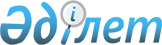 "Білім беру ұйымдарында пайдалануға рұқсат етілген оқулықтардың, оқу-әдістемелік кешендердің, оқу құралдарының және басқа да қосымша әдебиеттердің, оның ішінде электрондық жеткізгіштердегі тізбесін бекіту туралы" Қазақстан Республикасы Білім және ғылым министрінің міндетін атқарушының 2013 жылғы 27 қыркүйектегі № 400 бұйрығына өзгерістер енгізу туралы
					
			Күшін жойған
			
			
		
					Қазақстан Республикасы Білім және ғылым министрінің 2014 жылғы 10 желтоқсандағы № 515 бұйрығы. Қазақстан Республикасының Әділет министрлігінде 2014 жылы 25 желтоқсанда № 10008 тіркелді. Күші жойылды - Қазақстан Республикасы Білім және ғылым министрінің 2019 жылғы 17 мамырдағы № 217 бұйрығымен
      Ескерту. Күші жойылды – ҚР Білім және ғылым министрінің 17.05.2019 № 217 (алғашқы ресми жарияланған күнінен бастап қолданысқа енгізіледі) бұйрығымен.
      БҰЙЫРАМЫН:
      1. "Білім беру ұйымдарында пайдалануға рұқсат етілген оқулықтардың, оқу-әдістемелік кешендердің, оқу құралдарының және басқа да қосымша әдебиеттердің, оның ішінде электрондық жеткізгіштердегі тізбесін бекіту туралы" Қазақстан Республикасы Білім және ғылым министрінің міндетін атқарушының 2013 жылғы 27 қыркүйектегі № 400  бұйрығына (Нормативтік құқықтық актілерді мемлекеттік тіркеу тізілімінде № 8890 болып тіркелген, "Егемен Қазақстан" газетінің 2013 жылғы 28 қарашадағы № 263 (28202) санында жарияланған) мынадай өзгерістер енгізілсін:
       1-тармақ мынадай редакцияда жазылсын:
      "1. Мыналар:
      1) осы бұйрыққа  1-қосымшаға сәйкес білім беру ұйымдарының 1-11-сыныптарында пайдалануға рұқсат етілген оқулықтар мен оқу-әдістемелік кешендер тізбесі;
      2) осы бұйрыққа  2-қосымшаға сәйкес білім беру ұйымдарында пайдалануға рұқсат етілген құралдар тізбесі;
      3) осы бұйрыққа  3-қосымшаға сәйкес білім беру ұйымдарында пайдалануға рұқсат етілген білім беретін электрондық басылымдар тізбесі;
      4) осы бұйрыққа  4-қосымшаға сәйкес мектепке дейінгі тәрбие мен оқыту ұйымдарында пайдалануға рұқсат етілген оқу әдебиеттерінің тізбесі;
      5) осы бұйрыққа  5-қосымшаға сәйкес арнайы (түзету) мектептерде пайдалануға рұқсат етілген оқу әдебиеттерінің тізбесі;
      6) осы бұйрыққа  6-қосымшаға сәйкес білім беру ұйымдарында пайдалануға рұқсат етілген шетел тілдерін оқуға арналған оқу басылымдарының тізбесі;
      7) осы бұйрыққа  7-қосымшаға сәйкес білім беру ұйымдарында пайдалануға рұқсат етілген қосымша әдебиеттер мен сыныптан тыс оқуға және жалпы білім беру ұйымдарының кітапханалар қорын толықтыруға арналған көркем әдебиеттер тізбесі;
      8) осы бұйрыққа  8-қосымшаға сәйкес білім беру ұйымдарында пайдалануға рұқсат етілген мұғалімдерге арналған оқу-әдістемелік құралдар және әдебиеттер тізбесі.";
      осы бұйрыққа  1,  2,  3,  4,  5,  6,  7 және  8-қосымшаларға сәйкес 1, 2, 3, 4, 5, 6, 7 және 8-қосымшалармен толықтырылсын.
      2. Мектепке дейінгі және орта білім, ақпараттық технологиялар департаменті (Ж.А. Жонтаева) заңнамада белгіленген тәртіпте: 
      1) осы бұйрықтың Қазақстан Республикасы Әділет министрлігінде мемлекеттік тіркелуін;
      2) осы бұйрықтың Қазақстан Республикасы Әділет министрлігінде мемлекеттік тіркелгеннен кейін күнтізбелік он күн ішінде бұқаралық ақпарат құралдарында және "Әділет" ақпараттық-құқықтық жүйесінде ресми жариялануын;
      3) осы бұйрықты Қазақстан Республикасы Білім және ғылым министрлігінің интернет-ресурсында орналастыруды қамтамасыз етсін;
      4) осы бұйрықты білім беру ұйымдарының назарына жеткізсін.
      3. Облыстардың, Астана және Алматы қалаларының білім басқармалары осы бұйрықпен білім беру ұйымдарында пайдалануға рұқсат етілген оқу басылымдарын сатып алуды және жеткізуді қамтамасыз етсін.
      4. Осы бұйрықтың орындалуын бақылау вице-министр Е.Н.Иманғалиевке жүктелсін.
      5. Осы бұйрық алғашқы ресми жарияланған күнінен кейін күнтізбелік он күн өткен соң қолданысқа енгізіледі. Білім беру ұйымдарының 1-11-сыныптарында пайдалануға рұқсат етілген оқулықтар мен оқу-әдістемелік кешендер тізбесі
Қазақ тілде оқыту Орыс тілде оқыту Ұйғыр тілде оқыту  Өзбек тілде оқыту Тәжік тілде оқыту Білім беру ұйымдарында пайдалануға рұқсат етілген құралдар тізбесі
Қазақ тілде оқыту Білім беру ұйымдарында пайдалануға рұқсат етілген
білім беретін электрондық басылымдар тізбесі
Қазақ тілде оқыту  Орыс тілде оқыту Мектепке дейінгі тәрбие мен оқыту ұйымдарында пайдалануға рұқсат
тілген оқу әдебиеттерінің тізбесі Арнайы (түзету) мектептерде пайдалануға рұқсат
етілген оқу әдебиеттерінің тізбесі
Қазақ тілде оқыту Қосымша әдебиеттер 4 класс
с казахским языком обучения
учебники по системе Брайля и с укрупнҰнным шрифтом 4 класс
с русским языком обучения
учебники по системе Брайля и с укрупнҰнным шрифтом 5 класс
с казахским языком обучения
учебникипо системе Брайля и с укрупнҰнным шрифтом  5 класс
с русским языком обучения
учебники по системе Брайля и с укрупнҰнным шрифтом 6 класс
с казахским языком обучения
учебники по системе Брайля и с укрупнҰнным шрифтом 6 класс
с русским языком обучения
учебники по системе Брайля и с укрупнҰнным шрифтом 11 класс
с казахским языком обучения
учебники по системе Брайля и с укрупнҰнным шрифтом
(қоғамдық-гуманитарлық бағыт) 11 класс
с казахским языком обучения
учебники по системе Брайля и с укрупнҰнным шрифтом
(жаратылыстану-математикалық бағыт) 11 класс
с русским языком обучения
учебники по системе Брайля и с укрупнҰнным шрифтом
(общественно-гуманитарное направление) 11 класс
с русским языком обучения
учебникипо системе Брайля и с укрупнҰнным шрифтом
(естественно-математическое направление) Білім беру ұйымдарында пайдалануға рұқсат етілген шетел тілдерін
оқуға арналған оқу басылымдарының тізбесі
Ағылшын тілі Білім беру ұйымдарында пайдалануға рұқсат етілген қосымша әдебиеттер мен
сыныптан тыс оқуға және жалпы білім беру ұйымдарының кітапханалар қорын
толықтыруға арналған көркем әдебиеттер тізбесі Перечень
литературы для внеклассного чтения художественной
литературы для пополнения онда библиотек
организаций образования Республики Казахстан Білім беру ұйымдарында пайдалануға рұқсат етілген мұғалімдерге арналған
оқу-әдістемелік құралдар және әдебиеттер тізбесі
Қазақ тілде оқыту Орыс тілде оқыту
            ________________________________
      * Согласно пункту 36 Правил организации работы по подготовке, экспертизе, апробации и проведению мониторинга, изданию учебников, учебно-методических комплексов и учебно-методических пособий, данный перечень действителен в течение четырех последующих учебных лет.
            *При подготовке издания необходимо указать авторов, количество тиража, формат, гарнитуру и издательство.
					© 2012. Қазақстан Республикасы Әділет министрлігінің «Қазақстан Республикасының Заңнама және құқықтық ақпарат институты» ШЖҚ РМК
				
Министр
А. Сәрінжіпов
Қазақстан Республикасы
Білім және ғылым министрінің
міндетін атқарушының
2013 жылғы 27 қыркүйектегі
№ 400 бұйрығына
1-қосымша
№
Басылымның атауы
Автор (лар)
Шыққан жылы
Баспа
1-сынып
1-сынып
1-сынып
1-сынып
1-сынып
1.
English. Оқулық
С. Рахимжанова,
А. Волкова
2013
Алматыкітап
2.
English.Әдістемелік құрал
Л. Асқарова,
С. Рахимжанова,
А. Волкова 
2013
Алматыкітап
3.
English.
Үлестірмелі материал
С. Рахимжанова,
А. Волкова 
2013
Алматыкітап
4.
English. Жұмыс дәптері
С. Рахимжанова,
А. Волкова 
2013
Алматыкітап
5.
English. Аудио-сабақтар
С. Рахимжанова,
А. Волкова 
2013
Алматыкітап
6.
English 1
Оқулық. 1,2 бөлім
Т. Кузнецова,
К. Бобровская
2013
Атамұра
7.
English 1
Оқыту әдістемесі
Т. Кузнецова,
К. Бобровская
2013
Атамұра
8.
English 1
Карточкалар
Т. Кузнецова,
К. Бобровская
2013
Атамұра
9.
English 1
CD
Т. Кузнецова,
К. Бобровская
2013
Атамұра
1 класс
для школ с казахским и русским языками обучения
1 класс
для школ с казахским и русским языками обучения
1 класс
для школ с казахским и русским языками обучения
1 класс
для школ с казахским и русским языками обучения
1 класс
для школ с казахским и русским языками обучения
1.
Brilliant 1 forKZ.
Книга для учителя, адаптированная версия. 
Алфавит. Аудиодиск
J.Perrett, Ch.Covill
2013
Macmillan
2.
English World 1. ЦОР 
M. Bowen, L. Hocking
2013
Macmillan
3.
Primary Colours 1 for KZ Grade 1
Учебник, адаптированная версия
Activity Book 1 for KZ Grade 1
Tearcher`s Book 1 for KZ Grade 1
Vocabulary Cards 1 for KZ Grade 1
Songs & Stories Audio CD 1 for KZ
Class Audio CDs Level 1 for KZ
D.Hicks, A.Littlejohn. Translations by N.Mukhamedjanova & B.Berdimbetova
2013
Cambridge University Press
4.
Our Discovery
Island Starter for KZ Grade 1
Учебник,
Рабочая тетрадь,
Книга для учителя
Аудиодиск
Tessa Lochowski
2014
Pearson Education Limited
2-сынып
2-сынып
2-сынып
2-сынып
2-сынып
1.
Қазақ тілі. Оқулық
Ж. Балтабаева,М.Солтанғазина,
Ф. Лекерова
2013
Алматыкітап
2.
Қазақ тілі. № 1, 2 жұмыс дәптері
М.Солтанғазина,
Ф. Лекерова
2013
Алматыкітап
3.
Қазақ тілі. Дидактикалық материалдар
Ж. Балтабаева
2013
Алматыкітап
4.
Қазақ тілі. Диктантар мен мазмұндамалар жинағы
М.Солтанғазина,
Ф. Лекерова
2013
Алматыкітап
5.
Қазақ тілі. 
Кестелер жинағы
М.Солтанғазина,
Ф. Лекерова
2013
Алматыкітап
6.
Қазақ тiлi. Оқулық
Г. Уәйісова,
Р. Әміров,
Ә. Жұмабаева 
2013
Атамұра 
7.
Қазақ тілі. Оқыту әдістемесі
Ә. Жұмабаева,
Г. Уәйісова 
2013
Атамұра
8.
English.
Оқулық, СD
Рахимжанова С., Волкова А.
2014
Алматыкітап
9.
English.
Әдiстемелiк құрал
Аскарова Л., Рахимжанова С., Волкова А.
2014
Алматыкітап
10.
English.
Үлестірмелі материалдар.
Рахимжанова С., Волкова А..
2014
Алматыкітап
11.
English.
Жұмыс дәптері
Рахимжанова С., Волкова А.
2014
Алматыкітап
12.
English 2.
Pupil’s book.
Оқулық
Кузнецова Т.,
Бобровская К.,
Трофимова О.
2014
Атамұра
13.
English 2.
Workbook
Кузнецова Т.,
Бобровская К.,
Трофимова О.
2014
Атамұра
14.
English 2.
Үлестірмелі материалдар
Кузнецова Т.,
Бобровская К.,
Трофимова О.
2014
Атамұра
15.
English 2.
Teacher’s book.
Оқыту әдістемесі
Кузнецова Т.,
Бобровская К.,
Трофимова О.
2014
Атамұра
16.
English 2. CD.
Негізгі оқулыққа дыбыстық қосымша
Бобровская К.
2014
Атамұра
17.
Әдебиеттік оқу. Оқулық. 
Б. Тұрғынбаева,
З. Муфтибекова
2013
Алматыкітап
18.
Әдебиеттік оқу.
Әдістемелік құрал
Б. Тұрғынбаева, 
З. Муфтибекова,
К. Алтаева
2013
Алматыкітап
19.
Әдебиеттік оқу.
№ 1,2 жұмыс дәптері 
З. Муфтибекова
2013
Алматыкітап
20.
Әдебиеттік оқу.
Хрестоматия
З. Муфтибекова
2013
Алматыкітап
21.
Әдебиеттік оқу. Оқулық. 
Б. Қабатай,
С. Рахметова 
2013
Атамұра
22.
Әдебиеттік оқу. Оқыту әдістемесі
Б. Қабатай,
С. Рахметова 
2013
Атамұра
23.
Әдебиеттік оқу. Хрестоматия
З. Бейсенбаев,
Б. Игенбаева,
Г. Әріпова 
2013
Атамұра
24.
Математика.
Оқулық
А. Ақпаева,
Л. Лебедева 
2013
Алматыкітап
25.
Математика.
№ 1, 2 жұмыс дәптері
А. Ақпаева,
Л. Лебедева 
2013
Алматыкітап
26.
Математика.
Бақылау және тексеру жұмыстарына арналған дәптер.
I, ІІ нұсқа
А. Ақпаева,
Л. Лебедева 
2013
Алматыкітап
27.
Математика.
Демонстрациялық материалдар
А. Ақпаева,
Л. Лебедева,
Ф. Лекерова 
2013
Алматыкітап
28.
Қызықты математика. Жұмыс дәптері
А. Ақпаева,
Л. Лебедева 
2013
Алматыкітап
29.
Математика.
Оқулық
Т. Оспанов,
Ш.Құрманалина,
Ж. Қайыңбаев,
К. Ерешева,
М. Маркина 
2013
Атамұра 
30.
Математика.
Оқыту әдістемесі
Т. Оспанов,
М. Маркина,
Г. Керемқұлова,
И. Свидченко 
2013
Атамұра
31.
Математика. Дидактикалық материалдар
Т. Оспанов,
А. Козленко
2013
Атамұра
32.
Математика.
Көрнекі кестелер
Ш.Құрманалина,
Т. Оспанов,
С. Құрманалина 
2013
Атамұра
33.
Математика. Бақылау жұмыстарына арналған дәптер
Т. Оспанов,
М. Маркина,
Е. Засоба,
К. Баелова
2013
Атамұра
34.
Математика.
Оқулық
Т. Кучер,
А. Акрамова,
Г. Кукарина
2013
Атамұра
35.
Математика.
Әдістемелік құрал
Т. Кучер,
А. Акрамова
2013
Атамұра
36.
Дүниетану. Оқулық
К.Аймағамбетова,
Н. Ким,
Г. Мырзақанова 
2013
Алматыкітап
37.
Дүниетану.
Әдістемелік құрал
Н. Ким,
Г. Мырзақанова
2013
Алматыкітап
38.
Дүниетану.
Жұмыс дәптері
К.Аймағамбетова,
Н. Ким,
Г. Мырзақанова 
2013
Алматыкітап
39.
Дүниетану.
Демонстрациялық материалдар
Н. Ким,
Г. Мырзақанова
2013
Алматыкітап
40.
Дүниетану. Оқулық
К. Жүнісқызы,
Н. Жапанбаева
2013
Атамұра
41.
Дүниетану.
Оқыту әдістемесі
К. Жүнісқызы,
Е. Ледовских 
2013
Атамұра
42.
Дүниетану. 
Бақылау күнделігі
М. Маркина,
Е. Жукова 
2013
Атамұра
43.
Дүниетану. 
Жұмыс дәптері
К. Жүнісқызы,
Н. Жапанбаева,
К. Ысқақова,
С. Матвеенко 
2013
Атамұра
44.
Өзін-өзі тану.
Оқулық
А. Сейтақов,
Ж. Қажығалиева,
Р. Ізғұттынова,
Ұ. Әбдіғапбарова,
Ж. Әкімбаева 
2013
Бөбек
45.
Өзін-өзі тану.
Әдістемелік құрал 
А. Сейтақов,
Ұ. Әбдіғапбарова,
Р. Ізғұттынова,
Ж. Әкімбаева,
Г. Әріпова,
Л. Сатымбаева 
2013
Бөбек
46.
Өзін-өзі тану.
Оқушы дәптері
А. Сейтақов,
Ұ. Әбдіғапбарова,
Р. Ізғұттынова,
Ж. Қажығалиева,
Ж. Әкімбаева,
Г. Әріпова,
Л. Сәтімбаева 
2013
Бөбек
47.
Музыка.
Оқулық
А. Рахметова,
Г. Баймұханова,
Г.Досмағанбетова,
Л. Сахина
2013
Алматыкітап
48.
Музыка.
Әдістемелік құрал
А. Рахметова,
Г. Баймұханова,
Г.Досмағанбетова,
Л. Сахина
2013
Алматыкітап
49.
Музыка.
Оқулық
А.Райымбергенов,
С.Райымбергенова,
Ұ. Байбосынова
2013
Атамұра
50.
Музыка.
Оқыту әдістемесі
А. Райымбергенов,
С.Райымбергенова,
Ұ. Байбосынова
2013
Атамұра
51.
Музыка.
Фонохрестоматия 
А. Райымбергенов,С.Райымбергенова,
Ұ. Байбосынова
2013
Атамұра
52.
Бейнелеу өнері.
Оқулық 
Қ. Жеделов,
С. Шапкина,
Н. Королькова
2013
Алматыкітап
53.
Бейнелеу өнері.
Әдістемелік құрал
Қ. Жеделов,
С. Шапкина,
Н. Королькова
2013
Алматыкітап
54.
Бейнелеу өнері.
Жұмыс дәптері 
С. Шапкина,
Н. Королькова
2013
Алматыкітап
55.
Бейнелеу өнерi.
Оқулық
Н. Раупова,
Ә. Төлебиев 
2013
Атамұра
56.
Бейнелеу өнерi.
Оқыту әдістемесі
Н. Раупова,
Ә. Төлебиев
2013
Атамұра
57.
Бейнелеу өнерi
№ 1, 2 жұмыс дәптері
Н. Раупова
Ә. Төлебиев
2013
Атамұра
58.
Еңбекке баулу.
Оқулық
Т. Оралбекова,
Қ. Дүйсебаева 
2013
Атамұра
59.
Еңбекке баулу.
Оқыту әдістемесі
Т. Оралбекова
2013
Атамұра
60.
Еңбекке баулу.
Жұмыс дәптері
Т. Оралбекова 
2013
Атамұра
61.
Еңбекке баулу.
Оқулық + СД
С. Жолдасбекова,
Н. Рахметова,
Д.Мадиева,
М.Кубенов 
2013
Алматыкітап
62.
Еңбекке баулу.
Әдістемелік құрал
С. Жолдасбекова,
Д. Мадиева,
П. Абашева,
Б. Қалназаров 
2013
Алматыкітап
63.
Еңбекке баулу.
Оқулық. 
А. Оралбекова 
2013
Жазушы
2 класс
для школ с казахским и русским языками обучения
2 класс
для школ с казахским и русским языками обучения
2 класс
для школ с казахским и русским языками обучения
2 класс
для школ с казахским и русским языками обучения
2 класс
для школ с казахским и русским языками обучения
1.
Primary Colours 2 for KZ
Учебник, адаптированная версия
ActivityBook
Tearcher`s Book for KZ
Songs & Stories Audio CD Level
Class Audio CDs
Hicks D., Littlejohn A.Translations by Mukhamedjanova N.& Berdimbetova B.
Hicks D.,
Littlejohn A.
Anne Robinson, Karen Saxby,
Karen Saxby
2014
Cambridge University Press
2.
BRILLIANT 2
Pupil’s Book
Teacher’s Book + CD
Activity Book
Jeanne Perrett
Charlotte Covill
2014
Macmillan Publishers
3.
Our Discovery Island 1for KZ
Pupil`s Book Grade 2
Activity Book for KZ
Teacher`s Book
Active Teach
Audio CD
Flashcards
DVD
Class Audio CD
Posters
Story Cards
L.A.Erocak
2014
Pearson Education Limited
3-сынып
3-сынып
3-сынып
3-сынып
3-сынып
1.
Қазақ тілі.
Оқулық
1,2 бөлім 
Ж.Балтабаева
М.Солтангазина
Ф.Лекерова
2014
Алматыкітап
2.
Қазақ тілі.
Әдістемелік құрал.
Ж. Балтабаева,
М. Солтангазина,
Ф.Лекерова
2014
Алматыкітап
3.
Қазақ тілі.
№1, №2 жұмыс дәптері
М. Солтангазина,
Ф.Лекерова
2014
Алматыкітап
4.
Қазақ тілі. Дидактикалық материалдар
Ж.Балтабаева
2014
Алматыкітап
5.
Қазақ тілі.
Қызықты грамматика. Жұмыс дәптері
З.Муфтибекова
2014
Алматыкітап
6.
Қазақ тілі.
Диктантар мен мазмұндамалар жинағы
М. Солтанғазина,
Ф. Лекерова
2014
Алматыкітап
7.
Қазақ тілі. Дидактикалық ойындар мен тапсырмалар
Н.Тойбазарова,
С. Ұлжабаева
2014
Алматыкітап
8.
Қазақ тiлi.
Оқулық
Г.Уайсова,
Ә.Жұмабаева
2014
Атамұра
9.
Қазақ тілі.
Оқыту әдістемесі
Ә. Жұмабаева,
Г.Уайсова
2014
Атамұра
10.
Әдебиеттік оқу. Оқулық.
1,2 бөлім
Б.Тұрғынбаева,
З.Муфтибекова
2014
Алматыкітап
11.
Әдебиеттік оқу. Әдістемелік құрал
Б.Тұрғынбаева, З..Муфтибекова,
К. Алтаева
2014
Алматыкітап
12.
Әдебиеттік оқу.
№ 1,2 жұмыс дәптері
З.Муфтибекова
2014
Алматыкітап
13.
Әдебиеттік оқу. Хрестоматия
З.Муфтибекова
2014
Алматыкітап
14.
Әдебиеттік оқу. Шығарма және мазмұндама жазып үйренеміз.
Жұмыс дәптері
З.Муфтибекова
2014
Алматыкітап
15.
Әдебиеттік оқу. Оқулық.
Т.Әбдікәрім,
С.Рахметова,
Б.Қабатай
2014
Атамұра
16.
Әдебиеттік оқу.
Оқыту әдістемесі
Т.Әбдікәрім
2014
Атамұра
17.
Әдебиеттік оқу. Хрестоматия.
Т. Әбдікәрім,
Б. Қабатай
2014
Атамұра
18.
Русский язык.
Учебник
Бадамбаева Г.,
Тюлебаева М.
2014
Атамұра
19.
Русский язык.
Методическое руководство
Бадамбаева Г.
Тюлебаева М.
2014
Атамұра
20.
Русский язык. Дидактический материал
Бадамбаева Г.,
Тюлебаева М.
2014
Атамұра
21.
Русский язык.
Внеклассное чтение
Бадамбаева Г.,
Тюлебаева М.
2014
Атамұра
22.
Русский язык.
Учебник
Исмагулова Б., Саметова Ф.
2014
Алматыкітап
23.
Русский язык.
Методическое пособие.
Исмагулова Б.,
Саметова Ф.
2014
Алматыкітап
24.
Русский язык.
Рабочая тетрадь 
№ 1, № 2
Саметова Ф.
2014
Алматыкітап
25.
Русский язык. Хрестоматия
Исмагулова Б., Саметова Ф.
2014
Алматыкітап
26.
English 3 Pupil`s book
Т. Кузнецова, 
К. Бобровская,
О. Трофимова 
2015
Атамұра
27.
English 3 Workbook
Т. Кузнецова, 
К. Бобровская,
О. Трофимова
2015
Атамұра
28.
English 3 Teacher`s book
Т. Кузнецова, 
К. Бобровская,
О. Трофимова
2015
Атамұра
29.
English 3 Audio CD Негізгі оқулыққа дыбыстық қосымша
К. Бобровская,
З. Решетова 
2015
Атамұра
30.
English 3 Audio CD Оқыту әдістемесіне электрондық қосымша (грамматика ережелері)
О. Трофимова
2015
Атамұра
31.
English 3 
Оқулық / Учебник
С. Рахимжанова
А. Волкова
2015
Алматыкітап
32.
English Әдістемелік құрал
Л. Аскарова, 
С. Рахимжанова
А. Волкова
2015
Алматыкітап
33.
English. Жұмыс дәптері / Рабочая тетрадь
С. Рахимжанова
А. Волкова
2015
Алматыкітап
34.
English Extra activities. Жұмыс дәптері / Рабочая тетрадь
С. Рахимжанова
А. Волкова
2015
Алматыкітап
35.
Математика.
Оқулық.
1,2 бөлім 
Ә.Ақпаева,
Л.Лебедева 
2014
Алматыкітап
36.
Математика. Әдістемелік құрал
Ә.Ақпаева,
Л.Лебедева
2014
Алматыкітап
37.
Математика.
Есептер мен жаттығулар жинағы
Ә.Ақпаева,
Л.Лебедева
2014
Алматыкітап
38.
Математика.
Бақылау және өздік жұмыстарға арналған дәптер 1,2 нұсқа
Ә.Ақпаева,
Л.Лебедева
2014
Алматыкітап
39.
Математика. Демонстрациялық материалдар электрондық нұсқа
Ә.Ақпаева,
Л.Лебедева,
Ф.Лекерова
2014
Алматыкітап
40.
Қызықты математика. Жұмыс дәптері
Ә.Ақпаева,
Л.Лебедева
2014
Алматыкітап
41.
Математика.
Оқулық
Т.Оспанов,
Ш.Құрманалина,
Ж.Қайыңбаев,
Б.Қосанов,
Қ.Ерешева,
М.Маркина
2014
Атамұра 
42.
Математика.
Оқыту әдістемесі
Т.Оспанов,
М.Маркина,
И.Свидченко,
Ж.Астамбаева,
Г.Керемкұлова
2014
Атамұра
43.
Математика. Дидактикалық материалдар
Т.Оспанов,
А.Козленко
2014
Атамұра
44.
Математика.
Көрнекі кестелер
Т.Оспанов,
К.Баелова,
Е.Засоба,
Ж.Астамбаева
2014
Атамұра
45.
Математика.
Бақылау жұмыстарына арналған дәптер
Т.Оспанов,
М.Маркина,
Е.Засоба,
К.Баелова
2014
Атамұра
46.
Математика.
Оқулық
Т.Кучер,
Ә.Акрамова,
Г.Кукарина,
А.Әділбекова
2014
Атамұра
47.
Математика.
Оқыту әдістемесі
Г.Кукарина,
Т.Кучер,
А.Акрамова
2014
Атамұра
48.
Дүниетану.
Оқулық
К.Аймағамбетова,
Н.Ким,
Г.Мырзақанова
2014
Алматыкітап
49.
Дүниетану.
Әдістемелік құрал
Н.Ким,
Г.Мырзақанова,
Т.Напалкова
2014
Алматыкітап
50.
Дүниетану.
Жұмыс дәптері
Н.Ким,
Г.Мырзақанова,
Т.Напалкова
2014
Алматыкітап
51.
Дүниетану. Демонстрациялық материалдар (электрондық нұсқа)
Н.Ким,
Г.Мырзақанова,
Т.Напалкова
2014
Алматыкітап
52.
Дүниетану.
Оқулық
К.Жүнісқызы,
Ә.Бірмағамбетов,
Н.Жапанбаева
2014
Атамұра
53.
Дүниетану. Оқыту әдістемесі
К.Жүнісқызы
2014
Атамұра
54.
Дүниетану.
Айналадағы дүниені бақылау күнделігі
М.Маркина,
Е.Жукова
2014
Атамұра
55.
Өзін-өзі тану.
Оқулық
А. Сейтақов,
Р. Ізғұттынова,
Ұ. Әбдіғапбарова,
Ж.Қажығалиева,
Ж.Әкімбаева
2014
Бөбек
56.
Өзін-өзі тану. Әдістемелік құрал 
А.Сейтақов,
Р. Ізғұттынова,
Ж.Қажығалиева,
Ұ.Әбдіғапбарова, Г.Әріпова,
Л.Сатымбаева, Н.Мырқасымова,
Қ.Жұманова,
Г. Мешітбаева
2014
Бөбек
57.
Өзін-өзі тану.
Оқушы дәптері
А.Сейтақов,
Р.Ізғұттынова,
Ж.Қажығалиева,
Ұ.Әбдіғапбарова,
Г.Әріпова,
Л.Сәтімбаева
2014
Бөбек
58.
Музыка.
Оқулық.
А.Рахметова,
А. Маханиязова,
Г.Досмағамбетова
2014
Алматыкітап
59.
Музыка.
Әдістемелік құрал
А.Рахметова,
А. Маханиязова,
Г.Досмағамбетова
2014
Алматыкітап
60.
Музыка.
Оқулық
А. Райымбергенов,
С.Райымбергенова,
Ұ. Байбосынова
2014
Атамұра
61.
Музыка.
Оқыту әдістемесі
А. Райымбергенов,
С.Райымбергенова,
Ұ. Байбосынова
2014
Атамұра
62.
Музыка.
Фонохрестоматия
А. Райымбергенов,
С.Райымбергенова,
Ұ. Байбосынова
2014
Атамұра
63.
Бейнелеу өнері.
Оқулық
К.Жеделов,
С.Шапкина,
Н.Королькова
2014
Алматыкітап
64.
Бейнелеу өнері.
Әдістемелік құрал
К.Жеделов,
С. Шапкина,
Н. Королькова
2014
Алматыкітап
65.
Бейнелеу өнері.
№ 1, № 2 жұмыс дәптері.
С. Шапкина,
Н. Королькова
2014
Алматыкітап
66.
Бейнелеу өнерi.
Оқулық
Н.Раупова,
Ә.Төлебиев
2014
Атамұра
67.
Бейнелеу өнерi.
Оқыту әдістемесі
Н.Раупова,
Ә.Төлебиев
2014
Атамұра
68.
Бейнелеу өнерi
№ 1,2 жұмыс дәптері
Н.Раупова,
Ә. Төлебиев
2014
Атамұра
69.
Еңбекке баулу.
Оқулық
Т.Оралбекова,
Г. Мұратқызы
2014
Атамұра
70.
Еңбекке баулу.
Оқыту әдістемесі
Т.Оралбекова
2014
Атамұра
71.
Еңбекке баулу.
Оқулық
С.Жолдасбекова,
Б.Калназаров,
Н.Рахметова,
Д.Мадиева
2014
Алматыкітап
72.
Енбекке баулу.
Әдістемелік құрал
С.Жолдасбекова,
Б.Калназаров,
Н.Рахметова,
Д.Мадиева
2014
Алматыкітап
73.
Дене шынықтыру. Әдістемелік құрал
Б.Бұхарбаев,
Ж.Займолдина,
Б.Ораз,
О.Ұлқабай
2014
Алматыкітап
3 класс
для школ с казахским и русским языками обучения
3 класс
для школ с казахским и русским языками обучения
3 класс
для школ с казахским и русским языками обучения
3 класс
для школ с казахским и русским языками обучения
3 класс
для школ с казахским и русским языками обучения
1.
Brilliant 3 for Kz Pupil`s book
Activity Book
Teacher`s Book
Wordlist
Jeanne Perrett
Charlotte Covill, 
Jeanne Perrett
2015
Macmillan Publishers
2.
Primary Colours 3 for KZ
Учебник, адаптированная версия,ActivityBook 3,
Tearcher`s Book 3 for KZ, Songs & Stories Audio CD
Level 3, Class Audio CDs Level 3
D.Hicks,
A.Littlejohn. Translations by N.Mukhamedjanova B.Berdimbetova
2014
Cambridge University Press
3.
Our Discovery Island 2 for KZ
Pupil`s Book
Activity Book for KZ
Teacher`s Book
Active Teach
Audio CD
Flashcards
DVD
Posters
Story Cards
S.Salaberri
2014
Pearson Education
Limited
4.
FUN for Movers
Student’s Book, Teacher’s Book, CD
Anne Robinson, Karen Saxby
2014
Cambridge University Press
5.
Storyfun for Movers Student’s Book, Teacher’s book +CD
Karen Saxby
2014
Cambridge University Press
6.
English. Оқулық + CD
Әдістемелік құрал.
№1,№2 жұмыс дәптері
Үлестірмелі материалдар
Тест және ойындар
Рахимжанова С.,
Волкова А.
2014
Алматыкітап
7.
English. 
Учебник + CD
Методическое пособие.
Рабочая тетрадь №1,№2
Раздаточный материал.
Тесты и игры.
Рахимжанова С.,
Волкова А.
2014
Алматыкітап
8.
BRILLIANT 3
Pupil’s Book
Teacher’s Book+ CD
Activity Book
Jeanne Perrett
Charlotte Covill
2014
Macmillan 
9.
New Grammar Time 3
Student`s Book, CD
S.Jervis,
M.Carling
2014
Pearson Education Limited
4-сынып
4-сынып
4-сынып
4-сынып
4-сынып
1.
Қазақ тiлi. 
Оқулық
Г. Уайсова, 
Ә. Жұмабаева 
2015
Атамұра
2.
Қазақ тілі. 
Оқулық. 
1, 2-бөлім
Ж. Балтабаева,
М. Солтанғазина,
Ф. Лекерова
2015
Алматыкітап 
3.
Қазақ тілі. 
Әдістемелік құрал 
Ж. Балтабаева,
М. Солтанғазина,
Ф. Лекерова
2015
Алматыкітап
4.
Қазақ тілі. 
№1,№2 жұмыс дәптері
М.Солтанғазина,
Ф.Лекерова
2015
Алматыкітап
5.
Қазақ тілі. 
Дидактикалық материалдар
Ж.Балтабаева 
2015
Алматыкітап
6.
Қазақ тілі. Диктанттар мен мазмұндамалар жинағы
М. Солтанғазина,
Ф.Лекерова
2015
Алматыкітап
7.
Қазақ тілі. Қызықты грамматика. Жұмыс дәптері
З.Муфтибекова,
Ж.Шакиева
2015
Алматыкітап
8.
Әдебиеттік оқу. 
Оқулық
С.Рахметова, 
Т.Әбдікәрім,
Р.Базарбекова 
2015
Атамұра 
9.
Әдебиеттік оқу. 
Оқыту әдістемесі 
С. Рахметова,
Р. Базарбекова 
2015
Атамұра 
10.
Әдебиеттік оқу.
Хрестоматия 
П. Жаманқұлова,
Г. Құрманбай, Ш.Таубаева 
2015
Атамұра 
11.
Әдебиеттік оқу. Оқулық. 1, 2-бөлім
Б. Тұрғынбаева, 
З. Муфтибекова 
2015
Алматыкітап
12.
Әдебиеттік оқу.      
Әдістемелік құрал
Б. Тұрғынбаева, 
З. Муфтибекова,
К. Алтаева
2015
Алматыкітап
13.
Әдебиеттік оқу.
Хрестоматия
З. Муфтибекова
2015
Алматыкітап
14.
Әдебиеттік оқу.
Жұмыс дәптері №1,№2 
З. Муфтибекова
2015
Алматыкітап 
15.
Русский язык.
Учебник
Бадамбаева Г., 
Тюлебаева М.,
Кабдолова К.
2015
Атамұра
16.
Русский язык.
Методическое руководство
Бадамбаева Г., Тюлебаева М.
2015
Атамұра
17.
Русский язык. 
Сборник диктантов и текстов для изложений 
Бадамбаева Г., Тюлебаева М
2015
Атамұра
18.
Русский язык. 
Внеклассное чтение
Бадамбаева Г.,
Тюлебаева М.
2015
Атамұра
19.
Русский язык. 
Учебник
Исмагулова Б., 
Саметова Ф.
2015
Алматыкітап
20.
Русский язык. Методическое пособие
Исмагулова Б., 
Саметова Ф.
2015
Алматыкітап
21.
Русский язык. Сборник диктантов и изложений 
Исмагулова Б.
Саметова Ф.
2015
Алматыкітап
22.
Математика.
Оқулық
Т.Оспанов, 
Ш.Құрманалина, 
Б.Қосанов,
Ж.Қайынбаев, 
К.Ерешева, М. Маркина 
2015
Атамұра
23.
Математика. 
Оқыту әдістемесі
Т.Оспанов, 
М. Маркина,
И. Свидченко,
Ж.Астамбаева 
2015
Атамұра
24.
Математика.
Дидактикалық материалдар
Т.Оспанов,
А.Козленко 
2015
Атамұра
25.
Математика. 
Көрнекі кестелер
Т.Оспанов,
К. Баелова, 
Е. Засоба, 
Ж. Астамбаева 
2015
Атамұра
26.
Математика. Бақылау жұмыстарынаарналған дәптер
Т. Оспанов, 
М. Маркина, 
Е. Засоба, 
К. Баелова 
2015
Атамұра
27.
Математика. 
Оқулық. 1,2-бөлім
Т. Кучер, 
А. Акрамова, Г. Кукарина, 
А. Әділбекова, 
А. Төлебаева 
2015
Атамұра
28.
Математика. 
Оқыту әдістемесі
А.Акрамова,
Г.Кукарина, 
А.Әділбекова, 
Т. Кучер
2015
Атамұра
29.
Математика. Оқулық 1,2-бөлім
Ә.Ақпаева,
Л.Лебедева 
2015
Алматыкітап
30.
Математика. Әдістемелік құрал + CD
Ә.Ақпаева,
Л. Лебедева 
Т. Лихобабенко
2015
Алматыкітап
31.
Математика. 
Бақылау және тексеру жұмыстарына арналған дәптер. 
І, ІІ нұсқа 
Ә.Ақпаева,
Л.Лебедева 
2015
Алматыкітап
32.
Қызықты математика. Жұмыс дәптері 
Ә. Ақпаева,
Л. Лебедева,
М. Мыңжасарова 
2015
Алматыкітап
33.
Математика. 
Есептер мен жаттығулар жинағы 
Ә.Ақпаева,
Л.Лебедева,
М. Мыңжасарова 
2015
Алматыкітап
34.
Математика. Демонстрациялық материалдар. (Электронды нұсқа)
Ә. Ақпаева,
Л. Лебедева
Т. Лихобабенко
2015
Алматыкітап
35.
Дүниетану. 
Оқулық
Қ. Жүнісқызы, 
Ә. Бірмағамбетов, 
Н. Жапанбаева, 
И. Нұғыманов 
2015
Атамұра
36.
Дүниетану.
Оқыту әдістемесі 
Қ. Жүнісқызы, Ә. Бірмағамбетов, 
Н. Жапанбаева 
2015
Атамұра
37.
Дүниетану. 
Айналадағы дүниені бақылау күнделігі
М. Маркина,
Е. Жукова 
2015
Атамұра
38.
Дүниетану. 
Оқулық 
Қ. Аймағамбетова, 
Н. Ким, 
Г. Мырзақанова,
Т. Напалкова 
2015
Алматыкітап
39.
Дүниетану.
Әдістемелік құрал
Н. Ким,
Г. Мырзақанова,
Т. Напалкова
2015
Алматыкітап
40.
Дүниетану.
Жұмыс дәптері
Н. Ким, 
Г. Мырзақанова,
Т. Напалкова
2015
Алматыкітап
41.
Өзін-өзі тану. 
Оқулық
А. Сейтақов, 
Р. Ізғұттынова, 
Ұ. Әбдігапбарова, Ж. Қажығалиева, 
Ж. Әкімбаева 
2014
Бөбек 
42.
Өзін-өзі тану. Әдістемелік құрал
А. Сейтақов,
Ұ. Әбдігапбарова, 
Р. Ізғұттынова, 
Г. Әріпова, 
Л. Сатымбаева, 
Н. Мырқасымова,
Қ. Жұманова,
Г. Мешітбаева 
2014
Бөбек
43.
Өзін-өзі тану. 
Оқушы дәптері
А. Сейтақов, 
Ұ. Әбдігапбарова, 
Р. Ізғұттынова, 
Г. Әріпова, 
Л. Сатымбаева, 
Н. Мырқасымова, 
Қ. Жұманова, 
Г. Мешітбаева
2014
Бөбек 
44.
Музыка. 
Оқулық 
А. Райымбергенов,
С.Райымбергенова, У. Байбусынова,
А. Байбек 
2015
Атамұра
45.
Музыка.
Оқыту әдістемесі 
А. Райымбергенов,
С.Райымбергенова, У.Байбусынова 
2015
Атамұра
46.
Музыка. 
Фонохрестоматия
А.Райымбергенов, С.Райымбергенова, У.Байбусынова 
2015
Атамұра
47.
Музыка. 
Оқулық
Ә. Рахметова, 
А.Маханиязова, 
2015
Алматыкітап
48.
Музыка. 
Әдістемелік құрал
Ә.Рахметова,
А.Маханиязова, 
2015
Алматыкітап
49.
Бейнелеу өнері. 
Оқулық
С. Шапкина,
Н. Королькова
2015
Алматыкітап
50.
Бейнелеу өнері.
№1, №2 жұмыс дәптері
С. Шапкина,
Н. Королькова
2015
Алматыкітап
51.
Бейнелеу өнері. Әдістемелік құрал 
С. Шапкина, 
Н. Королькова 
2015
Алматыкітап
52.
Бейнелеу өнерi. 
Оқулық
Н. Раупова, 
Ә. Төлебиев 
2015
Атамұра
53.
Бейнелеу өнерi. 
Оқыту әдістемесі
Н. Раупова, 
Ә. Төлебиев 
2015
Атамұра
54.
Бейнелеу өнерi. 
№1, № 2 жұмыс дәптері 
Н. Раупова, 
Ә. Төлебиев 
2015
Атамұра
55.
Еңбекке баулу. 
Оқулық
Б. Қалназаров, 
Н. Рахметова,
А. Сманова 
2015
Атамұра
56.
Еңбекке баулу. 
Оқыту әдістемесі
Б. Қалназаров,
Н. Рахметова, 
А. Сманова 
2015
Атамұра
57.
Еңбекке баулу. Оқулық 
С. Жолдасбекова,
Б. Қалназаров,
Д. Мадиева
2015
Алматыкітап
58.
Еңбекке баулу. Әдістемелік құрал
С. Жолдасбекова,
С. Байзахова,
Д. Мадиева,
П. Абашева
2015
Алматыкітап
59.
Дене шынықтыру. 
Әдістемелік құрал 
Ж. Займолдина,
Б. Бұқарбаев,
Б. Ораз,
О. Ұлқабай
2015
Алматыкітап
4 класс
для школ с казахским и русским языками обучения
4 класс
для школ с казахским и русским языками обучения
4 класс
для школ с казахским и русским языками обучения
4 класс
для школ с казахским и русским языками обучения
4 класс
для школ с казахским и русским языками обучения
1.
Primary Colours 4 for Kazakhstan Pupil's Book, Activity Book, Teacher's Book, Class Audio CD
Diana Hicks/
Andrew Littlejohn/ 
N.Mukhamedjanova/ B.Berdimbetova
2015
Cambridge University Press
2.
Our Discovery Island 3 for Kazakhstan
Student's Book plus pin code
Activity Book and CD ROM (Pupil) Pack
Teacher`s book plus pin code
Audio CD
Active Teach
Flashcards
Storycards
Tessa Lochowski, Jeanne Perrett, translation by Mariya Batyrbekova
2015
Peаrson Education Limited
5-сынып
5-сынып
5-сынып
5-сынып
5-сынып
1.
Қазақ тiлi. 
Оқулық
Г. Қосымова, 
Ж. Дәулетбекова 
2015
Атамұра
2.
Қазақ тілі. 
Оқыту әдістемесі
Г. Қосымова, 
Ж. Дәулетбекова 
2015
Атамұра
3.
Әдебиет. 
Оқулық
Ә. Дайыр, 
Қ. Айтқалиев, 
Ш. Беркімбаева, 
Г. Құрманбай 
2015
Атамұра
4.
Әдебиет. 
Хрестоматия
Г. Құрманбай, 
Б. Әрінова, 
Г. Омарова 
2015
Атамұра
5.
Русский язык. 
Учебник
Жанпейс У.,
Кожакеева Ш.,
2015
Атамұра
6.
Русский язык. 
Методическое руководство
Жанпейс У.,
Кожакеева Ш.
2015
Атамұра
7.
Литературное чтение. Учебник
Жаданова К.
2015
Білім
8.
Литературное чтение. Хрестоматия 
Жаданова К.
2015
Білім
9.
English. 
Оқулық
Т. Аяпова, 
Д.Ұқбаев,
Д. Әбілдаева 
2015
Атамұра
10.
Ағылшын тілі.
Жұмыс кітабы
Т. Аяпова, 
Д. Ұқбаев,
Д. Әбілдаева 
2015
Атамұра
11.
Ағылшын тілі.
Оқыту әдістемесі
Т. Аяпова, 
Д. Ұқбаев,
Д. Әбілдаева 
2015
Атамұра
12.
Ағылшын тілі.
Оқу кітабы
Т. Аяпова, 
Д. Ұқбаев 
2015
Атамұра
13.
Methode de Francais Marianne. 
Оқулық
Г. Сманова,
Г. Садыкова 
2015
Атамұра
14.
Француз тілі. 
Оқыту әдістемесі
Г. Сманова 
2015
Атамұра
15.
Француз тілі. 
Оқу кітабы
Г. Садыкова 
2015
Атамұра
16.
Француз тілі. 
Жұмыс дәптері
Г.Сманова,
Г.Садыкова 
2015
Атамұра
17.
Deutsch.
Оқулық
С. Әбдіғали, 
Ұ. Байгелова, 
Б. Есімова 
2015
Атамұра
18.
Неміс тілі. 
Оқыту әдістемесі
С. Әбдіғали 
2015
Атамұра
19.
Неміс тілі. 
Оқу кітабы
Ұ. Байгелова,
А.Садыкова 
2015
Атамұра
20.
Неміс тілі. 
Жұмыс дәптері
Ұ.Байгелова,
А.Садыкова 
2015
Атамұра
21.
Математика. 
Оқулық
А. Әбілкасымова, 
Т. Кучер, 
З. Жұмағұлова 
2015
Мектеп
22.
Математика. Әдістемелік нұсқау
А. Әбілкасымова, 
Т. Кучер, 
З. Жұмағұлова
2015
Мектеп
23.
Математика. 
Оқулық
Т. Алдамұратова, 
Е. Байшоланов 
2015
Атамұра
24.
Математика. 
Оқыту әдістемесі
Т. Алдамұратова, 
Е.Байшоланов 
2015
Атамұра
25.
Математика.
Жұмыс дәптері
Т.Алдамұратова
2015
Атамұра
26.
Математикадан тақырыптық үлгі-жоспар және бақылау жұмыстарының жинағы
Т. Алдамұратова, 
Е. Байшоланов 
2015
Атамұра
27.
Математика. 
Дидактикалық материалдар
Т.Алдамұратова,
О.Кособокова,
Р.Базаканова, 
К. Мулікбаева
2015
Атамұра
28.
Математика. 
Оқулық
Ж.Кобдикова, 
Ш.Нұрманбетова, 
А.Жолдасова, 
Е.Харабай 
2015
Арман-ПВ
29.
Математика. 
Мұғалім кітабы 
Ж.Кобдикова, 
Ш.Нұрманбетова, 
А. Жолдасова, 
Е. Харабай
2015
Арман-ПВ
30.
Математика. 
Жұмыс дәптері
Ж.Кобдикова, 
Ш.Нұрманбетова,
А.Жолдасова, 
Е.Харабай
2015
Арман-ПВ
31.
Математика. 
Оқулық
Г. Дорофеев,
Л. Петерсон, 
К. Макишев 
Аудармашы:
Омарова Г.С.
2015
Астана-Интегра
32.
Информатика.
Оқулық
А. Вьюшкова,
Н. Параскун,
Б. Әбенов
2013
Арман-ПВ
33.
Информатика.
Әдістемелік құрал
А. Вьюшкова,
Н. Параскун,
Б. Әбенов
2013
Арман-ПВ
34.
Жаратылыстану. 
Оқулық
Б. Әбдіманапов, 
А. Прищепина, Л. Фокина, 
А. Әбілгазиев 
2015
Атамұра
35.
Жаратылыстану.
Оқыту әдістемесі
Б.Әбдіманапов,
А.Прищепина,
Л.Фокина,
А.Әбілгазиев 
2015
Атамұра
36.
Жаратылыстану.
Жұмыс дәптері 
А.Прищепина,
Л.Фокина 
2015
Атамұра
37.
Жаратылыстану.
Атлас
Б.Әбдіманапов,
Г.Искакова, 
А.Прищепина,
Л.Фокина,
А.Әбілгазиев 
2015
Атамұра
38.
Жаратылыстану. Оқулық 
С.Могилюк, 
А.Илюсизова, 
М.Поух
2015
Арман-ПВ
39.
Жаратылыстану. Мұғалім кітабы
С. Могилюк, 
А.Илюсизова, 
М.Поух
2015
Арман-ПВ
40.
Жаратылыстану. Жұмыс дәптері
С. Могилюк, 
А.Илюсизова, 
М.Поух
2015
Арман-ПВ
41.
Жаратылыстану. Оқулық
Ұ. Есназарова 
2015
Географиядан Республикалық атаулы мектеп 
42.
Қазақстантарихынан әңгімелер. 
Оқулық
Ж. Артықбаев, 
Ә. Сабданбекова,
Е. Әбіл 
2015
Атамұра
43.
Қазақстан тарихынан әңгімелер. 
Оқыту әдістемесі
Ж. Артықбаев, Ә. Сабданбекова,
М.Байдолда 
2015
Атамұра
44.
Қазақстан тарихынан әңгімелер. Оқулық
Б. Әбдіғұлова, 
А. Қапаева, 
Ғ. Кенжебаев
2015
Алматыкітап 
45.
Қазақстан тарихынан әңгімелер.
Әдістемелік құрал
Б.Әбдіғұлова 
2015
Алматыкітап
46.
Өзін-өзі тану. 
Оқулық
А. Сейтақов, 
Ж. Қажығалиева
2014
Бөбек
47.
Өзін-өзі тану. әдістемелік құрал
А. Сейтақов, 
Ж. Қажығалиева
2014
Бөбек 
48.
Өзін-өзі тану. 
Оқушы дәптері
Ж. Әкімбаева, 
А. Сайпова 
2014
Бөбек 
49.
Музыка. 
Оқулық
А. Райымбергенов, 
С. Райымбергенова, У. Байбусынова, 
А. Байбек 
2015
Атамұра
50.
Музыка. 
Оқыту әдістемесі
А. Райымбергенов, 
С. Райымбергенова, У.Байбусынова 
2015
Атамұра
51.
Музыка.
Фонохрестоматия
А.Райымбергенов, 
С.Райымбергенова, У.Байбусынова 
2015
Атамұра
52.
Бейнелеу өнерi. 
Оқулық
Ә.Төлебиев, 
Р. Ақбердиева 
2015
Атамұра
53.
Бейнелеу өнерi. 
Оқыту әдістемесі
Р. Ақбердиева, 
К. Байымбетова 
2015
Атамұра
54.
Технология. 
Оқулық (қыз балаларға арналған нұсқа)
А. Оралбекова, 
Л. Иманкулова, 
А. Тойлыбаева
2015
Жазушы
55.
Технология. 
Оқулық (қыз балаларға арналған нұсқа) + CD
Н. Якупова, 
Р. Алимсаева, 
И. Развенкова
2015
Келешек-2030
56.
Технология. Әдістемелік нұсқау (қыз балаларға арналған нұсқа) 
Н. Якупова, 
Р. Алимсаева, 
И. Развенкова
2015
Келешек-2030
57.
Технология. 
Оқулық (ұл балаларға арналған нұсқа)
В. Чукалин 
2015
Мектеп
58.
Технология. Әдістемелік нұсқау
(ұл балаларға арналған) 
В. Чукалин 
2015
Мектеп
59.
Технология. 
Оқулық (қыз балаларға арналған)
Н. Якупова,
А. Калашникова 
2015
Мектеп
60.
Технология. Әдістемелік нұсқау
(қыз балаларғаарналған)
А. Калашникова, 
Н. Якупова 
2015
Мектеп
61.
Дене тәрбиесі. Әдістемелік құрал
Г. Маковецкая, 
С. Көптілеуова, 
Т. Васильченко, 
О. Меркель
2015
Келешек-2030
5 класс
для школ с казахским и русским языками обучения
5 класс
для школ с казахским и русским языками обучения
5 класс
для школ с казахским и русским языками обучения
5 класс
для школ с казахским и русским языками обучения
5 класс
для школ с казахским и русским языками обучения
1.
Messages 1 for Kazakhstan Students book
Work Book + CD
Teacher`s Book
Teacher`s Resourse Pack
Class Audio CD
DVD
Diana Goodey, 
Noel Goodey, 
L. Minina, 
N.Mukhamedjanova,
David Bolton, 
Meredith Levy, 
Sarah Ackroyd
2015
Cambridge University Press
6-сынып
6-сынып
6-сынып
6-сынып
6-сынып
1.
Қазақ тілі. 
Оқулық
А. Қасымбек, 
А. Шыныбаева
2015
Арман-ПВ
2.
Қазақ тілі. Дидактикалық материалдар
А.Қасымбек,
Г.Ағайдарова.
2015
Арман-ПВ
3.
Қазақ тілі. 
Жұмыс дәптері
А.Қасымбек, 
А.Байтленова, 
Л.Генжемуратова
2015
Арман-ПВ
4.
Қазақ тілі. 
Диктанттар мен мазмұндамалар жинағы
А. Қасымбек, 
Д. Жаманбаева
2015
Арман-ПВ
5.
Қазақ тiлi. 
Оқулық
С.Исаев,
Ж.Дәулетбекова 
2015
Атамұра 
6.
Қазақ тілі. 
Оқыту әдістемесі
Ж. Дәулетбекова 
2015
Атамұра 
7.
Әдебиет. 
Оқулық 
К. Ісләмжанұлы, 
Б. Әрінова,
Р. Баттал, 
Е. Арын 
2015
Атамұра 
8.
Әдебиет. 
Хрестоматия
К. Ісләмжанұлы, 
Р. Баттал, 
Б. Әрінова, 
Е. Арын 
2015
Атамұра 
9.
Қазақ әдебиеті. 
Оқулық
Г.Рыскелдиева, 
С.Тұрсынғалиева
2015
Арман-ПВ
10.
Қазақ әдебиеті. 
Мұғалім кітабы
Г.Рыскелдиева, 
С.Тұрсынғалиева
2015
Арман-ПВ
11.
Қазақ әдебиеті. Хрестоматия
Г.Рыскелдиева, 
С.Тұрсынғалиева
2015
Арман-ПВ
12.
Қазақ әдебиеті. 
Жұмыс дәптері
Г.Рыскелдиева, 
С.Тұрсынғалиева
2015
Арман-ПВ
13.
Русский язык.
Учебник
Жанпейс У.
2015
Атамұра 
14.
Русский язык. 
Методическое руководство
Жанпейс У.
2015
Атамұра 
15.
Русский язык.
Дидактический материал
Жанпейс У., ОзекбаеваН.,
Даркембаева Р. 
2015
Атамұра 
16.
Русский язык. 
Учебник
Шахметова Н., 
Саденова О.,
Жумабекова Б.
2015
Арман-ПВ
17.
Русский язык. 
Книга для учителя
Шахметова Н., 
Саденова О.,
Жумабекова Б.
2015
Арман-ПВ
18.
Русский язык. 
Рабочая тетрадь
Шахметова Н., 
Саденова О.
2015
Арман-ПВ
19.
Русский язык. Сборник диктантов и изложений
Шахметова Н., 
Саденова О.,
Жумабекова Б.
2015
Арман-ПВ
20.
Русский язык. 
Учебник
Гуревич Г.,
Бекишева Р.
2015
Атамұра 
21.
Русский язык.
Методическое руководство
Гуревич Г.,
Бекишева Р.
2015
Атамұра 
22.
Литературное чтение. Учебник
Нұртазина Р.
2015
Білім 
23.
Литературное чтение. 
Хрестоматия 
Нұртазина Р.
Сулейменова Э.
Уразаева К 
2015
Білім
24.
English. 
Оқулық
Т. Аяпова, 
Д. Әбілдаева 
2015
Атамұра 
25.
Ағылшын тілі.
Жұмыс кітабы
Т. Аяпова, 
Д. Әбілдаева 
2015
Атамұра 
26.
Ағылшын тілі.
Оқыту әдістемесі
Т. Аяпова, 
Д. Әбілдаева 
2015
Атамұра 
27.
Ағылшын тілі.
Оқу кітабы
Т. Аяпова, 
Д. Әбілдаева 
2015
Атамұра 
28.
Deutsch.
Оқулық
А. Артықбаева, 
Б. Есімова,
Ү. Таникина
2015
Атамұра 
29.
Неміс тілі. 
Оқыту әдістемесі
А. Артықбаева
2015
Атамұра 
30.
Неміс тілі. 
Оқу кітабы
Ұ. Байгелова,
Б. Есімова,
А. Садықова
2015
Атамұра 
31.
Неміс тілі. 
Дидактикалық материалдар
Ш. Бәйнеш
2015
Атамұра 
32.
Неміс тілі. 
Жұмыс дәптері
Ұ. Байгелова,
А. Садықова
2015
Атамұра 
33.
Methode de Francais Marianne. Оқулық 
К. Ермекова, 
М. Мулдашева 
2015
Атамұра 
34.
Француз тілі. 
Оқыту әдістемесі
К. Ермекова, 
М. Мулдашева 
2015
Атамұра 
35.
Француз тілі.
Оқу кітабы
М.Мулдашева, 
К. Ермекова 
2015
Атамұра 
36.
Француз тілі. 
Жұмыс дәптері
К. Ермекова,
М. Мулдашева 
2015
Атамұра 
37.
Математика. 
Оқулық
А. Әбілкасымова, 
Т. Кучер, 
З. Жұмағұлова
2015
Мектеп
38.
Математика. Әдістемелік нұсқау
А. Әбілкасымова, 
Т. Кучер, 
З. Жұмағұлова 
2015
Мектеп
39.
Математика. Дидактикалық материалдар
В.Корчевский, 
Я.Первушина
2015
Мектеп
40.
Математика.
Есептер жинағы
В.Корчевский, 
Я.Первушина
2015
Мектеп
41.
Математика. 
Оқулық
Т. Алдамұратова, 
Т. Байшоланов, 
Е. Байшоланов 
2015
Атамұра 
42.
Математика. 
Оқыту әдістемесі
Т. Алдамұратова,
Т. Байшоланов 
2015
Атамұра 
43.
Математика. 
Дидактикалық материалдар
Т.Алдамұратова, 
З.Қуандыққызы,
С.Конакбаева 
2015
Атамұра 
44.
Математика. 
Жұмыс дәптері №1, №2
Т.Алдамұратова 
2015
Атамұра 
45.
Математикадан тақырыптық үлгі-жоспар және бақылау жұмыстарының жинағы
Т.Алдамұратова, 
Л. Оноприенко 
2015
Атамұра 
46.
Математика. 
Оқулық. 
Ж.Кобдикова, 
Ш.Нұрманбетова, 
Р.Октябрь
2015
Арман-ПВ
47.
Математика. 
Мұғалім кітабы 
Ж.Кобдикова, 
Ш. Нұрманбетова, 
Р.Октябрь
2015
Арман-ПВ
48.
Математика.
Жұмыс дәптері 
Ж.Кобдикова, 
Ш.Нұрманбетова, 
Р.Октябрь,
С. Қонысова
2015
Арман-ПВ
49.
Математика. 
Оқулық
Г. Дорофеев 
Л. Петерсон 
К. Макишев 
Аудармашы:
Г. Омарова 
2015
Астана-Интегра
50.
Информатика
Оқулық
А. Вьюшкова,
Н.Параскун,
Б. Әбенов
2014
Арман-ПВ
51.
Информатика.
Әдістемелік құрал
А. Вьюшкова,
Н.Параскун,
Б. Әбенов
2014
Арман-ПВ
52.
Информатика.
Оқулық
С.Мухамеджанова,
А.Тен,
М.Белденбаева
2014
Атамұра
53.
Информатика.
Оқыту әдістемесі
С.Мухамеджанова,
А.Тен,
Л.Демидова, М.Белденбаева
2014
Атамұра
54.
Информатика.
Жұмыс дәптері
С.Мухамеджанова,
Л.Демидова,
А.Тен,
М.Белденбаева
2014
Атамұра
55.
Информатика.
"Бота" алгоритмдік оқыту жүйесі
В.Сербин,
А.Тен 
2014
Атамұра
56.
Физикалық география. Оқулық 
Ә. Бірмағамбетов, 
К. Мамырова 
2015
Атамұра 
57.
Физикалық география.
Оқыту әдістемесі
К. Мамырова, 
О. Мазбаев, Ү. Сүйімбаева 
2015
Атамұра 
58.
География. 
Оқулық
О. Мазбаев, 
О. Жанәділ, 
С. Көбенқұлова, 
Ш. Айтақынова
2015
Арман-ПВ
59.
География. 
Мұғалім кітабы 
Ғ.Утеева, 
А.Баетова, 
Ж. Маемерова 
2015
Арман-ПВ
60.
География.
Жұмыс дәптері 
Ғ.Утеева, 
А.Баетова, 
Ж. Маемерова
2015
Арман-ПВ
61.
География. 
Атлас (кескін карталар жинағымен бірге)
Б. Қожахметов
О.Мазбаев
2015
Арман-ПВ
62.
Биология. 
Оқулық
Р. Әлімқұлова, 
Ә. Әметов, 
Ж. Қожантаева, 
Қ. Қайым, 
Қ. Жұмағұлова
2015
Атамұра 
63.
Биология.
Оқыту әдістемесі
Ж. Қожантаева
Қ. Жұмағұлова
2015
Атамұра
64.
Ежелгі Қазақстан тарихы. 
Оқулық
Ә. Төлеубаев, 
Б. Сәрсекеев, 
Ғ. Іргебаев 
2015
Атамұра 
65.
Ежелгі Қазақстан тарихы. 
Оқыту әдістемесі
Б. Сәрсекеев 
2015
Атамұра 
66.
Ежелгі Қазақстан тарихы. 
Жұмыс дәптері
Б. Сәрсекеев 
2015
Атамұра 
67.
Ежелгі дүние тарихы. Оқулық 
Т. Төлебаев, 
Р. Құсайынова, 
М. Дәкенов 
2015
Атамұра 
68.
Ежелгі дүние тарихы.
Оқыту әдістемесі
Р. Құсайынова, 
М. Дәкенов, 
Г. Асанбекова, 
Б. Саркеев, 
А. Сәтбаева, 
Л. Төлбаева 
2015
Атамұра 
69.
Ежелгі дүние тарихы.
Дидактикалық материалдар
Р. Құсайынова, 
Л. Төлбаева 
2015
Атамұра 
70.
Ежелгі дүние тарихы. Жұмыс дәптері
Р.Құсайынова,
Г.Асанбекова 
2015
Атамұра 
71.
Өзін-өзі тану. 
Оқулық
Б. Әрінова, 
Р. Ізғұттынова, 
Ж. Әкімбаева
2014
Бөбек 
72.
Өзін-өзі тану. Мұғалімдерге арналған әдістемелік құрал
Б. Әрінова, 
Р. Ізғұттынова, Ж.Әкімбаева
2014
Бөбек
73.
Өзін-өзі тану. 
Оқушы дәптері
Б. Әрінова, 
Р. Ізғұттынова, 
Ж. Әкімбаева
2014
Бөбек
74.
Бейнелеу өнерi. Оқулық 
З. Айдарова
2015
Атамұра 
75.
Бейнелеу өнерi. 
Оқыту әдістемесі
З. Айдарова, 
М. Сауғабаева
2015
Атамұра 
76.
Музыка.
Оқулық
А.Райымбергенов, 
С.Райымбергенова, У.Байбусынова 
2015
Атамұра 
77.
Музыка. 
Оқыту әдістемесі
А.Райымбергенов, 
С.Райымбергенова, У.Байбусынова 
2015
Атамұра 
78.
Музыка.
Фонохрестоматия
А.Райымбергенов, 
С.Райымбергенова, У.Байбусынова 
2015
Атамұра 
79.
Технология. 
Оқулық
(қыз балаларға арналған нұсқа)
А. Оралбекова, 
Д. Тастанбек, 
А. Тойлыбаева
2015
Жазушы
80.
Технология. Оқулық + СD
(ұл балаларға арналған нұсқа)
В. Чукалин
2015
Келешек-2030
81.
Технология (ұл балаларға арналған нұсқа). Әдістемелік нұсқау 
В. Чукалин
2015
Келешек-2030
82.
Технология.
Оқулық + CD (қыз балаларға арналған нұсқа)
Н. Якупова, 
А. Калашникова,
Р. Алимсаева, 
И. Развенкова
2015
Келешек-2030
83.
Технология. Әдістемелік нұсқау (қыз балаларға арналған нұсқа) 
Н. Якупова, 
А. Калашникова, 
Р. Алимсаева, 
И. Развенкова
2015
Келешек-2030
84.
Дене тәрбиесі. Әдістемелік құрал 
Г. Маковецкая,
С. Көптілеуова, 
Т. Васильченко, 
О. Меркель
2015
Келешек-2030
6 класс
для школ с казахским и русским языками обучения
6 класс
для школ с казахским и русским языками обучения
6 класс
для школ с казахским и русским языками обучения
6 класс
для школ с казахским и русским языками обучения
6 класс
для школ с казахским и русским языками обучения
1.
Messages 2 for Kazakhstan Students book. 
Work Book + CD.
Teacher`s Book.
Teacher`s Resourse Pack.
Class Audio CD.
DVD
Diana Goodey, 
Noel Goodey, 
L. Minina, 
N.Mukhamedjanova,
David Bolton,
Meredith Levy, 
Sarah Ackroyd
2015
Cambridge University Press
7-сынып
7-сынып
7-сынып
7-сынып
7-сынып
1.
Информатика. 
Оқулық 
С.Мухамбетжанова, А. Сағымбаева, 
А. Тен, 
Т. Даутова 
2015
Атамұра
2.
Информатика. 
Оқыту әдістемесі
С.Мухамбетжанова, А. Сағымбаева 
2015
Атамұра
3.
Информатика. 
Жұмыс дәптері
С.Мухамбетжанова, А. Сағымбаева 
2015
Атамұра
4.
Информатика. 
Оқулық
Е. Вьюшкова,
Н. Параскун,
Б. Бекетауов 
2015
Арман-ПВ
5.
Информатика. 
Мұғалім кітабы
Е. Вьюшкова,
Н. Параскун,
Б. Бекетауов
2015
Арман-ПВ
6.
Информатика. 
Жұмыс дәптері
Е. Вьюшкова,
Н. Параскун,
Б. Бекетауов
2015
Арман-ПВ
9-сынып
9-сынып
9-сынып
9-сынып
9-сынып
1.
Қазақ тiлi.
Оқулық
Р. Әмір,
М. Атабаева
2013
Мектеп
2.
Қазақ тiлi.
Әдiстемелiк нұсқау
Р. Әмір,
М. Атабаева,
Ш. Есмағанбетова 
2013
Мектеп
3.
Қазақ тiлi.
Дидактикалық материалдар
Ш. Есмағанбетова,
З. Бүркiтбаева
2013
Мектеп
4.
Қазақ тілі.
Оқулық
Б. Хасанов,
А. Қасымбек
2013
Арман-ПВ
5.
Қазақ тілі.
Әдістемелік құрал
Б. Хасанов,
А. Қасымбек,
З. Сәбитова
2013
Арман-ПВ
6.
Қазақ әдебиетi.
Оқулық
Т. Ақшолақов,
Т. Жұмажанова,
С. Қалиев,
С. Дүйсебаев 
2013
Мектеп
7.
Қазақ әдебиетi.
Әдiстемелiк нұсқау
Т. Жұмажанова,
Т. Ақшолақов,
С. Қалиев,
С. Дүйсебаев 
2013
Мектеп
8.
Қазақ әдебиетi.
Хрестоматия
Ұ. Асыл,
Т. Жұмажанова,
Ѓ. Бейсенбаев 
2013
Мектеп
9.
Қазақ әдебиеті.
Оқулық 
С. Тұрсынғалиева,
Г. Бәкенова 
2013
Арман-ПВ
10.
Қазақ әдебиеті.
Әдістемелік құрал 
С. Тұрсынғалиева,
Г. Бәкенова 
2013
Арман-ПВ
11.
Қазақ әдебиеті.
Хрестоматия
С. Тұрсынғалиева,
Г. Бәкенова 
2013
Арман-ПВ
12.
Қазақ әдебиеті.
Дидактикалық материалдар 
С. Тұрсынғалиева,
Г. Бәкенова 
2013
Арман-ПВ
13.
Қазақ әдебиеті.
Жұмыс дәптері
С.Тұрсынғалиева,
Г. Бәкенова 
2013
Арман-ПВ
14.
Русский язык.
Учебник 
Шманова Н.,
Шаймерденова Н.,
Кошерова А.
2013
Мектеп
15.
Русский язык.
Методическое руководство 
Шманова Н.
2013
Мектеп
16.
Русский язык.
Сборник диктантов 
Шманова Н.,
Байбурина К.,
Байбурина Н.
2013
Мектеп
17.
Русская литература.
Учебник 
Салханова Ж.,
Аульбекова Г.
2013
Мектеп
18.
Русская литература.
Методическое руководство
Салханова Ж.,
Аульбекова Г.
2013
Мектеп
19.
Русская литература.
Хрестоматия 
Салханова Ж.
2013
Мектеп
20.
Русский язык.
Учебник 
Исмагулова Б.,
Саметова Ф.
2013
Арман-ПВ
21.
Русский язык.
Методическое пособие 
Исмагулова Б.,
Саметова Ф.
2013
Арман-ПВ
22.
Русский язык.
Дидактические материалы 
Исмагулова Б.,
Саметова Ф.
2013
Арман-ПВ
23.
Ағылшын тiлi.
Оқулық
Т. Аяпова,
З. Әбiлдаева,
Ж. Тұтбаева 
2013
Мектеп
24.
Ағылшын тiлi.
Әдiстемелiк нұсқау
Т. Аяпова,
З. Әбiлдаева,
Ж. Тұтбаева 
2013
Мектеп
25.
Ағылшын тiлi.
Оқу кiтабы
Т. Аяпова,
З. Әбiлдаева,
Ж. Тұтбаева 
2013
Мектеп
26.
Ағылшын тiлi.
Жұмыс дәптерi
Т. Аяпова,
З. Әбiлдаева,
Ж. Тұтбаева 
2013
Мектеп
27.
Немiс тiлi.
Оқулық
А. Артықбаева,
Б. Әбдiғалиева,
Ұ. Байгелова,
Ш. Бәйнеш,
Б. Есiмова,
Ү. Таникина
2013
Мектеп
28.
Немiс тiлi.
Әдiстемелiк нұсқау
А. Артықбаева,
Ұ. Байгелова,
Д. Сүлейменова
2013
Мектеп
29.
Немiс тiлi.
Оқу кiтабы
Б. Әбдiғалиева,
Ү. Таникина 
2013
Мектеп
30.
Немiс тiлi.
Жаттығулар жинағы
Ш. Бәйнеш 
2013
Мектеп
31.
Француз тiлi.
Оқулық
М. Мулдашева,
К. Ермекова 
2013
Мектеп
32.
Француз тiлi.
Әдiстемелiк нұсқау
К. Ермекова,
М. Мулдашева 
2013
Мектеп
33.
Француз тiлi.
Оқу кiтабы
К. Ермекова 
2013
Мектеп
34.
Француз тiлi.
Жұмыс дәптерi
М. Мулдашева,
К. Ермекова
2013
Мектеп
35.
Алгебра.
Оқулық
А. Әбілқасымова,
В. Корчевский,
З. Жұмағұлова 
2013
Мектеп
36.
Алгебра.
Әдiстемелiк нұсқау
А. Әбілқасымова,
В. Корчевский 
2013
Мектеп
37.
Алгебра.
Дидактикалық материалдар
А. Әбілқасымова,
З. Жұмағұлова 
2013
Мектеп
38.
Алгебра. Есептер жинағы
В. Корчевский,
К. Дәрібаева 
2013
Мектеп
39.
Алгебра.
Оқулық
Ә. Шыныбеков 
2013
Атамұра
40.
Алгебра
Оқыту әдістемесі
Ә. Шыныбеков 
2013
Атамұра
41.
Алгебра
Дидактикалық материалдар
Ә. Шыныбеков 
2013
Атамұра
42.
Геометрия.
Оқулық
Ә. Шыныбеков 
2013
Атамұра
43.
Геометрия.
Оқыту әдістемесі
Ә. Шыныбеков 
2013
Атамұра
44.
Геометрия.
Дидактикалық материалдар
Ә. Шыныбеков 
2013
Атамұра
45.
Геометрия.
Оқулық
С. Шәкiлiкова,
Ж. Нұрпейiс,
Ѓ. Қалдыбаева
2013
Мектеп
46.
Геометрия.
Әдiстемелiк нұсқау
С. Шәкiлiкова,
Б. Саяқова 
2013
Мектеп
47.
Геометрия.
Дидактикалық материалдар
С. Шәкiлiкова,
С. Жақсымбетова 
2013
Мектеп
48.
Геометрия.
Оқулық
К. Бүкүбаева,
А. Миразова
2013
Жазушы
49.
Информатика
Оқулық
Б. Бөрiбаев,
Б. Нақысбеков,
Г. Мадиярова 
2013
Мектеп
50.
Информатика.
Әдiстемелiк нұсқау.
Б. Нақысбеков,
А. Мұхамади,
Г. Мадиярова 
2013
Мектеп
51.
Информатика.
Есептер мен жаттығулар жинағы
Б. Бөрiбаев,
Р. Дузбаева,
А. Махметова
2013
Мектеп
52.
Информатика.
Оқулық
Б.Сапарғалиева,
Н.Масалимова 
2013
Арман-ПВ
53.
Информатика.
Әдістемелік құрал
Б.Сапарғалиева,
Н.Масалимова
2013
Арман-ПВ
54.
HTML тілінде web-құжаттар жасау негіздері. Оқу кітабы
Б. Бөрібаев
2013
Мектеп
55.
Сызу.
Оқулық
В. Чукалин,
М. Ахметжанов 
2013
Атамұра
56.
Сызу.
Дидактикалық материалдар
В. Чукалин
2013
Атамұра
57.
Сызу
Оқыту әдістемесі
М. Ахметжанов,
В. Чукалин 
2013
Атамұра
58.
Сызу. + CD
Оқулық. 
В. Никитенко,
В. Күлбаева,
Р. Мухамадеева 
2013
Келешек-2030
59.
Сызу. Әдістемелік нұсқау. 
В. Күлбаева,
В. Никитенко
2013
Келешек-2030
60.
Қазақстанның экономикалық және әлеуметтiк географиясы.
Оқулық
Е. Ахметов,
Н. Кәрменова,
Ш. Кәрiбаева,
Б. Асубаев
2013
Мектеп
61.
Қазақстанның экономикалық және әлеуметтiк географиясы. Әдiстемелiк нұсқау
Т. Казановская,
И. Ульяшева,
К. Есдәулетова,
К. Мамырова 
2013
Мектеп
62.
Қазақстанның экономикалық және әлеуметтiк географиясы. Жұмыс дәптерi
Т. Казановская,
И. Ульяшева,
К. Мамырова
2013
Мектеп
63.
Қазақстанның экономикалық және әлеуметтiк географиясы. Атлас (кескiн карталар жиынтығымен) 
Ә. Бейсенова,
К. Каймулдинова,
Б. Асубаев 
2013
Мектеп
64.
Қазақстанның экономикалық және әлеуметтік географиясы.
Оқулық
В. Усиков,
Т. Казановская,
А. Усикова,
Г. Зәбенова
2013
Атамұра
65.
Қазақстанның экономикалық және әлеуметтік географиясы. Оқыту әдістемесі
В. Усиков,
А. Усикова,
Г. Забенова 
2013
Атамұра
66.
Қазақстанның экономикалық және әлеуметтік географиясы. Атлас
В. Усиков,
А. Усикова,
Г. Искакова 
2013
Атамұра
67.
Биология.
Оқулық
М. Гильманов,
А. Соловьева,
Л. Әбшенова 
2013
Атамұра
68.
Биология. Оқыту әдістемесі
А. Соловьева,
И. Илиясова 
2013
Атамұра
69.
Биология.
Жұмыс дәптері
А. Соловьева,
И. Илиясова,
А. Манжуга 
2013
Атамұра
70.
Биология.
Оқулық
Ж. Шiлдебаев,
Ж. Қожантаева,
Л. Аманжолова 
2013
Мектеп
71.
Биология.
Әдiстемелiк нұсқау
Ж. Шiлдебаев, 
Р. Әлiмқұлова 
2013
Мектеп
72.
Биология.
Жұмыс дәптерi
Ж. Шiлдебаев, 
Р. Әлiмқұлова
2013
Мектеп
73.
Физика.
Оқулық
Р. Башарұлы,
Д. Қазақбаева,
У. Тоқбергенова,
Н. Бекбасар 
2013
Мектеп
74.
Физика.
Әдiстемелiк нұсқау
Р. Башарұлы,
Д. Қазақбаева, 
У. Тоқбергенова,
2013
Мектеп
75.
Физика.
Дидактикалық материалдар
Р. Башарұлы,
Ж. Бақынов 
2013
Мектеп
76.
Физика.
Есептер жинағы
Б. Кронгарт, 
С. Тезекеев 
2013
Мектеп
77.
Практикалық астрономия
Н. Бекбасар 
2013
Мектеп
78.
Физика.
Жұмыс дәптері
Ж. Кобдикова, 
С. Баймаханова 
2013
Мектеп
79.
Физика.
Оқулық
Н. Закирова
2013
ӘлНаир
80.
Физика бойынша зертханалық және практикалық жұмыс дәптері 
Н. Закирова,
Л. Зюбина
2013
ӘлНаир
81.
Химия.
Оқулық
Н. Нұрахметов,
К. Сарманова,
К. Жексембина,
Н. Заграничная,
А. Темiрболатова 
2013
Мектеп
82.
Химия.
Әдiстемелiк нұсқау
Н. Нұрахметов,
К. Жексембина,
К. Сарманова 
2013
Мектеп
83.
Химия. Есептер мен жаттығулар жинағы
А. Темiрболатова 
2013
Мектеп
84.
Химия.
Жұмыс дәптерi
Н. Нұрахметов,
Н. Заграничная,
2013
Мектеп
85.
Химия.
Оқулық
И. Нұғыманов,
Р. Жұмаділова,
Ж. Кембебаева 
2013
Мектеп
86.
Химия.
Әдiстемелiк нұсқау
И. Нұғыманов,
Р. Жұмаділова,
Р. Қаржасбай
2013
Мектеп
87.
Химия.
Оқу кiтабы
И. Нұғыманов,
Р. Мулкина 
2013
Мектеп
88.
Химия.
Оқулық
М. Усманова,
Қ. Сақариянова 
2013
Атамұра
89.
Химия.
Дидактикалық материалдар
Қ. Сақариянова,
М. Усманова 
2013
Атамұра
90.
Қазақстан тарихы. Оқулық
Б. Аяған,
М. Шәймерденова 
2013
Атамұра
91.
Қазақстан тарихы.
Оқыту әдістемесі
Б. Аяған,
М. Шәймерденова,
В. Ткаченко 
2013
Атамұра
92.
Қазақстан тарихы Хрестоматия
Б. Аяған 
2013
Атамұра
93.
Дүниежүзі тарихы. Оқулық
К. Қожахметұлы,
Ә. Шүпеков,
М. Ғұбайдуллина
2013
Мектеп
94.
Дүниежүзі тарихы. Әдістемелік нұсқау
Н. Нұғыманова,
Қ. Күліпбаева,
Р. Бекіш
2013
Мектеп
95.
Дүниежүзi тарихы.
Жұмыс дәптерi
Н. Нұғыманова
2013
Мектеп
96.
Дүниежүзi тарихы. Хрестоматия
К. Қожахметұлы,
Ә. Шүпеков,
М. Ғұбайдуллина,
Р. Бекiш 
2013
Мектеп
97.
Қазақстан тарихы. Оқулық
М. Қозыбаев,
К. Нұрпейіс,
Қ. Жүкешев
2013
Мектеп
98.
Қазақстан тарихы. Әдістемелік нұсқау
Т. Тұрлығұл,
К. Адамбосынов,
Қ. Жүкешев,
О. Қарабалина,
С. Құрманбек,
Р. Сәуенова
2013
Мектеп
99.
Қазақстан тарихы. Дидактикалық материалдар
Қ. Құнапина,
Ә. Көпекбай,
Б. Адырбек
2013
Мектеп
100.
Қазақстан тарихы. Хрестоматия
К. Нұрпейіс,
І. Қозыбаев,
Қ. Жүкешев
2013
Мектеп
101.
Адам. Қоғам. Құқық. Оқулық
Қ.Жүкешев,
Ғ.Сапарғалиев,
Г.Асанбекова 
2013
Мектеп
102.
Адам. Қоғам. Құқық. 
Әдiстемелiк нұсқау
Қ.Жүкешев,
Г.Асанбекова,
Г Бейсебекова 
2013
Мектеп
103.
Адам. Қоғам. Құқық. Дидактикалық материалдар
Қ. Жүкешев,
О. Локтионова,
Г. Бейсебекова 
2013
Мектеп
104.
Адам. Қоғам. Құқық. Хрестоматия
Қ. Жүкешев,
Г. Асанбекова 
2013
Мектеп
105.
Өзін-өзі тану. Оқулық
А. Сейтақов,
Ұ. Әбдіғапарова,
А. Исмаилова
2013
Бөбек 
106.
Өзін-өзі тану. Мұғалімге арналған әдістемелік құрал
А. Сейтақов,
Ұ. Әбдіғапбарова
2013
Бөбек 
107.
Өзін-өзі тану.
Оқушы дәптері
А. Сейтақов,
Ұ. Әбдіғапбарова
2013
Бөбек 
108.
Технология (қыз балаларға арналған). Оқулық
Е. Ермилова,
И. Товченик 
2013
Мектеп
109.
Технология. Әдістемелік нұсқау
Е. Ермилова,
И. Товченик
2013
Мектеп
110.
Технология. Жұмыс дәптері
Е .Ермилова,
И. Товченик
2013
Мектеп
111.
Технология (ер балаларға арналған). Оқулық
Е. Ермилова,
Н. Адамқұлов,
И. Товченик 
2013
Мектеп
112.
Технология.
Әдістемелік нұсқау
Е. Ермилова,
Н. Адамқұлов,
И. Товченик 
2013
Мектеп
113.
Технология. Дидактикалық материалдар
Е. Ермилова,
Н. Адамқұлов,
И. Товченик
2013
Мектеп
10-сынып
қоғамдық –гуманитарлық бағыт
10-сынып
қоғамдық –гуманитарлық бағыт
10-сынып
қоғамдық –гуманитарлық бағыт
10-сынып
қоғамдық –гуманитарлық бағыт
10-сынып
қоғамдық –гуманитарлық бағыт
1.
Қазақ тілі.
Сөз мәдениеті. Оқулық
Н.Уәли,
Ө.Қыдырбаев
2014
Мектеп
2.
Қазақ тілі.
Сөз мәдениеті. Әдістемелік нұсқау
Н.Уәли,
Ж.Исаева
2014
Мектеп
3.
Қазақ тілі. Дидактикалық материалдар
Н. Уәли,
А. Фазылжанова, А.
Қобыланова
2014
Мектеп
4.
Қазақ тілі.
Сөз мәдениеті. Диктанттар жинағы
Н.Уәли,
А.Фазылжанова
2014
Мектеп
5.
Қазақ тілі
Оқулық
Б.Хасанұлы,
А.Қасымбек,
Л.Байбосынова
2014
Арман- ПВ
6.
Қазақ тілі.
Әдістемелік құрал
Б.Хасанұлы,
А.Қасымбек,
Р.Дүйсебаева,
Л.Байбосынова
2014
Арман- ПВ
7.
Қазақ тілі. Дидактикалық материалдар
Б.Хасанұлы,
А.Қасымбек,
Л.Байбосынова,
А.Қаныбекова
2014
Арман- ПВ
8.
Қазақ тілі.
Жұмыс дәптері
Б.Хасанұлы,
А.Қасымбек,
А.Қаныбекова
2014
Арман- ПВ
9.
Қазақ әдебиеті.
Оқулық
С. Тұрсынғалиева,
А. Такишева
2014
Арман- ПВ
10.
Қазақ әдебиеті. Әдістемелік құрал
С.Тұрсынғалиева,
А.Такишева
2014
Арман- ПВ
11.
Қазақ әдебиеті. Хрестоматия
С.Тұрсынғалиева, А.Такишева
2014
Арман- ПВ
12.
Қазақ әдебиеті. Дидактикалық материалдар
С.Тұрсынғалиева, А.Такишева
2014
Арман- ПВ
13.
Қазақ әдебиеті.
Жұмыс дәптері 
С.Тұрсынғалиева, А.Такишева
2014
Арман- ПВ
14.
Қазақ әдебиеті.
Оқулық
С.Қирабаев,
Ұ. Асыл,
К. Құрманбай,
С. Дүйсебаев,
Б. Әрінова
2014
Мектеп
15.
Қазақ әдебиеті. Әдістемелік нұсқау
Ұ. Асыл,
Г. Құрманбай,
С. Дүйсебаев,
Б. Әрінова 
2014
Мектеп
16.
Қазақ әдебиеті (ХІХ ғ.) Хрестоматия
З. Ахметов,
Ұ. Асыл
2014
Мектеп
17.
Қазақ әдебиеті. Дидактикалық материалдар 
Б. Әрінова,
Ғ. Сүйіндікова
2014
Мектеп
18.
Русский язык.
Оқулық
Жанпеисова У., Майбалаева А.
2014
Мектеп
19.
Русский язык. Әдістемелік нұсқау
Жанпеисова У.
2014
Мектеп
20.
Русский язык.
Дидактикалық материалдар
Жанпеисова У., Майбалаева А.
2014
Мектеп
21.
Русский язык. Диктанттар мен мазмұндамалар жинағы
Құраст.:
Майбалаева Ә.,
Өзекбаева Н.
2014
Мектеп
22.
Русский язык
Учебник
Исмагулова Б.,
Саметова Ф.
2014
Арман- ПВ
23.
Русский язык.
Методическое пособие
Исмагулова Б.,
Саметова Ф.
2014
Арман- ПВ
24.
Русский язык.
Дидактические материалы
Исмагулова Б., Саметова Ф.
2014
Арман- ПВ
25.
Русская литература. Оқулық
Ошкина Т.,
Татибекова Г.
2014
Мектеп
26.
Русская литература. Әдістемелік нұсқау
Татибекова Г.
2014
Мектеп
27.
Русская литература. Оқу кітабы (хрестоматия)
Құраст.:
Ошкина Т.
2014
Мектеп
28.
Русская литература.
Оқулық
Бегалиева С.,
Нурахунова Г.
2014
Атамұра
29.
Ағылшын тiлi.
Оқулық
Т.Аяпова,
Д.Ұқбаев,
З.Әбілдаева,
Ж.Тұтбаева,
Ж.Құрмамбаева
2014
Мектеп
30.
Ағылшын тiлi. Әдiстемелiк нұсқау
Т.Аяпова,
Д.Ұқбаев,
З.Әбілдаева,
Ж.Тұтбаева,
Ж.Құрмамбаева
2014
Мектеп
31.
Ағылшын тiлi.
Оқу кiтабы
Т.Аяпова,
З.Әбілдаева,
Ж.Тұтбаева,
Ж.Құрмамбаева
2014
Мектеп
32.
Ағылшын тiлi.
Жұмыс дәптерi
Т.Аяпова,
З.Әбілдаева,
Ж.Тұтбаева,
Ж.Құрмамбаева
2014
Мектеп
33.
Немiс тiлi.
Оқулық.
Артыкбаева А.,
Абдигалиева Б.,
Ашимова Ж.,
Байгелова Ұ.,
Есімова Б.,
Сулейменова Д., Сыздыкова З.,
Таникина У., Шалгинбаева Р.
2014
Мектеп
34.
Немiс тiлi.
Оқу кiтабы
Б.Әбдіғалиева,
Ш. Бәйнеш,
Р.Шалғынбаева, Ү.Таникина
2014
Мектеп
35.
Француз тілі
Оқулық.
Г. Сманова,
Г.Садыкова
2014
Мектеп
36.
Француз тiлi. Әдiстемелiк нұсқау
Г.Сманова,
Г.Садыкова
2014
Мектеп
37.
Француз тiлi.
Жұмыс дәптерi
Г.Сманова,
Г.Садыкова
2014
Мектеп
38.
Француз тiлi.
Оқу кiтабы
Г.Сманова,
Г.Садыкова
2014
Мектеп
39.
Қазақстан тарихы Оқулық.
Ә. Төлеубаев,
Ж. Қасымбаев,
М. Қойгелдиев,
Е. Қалиева,
Т. Далаева
2014
Мектеп 
40.
Қазақстан тарихы. Әдiстемелiк нұсқау
К. Төлеубаева,
Ю. Наумова,
Ә. Көпекбай 
2014
Мектеп
41.
Қазақстан тарихы. Дидактикалық материалдар
К.Төлеубаева,
Ю.Наумова,
Ә.Көпекбай
2014
Мектеп
42.
Дүние жүзi тарихы
Оқулық.
К. Қожахметұлы,
Ә. Шүпеков,
М. Ғұбайдуллина,
М. Дәкенов
2014
Мектеп
43.
Дүние жүзi тарихы. Әдiстемелiк нұсқау 
Б. Әшiмова,
Ұ.Досболатова,
Ш.Аманқұлова 
2014
Мектеп
44.
Дүние жүзi тарихы. Дидактикалық материалдар 
Ш.Аманқұлова,
Б.Әшімова,
Ұ.Досболатова
2014
Мектеп
45.
Дүние жүзi тарихы. Хрестоматия
Құраст.:
К. Қожахметұлы,
Ә.Шүпеков,
М.Ғұбайдуллина,
І.Қарсақов
2014
Мектеп
46.
Адам. Қоғам. Құқық. Оқулық
М. Изотов,
Ә. Нысанбаев,
М. Сәбит,
Р. Дуланбаева,
А. Ибраева,
С. Есетова
2014
Мектеп
47.
Адам. Қоғам. Құқық. Әдiстемелiк нұсқау 
Г.Өскенбаева,
Ә. Қасымова,
А.Маханбетова
2014
Мектеп
48.
Адам. Қоғам. Құқық. Дидактикалық материалдар
С. Смағұлова,
Ә. Ахантаева,
Ю. Наумова,
Н. Қыдырқожаева
2014
Мектеп
49.
Алгебра және анализ бастамалары.
Оқулық
А. Әбілқасымова,
К. Шойынбеков,
М. Есенова, З.Жұмағұлова
2014
Мектеп
50.
Алгебра және анализ бастамалары. Әдістемелік нұсқау
А. Әбілқасымова,
М. Есенова,
З. Жұмағұлова
2014
Мектеп
51.
Алгебра және анализ бастамалары. Дидактикалық материалдар
А. Әбілқасымова,
М. Есенова,
К. Шойынбеков,
З. Жұмағұлова
2014
Мектеп
52.
Алгебра және анализ бастамалары.
Есептер жинағы
А. Әбілқасымова,
М. Есенова,
К. Шойынбеков,
С. Төлеубаева
2014
Мектеп
53.
Геометрия.
Оқулық
Ж. Қайдасов,
В. Гусев,
Ә. Қағазбаева
2014
Мектеп
54.
Геометрия.
Әдiстемелiк нұсқау
Ж. Қайдасов,
В. Гусев,
Ә. Қағазбаева,
М. Ахматуллина
2014
Мектеп
55.
Геометрия. Дидактикалық материалдар
Ж. Қайдасов,
В. Гусев
2014
Мектеп
56.
Геометрия.
Есептер жинағы
Ж. Қайдасов,
В. Гусев,
Ә. Еден
2014
Мектеп
57.
Информатика
Оқулық
Б. Сапарғалиева,
Н.Масалимова,
Г.Тезекбаева
2014
Арман- ПВ
58.
Информатика.
Әдістемелік құрал
Б. Сапарғалиева,
Н.Масалимова,
Г.Тезекбаева
2014
Арман- ПВ
59.
Биология.
Оқулық
Н.Асанов,
А. Соловьева
2014
Атамұра
60.
Биология.
Оқыту әдістемесі
А. Соловьева
2014
Атамұра
61.
Жалпы биология. Оқулық
А. Сартаев,
М. Гильманов
2014
Мектеп
62.
Жалпы биология. Әдістемелік нұсқау
А. Сартаев,
А. Қисымова
2014
Мектеп
63.
Жалпы биология. Хрестоматия
М. Гильманов,
А. Сартаев
2014
Мектеп
64.
Жалпы биология. Жұмыс дәптерi 
А.Қисымова
2014
Мектеп
65.
Жалпы биология есептері мен тапсырмалары
А. Сартаев
2014
Мектеп
66.
Дүние жүзiнiң экономикалық және әлеуметтiк географиясы.
Оқулық
Е.Ахметов,
Т.Увалиев,
Қ.Ахметов
2014
Мектеп
67.
Дүние жүзiнiң экономикалық. және әлеуметтiк географиясы. Әдiстемелiк нұсқау
К.Мамырова
2014
Мектеп
68.
Дүние жүзiнiң экономикалық және әлеуметтiк географиясы. Дидактикалық материалдар
Ғ.Өтеева,
С.Абсалямова,
А.Өтеева
2014
Мектеп
69.
Дүние жүзiнiң экономикалық және әлеуметтiк географиясы. Жұмыс дәптерi
Г.Түсiпбекова
2014
Мектеп
70.
География.
Дүние жүзінің экономикалық және әлеуметтік географиясы.
Оқулық
Л.Алиева,
Е.Тоқпанов
2014
Арман- ПВ
71.
География.
Дүние жүзінің экономикалық және әлеуметтік географиясы Хрестоматия
Л.Алиева,
С. Масатбаева
2014
Арман- ПВ
72.
Физика.
Оқулық
Р. Башарұлы,
Г. Байжасарова,
У. Тоқбергенова
2014
Мектеп
73.
Физика.
Әдістемелік нұсқау
Р. Башарұлы,
Г. Байжасарова,
У. Тоқбергенова
2014
Мектеп
74.
Физика.
Дидактикалық материалдар
Г. Байжасарова,
У.Тоқбергенова,
А. Медетбекова,
М. Жұбанов
2014
Мектеп
75.
Физика.
Есептер жинағы
Ә. Қаймолдина
2014
Мектеп
76.
Химия.
Оқулық
Н. Нұрахметов,
Қ. Бекішев,
Н. Заграничная,
Г.Абрамова
2014
Мектеп
77.
Химия.
Әдiстемелiк нұсқау
Н. Нұрахметов,
Н. Заграничная,
Г.Абрамова
2014
Мектеп
78.
Химия.
Дидактикалық материалдар
Н. Нұрахметов,
Қ. Бекішев,
Н. Заграничная,
Г.Абрамова
2014
Мектеп
79.
Химия.
Оқу кiтабы
Н. Нұрахметов,
Қ. Бекішев,
Н. Заграничная,
Г.Абрамова
2014
Мектеп
80.
Химия. Оқулық.
Габриелян О.,
Шоқыбаев Ж.
2014
Атамұра
10-сынып
жаратылыстану-математикалық бағыт
10-сынып
жаратылыстану-математикалық бағыт
10-сынып
жаратылыстану-математикалық бағыт
10-сынып
жаратылыстану-математикалық бағыт
10-сынып
жаратылыстану-математикалық бағыт
1.
Қазақ тілі.
Сөз мәдениеті. Оқулық
Н. Оразақынова,
К. Әбдірейімова,
Н. Әміреев,
Н. Сапакова
2014
Мектеп
2.
Қазақ тілі.
Сөз мәдениеті.
Әдістемелік нұсқау
Н. Оразақынова,
К. Әбдірейімова
2014
Мектеп
3.
Қазақ тілі. Сөз мәдениеті. Диктанттар жинағы 
К. Әбдірейімова,
Ж. Ибрагимова
2014
Мектеп
4.
Қазақ тілі.
Оқулық
Б.Хасанұлы,
А.Қасымбек,
А.Қаныбекова
2014
Арман- ПВ
5.
Қазақ тілі.
Әдістемелік құрал
Б.Хасанұлы,
А.Қасымбек,
Р.Дүйсебаева,
А.Қаныбекова
2014
Арман- ПВ
6.
Қазақ тілі. Дидактикалық материалдар
Б.Хасанұлы,
А.Қасымбек,
А.Қаныбекова,
Л.Байбосынова
2014
Арман- ПВ
7.
Қазақ тілі.
Жұмыс дәптері
Б.Хасанұлы,
А.Қасымбек,
А.Қаныбекова
2014
Арман- ПВ
8.
Қазақ әдебиеті.
Оқулық
Қ. Алпысбаев,
Б. Әбдіғазиұлы,
Б. Сманов,
Ж. Сәметова
2014
Мектеп
9.
Қазақ әдебиеті. Әдістемелік нұсқау
Қ. Алпысбаев,
А. Далабаева,
Ж. Сәметова,
Б. Әбдіғазиұлы
2014
Мектеп
10.
Қазақ әдебиеті. Хрестоматия
Қ. Алпысбаев,
Ж. Сәметова,
А. Далабаева
2014
Мектеп
11.
Қазақ әдебиеті. Дидактикалық материалдар
Г. Раева,
Ж. Сәметова,
А. Далабаева
2014
Мектеп
12.
Қазақ әдебиеті.
Оқулық
С.Тұрсынғалиева, А.Такишева
2014
Арман- ПВ
13.
Қазақ әдебиеті.
Хрестоматия
С.Тұрсынғалиева, А.Такишева
2014
Арман- ПВ
14.
Қазақ әдебиеті.
Әдістемелік құрал
С.Тұрсынғалиева, А.Такишева
2014
Арман- ПВ
15.
Қазақ әдебиеті.
Дидактикалық материалдар
С.Тұрсынғалиева, А.Такишева
2014
Арман- ПВ
16.
Қазақ әдебиеті.
Жұмыс дәптері
С.Тұрсынғалиева, А.Такишева
2014
Арман- ПВ
17.
Русский язык.
Оқулық
Жанпеисова У., Кожакеева Ш.
2014
Мектеп
18.
Русский язык. Әдістемелік нұсқау
Жанпеисова У., Кожакеева Ш.
2014
Мектеп
19.
Русский язык.
Дидактикалық материалдар
Жанпеисова У., Кожакеева Ш.
2014
Мектеп
20.
Русский язык. Диктанттар мен мазмұндамалар жинағы
Жанпеисова У., Кожакеева Ш.
2014
Мектеп
21.
Русский язык.
Учебник
Исмагулова Б.,
Саметова Ф.
2014
Арман- ПВ
22.
Русский язык. Методическое пособие
Исмагулова Б.,
Саметова Ф.
2014
Арман- ПВ
23.
Русский язык.
Дидактические материалы
Исмагулова Б.
Саметова Ф.
2014
Арман- ПВ
24.
Русская литература
Оқулық
Ошкина Т.,
Татибекова Г.
2014
Мектеп
25.
Русская литература. Әдістемелік нұсқау
Татибекова Г.
2014
Мектеп
26.
Русская литература. Оқу кітабы (хрестоматия)
Құраст.
Ошкина Т.
2014
Мектеп
27.
Русская литература.
Оқулық
Бегалиева С.,
Нурахунова Г.
2014
Атамұра
28.
Ағылшын тiлi.
Оқулық
Т. Аяпова,
З. Әбілдаева,
Ж Тұтбаева,
З. Садуақасова,
Ж.Құрмамбаева
2014
Мектеп
29.
Ағылшын тiлi. Әдiстемелiк нұсқау
Т. Аяпова,
З. Әбілдаева,
Ж. Тұтбаева,
З. Садуақасова, Ж.Құрмамбаева
2014
Мектеп
30.
Ағылшын тiлi.
Оқу кiтабы
Қ.Тұрсынбаева, Б.Құлбекова 
2014
Мектеп
31.
Ағылшын тiлi.
Жұмыс дәптерi
Т.Аяпова,
З.Әбілдаева,
Ж.Тұтбаева,
Ж.Құрмамбаева
З.Садуақасова,
2014
Мектеп
32.
Немiс тiлi.
Оқулық.
Артықбаева А., Абдигалиева Б., Әшімова Ж., Байгелова Ұ., Есімова Б., Сүлейменова Д., Сыздыкова З., Таникина У.
2014
Мектеп
33.
Немiс тiлi.
Оқу кiтабы
Б. Абдигалиева,
Ш. Бәйнеш,
Р. Шалғынбаева
2014
Мектеп
34.
Француз тiлi.
Оқулық
М.Қармысова,
А.Иванова
2014
Мектеп
35.
Француз тiлi. Әдiстемелiк нұсқау
М.Қармысова,
А.Иванова
2014
Мектеп
36.
Француз тiлi.
Оқу кiтабы
К.Немеребаева,
Ә.Уразбаева
2014
Мектеп
37.
Француз тiлi.
Жұмыс дәптерi
А.Иванова
2014
Мектеп
38.
Қазақстан тарихы Оқулық.
Ә. Төлеубаев,
Ж. Қасымбаев,
М. Қойгелдиев,
Е. Қалиева,
Т. Далаева
2014
Мектеп
39.
Қазақстан тарихы. Әдiстемелiк нұсқау
К.Төлеубаева,
Ю.Наумова, Ә.Көпекбай
2014
Мектеп
40.
Қазақстан тарихы. Дидактикалық материалдар
К.Төлеубаева, Қ.Құнапина,
Ә.Көпекбай
2014
Мектеп
41.
Дүние жүзi тарихы. Оқулық
Ә. Шүпеков,
К. Қожахметұлы,
М. Дәкенов,
М.Сембинов
2014
Мектеп
42.
Дүние жүзi тарихы. Әдiстемелiк нұсқау
Ұ.Досболатова, Б.Әшімова
2014
Мектеп
43.
Дүние жүзi тарихы. Дидактикалық материалдар.
Ұ.Досболатова, Б.Әшімова,
Ш.Аманқұлова
2014
Мектеп
44.
Дүние жүзi тарихы. Хрестоматия
Құраст.:
Ә. Шүпеков,
К. Қожахметұлы,
М..Ғұбайдуллина,
І. Қарсақов
2014
Мектеп
45.
Адам. Қоғам. Құқық. Оқулық
М. Изотов,
Ә. Нысанбаев,
М. Сәбит,
Р. Дуланбаева,
Ө. Қопабаев,
Қ. Айтхожин,
Ғ. Жайлин
2014
Мектеп
46.
Адам. Қоғам. Құқық. Әдiстемелiк нұсқау
Г. Өскенбаева,
А. Касымова,
А. Маханбетова
2014
Мектеп
47.
Адам. Қоғам. Құқық. Дидактикалық материалдар
С. Смағұлова,
Ә. Ахантаева,
Ю. Наумова,
Н. Қыдырқожаева
2014
Мектеп
48.
Алгебра және анализ бастамалары.
Оқулық
А. Әбілқасымова,
К. Шойынбеков,
В. Корчевский,
З. Жұмағұлова
2014
Мектеп
49.
Алгебра және анализ бастамалары. Әдiстемелiк нұсқау
А. Әбілқасымова,
М. Есенова,
З. Жұмағұлова
2014
Мектеп
50.
Алгебра және анализ бастамалары. Дидактикалық материалдар
А. Әбілқасымова,
В. Корчевский,
З. Жұмағұлова
2014
Мектеп
51.
Алгебра және анализ бастамалары.
Есептер жинағы
А. Әбілқасымова,
З. Жұмағұлова,
В. Корчевский
2014
Мектеп
52.
Алгебра және анализ бастамалары.
Оқулық
А.Шыныбеков
2014
Атамұра
53.
Алгебра және анализ бастамалары. Дидактикалық материалдар
А.Шыныбеков
2014
Атамұра
54.
Геометрия.
Оқулық
В. Гусев,
И. Бекбоев,
Ж. Қайдасов,
А. Абдиев
2014
Мектеп
55.
Геометрия.
Әдiстемелiк нұсқау
Ж. Қайдасов,
В. Гусев,
Ә. Қағазбаева,
М. Ахматуллина
2014
Мектеп
56.
Геометрия. Дидактикалық материалдар
Ж. Қайдасов,
В. Гусев
2014
Мектеп
57.
Геометрия.
Есептер жинағы
Ж. Қайдасов,
В. Гусев,
Е. Есенғазин
2014
Мектеп
58.
Геометрия.
Оқулық
А.Шыныбеков
2014
Атамұра
59.
Геометрия.
Оқыту әдістемесі
А.Шыныбеков
2014
Атамұра
60.
Геометрия. Дидактикалық материалдар
А.Шыныбеков
2014
Атамұра
61.
Информатика
Оқулық
Б. Сапарғалиева,
Н.Масалимова,
Г.Тезекбаева
2014
Арман- ПВ
62.
Информатика.
Әдістемелік құрал
Б.Сапарғалиева,
Н. Масалимова,
Г.Тезекбаева
2014
Арман- ПВ
63.
Биология.
Оқулық
Н.Асанов,
А. Соловьева
2014
Атамұра
64.
Биология.
Оқыту әдістемесі
А.Соловьева,
Э. Ілиясова, С.Шагиахметова
2014
Атамұра
65.
Жалпы биология.
Оқулық
Т. Қасымбаева,
К. Мұхамбетжанов
2014
Мектеп
66.
Жалпы биология. Әдiстемелiк нұсқау
Т. Қасымбаева,
А. Қисымова
2014
Мектеп
67.
Жалпы биология. Хрестоматия
К.Мұхамбетжанов,
Т. Қасымбаева
2014
Мектеп
68.
Жалпы биология. Жұмыс дәптері
Т. Қасымбаева,
А. Қисымова
2014
Мектеп
69.
Жалпы биология есептері мен тапсырмалары
А. Сартаев
2014
Мектеп
70.
География. Дүние жүзiне жалпы шолу. ТМД елдері.
Оқулық
Ә.Бейсенова,
К.Каймулдинова,
С.Әбілмәжінова,
Қ.Баймырзаев,
Ж.Достай
2014
Мектеп
71.
География.
Дүниежүзiне жалпы шолу. ТМД елдері. Әдiстемелiк нұсқау
С. Әбiлмәжiнова,
Д.Жангелдина,
С.Көбенқұлова
2014
Мектеп
72.
География.
Дүниежүзiне жалпы шолу. ТМД елдері. Дидактикалық материалдар
С.Көбенқұлова
2014
Мектеп
73.
География.
Дүниежүзiне жалпы шолу. ТМД елдері.
Жұмыс дәптерi
Г.Түсiпбекова
2014
Мектеп
74.
География.
Дүниежүзіне жалпы шолу. ТМД елдері.
Оқулық
Б.Несіпқұлова Е.Тоқпанов
Л.Алиева
2014
Арман- ПВ
75.
География.
Дүниежүзіне жалпы шолу. ТМД елдері.
Әдістемелік құрал
Б.Несіпқұлова Е.Тоқпанов,
Л.Алиева
2014
Арман- ПВ
76.
География.
Дүниежүзіне жалпы шолу. ТМД елдері.
Хрестоматия
Б.Несіпқұлова
С. Абсалямова
Г. Абсалямова
Л.Алиева
2014
Арман- ПВ
77.
Дүние жүзінің экономикалық және әлеуметтік географиясы. Жалпы шолу. ТМД елдері.
Оқулық
Л. Полулях
2014
8&8
78.
Дүние жүзінің экономикалық және әлеуметтік географиясы. Жалпы шолу. ТМД елдері.
Әдістемелік нұсқаулық
Л. Полулях
2014
8&8
79.
Физика.
Оқулық
Б. Кронгарт,
В. Кем,
Н. Қойшыбаев
2014
Мектеп
80.
Физика.
Дидактикалық материалдар
Б. Кронгарт,
В. Кем
2014
Мектеп
81.
Физика.
Есептер жинағы
С. Тұяқбаев,
Ш. Тынтаева,
Ж. Бақынов
2014
Мектеп
82.
Химия.
Оқулық
Н. Нұрахметов,
Қ. Бекішев,
Н. Заграничная,
Г. Абрамова
2014
Мектеп
83.
Химия.
Әдістемелік нұсқау
Н. Нұрахметов,
Қ. Бекішев,
Н. Заграничная,
Г. Абрамова
2014
Мектеп
84.
Химия.
Дидактикалық материалдар
Н. Нұрахметов,
Қ. Бекішев,
Н. Заграничная,
Г. Абрамова
2014
Мектеп
85.
Химия.
Оқу кітабы
Н. Нұрахметов,
Қ. Бекішев,
Н. Заграничная,
Г. Абрамова
2014
Мектеп
86.
Химия. Оқулық.
Габриелян О., Шоқыбаев Ж.
2014
Атамұра
10-сынып
10-сынып
10-сынып
10-сынып
10-сынып
1.
Алғашқы әскери дайындық
Оқулық
К. Аманжолов,
А. Тасболатов,
Д. Майхиев,
Б. Аманжолова
2014
Мектеп
2.
Алғашқы әскери дайындық.
Әдiстемелiк нұсқау
К.Аманжолов,
А.Тасболатов,
Д.Майхиев,
Б.Аманжолова
2014
Мектеп
3.
Алғашқы әскери дайындық. Дидактикалық материалдар
К.Аманжолов,
Д.Майхиев
2014
Мектеп
4.
Алғашқы әскери дайындық.
Жұмыс дәптері
Д.Майхиев
2014
Мектеп
5.
Өзін-өзі тану.
Оқулық
Ж.Әкімбаева,
Б. Әрінова,
А. Рауандина
2014
Бөбек
6.
Өзін-өзі тану. Әдістемелік құрал
Ж.Әкімбаева,
Б. Әрінова,
А. Рауандина
2014
Бөбек
7.
Өзін-өзі тану.
Оқушы дәптері
Ж.Әкімбаева,
Б. Әрінова,
А. Рауандина
2014
Бөбек
10 класс
для школ с казахским и русским языками обучения
10 класс
для школ с казахским и русским языками обучения
10 класс
для школ с казахским и русским языками обучения
10 класс
для школ с казахским и русским языками обучения
10 класс
для школ с казахским и русским языками обучения
1.
English in Mind 3 for Kazakhstan
Student’s Book
Workbook
Teacher’s Resource Book
Testmaker CD-ROM/Audio CD
Classware DVD-ROM for Windows and Mac
Audio CDs Recording for the Student’s book and Workbook
English in Mind DVD (PAL)
Herbert Puchta,
Jeff Stranks,
Richard Carter,
Peter Lewis-Jones, D’Arcy Vallance
Brian Hart,
Mario Rinvolucri,
Sarah Ackroyd
2014
Cambridge University Press
2.
Choices for KZ Intermediate
Pupil`s Book
Teacher`s Book
Workbook
Audio CD
M.Harris,
A.Sikorzynska
2014
Pearson Education Limited
11-сынып
қоғамдық –гуманитарлық бағыт
11-сынып
қоғамдық –гуманитарлық бағыт
11-сынып
қоғамдық –гуманитарлық бағыт
11-сынып
қоғамдық –гуманитарлық бағыт
11-сынып
қоғамдық –гуманитарлық бағыт
1.
Қазақ тiлi. 
Оқулық
Ж. Дәулетбекова, 
Қ. Рай, 
Ш. Есмағанбетова
2015
Мектеп
2.
Қазақ тiлi. 
Әдiстемелiк нұсқау 
Ж. Дәулетбекова
2015
Мектеп
3.
Қазақ тiлi. Дидактикалық материалдар
Ш. Есмағанбетова
2015
Мектеп
4.
Қазақ тiлi. 
Диктанттар жинағы
Қ. Рай
2015
Мектеп
5.
Қазақ тілі. 
Оқулық. 
А. Қасымбек,
Л. Оспанова,
С. Темурбаева
2015
Арман-ПВ
6.
Қазақ тілі. 
Мұғалім кітабы.
А. Қасымбек,
Л. Оспанова 
2015
Арман-ПВ
7.
Қазақ тілі. Диктанттар мен мазмұндамалар жинағы
А. Қасымбек, 
С. Темурбаева
2015
Арман-ПВ
8.
Қазақ әдебиетi.
Оқулық
З. Қабдолов, 
С. Қирабаев, 
Х. Әдібаев, 
Б. Ыбырайым, 
Ж. Дәдебаев, 
Қ. Мәдібай
2015
Мектеп
9.
Қазақ әдебиетi. Әдiстемелiк нұсқау 
Б. Сманов 
2015
Мектеп
10.
Қазақ әдебиетi.
Хрестоматия 
Ұ.Асыл
2015
Мектеп
11.
Қазақ әдебиетi. Дидактикалық материалдар
К. Құрманбай 
2015
Мектеп
12.
Русский язык. Учебник
Исмагулова Б., 
Саметова Ф.
2015
Арман- ПВ
13.
Русский язык. 
Книга для учителя
Исмагулова Б., 
Саметова Ф.
2015
Арман- ПВ
14.
Русский язык. Дидактические материалы
Исмагулова Б., 
Саметова Ф.
2015
Арман- ПВ
15.
Русский язык. Учебник 
Жаналина Л.,
Шманова Н.
2015
Мектеп
16.
Русская литература ХХ века. Учебник 
Кожакеева Ш., Куздибаева А.
2015
Мектеп
17.
Русская литература.
Методическое руководство
Татибекова Г.
2015
Мектеп
18.
Русская литература. Хрестоматия
Кожакеева Ш.
2015
Мектеп
19.
English. Ағылшын тiлi. Оқулық
Т. Аяпова, 
З. Әбілдаева, Ж.Тұтбаева, 
Ж. Құрмамбаева 
2015
Мектеп
20.
Ағылшын тiлi. 
Әдiстемелiк нұсқау
Т. Аяпова, 
З. Әбілдаева, 
Ж. Тұтбаева, 
Ж. Құрмамбаева 
2015
Мектеп
21.
Ағылшын тiлi. 
Оқу кiтабы
Т. Аяпова, 
З. Әбілдаева, 
Ж. Тұтбаева, 
Ж. Құрмамбаева 
2015
Мектеп
22.
Ағылшын тiлi. 
Жұмыс дәптерi
Т. Аяпова, 
З. Әбілдаева, 
Ж. Тұтбаева, 
Ж. Құрмамбаева 
2015
Мектеп
23.
Deutsch. Немiс тiлi. Оқулық
А. Артықбаева, 
С. Абдігали, 
Б. Әбдіғалиева, 
У. Байгелова, 
Б. Есімова, 
Ү. Таникина, 
Р. Шалгимбаева 
2015
Мектеп
24.
Немiс тiлi. 
Әдiстемелiк нұсқау
А.Артықбаева, 
С. Әбдіғали,
У.Байгелова
2015
Мектеп
25.
Немiстiлi. 
Оқу кiтабы
Ш.Бәйнеш, 
Б. Есимова, 
Р. Мырзакерімова, 
Р. Шалгынбаева
2015
Мектеп
26.
Француз тiлi. Оқулық
К. Ермекова, 
М. Мулдашева
2015
Мектеп
27.
Француз тiлi. Әдiстемелiк нұсқау
К. Ермекова, 
М. Мулдашева
2015
Мектеп
28.
Француз тiлi. Оқу кiтабы
К. Ермекова, 
М. Мулдашева
2015
Мектеп
29.
Француз тiлi. 
Жұмыс дәптерi
К. Ермекова, 
М. Мулдашева
2015
Мектеп
30.
Алгебра және анализ бастамалары. 
Оқулық 
А. Әбілқасымова,
К. Шойынбеков, 
З. Жұмағұлова 
2015
Мектеп
31.
Алгебра және анализ бастамалары. Әдiстемелiк нұсқау 
А. Әбілқасымова, 
М. Есенова, 
З. Жұмағұлова
2015
Мектеп
32.
Алгебра және анализ бастамалары. Дидактикалық материалдар 
К.Шойынбеков,
З.Жұмағұлова 
2015
Мектеп
33.
Алгебра және анализ бастамалары. 
Есептер жинағы 
К.Шойынбеков,
З.Жұмағұлова
2015
Мектеп
34.
Геометрия.
Оқулық
В. Гусев, 
Ж. Қайдасов, 
Ә. Қағазбаева 
2015
Мектеп
35.
Геометрия. 
Әдiстемелік нұсқау
В. Гусев, 
Ж. Қайдасов, 
Ә. Қағазбаева 
2015
Мектеп
36.
Геометрия. Дидактикалық материалдар. 
В.Гусев, 
Ж. Қайдасов 
2015
Мектеп
37.
Геометрия. Есептер жинағы. 
В. Гусев, 
Ж. Қайдасов, 
Е. Есенғазин, 
А. Еден 
2015
Мектеп
38.
Информатика. 
Оқулық 
Е.Вьюшкова, 
Н.Параскун,
Б.Бекетауов
2015
Арман-ПВ
39.
Информатика. 
Мұғалім кітабы
Е.Вьюшкова, 
Н.Параскун,
Б.Бекетауов
2015
Арман-ПВ
40.
Қазіргі дүние географиясы. 
Оқулық
Е. Ахметов, 
Т. Увалиев, Қ. Ахметов 
2015
Мектеп
41.
Қазіргі дүние географиясы. Дидактикалық материалдар
Г. Түсiпбекова, 
Ә. Мылқайдаров 
2015
Мектеп
42.
Қазіргі дүние географиясы. Хрестоматия 
Қ. Ахметов, 
Т. Увалиев, Г. Түсiпбекова 
Аударған: Н. Әшіров 
2015
Мектеп
43.
География. Оқулық 
Л. Алиева 
З. Ауезова 
2015
Арман-ПВ
44.
География. 
Мұғалім кітабы 
Л. Алиева 
А.Байтасов
2015
Арман-ПВ
45.
География. Хрестоматия 
Б. Несіпқұлова, 
А. Байтасов
2015
Арман-ПВ
46.
Биология.
Оқулық 
А. Ковшарь, 
А. Соловьева, 
Қ. Қайым 
2015
Атамұра 
47.
Биология. 
Оқулық 
Р. Сәтімбеков, Ж. Шілдебаев 
2015
Мектеп
48.
Биология. 
Әдiстемелiк нұсқау
Р. Сәтімбеков
2015
Мектеп
49.
Биология. Дидактикалық материалдар
Р. Сәтімбеков
2015
Мектеп
50.
Биология. 
Жұмыс дәптерi
Р. Сәтімбеков
2015
Мектеп
51.
Физика. Оқулық 
Р.Башарұлы, 
Г. Байжасарова, 
У. Тоқбергенова 
2015
Мектеп
52.
Физика.
Дидактикалық материалдар. 
Г.Байжасарова, 
У.Тоқбергенова, 
А.Медетбекова, 
М.Жұбанов 
Аударған: Н. Қойшыбаев
2015
Мектеп
53.
Физика. 
Есептер жинағы. 
Ә. Қаймулдина 
2015
Мектеп
54.
Химия. 
Оқулық
Р. Жұмаділова, 
С. Әлімжанова 
2015
Мектеп
55.
Химия. 
Әдiстемелiк нұсқау 
Р. Жұмаділова 
2015
Мектеп
56.
Химия. 
Оқу кітабы
А.Темірболатова, 
А. Қазымова, 
Н. Сағымбекова 
2015
Мектеп
57.
Химия. 
Тапсырмалар жинағы 
А. Темірболатова, 
Н. Сағымбекова, 
С. Әлімжанова 
2015
Мектеп
58.
Химия. 
Оқулық
Б.Мансұров 
2015
Атамұра 
59.
Химия.
Оқыту әдістемесі
Б. Мансұров, 
Н. Торшина 
2015
Атамұра 
60.
Химия.
Тестік тапсырмалар жинағы
Б.Мансұров 
2015
Атамұра 
61.
Қазақстантарихы.
Оқулық
М. Қойгелдиев, 
Ж. Қасымбаев, 
Т. Далаева, 
Е. Қалиева 
2015
Мектеп
62.
Дүниежүзi тарихы. Оқулық 
Т. Садықов, 
С. Қайырбекова, 
С. Тимченко
2015
Мектеп
63.
Дүниежүзi тарихы. Оқулық 
К. Қожахметов, 
А. Чүпеков, 
М. Ғұбайдуллина 
2015
Мектеп
64.
Дүниежүзi тарихы. 
Әдiстемелiк нұсқау 
У. Досболатова, 
Б. Әшимова 
2015
Мектеп
65.
Дүниежүзi тарихы. Дидактикалық материалдар 
У. Досболатова, 
Б. Әшимова 
2015
Мектеп
66.
Дүниежүзi тарихы. Хрестоматия
А. Шүпеков, 
К. Қожахметұлы, 
М. Ғұбайдуллина
2015
Мектеп
67.
Адам. Қоғам. Құқық. Оқулық
М. Изотов,
М. Сабит,
Р. Дуланбаева,
А. Ибраева, 
С. Есетова 
2015
Мектеп
68.
Адам. Қоғам. Құқық. Әдiстемелiк нұсқау. 
Ә. Көпекбай, 
Ш. Нұрқожаева, 
А. Қасымова 
2015
Мектеп
69.
Адам. Қоғам. Құқық.
Дидактикалық материалдар. 
Ә. Көпекбай, 
Ш. Нұрқожаева, 
Н. Қыдырқожаева 
2015
Мектеп
70.
Адам. Қоғам. Құқық. Хрестоматия 
М. Изотов, 
М. Сабит,
Р. Дуланбаева, 
А. Ибраева,
С. Есетова 
2015
Мектеп
11-сынып
жаратылыстану - математикалық бағыт
11-сынып
жаратылыстану - математикалық бағыт
11-сынып
жаратылыстану - математикалық бағыт
11-сынып
жаратылыстану - математикалық бағыт
11-сынып
жаратылыстану - математикалық бағыт
1.
Қазақ тiлi. Оқулық
Г. Қосымова 
2015
Мектеп
2.
Қазақ тiлi. 
Әдiстемелiк нұсқау 
Г. Қосымова 
2015
Мектеп
3.
Қазақ тiлi. Дидактикалық материалдар 
Г. Стамқұлова, 
Г. Оспанова 
2015
Мектеп
4.
Қазақ тiлi. 
Диктанттар жинағы 
М.Атабаева 
2015
Мектеп
5.
Қазақ тілі. 
Оқулық 
А. Қасымбек, 
М. Сағадиева, 
З. Аманжолова
2015
Арман-ПВ
6.
Қазақ тілі. 
Мұғалім кітабы
А. Қасымбек,
Л. Оспанова 
2015
Арман-ПВ
7.
Қазақ тілі. Диктанттар мен мазмұндамалар жинағы
А. Қасымбек, 
М. Сағадиева
2015
Арман-ПВ
8.
Қазақ әдебиетi. 
Оқулық
Р. Бердібай, 
Р. Нұрғали, 
Б. Ыбырайым, 
Ж. Дәдебаев, 
Қ. Мәдібай 
2015
Мектеп
9.
Қазақ әдебиетi. Әдiстемелiк нұсқау 
Б. Сманов 
2015
Мектеп
10.
Қазақ әдебиетi. Дидактикалық материалдар 
Ә. Мұхтарова 
2015
Мектеп
11.
Қазақ әдебиетi. Хрестоматия 
Б. Ыбырайым, 
Р. Бердiбай, 
Р. Нұрғали 
2015
Мектеп
12.
Русский язык. 
Учебник
Исмагулова Б.,
Саметова Ф.
2015
Арман-ПВ
13.
Русский язык.
Книга для учителя
Исмагулова Б., 
Саметова Ф.
2015
Арман-ПВ
14.
Русский язык. 
Дидактические материалы
Исмагулова Б., 
Саметова Ф.
2015
Арман-ПВ
15.
Русский язык. Учебник 
Жаналина Л.
2015
Мектеп
16.
Русская литература. Оқулық
Кожакеева Ш., Куздибаева А. 
2015
Мектеп
17.
Русская литература. 
Методическое руководство
Татибекова Г.
2015
Мектеп
18.
Русская литература. Хрестоматия
Кожакеева Ш. 
2015
Мектеп
19.
English. Ағылшын тiлi. Оқулық 
Т. Аяпова, 
З. Әбілдаева, 
Ж. Тұтбаева, 
З. Сәдуақасова, 
Ж. Құрмамбаева 
2015
Мектеп
20.
Ағылшын тiлi. Әдiстемелiк нұсқау 
Т. Аяпова, 
З. Әбілдаева, 
Ж. Тұтбаева, 
З. Сәдуақасова, 
Ж. Құрмамбаева 
2015
Мектеп
21.
Ағылшын тiлi. 
Оқу кiтабы
Қ.Тұрсынбаева, 
Б. Құлбекова 
2015
Мектеп
22.
Ағылшын тiлi. 
Жұмыс дәптерi 
Т. Аяпова, 
З. Әбілдаева, 
Ж. Тұтбаева, 
З. Сәдуақасова, 
Ж. Құрмамбаева
2015
Мектеп
23.
Deutsch. Немiс тiлi. Оқулық 
А. Артықбаева, 
А. Әбдіғали, 
Б. Әбдіғалиева, 
Ұ. Байгелова, 
Б. Есімова, 
Ү. Таникина 
2015
Мектеп
24.
Немiс тiлi.
Әдiстемелiк нұсқау 
А. Артықбаева, 
А. Әбдіғали, 
Ұ. Байгелова
2015
Мектеп
25.
Немiс тiлi. Сөздік 
Д. Сүлейменова, 
Р. Мырзакерімова, Р. Арысланбаева
2015
Мектеп
26.
Мarianne. Француз тілі. Оқулық 
М. Кармысова, 
И. Даниловская, 
Б. Махметова
2015
Мектеп
27.
Француз тiлi. Әдiстемелiк нұсқау 
М. Кармысова, 
И. Даниловская, 
Б. Махметова
2015
Мектеп
28.
Француз тiлi. 
Оқу кiтабы 
Ш. Нұрғожина, 
К. Немеребаева
2015
Мектеп
29.
Француз тiлi. 
Жұмыс дәптерi 
М. Кармысова,
А. Каймулдинова
2015
Мектеп
30.
Алгебра және анализ бастамалары. 
Оқулық
А. Әбілқасымова, 
В. Корчевский, 
А. Абдиев, 
З. Жұмағұлова 
2015
Мектеп
31.
Алгебра және анализ бастамалары. Әдiстемелiк нұсқау 
А. Әбілқасымова, 
В. Корчевский, 
А. Абдиев
2015
Мектеп
32.
Алгебра және анализ бастамалары. Дидактикалық материалдар 
В. Корчевский, З. Жұмағұлова 
2015
Мектеп
33.
Алгебра және анализ бастамалары. 
Есептер жинағы 
В. Корчевский, З. Жұмағұлова 
2015
Мектеп
34.
Алгебра және анализ бастамалары.
Оқулық
А. Шыныбеков 
2015
Атамұра 
35.
Геометрия. 
Оқулық
А. Шыныбеков 
2015
Атамұра
36.
Геометрия.
Оқыту әдістемесі
А. Шыныбеков
2015
Атамұра
37.
Геометрия. Оқулық 
В. Гусев, 
Ж. Қайдасов 
Ә. Қағазбаева
2015
Мектеп
38.
Геометрия. Әдiстемелік нұсқау
В. Гусев, 
Ж. Қайдасов, 
Ә. Қағазбаева, 
М. Ахматуллина 
2015
Мектеп
39.
Геометрия. Дидактикалық материалдар 
В. Гусев, 
Ж. Қайдасов 
2015
Мектеп
40.
Геометрия. 
Есептер жинағы
В. Гусев, 
Ж. Қайдасов, 
Е. Есенғазин 
2015
Мектеп
41.
Информатика. 
Оқулық 
Е.Вьюшкова, 
Н.Параскун, 
Б.Әбенов
2015
Арман-ПВ
42.
Информатика. 
Мұғалім кітабы
Е.Вьюшкова, 
Н.Параскун, 
Б.Әбенов 
2015
Арман-ПВ
43.
География. Дүниежүзiне аймақтық шолу. Оқулық
Ә. Бейсенова, 
К. Каймулдинова,
С. Әбілмәжінова, 
Ж. Достай 
2015
Мектеп
44.
География. Дүниежүзiне аймақтық шолу. Әдiстемелiк нұсқау
С. Әбiлмәжiнова, 
Д. Жангелдина 
2015
Мектеп
45.
География. Дүниежүзiне аймақтық шолу. Дидактикалық материалдар 
С. Әбілмәжінова
2015
Мектеп
46.
География. Дүниежүзiне аймақтық шолу. Хрестоматия 
Ә. Бейсенова, 
С. Әбілмәжінова, 
К. Каймулдинова 
2015
Мектеп
47.
География. Оқулық 
Л. Алиева 
З. Ауезова 
2015
Арман-ПВ
48.
География. 
Мұғалім кітабы 
Л. Алиева 
А.Байтасов
2015
Арман-ПВ
49.
География. 
Дүние жүзіне аймақтық шолу. 
Хрестоматия. 
Б.Несіпқұлова
2015
Арман- ПВ
50.
Биология. Оқулық 
А.Ковшарь, 
А.Соловьева,
Қ.Қайым 
2015
Атамұра 
51.
Биология. Оқулық 
Р. Сәтімбеков,
Р. Әлімқұлова, 
Ж. Шілдебаев 
2015
Мектеп
52.
Биология. 
Әдiстемелiк нұсқау 
Р. Сәтімбеков, 
Р. Әлімқұлова, 
Ж. Шілдебаев 
2015
Мектеп
53.
Биология. Дидактикалық материалдар 
Р. Сәтімбеков, 
Р. Әлімқұлова, 
Ж. Шілдебаев 
2015
Мектеп
54.
Биология. 
Жұмыс дәптерi 
Р. Сәтімбеков,
Р. Әлімқұлова, 
Ж. Шілдебаев 
2015
Мектеп
55.
Физика. Оқулық 
С. Тұяқбаев,
Ш. Насохова, 
Б. Кронгарт, 
В. Кем, 
В. Загайнова 
2015
Мектеп
56.
Физика. 
Есептер жинағы 
С. Тұяқбаев, 
Ш. Тынтаева, 
Ж. Бақынов 
2015
Мектеп
57.
Физика. Дидактикалық материалдар
С. Тұяқбаев, 
Ш. Тынтаева, 
Ж. Бақынов, 
В. Загайнова
2015
Мектеп
58.
Химия. Оқулық 
А. Темірболатова, 
Н. Нұрахметов, 
Р. Жұмаділова, 
С. Әлімжанова 
2015
Мектеп
59.
Химия. 
Әдiстемелiк нұсқау 
К. Жексембина 
2015
Мектеп
60.
Химия. 
Оқукітабы
Ә. Темірболатова, А. Қазымова, 
Н. Сағымбекова 
2015
Мектеп
61.
Химия. 
Тапсырмалар жинағы 
Ә. Темірболатова, Н. Сағымбекова, 
С. Әлімжанова 
2015
Мектеп
62.
Химия. 
Оқулық
Б. Мансұров 
2015
Атамұра
63.
Химия. 
Оқыту әдістемесі
Б. Мансұров, 
Н. Торшина 
2015
Атамұра
64.
Қазақстан тарихы. Оқулық 
Т. Тұрлыгұл, 
С. Жолдасбаев, 
Л. Кожакеева, 
Г. Жусанбаева 
2015
Мектеп
65.
Дүниежүзi тарихы. Оқулық 
А. Чүпеков, 
К. Қожахметұлы, 
М. Губайдуллина
2015
Мектеп
66.
Дүниежүзi тарихы. Дидактикалық материалдар 
Ұ. Досболатова, 
Б. Әшімова 
2015
Мектеп
67.
Дүниежүзi тарихы. Оқулық
Р. Қайырбекова 
С. Тимченко
2015
Мектеп 
68.
Адам. Қоғам. Құқық. Оқулық
М. Изотов,
М. Сабит,
Р. Дуланбаева,
А. Ибраева, 
С. Есетова 
2015
Мектеп
69.
Адам. Қоғам. Құқық. Дидактикалық материалдар. 11-сынып. ЖМБ
Ә. Копекбай, 
Ш. Нұрқожаева, 
Н. Қыдырқожаева.
2015
Мектеп
70.
Адам. Қоғам. Құқық. Хрестоматия. 11-сынып. ЖМБ
М. Изотов, 
М. Сәбит, 
Р. Дуланбаева, 
А. Ибраева, 
С. Есетова 
2015
Мектеп
11-сынып
11-сынып
11-сынып
11-сынып
11-сынып
1.
Өзін-өзі тану. Оқулық 
Ж. Қажығалиева, 
Р. Ізғұттынова, 
Е. Сағымбаев
2014
Бөбек
2.
Өзін-өзі тану. Әдістемелік құрал
Р. Ізғұттынова, 
Е. Сағымбаев,
Ж. Қажығалиева
2014
Бөбек
3.
Өзін-өзі тану. 
Оқушы дәптері
Ж. Қажығалиева, 
Р. Ізғұттынова, 
Г.Жанабекова
2014
Бөбек 
4.
Технология. Оқулық+ CD (қыз балаларға арналған нұсқа) 
Н. Якупова,
Р. Алимсаева, 
И. Развенкова
2015
Келешек-2030
5.
Технология. Әдістемелік нұсқау. (қыз балаларға арналған нұсқа) 
Н. Якупова, 
Р. Алимсаева, 
И. Развенкова
2015
Келешек-2030
6.
Алғашқы әскери дайындық. 
Оқулық
К. Аманжолов, 
А. Тасболатов, 
Д. Майхиев, 
А. Акузинов, 
Е. Акимбаев, 
Б. Аманжолова
2015
Мектеп
7.
Алғашқы әскери дайындық. Әдiстемелiк нұсқау 
К. Аманжолов, 
А. Тасболатов, 
Д. Майхиев, 
А. Акузинов, 
Б.Аманжолова, 
Е. Акимбаев
2015
Мектеп
8.
Алғашқы әскери дайындық. Дидактикалық материалдар
К.Аманжолов, 
Д.Майхиев
2015
Мектеп
9.
Алғашқы әскери дайындық. Жұмыс дәптерi 
Д.Майхиев
2015
Мектеп
11 класс
для школ с казахским и русским языками обучения
11 класс
для школ с казахским и русским языками обучения
11 класс
для школ с казахским и русским языками обучения
11 класс
для школ с казахским и русским языками обучения
11 класс
для школ с казахским и русским языками обучения
1.
English in Mind 4 for Kazakhstan Student's Book with DVD-ROM
Work Book
Teacher's Resource Book
Audio CDs (3)
DVD
Testmaker Audio CD/CD-ROM
Herbert Puchta/
Jeff Stranks/ 
Richard Carter/ 
Peter Lewis-Jones/ 
Natalya Mukhamedjanova / 
B. Berdimbetova
Sarah Ackroyd
2015
Cambridge University Press
№
Наименование издания
Автор (ы)
Год издания
Издательство
1 класс
1 класс
1 класс
1 класс
1 класс
English. Учебник 
Рахимжанова С.
Волкова А.
2013
Алматыкітап
English.
Методическое пособие
Аскарова Л.,
Рахимжанова С.
Волкова А.
2013
Алматыкітап
English.
Раздаточный материал
Рахимжанова С.
Волкова А. 
2013
Алматыкітап
English.
Рабочая тетрадь
Рахимжанова С.
Волкова А.
2013
Алматыкітап
English.
Аудио-уроки
Рахимжанова С.
Волкова А.
2013
Алматыкітап
English 1 Учебник. Части 1, 2
Кузнецова Т.,
Бобровская К.
2013
Атамұра
English 1 Методическое руководство
Кузнецова Т.,
Бобровская К.
2013
Атамұра
English 1 Карточки
Кузнецова Т.,
Бобровская К.
2013
Атамұра
English 1 CD
Кузнецова Т.,
Бобровская К.
2013
Атамұра
2 класс
2 класс
2 класс
2 класс
2 класс
Русский язык. Учебник
Никитина С.,
Якунина Л.,
Мендекинова Р.
2013
Атамұра
Русский язык. Методическое руководство
Никитина С.,
Якунина Л.
2013
Атамұра
Русский язык.
Рабочая тетрадь № 1, 2 
Никитина С.,
Якунина Л.
2013
Атамұра
Занимательная грамматика
Кульгильдинова Т.
2013
Атамұра
Русский язык в схемах и таблицах
Никитина С.,
Якунина Л.
2013
Атамұра
Русский язык.
Учебник + СД 
Павленко В.,
Клыпа Г.
2013
Алматыкітап
Русский язык. Методическое руководство 
Павленко В.,
Клыпа Г.
2013
Алматыкітап
Русский язык. Дидактический материал с разно уровневыми заданиями
Засимкова Л.,
Лосева Е.
2013
Алматыкітап
Русский язык. Тетрадь для творческих работ
Павленко В.,
Клыпа Г.
2013
Алматыкітап
Русский язык. Рабочая тетрадь №1, 2
Павленко В.,
Клыпа Г.
2013
Алматыкітап
Русский язык. Тетрадь для словарной работы
Павленко В.,
Клыпа Г.
2013
Алматыкітап
Русский язык. Демонстрационные таблицы для 2-4 классов
Павленко В.,
Клыпа Г.
2013
Алматыкітап
Русский язык. Занимательная грамматика 1-4 класс
Павленко В.,
Клыпа Г.
2013
Алматыкітап
Литературное чтение. Учебник 
Жаданова К.,
Бражникова Е.
2013
Алматыкітап
Литературное чтение. Методическое пособие
Жаданова К.,
Бражникова Е.
2013
Алматыкітап
Литературное чтение.
Рабочая тетрадь
Жаданова К.,
Бражникова Е.
2013
Алматыкітап
Литературное чтение.
Книга для чтения 
Жаданова К.,
Бражникова Е.
2013
Алматыкітап
Литературное чтение. Учебник
Павленко В.,
Саржанова А.
2013
Атамұра
Литературное чтение. Методическое руководство
Павленко В.,
Саржанова А
2013
Атамұра
Литературное чтение. Рабочая тетрадь
Павленко В.
2013
Атамұра
Литературное чтение. Хрестоматия
Павленко В.,
Баянбаева Ж.
2013
Атамұра
Қазақ тiлi.
Оқулық
А. Кайырбекова
2013
Атамұра
Қазақ тілі.
Оқыту әдістемесі 
А. Кайырбекова
2013
Атамұра
Қазақ тілі.
№ 1, 2 жұмыс дәптері 
А. Кайырбекова
2013
Атамұра
Қазақ тілі.
Диктанттар жинағы
А. Кайырбекова,
Д. Нұрғожина 
2013
Атамұра
Қазақ тiлi.
Оқулық
Г. Досмамбетова 
2013
Атамұра
Қазақ тілі. Оқыту әдістемесі
Г. Досмамбетова 
2013
Атамұра
Қазақ тілі. Жұмыс дәптері
Г. Досмамбетова 
2013
Атамұра
СД диск. Оқулықтың тыңдалым материалдары 
Г. Досмамбетова 
2013
Атамұра
СД диск. Оқыту әдістемесінің интерактивті материалдары 
Г. Досмамбетова 
2013
Атамұра
Қазақ тілі. Көрнекілік материалдар
Г. Досмамбетова 
2013
Атамұра
Қазақ тілі.
Оқулық + СД
Б. Салыхова,
А. Хазимова,
М. Бейсебекова 
2013
Алматыкітап
Қазақ тілі.
Әдістемелік құрал
Б. Салыхова,
А. Хазимова,
М. Бейсебекова
2013
Алматыкітап
Қазақ тілі.
№ 1,2,3 жұмыс дәптері
Б. Салыхова,
А. Хазимова,
М. Бейсебекова
2013
Алматыкітап
Қазақ тілі. Демонстрациялық материалдар
Б. Салыхова,
А. Хазимова,
М. Бейсебекова
2013
Алматыкітап
Қазақ тілі.
Тірек-сызба кестелері
М. Аскетаева
2013
Алматыкітап
English.
Учебник + СD
Рахимжанова С., Волкова А..
2014
Алматыкітап
English.
Методическое пособие
Аскарова Л.,
Рахимжанова С., Волкова А, 
2014
Алматыкітап
English.
Рабочая тетрадь
Рахимжанова С., Волкова А.
2014
Алматыкітап
English.
Раздаточный материал
Рахимжанова С.,
Волкова А.
2014
Алматыкітап
English 2.
Учебник
Pupil’s book.
Кузнецова Т.,
Бобровская К.,
Трофимова О.
2014
Атамұра
English 2.
Workbook
Кузнецова Т.,
Бобровская К.,
Трофимова О.
2014
Атамұра
English 2.
карточки
Кузнецова Т.,
Бобровская К.,
Трофимова О.
2014
Атамұра
English 2.
Teacher’sbook.
Кузнецова Т.,
Бобровская К.,
Трофимова О.
2014
Атамұра
English 2. CD.
Звуковое приложение к учебнику
Бобровская К.,
Решетова З.
2014
Атамұра
Математика
Учебник
Часть І и ІІ
Оралова Н.,
Кунтуганова С.,
Красникова В.,
Трофимова С.
2014
8 & 8
Математика.
Методические рекомендации
Оралова Н.,
Трофимова С.
2014
8 & 8
Математика. Занимательный дидактический материал.
Часть І и ІІ
Оралова Н.,
Трофимова С.,
Кунтуганова С.,
Красникова В.,
Азаренко Н.
2014
8 & 8
Математика.
Учебник
Оспанов Т.,
Курманалина Ш.,
Кайынбаев Ж.,
Ерешева К.,
Маркина М.
2013
Атамұра
Математика.
Методическое руководство
Оспанов Т.,
Маркина М.,
Керемкулова Г.,
Свидченко И
2013
Атамұра
Тетрадь № 1,2 по математике
Азаренко Н.
2013
Атамұра
Математика. Дидактический материал
Оспанов Т.,
Козленко А.
2013
Атамұра
Математика. Демонстрационные таблицы
Курманалина Ш.,
Оспанов Т.,
Курманалина С.
2013
Атамұра
Математика. Тетрадь для контрольных работ
Оспанов Т.,
Маркина М.,
Засоба Е.,
Баелова К.
2013
Атамұра
Математика.
Учебник
Акпаева А.,
Лебедева Л., 
2013
Алматыкітап
Математика. Тетрадь контрольных и проверочных работ I, II вариант
Акпаева А.,
Лебедева Л.
2013
Алматыкітап
Математика. Демонстрационный материал
Акпаева А.,
Лебедева Л.,
Лекерова Ф.
2013
Алматыкітап
Математика.
Таблицы и справочные материалы для 1-2 классов
Акпаева А.,
Лебедева Л.
2013
Алматыкітап
Математика.
Рабочая тетрадь № 1, 2
Акпаева А.,
Лебедева Л.
2013
Алматыкітап
Математика.
Методическое пособие
Акпаева А.,
Лебедева Л.,
2013
Алматыкітап
Математика. Занимательная математика. Рабочая тетрадь
Акпаева А.,
Лебедева Л.,
2013
Алматыкітап
Математика.
Учебник 
Кучер Т.,
Акрамова А.,
Кукарина Г.
2013
Атамұра
Математика.
Методическое руководство
Кучер Т.,
Акрамова А.
2013
Атамұра
Познание мира.
Учебник.
Аймагамбетова К.,
Ким Н.,
Напалкова Т.
2013
Алматыкітап
Познание мира. Методическое пособие
Аймагамбетова К.,
Ким Н.,
Напалкова Т.
2013
Алматыкітап
Познание мира.
Рабочая тетрадь № 1,2
Аймагамбетова К.,
Ким Н.,
Напалкова Т.
2013
Алматыкітап
Познание мира. Демонстрационный материал
Ким Н.,
Напалкова Т.
2013
Алматыкітап
Познание мира.
Учебник 
Жунусова К.,
Жапанбаева Н.
2013
Атамұра
Познание мира. Методическое руководство
Жунусова К.,
Жапанбаева Н.
2013
Атамұра
Познание мира.
Рабочая тетрадь
Жунусова К.,
Жапанбаева Н.
2013
Атамұра
Познание мира.
Дневник наблюдений
Маркина М.,
Жукова Е.
2013
Атамұра
Самопознание.
Учебник.
Кажигалиева Ж.,
Ким В., 
Керимбаева С.,
Токовенко О.
2013
Бөбек
Самопознание. Методическое пособие для учителя
Токовенко О.,
Ким В.,
Керимбаева С.,
Кажигалиева Ж.
2013
Бөбек
Самопознание.
Тетрадь ученика
Кажигалиева Ж.,
Токовенко О.,
Ким В., 
Керимбаева С.
2013
Бөбек
Музыка.
Учебник 
Валиуллина Р.,
Маханова А.
2013
Атамұра
Музыка.
Методическое руководство
Валиуллина Р.,
Маханова А.
2013
Атамұра
Музыка.
Рабочая тетрадь № 1,2
Валиуллина Р.,
Маханова А.
2013
Атамұра
Музыка.
Учебник
Райымбергенов А.
Райымбергенова С.
Байбосынова У.
2013
Атамұра
Музыка.
Методическое пособие
Райымбергенов А.
Райымбергенова С.
Байбосынова У.
2013
Атамұра
Музыка.
Фонохрестоматия
Райымбергенов А.
Райымбергенова С.
Байбосынова У.
2013
Атамұра
Музыка.
Учебник
Абикеш Ж.,
Плешакова Т.,
Мухина М.,
Бадоянова С.
2013
Алматыкітап
Музыка.
Методическое пособие
Абикеш Ж.,
Плешакова Т.,
Мухина М.,
Бадоянова С.
2013
Алматыкітап
Изобразительное искусство.
Учебник
Раупова Н.,
Тулебиев А.
2013
Атамұра
Изобразительное искусство. Методическое руководство
Раупова Н.,
Тулебиев А.
2013
Атамұра
Изобразительное искусство.
Рабочая тетрадь № 1,2
Раупова Н.,
Тулебиев А.
2013
Атамұра
Изобразительное искусство.
Учебник
К. Жеделов,
С. Шапкина,
Н. Королькова
2013
Алматыкітап
Изобразительное искусство. Методическое руководство
К. Жеделов,
С. Шапкина,
Н. Королькова
2013
Алматыкітап
Изобразительное искусство. Рабочая тетрадь
С .Шапкина,
Н. Королькова
2013
Алматыкітап
Трудовое обучение. Учебник + СД
Жолдасбекова С.,
Рахметова Н.,
Мадиева Д.,
Абашева П.
2013
Алматыкітап
Трудовое обучение. Методическое пособие
Жолдасбекова С.,
Абашева П.,
Мадиева Д.
2013
Алматыкітап
Трудовое обучение. Учебник.
Оралбекова А.,
Дюсебаева К.
2013
Атамұра
Трудовое обучение. Методическое руководство
Оралбекова А.
2013
Атамұра
Трудовое обучение. Рабочая тетрадь
Оралбекова А.
2013
Атамұра
Трудовое обучение. Учебник.
Оралбекова Т.
2013
Жазушы
3 класс
3 класс
3 класс
3 класс
3 класс
Русский язык.
Учебник
Никитина С.,
Якунина Л.,
Кульгильдинова Г.
2014
Атамұра
Русский язык. Методическое руководство
Никитина С.,
Якунина Л.
2014
Атамұра
Русский язык.
Рабочая тетрадь № 1,2
Никитина С.,
Якунина Л.
2014
Атамұра
Занимательная грамматика
Кульгильдинова Т.,
Шалданова Л.
2014
Атамұра
Русский язык в схемах и таблицах
Никитина С.,
Якунина Л.
2014
Атамұра
Русский язык. Дидактический материал
Никитина С.,
Якунина Л.,
Кульгильдинова Г.
2014
Атамұра
Русский язык.
Учебник 1,2 часть
Павленко В.,
Клыпа Г.
2014
Алматыкітап
Русский язык. Методическое пособие
Павленко В.,
Клыпа Г.
2014
Алматыкітап
Русский язык. Занимательная грамматика
Павленко В.,
Клыпа Г.
2014
Алматыкітап
Русский язык.
Рабочая тетрадь для самостоятельных и контрольных работ 
№ 1, 2
Павленко В.,
Клыпа Г.
2014
Алматыкітап
Русский язык.
Тетрадь для словарной работы.
Павленко В.,
Клыпа Г.
2014
Алматыкітап
Русский язык.
Тетрадь для творческих работ.
Павленко В.,
Клыпа Г.
2014
Алматыкітап
Литературное чтение
Учебник 1,2 часть
Жаданова К.,
Бражникова Е.
2014
Алматыкітап
Литературное чтение. Методическое пособие
Жаданова К.,
Бражникова Е.
2014
Алматыкітап
Литературное чтение. Рабочая тетрадь.
Жаданова К.,
Бражникова Е.
2014
Алматыкітап
Литературное чтение. Книга для чтения.
Жаданова К.,
Бражникова Е.
2014
Алматыкітап
Литературное чтение.
Учебник
Павленко В.,
Баянбаева Ж.
2014
Атамұра
Литературное чтение. Методическое руководство
Павленко В.
2014
Атамұра
Литературное чтение. Рабочая тетрадь
Павленко В.,
2014
Атамұра
Литературное чтение. Хрестоматия
Павленко В.,
Баянбаева Ж.
2014
Атамұра
Қазақ тiлi.
Оқулық
А.Қайырбекова
2014
Атамұра
Қазақ тілі.
Оқыту әдістемесі
А.Қайырбекова
2014
Атамұра
Қазақ тілі.
Жұмыс дәптері№1,2
А.Қайырбекова
2014
Атамұра
Қазақ тiлi.
Оқулық
Г.Досмамбетова
2014
Атамұра
Қазақ тілі.
Оқыту әдістемесі
Г.Досмамбетова
2014
Атамұра
Қазақ тілі.
Жұмыс дәптері
Г.Досмамбетова
2014
Атамұра
СД диск. Оқулықтың тыңдалым материалдары 
Г.Досмамбетова
2014
Атамұра
СД диск. Оқыту әдістемесінің интерактивті материалдары 
Г.Досмамбетова
2014
Атамұра
Қазақ тілі.
Көрнекілік материалдар
Г.Досмамбетова
2014
Атамұра
Қазақ тілі.
Оқулық. СД
А. Хазимова,
Б.Салыхова,
М.Бейсебекова
2014
Алматыкітап
Қазақ тілі.
Әдістемелік құрал
А. Хазимова,
Б. Салыхова,
М. Бейсебекова
2014
Алматыкітап
Қазақ тілі.
Жұмыс дәптері № 1,2,3
А. Хазимова,
Б.Салыхова,
М.Бейсебекова
2014
Алматыкітап
Қазақ тілі. Демонстрациялық материалдар (электрондық нұсқа)
А. Хазимова,
Б.Салыхова,
М.Бейсебекова
2014
Алматыкітап
English 3 Pupil`s book
Кузнецова Т., 
Бобровская К.,
Трофимова О.
2015
Атамұра
English 3 Workbook
Кузнецова Т., 
Бобровская К.,
Трофимова О.
2015
Атамұра
English 3 Teacher`s book
Кузнецова Т., 
Бобровская К.,
Трофимова О.
2015
Атамұра
English 3 Audio CD Звуковое приложение к учебнику 
Бобровская К.,
Решетова З.
2015
Атамұра
English 3 Audio CD Электронное приложение к методическому руководству (правила грамматики)
Трофимова О.
2015
Атамұра
English 3
Оқулық / Учебник
С. Рахимжанова
А. Волкова
2015
Алматыкітап
English. Методическое пособие
Л. Аскарова,
С. Рахимжанова
А. Волкова
2015
Алматыкітап
English. 
Жұмыс дәптері / Рабочая тетрадь
С. Рахимжанова
А. Волкова
2015
Алматыкітап
English. 
Extra activities. Жұмыс дәптері / Рабочая тетрадь
С. Рахимжанова
А. Волкова
2015
Алматыкітап
Математика.
Учебник
Оспанов Т.,
Курманалина Ш.,
Кайынбаев Ж.,
Косанов Б.,
Ерешева К.,
Маркина М.
2014
Атамұра
Математика.
Методическое руководство
Оспанов Т.,
Маркина М.,
Керемкулова Г.,
Свидченко И.,
Астамбаева Ж.
2014
Атамұра
Математика. Дидактический материал
Оспанов Т.,
Козленко А.
2014
Атамұра
Математика. Демонстрационные таблицы
Оспанов Т.,
Маркина М.,
Засоба Е.,
Баелова К.,
Астамбаева Ж.
2014
Атамұра
Математика.
Тетрадь для контрольных работ
Оспанов Т.,
Маркина М.,
Засоба Е.,
Баелова К.
2014
Атамұра
Математика.
Учебник.
1,2 часть
Акпаева А.,
Лебедева Л.
2014
Алматыкітап
Математика.
Методическое пособие +СД
Акпаева А.,
Лебедева Л.
2014
Алматыкітап
Занимательная математика.
Рабочая тетрадь
Акпаева А.,
Лебедева Л.
2014
Алматыкітап
Математика.
Тетрадь для контрольных и самостоятельных работ I, II вариант
Акпаева А.,
Лебедева Л.
2014
Алматыкітап
Математика.
Демонстрационный материал (электронный вариант)
Акпаева А.,
Лебедева Л.,
Лекерова Ф.
2014
Алматыкітап
Сборник задач и упражнений по математике
Акпаева А.,
Лебедева Л.
2014
Алматыкітап
Математика.
Учебник
Кучер Т.,
Акрамова А.,
Кукарина Г.
2014
Атамұра
Математика.
Методическое руководство
Кукарина Г.,
Кучер Т.,
Акрамова А.
2014
Атамұра
Познание мира.
Учебник.
Аймагамбетова К., 
Ким Н.,
Мырзаканова Г.,
Напалкова Т.
2014
Алматыкітап
Познание мира. Методическое пособие
Ким Н., 
Мырзаканова Г., Напалкова Т.
2014
Алматыкітап
Познание мира.
Рабочая тетрадь
Ким Н.,
Мырзаканова Г.,
Напалкова Т.
2014
Алматыкітап
Познание мира. Демонстрационный материал (электронный вариант)
Ким Н,
Напалкова Т.
2014
Алматыкітап
Познание мира.
Учебник
Жунусова К.,
Бирмагамбетов А.,
Жапанбаева Н.
2014
Атамұра
Познание мира. Методическое руководство
Ледовских Е.
2014
Атамұра
Познание мира.
Дневник наблюдений
Маркина М.,
Жукова Е.
2014
Атамұра
Самопознание.
Учебник
Калачева И.,
Кудышева Б., Керимбаева С.
2014
Бөбек
Самопознание. Методическое пособие
Калачева И.,
Кудышева Б., Керимбаева С.
2014
Бөбек
Самопознание.
Тетрадь ученика
Калачева И.,
Лосева Е.
2014
Бөбек
Музыка.
Учебник
Валиуллина Р., Маханова А.
2014
Атамұра
Музыка. Методическое руководство
Валиуллина Р., Маханова А.
2014
Атамұра
Музыка.
Учебник
Райымбергенов А.,
Райымбергенова С.,
Байбусынова У.
2014
Атамұра
Музыка.
Методическое пособие
Райымбергенов А.,
Райымбергенова С.,
Байбусынова У.
2014
Атамұра
Музыка.
Фонохрестоматия
Райымбергенов А.,
Райымбергенова С.,
Байбусынова У.
2014
Атамұра
Музыка.
Учебник
Абикеш Ж.,
Плешакова Т.,
Мухина М.,
Бадоянова С.
2014
Алматыкітап
Музыка.
Методическое пособие
Абикеш Ж.,
Плешакова Т.,
Мухина М.,
Бадоянова С.
2014
Алматыкітап
Изобразительное искусство.
Учебник
Раупова Н.,
Тулебиев А.
2014
Атамұра
Изобразительное искусство.
Методическое руководство
Раупова Н.,
Тулебиев А.
2014
Атамұра
Изобразительное искусство. Рабочая тетрадь № 1, № 2
Раупова Н.,
Тулебиев А.
2014
Атамұра
Изобразительное искусство.
Учебник
Жеделов К.,
Шапкина С.,
Королькова Н.
2014
Алматыкітап
Изобразительное искусство. Методическое руководство
Шапкина С.,
Королькова Н.
2014
Алматыкітап
Изобразительное искусство. Рабочая тетрадь №1,№2
Шапкина С.,
Королькова Н.
2014
Алматыкітап
Трудовое обучение. Учебник
Жолдасбекова С.,
Калназаров Б.,
Рахметова Н.
2014
Алматыкітап
Трудовое обучение. Методическое пособие
Жолдасбекова С.,
Абашева П.,
Мадиева Д.
2014
Алматыкітап
Трудовое обучение.
Учебник.
Оралбекова Т.,
Муратқызы Г.
2014
Атамұра
Трудовое обучение. Методическое руководство
Оралбекова А.
2014
Атамұра
Физическая культура.
Методическое пособие
Дорошенко Н.,
Паршин В.
2014
Алматыкітап
4 класс
4 класс
4 класс
4 класс
4 класс
Қазақ тілі.
Оқулық
А. Қайырбекова 
2015
Атамұра
Қазақ тілі.
Оқыту әдістемесі
А. Қайырбекова 
2015
Атамұра
Қазақ тілі.
Жұмыс дәптері №1, №2
А. Қайырбекова 
2015
Атамұра
Қазақ тiлi. Оқулық
Г. Досмамбетова 
2015
Атамұра
Қазақ тілі. 
Оқыту әдістемесі
Г. Досмамбетова 
2015
Атамұра
Қазақ тілі. 
Жұмыс дәптері №1, №2 
Г. Досмамбетова 
2015
Атамұра
CD диск.
Оқулықтың тыңдалым материалдары (оқушылар үшін)
Г.Досмамбетова 
2015
Атамұра
СD диск. 
Оқыту әдістемесінің интерактивті материалдары 
(мұғалім үшін)
Г.Досмамбетова 
2015
Атамұра
Қазақ тілі. 
Оқулық + СD
А.Хазимова, 
Б.Салыхова,
М. Бейсебекова,
К. Тумсабаев 
2015
Алматыкітап
Қазақ тілі. 
Әдістемелік құрал
А. Хазимова, 
Б. Салыхова, 
М. Бейсебекова,
К. Тумсабаев 
2015
Алматыкітап
Қазақ тілі.
Жұмыс дәптері №1, №2, №3
А.Хазимова, 
Б.Салыхова,
М. Бейсебекова,
К. Тумсабаев 
2015
Алматыкітап
Қазақ тілі. Демонстрациялық материалдар
(Электронды нұсқа)
А.Хазимова, 
Б.Салыхова,
М. Бейсебекова,
К. Тумсабаев 
2015
Алматыкітап
Русский язык. 
Учебник
Никитина С., 
Якунина Л., Кульгельдинова Т.
2015
Атамұра
Русский язык. 
Методическое Руководство
Никитина С., 
Якунина Л.
2015
Атамұра
Русский язык. 
Рабочая тетрадь №1,2
Никитина С., 
Посохова А.,
Якунина Л.
2015
Атамұра
Русский язык.
Сборник диктантов и текстов для изложений
Никитина С., 
Якунина Л.
2015
Атамұра
Русский язык в схемах и таблицах
Никитина С., 
Якунина Л.
2015
Атамұра
Русский язык. 
Учебник. Часть 1,2
Павленко В., 
Клыпа Г.
2015
Алматыкітап
Русский язык. 
Тетрадь для контрольных и проверочных работ 1,2 вариант
Павленко В., 
Клыпа Г.
2015
Алматыкітап
Русский язык. 
Методическое пособие
Павленко В., 
Клыпа Г. 
2015
Алматыкітап
Литературное чтение.Учебник 
Павленко В.,
Саржанова А., Фрумкина Г.
2015
Атамұра
Литературное чтение.
Методическое руководство
Павленко В.
2015
Атамұра
Литературное чтение. Хрестоматия
Павленко В.
2015
Атамұра
Литературное чтение.Рабочая тетрадь
Павленко В.
2015
Атамұра
Литературное чтение.
Учебник.Часть 1,2
Жаданова К., 
Бражникова Е.
2015
Алматыкітап
Литературное чтение. Рабочая тетрадь №1, №2
Жаданова К., 
Бражникова Е.
2015
Алматыкітап
Литературное чтение. Методическое пособие 
Жаданова К., 
Бражникова Е.
2015
Алматыкітап
Литературное чтение. Книга для чтения
Жаданова К., 
Бражникова Е.
2015
Алматыкітап
Математика. 
Учебник
Оспанов Т.,
Косанов Б., Кайынбаев Ж.,
Курманалина Ш.,
Ерешева К.,
Маркина М.
2015
Атамұра
Математика. Методическое руководство 
Оспанов Т.,
Маркина М.,
Свидченко И.,
Астамбаева Ж.
2015
Атамұра
Математика.
Дидактический материал
Оспанов Т.,
Козленко А.
2015
Атамұра
Математика.
Демонстрационные таблицы
Оспанов Т.,
Баелова К.,
Засоба Е., 
Астамбаева Ж.
2015
Атамұра
Математика. 
Тетрадь для контрольных работ
Оспанов Т.,
Маркина М.,
Засоба Е., 
Баелова К.
2015
Атамұра
Математика. 
Учебник.
1,2 часть
Кучер Т.,
Кукарина Г.,
Акрамова А., Адильбекова А.
2015
Атамұра
Математика. Методическое руководство 
Акрамова А., Кукарина Г., 
Кучер Т., 
Адильбекова А.
2015
Атамұра
Математика. 
Учебник Часть 1,2
Акпаева А, 
Лебедева Л.
2015
Алматыкітап
Математика. 
Тетради для контрольных и проверочных работ 
1,2 вариант
Акпаева А, 
Лебедева Л.
2015
Алматыкітап
Сборник задач и упражнений по математике
Акпаева А., 
Лебедева Л.,
Мынжасарова М.
2015
Алматыкітап
Занимательная математика.
Рабочая тетрадь
Акпаева А., 
Лебедева Л.,
Мынжасарова М.
2015
Алматыкітап
Математика. Демонстрационный материал (Электронный вариант)
Акпаева А, 
Лебедева Л.
Лихобабенко Т.
2015
Алматыкітап
Познание мира. Учебник
Жунусова К., Бирмагамбетов А.,
Нугуманов И.,
Ледовских Е.
2015
Атамұра
Познание мира. Методическое руководство
Ледовских Е.
2015
Атамұра
Познание мира. 
Дневник наблюдений
Маркина М., 
Жукова Е.
2015
Атамұра
Познание мира. Учебник
АймагамбетоваК., Ким Н., 
Мырзаканова Г., Напалкова Т.
2015
Алматыкітап
Познание мира. Демонстрационный материал(электронный вариант)
Ким Н., 
Мырзаканова Г., Напалкова Т.
2015
Алматыкітап
Познание мира. Рабочая тетрадь
Ким Н., 
МырзакановаГ., Напалкова Т.
2015
Алматыкітап
Познание мира. Методическое пособие
Ким Н., 
МырзакановаГ.,
Напалкова Т.
2015
Алматыкітап
Самопознание. Учебник 
Калачева И., Кудышева Б.
2014
Бөбек
Самопознание. Методическое пособие 
Калачева И., Кудышева Б.
2014
Бөбек 
Самопознание. Тетрадь ученика 
Калачева И.В., Лосева Е.М.
2014
Бөбек 
Музыка. 
Учебник      
Валиуллина Р., Маханова А.
2015
Атамұра
Музыка. 
Учебник      
Райымбергенов А.,
Райымбергенова С.,
Байбусынова У.
2015
Атамұра
Музыка. 
Методическое пособие      
Райымбергенов А.,
Райымбергенова С.,
Байбусынова У.
2015
Атамұра
Музыка.
Фонохрестоматия
Райымбергенов А.,
Райымбергенова С.,
Байбусынова У.
2015
Атамұра
Изобразительное искусство. Учебник
ШапкинаС.,
Королькова Н.
2015
Алматыкітап
Изобразительное искусство. 
Рабочая тетрадь №1,2.
Шапкина С.,
Королькова Н.
2015
Алматыкітап
Изобразительное исскуство.
Методическое пособие
Шапкина С., 
Королькова Н.
2015
Алматыкітап
Изобразительное искусство. Учебник 
Раупова Н.,
Тулебиев А.
2015
Атамұра
Изобразительное искусство.
Методическое руководство
Раупова Н.,
Тулебиев А.
2015
Атамұра
Изобразительное искусство.
Рабочая тетрадь №1,2 
Раупова Н.,
Тулебиев А.
2015
Атамұра
Трудовое обучение. Учебник 
Калназаров Б., 
РахметоваН., Сманова А., 
Волкова Н.
2015
Атамұра
Трудовое обучение. Методическое руководство
Калназаров Б., 
Рахметова Н., 
Сманова А.,
Волкова Н.
2015
Атамұра
Трудовое обучение. Учебник
Жолдасбекова С.,
Калназаров Б.,
Абашева П.
2015
Алматыкітап
Трудовое обучение. Методическое пособие
Жолдасбекова С.,
Абашева П., 
Мадиева Д.
2015
Алматыкітап
Физическая культура. Методическое пособие
Коршикова Е.,
Ломако С.
2015
Алматыкітап
5 класс
5 класс
5 класс
5 класс
5 класс
Қазақ тiлi. 
Оқулық
З. Ерназарова,
Г. Досмамбетова,
Ж. Смагулова 
2015
Атамұра
Қазақ тiлi. 
Оқыту әдістемесі
З. Ерназарова,
Г. Досмамбетова,
Ш. Абдиева 
2015
Атамұра
Қазақ тiлi. 
№1, 2 жұмыс дәптері
А. Ауганбаева,
Ш. Абдиева 
2015
Атамұра
СD диск. 
Оқулықтың тындалым материалдары (оқушылар үшін)
З.Ерназарова,
Г.Досмамбетова 
2015
Атамұра
СD диск. 
Оқыту әдістемесінің интерактивті материалдары (мұғалім үшін)
З.Ерназарова,
Г.Досмамбетова 
2015
Атамұра
Қазақ тілі. 
Оқулық
К. Ибрагимов
2015
Шың-кітап
Қазақ тілі. 
Оқыту әдістемесі 
К. Ибрагимов
2015
Шың-кітап
Қазақ тілі. 
Жаттығу кітабы 
К. Ибрагимов
2015
Шың-кітап
Қазақ тiлi.
Оқулық
Т. Артыкова, 
Г. Боранбай
Л. Бисенова 
2015
Атамұра
Қазақ тiлi. 
Оқыту әдістемесі
Т. Артыкова, 
Г. Боранбай 
2015
Атамұра
Қазақ әдебиеті. Оқулық 
С.Тұрсынғалиева, 
Ә.Берекенова
2015
Арман-ПВ
Қазақ әдебиеті. 
Мұғалім кітабы
С.Тұрсынғалиева, 
Ә.Берекенова
2015
Арман-ПВ
Қазақ әдебиеті. Хрестоматия
С.Тұрсынғалиева, 
Ә.Берекенова
2015
Арман-ПВ
Қазақ әдебиеті. Жұмыс дәптері 
С.Тұрсынғалиева, 
Ә.Берекенова
2015
Арман-ПВ
Русский язык. 
Учебник
Сабитова З.,
Павленко В.
2015
Атамұра
Русский язык. Методическое руководство 
Сабитова З.,
Павленко В.
2015
Атамұра
Русский язык. Дидактические материалы 
Сабитова З.,
Павленко В.
2015
Атамұра
Русский язык. Учебник
Андриянова Т., 
Суслова О.
2015
Арман-ПВ
Русский язык. 
Рабочая тетрадь 
Андриянова Т., Суслова О.
2015
Арман-ПВ
Русский язык. 
Учебник
Кондубаева М.,
БрулеваФ., 
Абжанова Т.
2015
Атамұра
Русская литература. Учебник 
Филимонова Е., 
БуртоликоваЛ.
2015
Арман-ПВ
Русская литература. 
Рабочая тетрадь
Филимонова Е., 
БуртоликоваЛ.
2015
Арман-ПВ
Русская словесность. Учебник 
Чаплышкина Т., Сафронова Л.,
Садвакасова А.,
Ставицкая Н.,
Ходова С. 
2015
Атамұра
Русская словесность. Методическое руководство
Чаплышкина Т., Сафронова Л.,
Садвакасова А., 
Ставицкая Н., Р
Ходова С. 
2015
Атамұра
Русская словесность. Хрестоматия
Чаплышкина Т., Сафронова Л.,
Садвакасова А., 
Ставицкая Н., 
Ходова С. 
2015
Атамұра
Русская словесность. Дидактический материал 
Чаплышкина Т., Сафронова Л.,
Садвакасова А., 
Ставицкая Н., 
Ходова С. 
2015
Атамұра
English.
Учебник
Аяпова Т., 
Укбаев Д., Абильдаева З.
2015
Атамұра
Английский язык.
Рабочая книга
Аяпова Т., 
Укбаев Д., Абильдаева З.
2015
Атамұра
Английский язык.
Методическое руководство
Аяпова Т., 
Укбаев Д., Абильдаева З.
2015
Атамұра
Английский язык.
Книга для чтения
Аяпова Т., 
Укбаев Д.
2015
Атамұра
Deutsch.
Учебник
Абдигали С., Байгелова У., Есимова Б.
2015
Атамұра
Немецкий язык.Методическое руководство 
Абдигали С.
2015
Атамұра
Немецкий язык.
Книга для чтения
Байгелова У.,
Садыкова А.
2015
Атамұра
Немецкий язык.
Рабочая тетрадь
Байгелова У.,
Садыкова А.
2015
Атамұра
Methode de Francais Marianne. 
Учебник
Садыкова Г., 
Сманова Г.
2015
Атамұра
Французский язык. Методическое руководство 
Сманова Г.
2015
Атамұра
Французский язык.
Книга для чтения
Садыкова Г.
2015
Атамұра
Французский язык.
Рабочая тетрадь
Садыкова Г.,
Сманова Г.
2015
Атамұра
Математика. 
Учебник
Алдамуратова Т., 
Байшоланов Е.
2015
Атамұра
Математика. 
Методическое руководство
Алдамуратова Т., 
Байшоланов Е. 
2015
Атамұра
Математика. 
Дидактический материал
АлдамұратоваТ.,
КособоковаО.,
Базаканова Р.
2015
Атамұра
Математика. 
Рабочая тетрадь
АлдамуратоваТ.
2015
Атамұра
Математика.
Сборникконтрольных работ и тематическое планирование 
Алдамуратова Т., Байшоланов Е.
2015
Атамұра
Математика. 
Учебник
Дорофеев Г.,
Петерсон Л.,
Макишев К.
2015
Астана-Интегра
Математика. 
Учебник
Абылкасымова А., 
Кучер Т., Жумагулова З.
2015
Мектеп
Математика. 
Методическое руководство
Абылкасымова А., 
Кучер Т., Жумагулова З.
2015
Мектеп
Информатика.
Учебник
А. Вьюшкова,
Н. Параскун 
2013
Арман-ПВ
Информатика. Методическое пособие
А. Вьюшкова,
Н. Параскун
2013
Арман-ПВ
Информатика.
Учебник
Беляева Н.,
Исакова О.,
Давыденко С.
2013
Атамұра
Информатика. Методическое пособие
Беляева Н.,
Давыденко С. 
2013
Атамұра
Информатика.
Учебник
Ермеков Н.,
Стифутина Н. 
2013
Жазушы
Информатика. Методическое пособие
Ермеков Н.,
Пилипенко С.,
Викс В.,
Шаповалов В. 
2013
Жазушы
Информатика.
Практикум 
Ермеков Н.,
Пилипенко С.,
Викс В.,
Шаповалов В.
2013
Жазушы
Естествознание. Учебник
АбдиманаповБ.,
Прищепина А., 
Фокина Л.
2015
Атамұра 
Естествознание. Методическое руководство
АбдиманаповБ.,
Прищепина А., 
Фокина Л.
2015
Атамұра 
Естествознание. 
Рабочая тетрадь
Прищепина А.,
Фокина Л.
2015
Атамұра 
Естествознание. 
Атлас 
АбдиманаповБ.,
Прищепина А.,
Фокина Л.
2015
Атамұра 
Естествознание. Учебник 
Могилюк С., 
Илюсизова А., 
Поух М.
2015
Арман-ПВ
Естествознание. 
Книга для учителя
Могилюк С., 
Илюсизова А., 
Поух М.
2015
Арман-ПВ
Естествознание. Рабочая тетрадь
Могилюк С., 
Илюсизова А., 
Поух М.
2015
Арман-ПВ
Естествознание.
Учебник
Есназарова Ұ.,
Бекалай Н.
2015
Географиядан Республикалық атаулы мектеп
Естествознание.
Методическое пособие для учителей
Есназарова Ұ.,
Бекалай Н.
2015
Географиядан Республикалық атаулы мектеп
Естествознание.
Рабочая тетрадь
Есназарова Ұ.
2015
Географиядан Республикалық атаулы мектеп
Рассказы по истории Казахстана. 
Учебник
Артыкбаев Ж., СабданбековаА., Абиль Е.
2015
Атамұра
Рассказы по истории Казахстана. 
Методическое руководство
Артыкбаев Ж., Сабданбекова А.,
Байдолда М.
2015
Атамұра
Рассказы по истории Казахстана. 
Хрестоматия. 
Абиль Е.,
Прманов А.
2015
Атамұра
Рассказы по истории Казахстана. Поурочные методические рекомендации
Турмашева Б.
2015
Атамұра
Рассказы по истории Казахстана. 
Учебник
Абдугулова Б., Капаева А., Кенжебаев Г.
2015
Алматыкітап
Рассказы по истории Казахстана. Методическое пособие 
Абдугулова Б.
2015
Алматыкітап
Самопознание. Учебник 
Кажыгалиева Ж., 
Кишкентаева Ж., 
Ким В., 
Байжасарова Г., 
Калиева Г., Сапарбаева А.
2014
Бөбек
Самопознание. Методическое пособие 
Кажыгалиева Ж., Кишкентаева Ж., 
Ким В., 
Байжасарова Г., Калиева Г., Сапарбаева А.
2014
Бөбек 
Самопознание. Тетрадь ученика 
Лосева Е.
2014
Бөбек 
Музыка. 
Учебник 
Райымбергенов А.,
Райымбергенова С.,
Байбусынова У.
2015
Атамұра 
Музыка. 
Методическое руководство
Райымбергенов А.,
Райымбергенова С.,
Байбусынова У.
2015
Атамұра 
Музыка.
Фонохрестоматия
Райымбергенов А.,
Райымбергенова, С.
Байбусынова У.
2015
Атамұра 
Изобразительное искусство. 
Учебник
Тулебиев А., 
Акбердиева Р.
2015
Атамұра
Изобразительное искусство. 
Методическое руководство
Ақбердиева Р.,
Байымбетова Қ.
2015
Атамұра
Технология. 
Учебник (вариант для девочек)
Оралбекова А., Иманкулова Л., Тойлыбаева А.
2015
Жазушы 
Технология.
Учебник+ CD(вариант для девочек)
Якупова Н., Алимсаева Р., 
Развенкова И.
2015
Келешек-2030
Технология. Методическое руководство(вариант для девочек)
Якупова Н., Алимсаева Р., Развенкова И.
2015
Келешек-2030
Технология. 
Учебник (вариант для девочек)
Якупова Н., Калашникова А.
2015
Мектеп
Технология. Методическое руководство (вариант для девочек) 
Калашникова А., Якупова Н.
2015
Мектеп
Технология. 
Учебник (вариант для мальчиков)
Чукалин В. 
2015
Мектеп
Технология. Методическое руководство
(вариант для мальчиков)
Чукалин В. 
2015
Мектеп
Физическая культура. Методическое пособие
Маковецкая Г., Куптилеуова С., Васильченко Т., Меркель О.
2015
Келешек-2030
6 класс
6 класс
6 класс
6 класс
6 класс
Қазақ тілі. 
Оқулық
Т. Артыкова, 
Г. Боранбай 
2015
Атамұра
Қазақ тілі. 
Оқыту әдістемесі
Т. Артыкова,
Г. Боранбай 
2015
Атамұра
Қазақ әдебиеті. Оқулық 
С.Тұрсынғалиева, 
Ә. Берекенова
2015
Арман-ПВ
Қазақ әдебиеті. Мұғалім кітабы
С.Тұрсынғалиева, 
Ә. Берекенова
2015
Арман-ПВ
Қазақ әдебиеті. Хрестоматия
С.Тұрсынғалиева, 
Ә. Берекенова
2015
Арман-ПВ
Қазақ әдебиеті. 
Жұмыс дәптері. 
С.Тұрсынғалиева, 
Ә.Берекенова
2015
Арман-ПВ
Русский язык.
Учебник
Сабитова З.,
Павленко В.,
2015
Атамұра
Русский язык. 
Методическое руководство 
Сабитова З.,
Павленко В.,
2015
Атамұра
Русский язык.
Дидактические материалы 
Сабитова З.,
Павленко В.,
2015
Атамұра
Русский язык. 
Учебник
Кондубаева М., 
Кажигалиева Г.,
Тусеева С.,
Онгарбаева А.
2015
Атамұра
Русский язык. 
Учебник 
Кенжебалина Г., 
Капенова Ж.,
Мирошникова Н., 
Сурмий Т., 
Шаикова Г.
2015
Арман-ПВ
Русский язык. 
Книга для учителя 
Кенжебалина Г., 
Мирошникова Н.
2015
Арман-ПВ
Русский язык. 
Рабочая тетрадь
Мирошникова Н., 
Сурмий Т.
2015
Арман-ПВ
Русский язык. Сборник диктантов
Кенжебалина Г., Мирошникова Н.
2015
Арман-ПВ
Русская словесность. Учебник
Рыгалова Л., 
Туниянц Л. 
2015
Атамұра
Русская словесность. Методическое пособие
Рыгалова Л., 
Берденова Д.,
Туниянц Л. 
2015
Атамұра
Русская словесность. Рабочая тетрадь
Рыгалова Л., 
Берденова Д.,
Туниянц Л. 
2015
Атамұра
Русская словесность.Хрестоматия 
Рыгалова Л., 
Туниянц Л.
2015
Атамұра
Русская литература. Учебник 
Иост О., 
Нуркенова С., 
Шевченко И., 
Эпп Е.
2015
Арман-ПВ
Русская литература. Книга для учителя
Иост О., 
Нуркенова С., 
Шевченко И., 
Эпп Е.
2015
Арман-ПВ
Русская литература. Рабочая тетрадь 
Иост О., 
Нуркенова С., 
Шевченко И.,
Эпп Е.
2015
Арман-ПВ
Русская литература. Хрестоматия 
Иост О., 
Нуркенова С., 
Шевченко И., 
Эпп Е.
2015
Арман-ПВ
English.
Учебник
Аяпова Т., 
Абильдаева З.
2015
Атамұра
Английский язык.
Рабочая книга
Аяпова Т., 
Абильдаева З.
2015
Атамұра
Английский язык.
Методическое руководство
Аяпова Т., 
Абильдаева З.
2015
Атамұра
Английский язык.
Книга для чтения
Аяпова Т., 
Абильдаева З.
2015
Атамұра
Deutsch.
Учебник
Артыкбаева А., 
Есимова Б., 
Таникина У.
2015
Атамұра
Немецкий язык.
Методическое руководство
Артыкбаева А.
2015
Атамұра
Немецкий язык. 
Рабочая тетрадь
Байгелова У.,
Садыкова А.
2015
Атамұра
Немецкий язык.
Книга для чтения
Байгелова У., Есимова Б.,
Садыкова А.
2015
Атамұра
Немецкий язык. Дидактический материал
Байнеш Ш.
2015
Атамұра
Methode de Francais Marianne. Учебник 
Мулдашева М., 
Ермекова К.
2015
Атамұра
Французский язык. Методическое руководство 
Мулдашева М., 
Ермекова К.
2015
Атамұра
Французский язык.
Книга для чтения
Мулдашева М.
2015
Атамұра
Французский язык.
Рабочая тетрадь
Мулдашева М., 
Ермекова К.
2015
Атамұра
Математика. 
Учебник
Алдамуратова Т., Байшоланов Т.,
Байшоланов Е.
2015
Атамұра
Математика. 
Методическое руководство
Алдамуратова Т., Байшоланов Т.
2015
Атамұра
Математика. 
Дидактический материал
Алдамуратова Т., Қуандыққызы З.,
Конакбаева С.
2015
Атамұра
Математика. 
Рабочая тетрадь №1, №2
Алдамуратова Т.
2015
Атамұра
Математика. 
Тематическое планирование и сборник контрольных работ
Алдамуратова Т., 
Оноприенко Л.
2015
Атамұра
Математика. 
Учебник
Абылкасымова А., 
Кучер Т., Жумагулова З.
2015
Мектеп
Математика. 
Методическое руководство
Абылкасымова А.,
Кучер Т., Жумагулова З.
2015
Мектеп
Математика. Дидактические материалы
Корчевский В., Первушина Я.,
Балгужинова А.
2015
Мектеп
Математика. 
Сборник задач
Корчевский В., 
Белошистова Я.
2015
Мектеп
Математика. 
Учебник      
Дорофеев Г.
Петерсон Л.
Макишев К.
2015
Астана - Интегра
Информатика.
Учебник
Вьюшкова А., Параскун Н.
2014
Арман-ПВ
Информатика. Методическое пособие
Вьюшкова А., Параскун Н.
2014
Арман-ПВ
Информатика.
Учебник
Беляева Н.,
Давыденко С.
2014
Атамұра
Информатика.
Методическое руководство
Беляева Н.,
Давыденко С.
2014
Атамұра
Информатика.
Учебник
Мухамеджанова С. Тен А.,
Белденбаева М.
2014
Атамұра
Информатика. Методическое руководство
Мухамеджанова С.
Демидова Л.,
Тен А.,
Белденбаева М.
2014
Атамұра
Информатика.
Рабочая тетрадь
Мухамеджанова С.,
Демидова Л.,
Тен А.,
Белденбаева М.
2014
Атамұра
Информатика. Обучающая алгоритмическая система "Верблюжонок"
Сербин В.,
Тен А.
2014
Атамұра
Физическая география.
Учебник
Бирмагамбетов А.,
Мамырова К.
2015
Атамұра
Физическая география.
Методическое руководство
Мамырова К,
Мазбаев О.,
Суюнбаева У.
2015
Атамұра
География. 
Учебник
Мазбаев О., 
Айтакынова Ш., Утеева Г., 
Крупина Н.
2015
Арман-ПВ
География. 
Книга для учителя 
Мазбаев О., 
Айтақынова Ш., Утеева Г., 
Крупина Н.
2015
Арман-ПВ
География. 
Рабочая тетрадь 
Утеева К., 
Крупина Н.
2015
Арман-ПВ
География. 
Атлас и контурные карты 
Кожахметов Б., 
Мазбаев О.
2015
Арман-ПВ
Биология.
Учебник
Алимкулова Р., Кожантаева Ж., Аметов А., 
Қайым К., Жумагулова К.
2015
Атамұра
История древнего мира. 
Учебник
Тулебаев Т., Кусаинова Р., Дакенов М.
2015
Атамұра
История древнего мира.
Методическое руководство
Свидченко И.
2015
Атамұра
История древнего мира.
Дидактический материал
Кусаинова Р., 
Тульбаева Л.
2015
Атамұра
История древнего мира. 
Рабочая тетрадь 
Кусаинова Р.,
Асанбекова Г.
2015
Атамұра
История древнего Казахстана. 
Учебник
Толеубаев А., 
Сарсекеев Б., 
Иргебаев Г.
2015
Атамұра
История древнего Казахстана. Поурочные
методические рекомендации
Турмашева Б.
2015
Атамұра
История древнего Казахстана. 
Рабочая тетрадь 
Сарсекеев Б. 
2015
Атамұра
Самопознание. Учебник 
Калачева И., Джадрина М., Байжасарова Г., Кишкентаева Ж.
2014
Бөбек 
Самопознание. Методическое пособие для учителя 
Калачева И., Джадрина М., Байжасарова Г., Кишкентаева Ж.
2014
Бөбек
Самопознание.
Тетрадь ученика 
Калачева И., 
Лосева Е.
2014
Бөбек
Музыка.
Учебник
Райымбергенов А.,
Райымбергенова С.,
Байбусынова У.
2015
Атамұра 
Музыка.
Методическое руководство
Райымбергенов А.,
Райымбергенова С., 
Байбусынова У.
2015
Атамұра 
Музыка.
Фонохрестоматия
Райымбергенов А.,
Райымбергенова С.,
Байбусынова У.
2015
Атамұра 
Изобразительное искусство. 
Учебник
Айдарова З.
2015
Атамұра 
Изобразительное искусство.
Методическое руководство
Айдарова З.
2015
Атамұра 
Технология. 
Учебник (вариант для девочек)
Оралбекова А., Тастанбек Д., Тойлыбаева А.
2015
Жазушы
Технология.
Учебник+CD(вариант для мальчиков)
Чукалин В.
2015
Келешек-2030
Технология. Методическое руководство(вариант для мальчиков) 
Чукалин В.
2015
Келешек-2030
Технология.
Учебник +CD(вариант для девочек)
Якупова Н., Калашникова А., 
Алимсаева Р., 
Развенкова И.
2015
Келешек-2030
Технология. Методическое руководство(вариант для девочек)
Якупова Н., Калашникова А., Алимсаева Р., Развенкова И.
2015
Келешек-2030
Физическая культура. Методическое пособие 
Маковецкая Г., Куптилеуова С., Васильченко Т., Меркель О.
2015
Келешек-2030
7 класс
7 класс
7 класс
7 класс
7 класс
Информатика. 
Учебник
Мухамбетжанова С., Сагымбаева А.,
Тен А.,
Даутова Т.
2015
Атамұра
Информатика. Методическое руководство
Мухамбеджанова С. Демидова Л., 
Тен А.,
Даутова Т.
2015
Атамұра
Информатика. 
Рабочая тетрадь
Мухамбеджанова С., Демидова Л., 
Даутова Т.,
Тен А.
2015
Атамұра
Информатика.
Учебник
Вьюшкова Е., 
Параскун Н.
2015
Арман-ПВ
Информатика. 
Книга для учителя
Вьюшкова Е., Параскун Н.
2015
Арман-ПВ
Информатика. 
Рабочая тетрадь
Вьюшкова Е., Параскун Н.
2015
Арман-ПВ
9 класс
9 класс
9 класс
9 класс
9 класс
Русский язык.
Учебник
Жаналина Л.,
Ахметжанова З., Тажимуратова А., Байгабылова М.
2013
Мектеп
Русский язык. Методическое руководство
Жаналина Л.
2013
Мектеп
Русский язык. Сборник диктантов и изложений
Жаналина Л.,
Ахметжанова З., Тажимуратова А.
2013
Мектеп
Русский язык.
Учебник 
Сулейменова Э.,
Сабитова З.
2013
Атамұра
Русский язык. Методическое руководство
Сулейменова Э.,
Сабитова З.
2013
Атамұра
Русский язык. Дидактический материал
Сулейменова Э.,
Сабитова З.
2013
Атамұра
Русский язык.
Учебник 
Серикпаева И.,
Сапарбаева А.,
Белбеуова А.
2013
Арман-ПВ
Русский язык. Методическое пособие 
Серикпаева И.,
Сапарбаева А.,
Белбеуова А.
2013
Арман-ПВ
Русский язык. Дидактические материалы 
Серикпаева И.,
Сапарбаева А.,
Белбеуова А.
2013
Арман-ПВ
Русский язык.
Рабочая тетрадь 
Серикпаева И.,
Сапарбаева А.,
Белбеуова А.
2013
Арман-ПВ
Русский язык.
Сборник диктантов 
Серикпаева И.,
Сапарбаева А.,
Белбеуова А.
2013
Арман-ПВ
Русская литература. Учебник
Бадиков В.,
Имангожина О.,
Шаповалов И.,
Могилевская Н.,
Чаплышкина Т.,
Шашкина Г.,
Рыгалова Л.,
2013
Мектеп
Русская литература. Методическое руководство
Бадиков В.,
Чаплышкина Т.,
Рыгалова Л.,
Шаповалов И.,
Шашкина Г.,
Имангожина О.
2013
Мектеп
Русская литература. Дидактические материалы
Бадиков В.,
Чаплышкина Т.,
Рыгалова Л.,
Шаповалов И.,
Шашкина Г.,
Имангожина О.
2013
Мектеп
Русская литература. Хрестоматия
Бадиков В.,
Чаплышкина Т.,
Рыгалова Л.,
Шаповалов И.,
Шашкина Г.,
Имангожина О.,
Могилевская Н.
2013
Мектеп
Қазақ тілі.
Оқулық
З. Ағзамова,
К. Шаймерденова 
2013
Мектеп
Қазақ тілі.
Әдістемелік құрал.
З. Ағзамова
2013
Мектеп
Қазақ тілі.
Жұмыс дәптері
З. Ағзамова,
К. Шаймерденова 
2013
Мектеп
Қазақ тілі.
Оқулық
К. Сариева 
2013
Мектеп
Қазақ тілі.
Әдістемелік құрал 
К. Сариева,
Г. Сағатова 
2013
Мектеп
Қазақ тілі.
Дидактикалық материалдар
Г. Сағатова 
2013
Мектеп
Қазақ тілі.
Оқулық
Т. Артықова,
М. Боранбай
2013
Атамұра
Қазақ тілі.
Оқыту әдістемесі
Т. Артықова
2013
Атамұра
Қазақ әдебиеті.
Оқулық
С. Тұрсынғалиева,
Ә. Берекенова
2013
Арман-ПВ
Қазақ әдебиеті. Хрестоматия
С. Тұрсынғалиева,
Ә. Берекенова
2013
Арман-ПВ
Қазақ әдебиеті. Әдістемелік құрал
С. Тұрсынғалиева,
Ә. Берекенова
2013
Арман-ПВ
Английский язык.
Учебник
Аяпова Т.,
Абильдаева З.,
Тутбаева Ж.
2013
Мектеп
Английский язык. Методическое руководство
Аяпова Т.,
Абильдаева З.,
Тутбаева Ж.
2013
Мектеп
Английский язык.
Книга для чтения
Аяпова Т.,
Абильдаева З.,
Тутбаева Ж.
2013
Мектеп
Английский язык.
Рабочая тетрадь
Аяпова Т.,
Абильдаева З.,
Тутбаева Ж.
2013
Мектеп
Немецкий язык.
Учебник
Артыкбаева А.,
Абдигалиева Б.,
Байгелова У.,
Байнеш Ш.,
Есимова Б.,
Таникина У.
2013
Мектеп
Немецкий язык. Методическое руководство
Артыкбаева А.,
Байгелова У.,
Сулейменова Д.
2013
Мектеп
Немецкий язык.
Книга для чтения
Абдигалиева Б.,
Таникина У.
2013
Мектеп
Немецкий язык. Сборник упражнений
Байнеш Ш.
2013
Мектеп
Французский язык. Учебник
Мулдашева М.,
Ермекова К.
2013
Мектеп
Французский язык. Методическое руководство
Мулдашева М.,
Ермекова К.
2013
Мектеп
Французский язык.
Книга для чтения
Ермекова К.
2013
Мектеп
Французский язык. Рабочая тетрадь
Мулдашева М.,
Ермекова К.
2013
Мектеп
Алгебра.
Учебник
Шыныбеков А.
2013
Атамұра 
Алгебра.
Методическое руководство
Шыныбеков А.
2013
Атамұра 
Алгебра.
Дидактический материал
Шыныбеков А.
2013
Атамұра 
Геометрия.
Учебник
Шыныбеков А.
2013
Атамұра 
Геометрия.
Методическое руководство
Шыныбеков А.
2013
Атамұра 
Геометрия.
Дидактический материал
Шыныбеков А.
2013
Атамұра 
Алгебра.
Учебник
Абылкасымова А.,
Корчевский В.,
Жумагулова З.
2013
Мектеп
Алгебра.
Методическое руководство
Абылкасымова А.,
Корчевский В.
2013
Мектеп
Алгебра.
Дидактические материалы
Абылкасымова А.,
Жумагулова З.
2013
Мектеп
Алгебра.
Сборник задач
Дарбаева К.,
Корчевский В.
2013
Мектеп
Геометрия.
Учебник
Чакликова С.,
Нурпеис Ж., 
Калдыбаева Г.
2013
Мектеп
Геометрия.
Методическое руководство
Чакликова С.,
Саякова Б.
2013
Мектеп
Геометрия.
Дидактические материалы
Чакликова С.,
Жаксымбетова С.
2013
Мектеп
Информатика. Учебник
Бурибаев Б., 
Накысбеков Б.,
Мадьярова Г.
2013
Мектеп
Информатика. Методическое руководство
Накысбеков Б.,
Мухамади А.,
Мадьярова Г.
2013
Мектеп
Информатика.
Сборник задач и упражнений
Бурибаев Б.,
Дузбаева Р.,
Махметова А.
2013
Мектеп
Основы создания HTML- документов. Книга для чтения 
Бурибаев Б.
Дузбаева Р.
2013
Мектеп
Информатика (Паскаль). Учебник
Ермеков Н.,
Криворучко В.,
Кафтункина Л.
2013
Мектеп
Информатика. Методическое руководство.
(Паскаль)
Ермеков Н.,
Криворучко В.,
Кафтункина Л.,
2013
Мектеп
Информатика.
Практикум (Паскаль)
Криворучко В.,
Кафтункина Л.,
Ермеков Н.
2013
Мектеп
Информатика.
Учебник 
Вьюшкова Е.
2013
Арман-ПВ
Информатика. Методическое пособие+СД
Вьюшкова Е.,
Параскун Н.
2013
Арман-ПВ
Черчение.
Учебник
Чукалин В.,
Ахметжанов М.
2013
Атамұра 
Черчение.
Методическое руководство
Ахметжанов М.,
Чукалин В.
2013
Атамұра 
Черчение.
Дидактический материал
Чукалин В.
2013
Атамұра 
Черчение +СD.
Учебник
Никитенко В.,
Кульбаева В.,
Мухамадеева Р.
2013
Келешек-2030
Черчение.
Методическое руководство
Кульбаева В.,
Никитенко В.,
2013
Келешек-2030
Экономическая и социальная география Казахстана.
Учебник
Ахметов Е.,
Карменова Н.,
Карбаева Ш.,
Асубаев Б.
2013
Мектеп
Экономическая и социальная география Казахстана. Методическое руководство
Казановская Т.,
Ульяшева И.,
Мамырова К.,
Есдаулетова К.
2013
Мектеп
Экономическая и социальная география. Рабочая тетрадь
Казановская Т.,
Ульяшева И.,
Мамырова К.
2013
Мектеп
Экономическая и социальная география Казахстана. Атлас (с комплектом контурных карт).
Бейсенова А.,
Каимулдинова К., 
Асубаев Б.
2013
Мектеп
Экономическая и социальная география Казахстана.
Учебник
Усиков В.,
Казановская Т.,
Усикова А.,
Забенова Г.
2013
Атамұра
Экономическая и социальная география Казахстана. Методическое руководство
Усиков В.,
Усикова А.,
Забенова Г.
2013
Атамұра
Экономическая и социальная география Казахстана.
Атлас
Усиков В.,
Усикова А.,
Искакова К.
2013
Атамұра
Биология.
Учебник
Гильманов М.,
Соловьева А.,
Абшенова Л.
2013
Атамұра
Биология.
Рабочая тетрадь
Соловьева А.,
Ильясова Э.,
Манжуга А.
2013
Атамұра 
Биология.
Учебник
Шилдебаев Ж.,
Кожантаева Ж.,
Аманжолова Л.
2013
Мектеп
Биология.
Рабочая тетрадь
Шилдебаев Ж.,
Алимкулова Р.
2013
Мектеп
Физика.
Учебник
Башарулы Р., Казахбаева Д., Токбергенова У., Бекбасар Н.
2013
Мектеп
Физика.
Методическое руководство
Башарулы Р.,
Казахбаева Д.,
Токбергенова У.
2013
Мектеп
Физика.
Дидактические материалы
Башарулы Р.,
Бакынов Ж.
2013
Мектеп
Физика.
Сборник задач
Кронгарт Б.,
Тезекеев С.
2013
Мектеп
Практическая астрономия
Бекбасар Н.
2013
Мектеп
Физика.
Учебник 
Закирова Н.А.
2013
ӘлНаир
Тетрадь для лабораторных и практических работ по физике
Закирова Н.А.
2013
ӘлНаир
Химия.
Учебник
Нурахметов Н.,
Сарманова К.,
Джексембина К.,
Заграничная Н.,
Темирбулатова А.
2013
Мектеп
Химия.
Методическое руководство
Нурахметов Н.,
Джексембина К.,
Сарманова К.
2013
Мектеп
Химия.
Сборник задач и упражнений
Темирбулатова А.
2013
Мектеп
Химия.
Рабочая тетрадь
Нурахметов Н.,
Заграничная Н.
2013
Мектеп
Химия.
Учебник
Нугуманов И.,
Жумадилова Р.,
Кембебаева Ж.
2013
Мектеп
Химия.
Методическое руководство
Нугуманов И.,
Жумадилова Р.,
Қаржасбаева Р.
2013
Мектеп
Химия.
Книга для чтения
Нугыманов И.,
Мулкина Р.
2013
Мектеп
Химия.
Учебник
Усманова М.,
Сакарьянова К.
2013
Атамұра 
Химия. Методическое руководство
Сакарьянова К.
Усманова М.
2013
Атамұра 
Химия в таблицах. Дидактический материал
Усманова М.,
Сакарьянова К.
2013
Атамұра 
История Казахстана. Учебник
Козыбаев М.,
Нурпеис К.,
Жукешев К.
2013
Мектеп
История Казахстана. Методическое руководство
Турлыгул Т.,
Адамбосынов К.,
Жукешев К.,
Карабалина О.,
Курманбек С.,
Сауенова Р.
2013
Мектеп
История Казахстана. Дидактические материалы
Кунапина К.,
Копекбай А., 
Адырбек Б.
2013
Мектеп
История Казахстана. Хрестоматия
Нурпеис К.,
Козыбаев И., 
Жукешев К.
2013
Мектеп
История Казахстана. Учебник
Аяган Б.Г.
Шаймерденова М.
2013
Атамұра
История Казахстана. Методическое руководство
Аяган Б.Г.
Шаймерденова М.
Ткаченко
2013
Атамұра
100.
История Казахстана. Хрестоматия
Аяган Б.Г.
2013
Атамұра
101.
Всемирная история. Учебник
Кожахмет-улы К.,
Чупеков А.,
Губайдуллина М.
2013
Мектеп
102.
Всемирная история. Методическое руководство
Нугманова Н., 
Кулипбаева К., 
2013
Мектеп
103
Всемирная история.
Хрестоматия
Кожахмет-улы К.,
Чупеков А.,
Губайдуллина М.,
Бекиш Р.
2013
Мектеп
104.
Всемирная история.
Рабочая тетрадь
Нугманова Н.
2013
Мектеп
105.
Человек. Общество. Право. Учебник
Жукешев К.,
Сапаргалиев Г.,
Асанбекова Г.
2013
Мектеп
106.
Человек. Общество. Право. Методическое руководство
Жукешев К.,
Асанбекова Г.,
Бейсебекова Г.
2013
Мектеп
107.
Человек. Общество. Право. Дидактические материалы
Жукешев К.,
Локтионова О.,
Бейсебекова Г.
2013
Мектеп
108.
Человек. Общество. Право. Хрестоматия
Жукешев К.,
Асанбекова Г.
2013
Мектеп
109.
Самопознание.
Учебник 
Калачева И.
2013
Бөбек
110.
Самопознание. Методическое пособие 
Калачева И.
2013
Бөбек
111.
Самопознание.
Тетрадь ученика
Лосева Е.,
Калачева И.
2013
Бөбек
112.
Технология (для девочек). Учебник
Ермилова Е.,
Товченик И.
2013
Мектеп
113.
Технология.
Методическое руководство
Ермилова Е.,
Товченик И.
2013
Мектеп
114.
Технология.
Рабочая тетрадь
Ермилова Е.,
Товченик И.
2013
Мектеп
115.
Технология (для мальчиков). Учебник
Ермилова Е., 
Адамкулов Н., 
Товченик И.,
2013
Мектеп
116.
Технология.
Методическое руководство
Ермилова Е.,
Адамкулов Н., 
Товченик И.
2013
Мектеп
117.
Технология. Дидактические материалы
Ермилова Е.,
Адамкулов Н., 
Товченик И.
2013
Мектеп
10 класс
общественно-гуманитарное направление
10 класс
общественно-гуманитарное направление
10 класс
общественно-гуманитарное направление
10 класс
общественно-гуманитарное направление
10 класс
общественно-гуманитарное направление
Қазақ тілі.
Оқулық
Т.Артыкова,
М.Боранбай
2014
Атамұра
Қазақ тiлi.
Оқыту әдістемесі
Т.Артыкова,
М.Боранбай
2014
Атамұра
Қазақ тілі.
Оқулық
Д. Рыскалиева,
А. Жақанбаева,
Д. Ибрагимова
2014
Арман ПВ
Қазақ тілі.
Әдістемелік құрал
Д. Рыскалиева,
А. Жақанбаева,
Д. Ибрагимова
2014
Арман ПВ
Қазақ тілі.
Жұмыс дәптері
Д. Рыскалиева,
А. Жақанбаева,
Д. Ибрагимова
2014
Арман ПВ
Қазақ тілі.
Учебник
Ж.Адамбаева,
Ф.Оразбаева,
К. Оналбаева,
А.Рауандина
2014
Мектеп
Қазақ тілі.
Методическое руководство
Ж.Адамбаева,
Ф.Оразбаева,
А.Рауандина
2014
Мектеп
Қазақ тілі.
Дидактические материалы
Ж.Адамбаева,
К.Оналбаева,
С.Баймуканова,
Г.Толыкбаева
2014
Мектеп
Қазақ тілі.
Сборник изложений
Ж. Адамбаева
2014
Мектеп
Қазақ әдебиеті.
Учебник
Ұ. Асыл,
Т. Жұмажанова
2014
Мектеп
Қазақ әдебиеті. Методическое руководство
Ұ. Асыл,
Р. Зайкенова
2014
Мектеп
Қазақ әдебиеті. Дидактические материалы
Р. Зайкенова
2014
Мектеп
Қазақ әдебиеті. Хрестоматия
Құраст.
Ұ. Асыл
2014
Мектеп
Қазақ әдебиеті.
Оқулық
С. Тұрсынғалиева,
Ә. Берекенова
2014
Арман ПВ
Қазақ әдебиеті.
Әдістемелік құрал
С. Тұрсынғалиева,
Ә.Берекенова,
А.Абдрасилова
2014
Арман ПВ
Қазақ әдебиеті: Хрестоматия
С. Тұрсынғалиева,
Ә. Берекенова
2014
Арман ПВ
Қазақ әдебиеті.
Жұмыс дәптері
С.Тұрсынғалиева,
Ә.Берекенова,
А.Абдрасилова
2014
Арман ПВ
Русский язык
Учебник
Сабитова З.,
Жубуева Ф.
2014
Мектеп
Русский язык. Методическое руководство
Сабитова З.,
Жубуева Ф.
2014
Мектеп
Русский язык. Дидактические материалы
Сабитова З.,
Жубуева Ф.
2014
Мектеп
Русский язык.
Сборник диктантов и изложений
Сост.:
Сабитова З.,
Жубуева Ф.
2014
Мектеп
Русский язык.
Учебник
Брулева Ф.,
Бегалиева С.,
Казабеева В.
2014
Атамұра
Русский язык.
Методическое руководство
Брулева Ф.,
Бегалиева С.,
Казабеева В.
2014
Атамұра
Русский язык. Дидактический материал
Брулева Ф.,
Бегалиева С.
2014
Атамұра
Русский язык.
Сборник диктантов и тестов для изложений
Брулева Ф.
2014
Атамұра
Русский язык.
Учебник
Серикпаева И., Сапарбаева А.
Белбеуова А.
2014
Арман ПВ
Русский язык. Методическое пособие
Серикпаева И., Сапарбаева А.
Белбеуова А.
2014
Арман ПВ
Русский язык.
Сборник диктантов и изложений
Серикпаева И., Сапарбаева А.,
Белбеуова А.
2014
Арман ПВ
Русская классическая литература и современность.
Учебник
Лукпанова Г.,
Савельева В.,
Мучник Г.,
Камбарбаева Г.,
Рыгалова Л.,
Лулудова Е.,
Агушевич Е.
2014
Жазушы
Русская классическая литература и современность. Хрестоматия
Лукпанова Г.,
Савельева В.,
Мучник Г.,
Камбарбаева Г.,
Рыгалова Л.,
Лулудова Е.,
Агушевич Е.
2014
Жазушы
Английский язык. Учебник
Аяпова Т.,
Укбаев Д.,
Абильдаева З.,
Тутбаева Ж.,
Курмамбаева Ж.
2014
Мектеп
Английский язык. Методическое руководство
Аяпова Т.,
Укбаев Д.,
Абильдаева З.,
Тутбаева Ж.,
Курмамбаева Ж.
2014
Мектеп
Английский язык.
Книга для чтения
Аяпова Т.,
Абильдаева З.,
Тутбаева Ж.,
Курмамбаева Ж.
2014
Мектеп
Английский язык. Рабочая тетрадь
Аяпова Т.,
Абильдаева З.,
Тутбаева Ж.,
Курмамбаева Ж.
2014
Мектеп
Немецкий язык
Учебник
Артықбаева А.,
Абдигалиева Б.,
Ашимова Ж.,
Байгелова У.,
Есимова Б.,
Сулейменова Д.,
Сыздыкова З.,
Таникина У.,
Шалгинбаева Р.
2014
Мектеп
Немецкий язык.
Книга для чтения
Абдигалиева Б.,
Байнеш Ш.,
Шалгынбаева Р.,
Таникина У.
2014
Мектеп
Французский язык. Учебник
Сманова Г.,
Садыкова Г.
2014
Мектеп
Французский язык.
Книга для чтения
Сманова Г.,
Садыкова Г.
2014
Мектеп
Французский язык. Методическое руководство
Сманова Г.,
Садыкова Г.
2014
Мектеп
Французский язык.
Рабочая тетрадь
Сманова Г.,
Садыкова Г.
2014
Мектеп
История Казахстана Учебник
Толеубаев А., Касымбаев Ж.,
Койгелдиев М.,
Калиева Е.,
Далаева Т.
2014
Мектеп
История Казахстана. Методическое руководство
Толеубаева К.,
Наумова Ю.,
Копекбай А.
2014
Мектеп
История Казахстана. Дидактические материалы 
Толеубаева К.,
Наумова Ю.,
Копекбай А.
2014
Мектеп
История Казахстана. 
Учебник. Часть 1,2
Кан Г., 
Панфилов А., Рогожинский А. Шаяхметов Н., 
2015
Алматыкітап
История Казахстана. Методическое пособие
Кан Г.,
Панфилов А.,
Рогожинский А.,
Баталов Н.
2015
Алматыкітап
Всемирная история. Учебник
Кожахмет-улы К.,
Чупеков А.,
Дакенов М.,
Губайдуллина М.
2014
Мектеп
Всемирная история. Методическое руководство
Ашимова Б.,
Досбулатова У.,
Аманкулова Ш.
2014
Мектеп
Всемирная история. Дидактические материалы
Аманкулова Ш.,
Ашимова Б.,
Досбулатова У.
2014
Мектеп
Всемирная история. Хрестоматия
Сост.:
Кожахмет-улы К.,
Чупеков А.,
Губайдуллина М.,
Карсаков И.
2014
Мектеп
Человек. Общество.Право. Учебник
Изотов М.,
Нысанбаев А.,
Сабит М.,
Дуланбаева Р.,
Ибраева А.,
Есетова С.
2014
Мектеп
Алгебра и начала анализа. Учебник
Абылкасымова А., Есенова М.,
Жумагулова З.,
Шойынбеков К.
2014
Мектеп
Алгебра.
Методическое руководство
Абылкасымова А., Есенова М.,
Жумагулова З.
2014
Мектеп
Алгебра и начала анализа.
Дидактические материалы
Абылкасымова А., Есенова М.,
Жумагулова З.,
Шойынбеков К.
2014
Мектеп
Алгебра.
Сборник задач
Абылкасымова А.,
Шойынбеков К.,
Есенова М.,
Тулеубаева С.
2014
Мектеп
Алгебра и начала анализа. Учебник+СД
Пак О.,
Ескендирова Е.,
Ардакулы Д.
2014
Алматыкітап
Геометрия.
Учебник
Гусев В.,
Кайдасов Ж.,
Кагазбаева А.
2014
Мектеп
Геометрия. Методическое руководство
Кайдасов Ж.,
Гусев В.,
Кагазбаева А., Ахматуллина М.
2014
Мектеп
Геометрия. Дидактические материалы
Кайдасов Ж.,
Гусев В.
2014
Мектеп
Геометрия.
Сборник задач
Кайдасов Ж.,
Гусев В.,
Еден А.
2014
Мектеп
Информатика.
Учебник
Вьюшкова Е.,
Параскун Н.
2014
Арман- ПВ
Информатика Методическое пособие
Вьюшкова Е.,
Параскун Н.
2014
Арман- ПВ
Биология.
Учебник
Асанов Н.,
Соловьева А.
2014
Атамұра
Биология.
Методическое руководство
Соловьева А.
2014
Атамұра
Общая биология.
Учебник
Сартаев А.,
Гильманов М.
2014
Мектеп
Общая биология. Методическое руководство.
Сартаев А.,
Кисымова А.
2014
Мектеп
Задачи и упражнения по общей биологии
Сартаев А.
2014
Мектеп
Общая биология. Хрестоматия
Гильманов М.,
Сартаев А.
2014
Мектеп
Общая биология.
Рабочая тетрадь
Кисымова А.
2014
Мектеп
Экономическая и социальная география мира.
Учебник
Ахметов Е.,
Увалиев Т.,
Ахметов К.
2014
Мектеп
Экономическая и социальная география мира. Методическое руководство
Мамырова К.
2014
Мектеп
Экономическая и социальная география мира. Дидактические материалы
Утеева Г.,
Абсалямова С.,
Утеева А.
2014
Мектеп
Экономическая и социальная география мира. Рабочая тетрадь
Тусупбекова Г.
2014
Мектеп
География.
Экономическая и социальная география мира.Учебник
Жумабаева А.,
Токпанов Е.
2014
Арман- ПВ
География. Экономическая и социальная география мира.
Методическое пособие
Жумабаева А.,
Токпанов Е.
2014
Арман- ПВ
Физика.
Учебник
Башарулы Р.,
Байжасарова Г.,
Токбергенова У.
2014
Мектеп
Физика.
Методическое руководство
Башарулы Р., Байжасарова Г.,
Токбергенова У.
2014
Мектеп
Физика.
Дидактические материалы
Байжасарова Г.,
Токбергенова У.,
Медетбекова А.,
Жубанов М.
2014
Мектеп
Физика.
Сборник задач
Каймулдина А.
2014
Мектеп
Физика
Учебник
Закирова Н.
2014
Арман- ПВ
Физика.
Методическое пособие
Закирова Н.
2014
Арман- ПВ
Физика.Тетрадь для лабораторных работ
Закирова Н.
2014
Арман- ПВ
Химия.
Учебник
Нурахметов Н.,
Бекишев К.,
Заграничная Н.,
Абрамова Г.
2014
Мектеп
Химия.
Методическое руководство
Нурахметов Н.,
Бекишев К.,
Заграничная Н.
2014
Мектеп
Химия.
Дидактические материалы
Нурахметов Н.,
Бекишев К.,
Заграничная Н.
2014
Мектеп
Химия.
Книга для чтения
Нурахметов Н.,
Бекишев К.,
Заграничная Н.
2014
Мектеп
Химия.
Учебник
Габриелян О.,
Шокыбаев Ж.
2014
Атамұра
Химия.
Методическое руководство
Габриелян О.,
Шокыбаев Ж. 
2014
Атамұра
10 класс
естественно-математическое направление
10 класс
естественно-математическое направление
10 класс
естественно-математическое направление
10 класс
естественно-математическое направление
10 класс
естественно-математическое направление
Қазақ тілі
Оқулық
Т. Артыкова,
М.Боранбай
2014
Атамұра
Қазақ тiлi.
Оқыту әдістемесі
Т. Артыкова,
М.Боранбай
2014
Атамұра
Қазақ тілі
Учебник
Д. Рыскалиева,
А. Жақанбаева,
Д. Ибрагимова
2014
Арман ПВ
Қазақ тілі.
Әдістемелік құрал
Д. Рыскалиева,
А. Жақанбаева,
Д. Ибрагимова
2014
Арман ПВ
Қазақ тілі.
Жұмыс дәптері
Д. Рыскалиева,
А. Жақанбаева,
Д. Ибрагимова
2014
Арман ПВ
Қазақ тілі.
Учебник
Ж. Адамбаева,
Ф.Оразбаева,
К. Оналбаева,
А.Рауандина
2014
Мектеп
Қазақ тілі. Методическое руководство
Ж. Адамбаева,
Ф. Оразбаева,
А. Рауандина
2014
Мектеп
Қазақ тілі. Дидактические материалы
Ф. Оразбаева,
А. Рауандина
2014
Мектеп
Қазақ тілі.
Сборник изложений
Ж. Адамбаева
2014
Мектеп
Қазақ әдебиеті.
Оқулық
С. Тұрсынғалиева,
Ә.Берекенова
2014
Арман –ПВ
Қазақ әдебиеті.
Әдістемелік құрал
С. Тұрсынғалиева, Ә.Берекенова,
А.Абдрасилова
2014
Арман –ПВ
Қазақ әдебиеті.
Жұмыс дәптері
С. Тұрсынғалиева, Ә.Берекенова,
А.Абдрасилова
2014
Арман –ПВ
Қазақ әдебиеті.
Хрестоматия
С. Тұрсынғалиева,
Ә.Берекенова
2014
Арман -ПВ
Қазақ әдебиеті.
Учебник
У. Асыл,
Т. Жумажанова
2014
Мектеп
Қазақ әдебиеті. Методическое руководство
У. Асыл,
Р. Зайкенова
2014
Мектеп
Қазақ әдебиеті. Дидактические материалы
Р. Зайкенова
2014
Мектеп
Қазақ әдебиеті. Хрестоматия
У. Асыл
2014
Мектеп
Қазақ әдебиеті.
Учебник.
Капасова Б.
2014
Атамұра
Русский язык
Учебник
Сабитова З.,
Жубуева Ф.
2014
Мектеп
Русский язык. Методическое руководство
Сабитова З.,
Жубуева Ф.
2014
Мектеп
Русский язык. Сборник диктантов и изложений
Сост.:
Сабитова З.,
Жубуева Ф.
2014
Мектеп
Русский язык. Дидактические материалы
Сабитова З.,
Жубуева Ф.
2014
Мектеп
Русский язык.
Учебник
Брулева Ф.,
Токтарова Т.
2014
Атамұра
Русский язык.
Методическое руководство
Брулева Ф.,
Токтарова Т.
2014
Атамұра
Русский язык. Дидактический материал
Брулева Ф.,
Токтарова Т.
2014
Атамұра
Русский язык. Сборник диктантов и тестов для изложений (общий для 2-х направлений)
Брулева Ф.,
Токтарова Т.
2014
Атамұра
Русский язык
Учебник
Кенжебалина Г.,
Капенова Ж.,
Мирошникова Н.
Шаикова Г.
2014
Арман -ПВ
Русский язык.
Методическое пособие
Кенжебалина Г.,
Мирошникова Н.
2014
Арман ПВ
Русский язык.
Сборник диктантов
Кенжебалина Г.,
Капенова Ж.,
Мирошникова Н.
Шаикова Г.
2014
Арман ПВ
Русская классическая литература и современность.
Учебник
Савельева В., Лукпанова Г.,
Мучник Г.
Махракова И.,
Могилевская Н.,
Лулудова Е.,
Проходова В.,
Туниянц Л.
2014
Жазушы
Русская классическая литература и современность. Хрестоматия
Савельева В.,
Лукпанова Г.,
Мучник Г.,
Туниянц Л.,
Могилевская Н., Махракова И.,
Лулудова Е.
2014
Жазушы
Английский язык.
Учебник
Аяпова Т.,
Абильдаева З.,
Тутбаева Ж., Садуакасова З., Курмамбаева Ж.
2014
Мектеп
Английский язык. Методическое руководство
Аяпова Т.,
Абильдаева З.,
Тутбаева Ж.,
Садуакасова З.,
Курмамбаева Ж.
2014
Мектеп
Английский язык. Книга для чтения
Турсынбаева К., Кульбекова Б.
2014
Мектеп
Английский язык. Рабочая тетрадь
Аяпова Т.,
Абильдаева З.,
Тутбаева Ж.,
Садуакасова З.,
Курмамбаева Ж.
2014
Мектеп
English.
Учебник
Жанузакова Г.
Хайруллина Г.
Аскарова Л.
Шайхутдинова Р
2014
Алматыкітап
English. Методическое пособие.
Жанузакова Г.
Хайруллина Г.
Аскарова Л.
Шайхутдинова Р.
2014
Алматыкітап
Немецкий язык
Учебник
Артықбаева А.,
Абдигалиева Б.,
Ашимова Ж.,
Байгелова У.,
Есимова Б.,
Сулейменова Д.,
Сыздыкова З.,
Таникина У
2014
Мектеп
Немецкий язык.
Книга для чтения
Абдигалиева Б.,
Байнеш Ш.,
Шалгынбаева Р.
2014
Мектеп
"Marianne" Французский язык.
Учебник
Иванова А.,
Кармысова М.
2014
Мектеп
Французский язык. Методическое руководство
Иванова А.,
Кармысова М.
2014
Мектеп
Французский язык.
Книга для чтения
Немеребаева К., Уразбаева А.
2014
Мектеп
Французский язык. Рабочая тетрадь
Иванова А.
2014
Мектеп
История Казахстана
Учебник
Толеубаев А.,
Касымбаев Ж.,
Койгелдиев М.,
Калиева Е.,
Далаева Т.
2014
Мектеп
История Казахстана. Методическое руководство
Толеубаева К.,
Наумова Ю.,
Копекбай А.
2014
Мектеп
История Казахстана. Дидактические материалы 
Толеубаева К.,
Наумова Ю.,
Копекбай А.
2014
Мектеп
Всемирная история. Учебник
Чупеков А.,
Кожахметов К.,
Дакенов М.,
Сембинов М.
2014
Мектеп
Всемирная история. Методическое руководство
Досбулатова У.,
Ашимова Б.
2014
Мектеп
Всемирная история. Дидактические материалы
Досбулатова У., Ашимова Б.,
Аманкулова Ш.
2014
Мектеп
Всемирная история. Хрестоматия
Сост.:
Чупеков А.,
Қожахмет-улы К.,
Губайдуллина М.,
Карсаков И.
2014
Мектеп
Человек. Общество. Право. Учебник
Изотов М.,
Нысанбаев А.,
Сабит М.,
Дуланбаева Р.,
Ибраева А.,
Есетова С.
2014
Мектеп
Человек. Общество. Право.
Методическое руководство
Ускенбаева Г., Касымова А., Маханбетова А.
2014
Мектеп
Человек. Общество. Право.
Дидактические материалы
Смагулова С.,
Кыдыркожаева Н.
2014
Мектеп
Алгебра и начала анализа.
Учебник
Абылкасымова А.,
Жумагулова З., Шойынбеков К., Корчевский В.
2014
Мектеп
Алгебра. Методическое руководство
Абылкасымова А., Есенова М.,
Жумагулова З.
2014
Мектеп
Алгебра и начала анализа. Дидактические материалы
Абылкасымова А., Корчевский В., Жумагулова З.
2014
Мектеп
Алгебра и начала анализа. Сборник задач
Абылкасымова А., Жумагулова З., Корчевский В.
2014
Мектеп
Алгебра и начала анализа
Учебник
Шыныбеков А.
2014
Атамұра
Алгебра и начала анализа.
Методическое руководство
Шыныбеков А.
2014
Атамұра
Алгебра и начала анализа.
Дидактический материал
Шыныбеков А.
2014
Атамұра
Алгебра и начала математического анализа. Часть I. 
Мордкович А., Семенов П., Сатыбалдиев О.
2015
Мнемозина
Алгебра и начала математического анализа. Часть II. Задачник 
Мордкович А., Денишева Л., Корешкова Т., Мишустина Т., СемҰнов П., Сатыбалдиев О., Тульчинская Е.
2015
Мнемозина
Геометрия.
Учебник
Шыныбеков А.
2014
Атамұра
Геометрия.
Методическое руководство
Шыныбеков А.
2014
Атамұра
Геометрия.
Дидактический материал
Шыныбеков А.
2014
Атамұра
Геометрия.
Учебник
Гусев В.,
Бекбоев И.,
Кайдасов Ж.,
Абдиев А.
2014
Мектеп
Геометрия. Методическое руководство
Кайдасов Ж.,
Гусев В.,
Кагазбаева А.,
Ахматуллина М.
2014
Мектеп
Геометрия. Дидактические материалы
Кайдасов Ж.,
Гусев В.
2014
Мектеп
Геометрия.
Сборник задач
Кайдасов Ж.,
Гусев В.,
Есенгазин Е.
2014
Мектеп
Информатика.
Учебник
Вьюшкова Е.,
Параскун Н.
2014
Арман- ПВ
Информатика.
Методическое пособие
Вьюшкова Е.,
Параскун Н.
2014
Арман- ПВ
Биология
Учебник
Асанов Н.,
Соловьева А.
2014
Атамұра
Биология.
Методическое руководство
Соловьева А.,
Ильясова Э., Шагиахметова С.
2014
Атамұра
Общая биология.
Учебник
Касымбаева Т., Мухамбетжанов К.
2014
Мектеп
Общая биология. Методическое руководство
Касымбаева Т., Кисымова А.
2014
Мектеп
Задачи и упражнения по общей биологии
Сартаев А.
2014
Мектеп
Общая биология.
Рабочая тетрадь
Касымбаева Т.,
Кисымова А.
2014
Мектеп
Общая биология. Хрестоматия
Мухамбетжанов К.
Касымбаева Т.
2014
Мектеп
География.
Общий обзор мира.
Страны СНГ.
Учебник
Бейсенова А.,
Каймулдинова К.,
Абилмажинова С.,
Баймырзаев К.,
Достай Ж.
2014
Мектеп
География.
Общий обзор мира.
Страны СНГ.
Методическое руководство
Абилмажинова С.,
Джангельдина Д.,
Кубенкулова С.
2014
Мектеп
География.
Общий обзор мира.
Страны СНГ. Дидактические материалы
Кубенкулова С.
2014
Мектеп
География.
Общий обзор мира.
Страны СНГ.
Рабочая тетрадь
Тусупбекова Г.
2014
Мектеп
География.
Общий обзор мира.
Страны СНГ.
Учебник
Жумабаева А.,
Токпанов Е.
2014
Арман- ПВ
География. Общий обзор мира. Страны СНГ.
Методическое пособие
Жумабаева А.,
Токпанов Е.
2014
Арман- ПВ
Экономическая и социальная география
мира. Общий обзор мира. Страны СНГ.
Учебник
Полулях Л.
2014
8&8
Экономическая и социальная география
мира. Общий обзор мира. Страны СНГ Методическое руководство
Полулях Л.
2014
8&8
География.
Учебник. Часть 1, 2
Каратабанов Р.,
Тенькебаева Ж.
2015
Алматыкітап
География. Методическое пособие.
Каратабанов Р. 
Тенькебаева Ж.
2015
Алматыкітап
Физика.
Учебник
Кронгарт Б.,
Кем В.,
Қойшыбаев Н.
2014
Мектеп
Физика.
Дидактические материалы
Кронгарт Б.,
Кем В.
2014
Мектеп
Физика.
Сборник задач
Туякбаев С.,
Тынтаева Ш.,
Бакынов Ж.
2014
Мектеп
Физика
Учебник
Закирова Н.
2014
Арман-ПВ
Физика.
Тетрадь для лабораторных и практических работ
Закирова Н.
2014
Арман-ПВ
Химия.
Учебник
Габриелян О.,
Шокибаев Ж.
2014
Атамұра
Химия.
Методическое руководство
Габриелян О.,
Шокыбаев Ж.
2014
Атамұра
Химия.
Учебник
Н. Нурахметов,
К. Бекишев,
Н.Заграничная,
Г. Абрамова
2014
Мектеп
Химия.
Методическое руководство.
Н.Нурахметов,
К.Бекишев,
Н. Заграничная
2014
Мектеп
Химия.
Дидактические материалы.
Н.Нурахметов,
К. Бекишев,
Н.Заграничная
2014
Мектеп
Химия.
Книга для чтения.
Н. Нурахметов,
К. Бекишев,
Н. Заграничная
2014
Мектеп
10 класс
10 класс
10 класс
10 класс
10 класс
Самопознание.
Учебник
Калачева И.,
Калиева Г.
2013
Бөбек
Самопознание. Методическое пособие
Калачева И.,
Калиева Г.
2013
Бөбек
Самопознание.
Тетрадь ученика
Калачева И.,
Лосева Е.,
Саинова Л
2013
Бөбек
Начальная военная подготовка.
Учебник
Аманжолов К.,
Тасбулатов А.,
Майхиев Д.,
Аманжолова Б.
2014
Мектеп
Начальная военная подготовка.
Методическое руководство
Аманжолов К.,
Тасбулатов А.,
Майхиев Д.,
Аманжолова Б.
2014
Мектеп
Начальная военная подготовка.
Дидактические материалы
Аманжолов К.,
Майхиев Д.,
2014
Мектеп
Начальная военная подготовка.
Рабочая тетрадь
Майхиев Д.
2014
Мектеп
11 класс
общественно-гуманитарное направление
11 класс
общественно-гуманитарное направление
11 класс
общественно-гуманитарное направление
11 класс
общественно-гуманитарное направление
11 класс
общественно-гуманитарное направление
Қазақ тілі. 
Оқулық
Т.Артыкова,
Г.Ермекбаева 
2015
Атамұра
Қазақ тілі.
Оқыту әдістемесі
Т.Артыкова,
Г.Ермекбаева 
2015
Атамұра
Қазақ әдебиеті. 
Оқулық
Б. Капасова 
2015
Атамұра
Қазақ әдебиеті.
Оқыту әдістемесі
Б.Капасова 
2015
Атамұра
Қазақ әдебиетi.
Оқулық
О. Абдиманулы, 
С. Дюсебаев 
2015
Мектеп
Қазақ әдебиетi. 
Оқыту әдістемесі
О. Абдиманулы, 
С. Дюсебаев 
2015
Мектеп
Қазақ әдебиетi. Дидактикалық материал
О. Абдиманулы,
С. Дюсебаев 
2015
Мектеп
Қазақ әдебиетi. Хрестоматия 
О. Абдиманулы,
С. Дюсебаев 
2015
Мектеп
Қазақ әдебиеті. Оқулық 
С. Тұрсынғалиева, 
Ә. Берекенова 
2015
Арман-ПВ
Қазақ әдебиеті. Хрестоматия
С. Тұрсынғалиева, 
Ә. Берекенова 
2015
Арман-ПВ
Қазақ әдебиеті. Мұғалім кітабы 
С. Тұрсынғалиева, 
Ә. Берекенова 
2015
Арман-ПВ
Русский язык. 
Учебник
Брулева Ф., 
Бегалиева С.,
Казабеева В.
2015
Атамұра 
Русский язык. 
Учебник
Брулева Ф.,
Павленко В.
2015
Мектеп
Русский язык. Методическое руководство 
Брулева Ф.,
Павленко В.
2015
Мектеп
Русский язык. Дидактические материалы 
Брулева Ф., 
Павленко В.
2015
Мектеп
Русский язык. Сборникдиктантов 
Брулева Ф., 
Павленко В.
2015
Мектеп
Русский язык. Учебник
Капенова Ж.,
Валова М., 
Шаикова Г.
2015
Арман-ПВ
Русский язык. 
Книга для учителя 
Капенова Ж.,
Валова М.
2015
Арман-ПВ
Русский язык. Сборник тестов, диктантов и изложений
Капенова Ж.,
Валова М.
2015
Арман-ПВ
Русская литература. Учебник
Абишева С., 
Поляк З., Асылбекова М., Чаплышкина Т., Сафронова Л.
2015
Жазушы 
Русская литература. Хрестоматия
Абишева С., 
Поляк З., Асылбекова М., Чаплышкина Т., Сафронова Л.
2015
Жазушы 
Русская литература. Методическое руководство
Абишева С., 
Поляк З., 
Асылбекова М.
2015
Жазушы 
English. Английский язык.Учебник 
Аяпова Т., Абильдаева З., Тутбаева Ж., Курмамбаева Ж.
2015
Мектеп
Английский язык. Методическое руководство
Аяпова Т., Абильдаева З., Тутбаева Ж., Курмамбаева Ж.
2015
Мектеп
Английский язык. Книга для чтения
Аяпова Т., Абильдаева З., Тутбаева Ж., Курмамбаева Ж.
2015
Мектеп
Английский язык. Рабочая тетрадь 
Аяпова Т., Абильдаева З., Тутбаева Ж., Курмамбаева Ж.
2015
Мектеп
Deutsch. Немецкий язык. Учебник
Артыкбаева А., Абдигали С., Абдигалиева Б., Байгелова У., Есимова Б., 
Таникина Ү., Шалгинбаева Р.
2015
Мектеп
Немецкий язык. Методическое руководство
Артыкбаева А., Абдигали С., Байгелова У.
2015
Мектеп
Немецкий язык. 
Книга для чтения
Байнеш Ш.,
Есимова Б., 
Мырзакеримова Р., 
Шалгимбаева Р.
2015
Мектеп
Французский язык. Учебник 
Ермекова К., Мулдашева М.
2015
Мектеп
Французский язык. Методическое руководство
Ермекова К., Мулдашева М.
2015
Мектеп
Французский язык. Книга для чтения
Ермекова К., Мулдашева М.
2015
Мектеп
Французский язык. Рабочая тетрадь
Ермекова К., Мулдашева М.
2015
Мектеп
Алгебра и начала анализа. Учебник 
Абылкасымова А., Шойынбеков К., Жумагулова З.. 
2015
Мектеп
Алгебра и начала анализа. 
Методическое руководство 
Абылкасымова А., Есенова М., Жумагулова З.
2015
Мектеп
Алгебра и начала анализа. Дидактические материалы 
Шойынбеков К., Жумагулова З.
2015
Мектеп
Алгебра и начала анализа. Сборник задач 
Шойынбеков К., Жумагулова З.
2015
Мектеп
Алгебра и начала анализа. Учебник
Пак О.
2015
Алматыкітап
Алгебра и начала анализа. Методическое пособие
Пак О. 
2015
Алматыкітап
Геометрия. 
Учебник
Гусев В.,
Кайдасов Ж., Кагазбаева А.
2015
Мектеп
Геометрия. Методическое руководство
Гусев В.,
Кайдасов Ж., 
Кагазбаева А.
2015
Мектеп
Геометрия. Дидактические материалы
Гусев В., 
Кайдасов Ж., 
2015
Мектеп
Геометрия. 
Сборник задач
Гусев В., 
Кайдасов Ж., 
Есенгазин Е.
2015
Мектеп
Информатика. Учебник
Е. Вьюшкова, 
Н. Параскун
2015
Арман-ПВ
Информатика. 
Книга для учителя
Е.Вьюшкова, 
Н.Параскун
2015
Арман-ПВ
Географиясовременного мира. Учебник 
Увалиев Т., 
Ахметов Е., 
Ахметов К.
2015
Мектеп
География современного мира. Методическое руководство
Мамырова К.
2015
Мектеп
География. Учебник 
Л. Алиева 
Г. Утеева 
Н. Крупина
2015
Арман-ПВ 
География. 
Книга для учителя 
Л. Алиева 
Г. Утеева 
2015
Арман-ПВ 
География. 
Рабочая тетрадь 
Л. Алиева 
Г. Утеева 
2015
Арман-ПВ 
География. Хрестоматия
Байтасов А.
2015
Арман-ПВ
Биология. 
Учебник
Ковшарь А., 
Соловьева А.
2015
Атамұра 
Биология.
Учебник
Сатимбеков Р., Шілдебаев Ж.
2015
Мектеп
Биология. Методическое руководство 
Сатимбеков Р.
2015
Мектеп
Биология. Дидактические материалы
Сатимбеков Р.
2015
Мектеп
Биология. 
Рабочая тетрадь
Сатимбеков Р.
2015
Мектеп
Физика. 
Учебник
Башарулы Р., Байжасарова Г., Токбергенова У.
2015
Мектеп
Физика. Дидактические материалы
Байжасарова Г., Токбергенова У., 
Медетбекова А., Жубанов М.
2015
Мектеп
Физика. Сборник задач 
Каймолдина А.
2015
Мектеп
Физика. 
Учебник
Н. Закирова,
Р. Аширов
2015
Арман-ПВ
Химия. 
Учебник
Мансуров Б.
2015
Атамұра
Химия. 
Методическое руководство
Мансуров Б., 
Торшина Н.
2015
Атамұра
Сборник тестовых заданий по химии
Мансуров Б.
2015
Атамұра
Химия. 
Учебник
Жумадилова Р., Алимжанова С.
2015
Мектеп
Химия. 
Методическое руководство
Жумадилова Р.
2015
Мектеп
Химия. 
Книга для чтения 
Темирбулатова А., Казимова А.,Сагимбекова Н.
2015
Мектеп
Химия. 
Сборник заданий
Темирбулатова А., Сагимбекова Н., Алимжанова С.
2015
Мектеп
История Казахстана. Учебник 
Койгелдиев Ж., Толеубаев Ә., Касымбаев Ж., ДалаеваТ.,
Калиева Е.
2015
Мектеп
История Казахстана. Дидактические материалы 
Сауенова Р., Нугманова Н.
2015
Мектеп
Всемирная история. Учебник
Садыков Т., КаирбековаР,
Тимченко С.
2015
Мектеп
Всемирная история. Методическое руководство
Локтионова О.
2015
Мектеп
Всемирная история. Дидактические материалы 
Локтионова О., Каирбекова Р.
2015
Мектеп
Всемирная история. Хрестоматия 
Каирбекова Р., Тимченко С.
2015
Мектеп
Всемирная история. Учебник 
Кожахмет-улы К.,Чупеков А., Губайдулина М.
2015
Мектеп
Человек. Общество. Право. Учебник
Изотов М., 
Сабит М., Дуланбаева Р., Ибраева А., 
Есетова С.
2015
Мектеп
Человек. Общество. Право.
Методическое руководство 
Копекбай А., Нуркожаева Ш., 
Касымова А.
2015
Мектеп
Человек. Общество. Право.
Дидактические материалы 
Копекбай А., Нуркожаева Ш., Кыдыркожаева Н.
2015
Мектеп
Человек. Общество. Право. Хрестоматия 
Изотов М., 
Сабит М., Дуланбаева Р., Ибраева А., 
Есетова С.
2015
Мектеп
11 класс
естественно-математическое направление
11 класс
естественно-математическое направление
11 класс
естественно-математическое направление
11 класс
естественно-математическое направление
11 класс
естественно-математическое направление
Қазақ тілі.
Оқулық
Т. Артыкова, 
Г. Ермекбаева 
2015
Атамұра
Қазақ тілі. 
Оқыту әдістемесі
Т.Артыкова,
Г.Ермекбаева 
2015
Атамұра
Қазақ тiлi. 
Оқулық
С. Дюсебаев, 
Г. Байтилеуова 
2015
Мектеп
Қазақ тiлi. 
Оқыту әдістемесі
Г. Байтилеуова 
2015
Мектеп
Қазақ тiлi. Дидактикалық материал
А. Мамырова 
2015
Мектеп
Қазақ тiлi. 
Диктантар жинағы
С. Дюсебаев 
2015
Мектеп
Қазақ әдебиеті. 
Оқулық
Б. Капасова 
2015
Атамұра
Қазақ әдебиетi. 
Оқулық
О. Абдиманұлы,
С. Дюсебаев 
2015
Мектеп
Қазақ әдебиетi. Оқыту әдістемесі
О. Абдиманұлы, 
С. Дюсебаев 
2015
Мектеп
Қазақ әдебиетi. Дидактикалық материалдар
О. Абдиманулы, 
С.Дюсебаев 
2015
Мектеп
Қазақ әдебиетi. Хрестоматия 
О. Абдиманулы, 
С. Дюсебаев 
2015
Мектеп
Қазақ әдебиетi. 
Оқулық
С. Тұрсынғалиева, 
Ә. Берекенова 
2015
Арман-ПВ
Қазақ әдебиетi. 
Мұғалім кітабы
С. Тұрсынғалиева, 
Ә. Берекенова 
2015
Арман-ПВ
Қазақ әдебиеті. Хрестоматия
С. Тұрсынғалиева, 
Ә. Берекенова 
2015
Арман-ПВ
Русский язык. 
Учебник 
Брулева Ф., 
Токтарова Т.
2015
Атамұра 
Русский язык. 
Учебник 
Брулева Ф., 
Павленко В.
2015
Мектеп
Русский язык. 
Методическое руководство 
Брулева Ф.,
Павленко В.
2015
Мектеп
Русский язык. Дидактические материалы 
Брулева Ф.,
Бегалиева С.,
Омарова Г.,
Павленко В.
2015 
Мектеп
Русский язык. 
Сборник диктантов 
Брулева Ф., 
Омарова Г.
2015
Мектеп
Русский язык. Учебник
Капенова Ж., 
Валова М., Сералинова Н.
2015
Арман-ПВ
Русский язык. 
Книга для учителя
Капенова Ж., 
Валова М.
2015
Арман-ПВ
Русский язык. Сборник тестов, диктантов и изложений
Капенова Ж.,
Валова М.
2015
Арман-ПВ
Русская литература. Учебник
Бадиков В., Сафронова Л., Айманова И., Ломова Е., 
Уюкбаева М., Батырбекова Р., Имангожина О.
2015
Жазушы 
Русская литература. Хрестоматия
Бадиков В., Сафронова Л., Айманова И., Ломова Е.,
Уюкбаева М., Батырбекова Р., Имангожина О.
2015
Жазушы 
Русская литература Методическое руководство
Бадиков В., Сафронова Л., Имангожина О., Айманова И., Ломова Е.
2015
Жазушы 
English. Английский язык. Учебник 
Аяпова Т., Абильдаева З., Тутбаева Ж., Садуакасова З., Курмамбаева Ж.
2015
Мектеп
Английский язык. Методическое руководство 
Аяпова Т., Абильдаева З., 
Тутбаева Ж., Садуакасова З., Курмамбаева Ж.
2015
Мектеп
Английский язык. Книга для чтения 
Турсынбаева К., Кульбекова Б.
2015
Мектеп
Английский язык. Рабочая тетрадь 
Аяпова Т., Абильдаева З., Тутбаева Ж., Курмамбаева Ж.
2015
Мектеп
Deutsch. Немецкий язык. Учебник
Артықбаева А., Абдигали С., Абдигалиева Б., Байгелова У., 
Есимова Б., 
Таникина У.
2015
Мектеп
Немецкий язык. Методическоеруководство 
Артыкбаева А., Абдигали С.,
Байгелова У.
2015
Мектеп
Немецкий язык. Словарь
Сулейменова Д., 
Арсланбаева Р., Мырзакеримова Р.
2015
Мектеп
Marianne. Французский язык
Учебник
Кармысова М.,
Даниловская И., 
Махметова Б.
2015
Мектеп
Французский язык. Методическое руководство
Кармысова М., 
Даниловская И., 
Махметова Б.
2015
Мектеп
Французский язык. Книга для чтения
Нургожина Ш., 
Немеребаева К.
2015
Мектеп
Французский язык. Рабочая тетрадь
Кармысова М., 
Каймулдинова А.
2015
Мектеп
Алгебра и начала анализа. 
Учебник 
Шыныбеков А.
2015
Атамұра 
Алгебра и начала анализа. 
Учебник
Абылкасымова А., 
Корчевский В., 
Абдиев А., 
Жумагулова З.
2015
Мектеп
Алгебра и начала анализа. Методическое руководство 
Абылкасымова А., 
Корчевский В., 
Абдиев А.
2015
Мектеп
Алгебра и начала анализа. Дидактические материалы
Корчевский В., 
Жумагулова З.
2015
Мектеп
Алгебра и начала анализа. Сборник задач 
Корчевский В., 
Жумагулова З.
2015
Мектеп
Алгебра и начала математического анализа. Часть I. Учебник 
Мордкович А., 
Семенов П.,
Сатыбалдиев О.
2015
Мнемозина
Алгебра и начала математического анализа. Часть I I. Задачник 
Мордкович А., 
Денишева Л., 
Корешкова Т., 
Мишустина Т., 
СемҰнов П., 
Сатыбалдиев О., 
Тульчинская Е.
2015
Мнемозина
Геометрия. 
Учебник
Шыныбеков А.
2015
Атамұра
Геометрия. 
Учебник
Гусев В., 
Кайдасов Ж., Кагазбаева А.
2015
Мектеп
Геометрия. Методическое руководство
Гусев В., 
Кайдасов Ж., Кагазбаева А., Ахматуллина М.
2015
Мектеп
Геометрия. Дидактические материалы
Гусев В., 
Кайдасов Ж.
2015
Мектеп
Геометрия. 
Сборник задач
Гусев В., 
Кайдасов Ж., Есенгазин Е. 
2015
Мектеп
Информатика. Учебник
Вьюшкова Е., Параскун Н.
2015
Арман-ПВ
Информатика. 
Книга для учителя
Вьюшкова Е., Параскун Н.
2015
Арман-ПВ
География. Региональный обзор мира. Учебник
Бейсенова А., Каймулдинова К., АбилмажиноваС., Достай Ж.
2015
Мектеп
География. Региональный обзор мира. Дидактические материалы
Абилмажинова С.
2015
Мектеп
География. Региональный обзор мира. Хрестоматия
Бейсенова А., АбилмажиноваС., Каймулдинова К.
2015
Мектеп
География. Учебник 
Алиева Л.
Утеева Г.
Крупина Н.
2015
Арман-ПВ 
География. 
Книга для учителя 
Алиева Л.
Утеева Г.
Крупина Н.
2015
Арман-ПВ 
География. 
Рабочая тетрадь 
Алиева Л.
Утеева Г.
2015
Арман-ПВ 
География. Хрестоматия
Байтасов А.
2015
Арман-ПВ
Биология.
Учебник
Ковшарь А., Соловьева А.,
Кайым К.
2015
Атамұра 
Биология. 
Учебник
Сатимбеков Р., Алимкулова Р., Шилдебаев Ж.
2015
Мектеп
Биология. 
Методическое руководство 
Сатимбеков Р., Алимкулова Р., Шилдебаев Ж.
2015
Мектеп
Биология. 
Дидактические материалы
Сатимбеков Р., Алимкулова Р., Шилдебаев Ж.
2015
Мектеп
Биология. 
Рабочая тетрадь 
Сатимбеков Р., Алимкулова Р., Шилдебаев Ж.
2015
Мектеп
Физика.
Учебник
Туякбаев С., Насохова Ш., 
Кронгарт Б., 
Кем В., 
Загайнова В.
2015
Мектеп
Физика. 
Дидактические материалы
Туякбаев С., Тынтаева Ш.,
Бакынов Ж., Загайнова В.
2015
Мектеп
Физика. 
Сборник задач 
Туякбаев С., Тынтаева Ш.,
Бакынов Ж.
2015
Мектеп
Химия. Учебник
Мансуров Б.
2015
Атамұра
Химия. 
Методическое руководство
Мансуров Б.,
Торшина Н.
2015
Атамұра
Химия. Учебник
Темирбулатова А., Нурахметов Н., 
Жумадилова Р., Алимжанова С.
2015
Мектеп
Химия. Методическое руководство
Джексембина Г.
2015
Мектеп
Химия. 
Книга для чтения
Темирбулатова А., Казимова А., Сагимбекова Н.
2015
Мектеп
Химия. 
Сборник заданий
Темирбулатова А., 
Сагимбекова Н., Алимжанова С.
2015
Мектеп
История Казахстана. Учебник
Турлыгул Т., Жолдасбаев С., Кожакеева Л., Жусанбаева Г.
2015
Мектеп
История Казахстана. Дидактические материалы 
Кусаинова Р.
2015
Мектеп
Всемирная история. Учебник
Каирбекова С., Тимченко С.
2015
Мектеп
Всемирная история. Методическое руководство 
Локтионова О.
2015
Мектеп
Всемирная история.
Дидактические материалы 
Локтионова О., Каирбекова Р.
2015
Мектеп
Всемирная история. Хрестоматия 
Каирбекова С., Тимченко С.
2015
Мектеп
Всемирная история. Учебник 
Чупеков А., Кожахмет-улы К., Губайдулина М., 
2015
Мектеп
Человек. Общество. Право. Учебник
Изотов М., 
Сабит М., Дуланбаева Р., Ибраева А., 
Есетова С.
2015
Мектеп
Человек. Общество. Право.Методическое руководство
Копекбай А., Нуркожаева Ш., 
Касымова А.
2015
Мектеп
Человек. Общество. Право. Дидактические материалы
Копекбай А., Нуркожаева Ш., Кыдыркожаева Н.
2015
Мектеп
Человек. Общество. Право. Хрестоматия
Изотов М., 
Сабит М., Дуланбаева Р., Ибраева А., 
Есетова С.
2015
Мектеп
11 класс
11 класс
11 класс
11 класс
11 класс
Технология.
Учебник +CD (вариант для девочек) 
Якупова Н., Алимсаева Р., Развенкова И.
2015
Келешек -2030
Технология. Методическое руководство(вариант для девочек)
Якупова Н., Алимсаева Р., Развенкова И.
2015
Келешек -2030
Начальная военная подготовка. 
Учебник
Аманжолов К., Тасбулатов А., Майхиев Д., Аккузинов А., 
Акимбаев Е., Аманжолова Б.
2015
Мектеп
Начальная военная подготовка. 
Рабочая тетрадь
Майхиев Д.
2015
Мектеп
Начальная военная подготовка. 
Методическое руководство 
Аманжолов К., Тасбулатов А., Майхиев Д., Аманжолова Б., Акимбаев Е.
2015
Мектеп
Самопознание. Учебник 
Калиева Г., 
Саинова Л.,
Лосева Е.,
Сапарбаева А.,
Харькова Н. 
2014
Бөбек 
Самопознание. Методическое пособие 
Калиева Г., 
Саинова Л., 
Лосева Е., 
Харькова Н.,
Сапарбаева А. 
2014
Бөбек 
Самопознание. 
Тетрадь ученика 
Лосева Е., 
Калиева Г.,
Сапарбаева А.,
Саинова Л., 
Харькова Н.
2014
Бөбек
№
Наименование издания
Автор (ы)
Год издания
Издательство
2 класс
2 класс
2 класс
2 класс
2 класс
Оқуш китави
Әлаев Т.,
Бишарова М.
2013
Атамұра
Уйғур тили
Баратов Ш.,
Арзиева А.,
Алимова М.
2013
Атамұра
Математика
Оспанов Т.,
Курманалина Ш.,
Кайыңбаев Ж.,
Ерешева К.,
Маркина М.
2013
Атамұра
Қазақ тілі
Қайырбекова А.
2013
Атамұра
Дуниятонуш
Жунисова К.,
Жапанбаева Н.
2013
Атамұра
Тәсвирий сәнъәт
Раупова Н.,
Төлебиев Ә.
2013
Атамұра
Әмгәккә үгитиш
Оралбекова А., Дүйсебаева Қ.
2013
Атамұра
3 класс
3 класс
3 класс
3 класс
3 класс
Қазақ тілі.
Оқулық
А.Қайырбекова
2014
Атамұра
Оқуш китави.
Оқулық
Мәһәмдинов М., Ибрагимова М.
2014
Атамұра
Ана тили.
Оқулық
Баратов Ш.,
Арзиева А.,
Алимова М.
2014
Атамұра
Математика.
Оқулық
Оспанов Т., Қурманалина Ш., Қайыңбаев Ж.,
Қосанов Б.,
Ерешева К.,
Маркина М.
2014
Атамұра
Дуниетану.
Оқулық
Жүнисқизи Қ., Бирмағамбетов Ә., Жапанбаева Н.
2014
Атамұра
Русский язык.
Учебник
Бадамбаева Г.,
Тюлебаева М.
2014
Атамұра
Бейнелеу өнері.
Оқулық
Раупова Н.,
Төлебиев Ә.
2014
Атамұра
Еңбекке баулу.
Оқулық
Оралбекова Т.,
Муратқызы Г.
2014
Атамұра
4 класс
4 класс
4 класс
4 класс
4 класс
Қазақ тілі. Оқулық
А.Қайырбекова 
2015
Атамұра
Ана тили. Оқулық
Баратов Ш., 
Талипов Т., 
Алимова М.
2015
Атамұра
Русский язык. Учебник
Бадамбаева Г., Кабдолова К.,
Тюлебаева М., 
Касым Р.
2015
Атамұра
Оқуш китави. Учебник
Махамдинов М., Арзиева А., 
Еләмова Г.
2015
Атамұра 
Математика. Оқулық
Оспанов Т., Құрманалина Ш., Қосанов Б.,
Қайыңбаев Ж., Ерешева К., 
Маркина М.
2015
Атамұра
Дуниятонуш. Оқулық
Жүнісқызы Қ., Бірмағамбетов Ә.,
Нұғыманов И., Жапанбаева Н.
2015
Атамұра
Тәсвирий сәнъят. Оқулық 
Раупова Н., 
Төлебиев Ә.
2015
Атамұра
Әмгәккә үгитиш. Оқулық
Қалназаров Б.,
Рахметова Н.,
Сманова А. 
2015
Атамұра
5 класс
5 класс
5 класс
5 класс
5 класс
Уйғур тили. 
Оқулық
Талипов Т.,
Жәлилов Л., Һошурбақиева О.
2015
Атамұра
Уйғур әдәбияти. Оқулық
Әлаев Т.,
Молотов З.
2015
Атамұра
Математика. Оқулық
Алдамуратова Т., Байшоланов Е.
2015
Атамұра
Тәбиәтшунаслық. Оқулық
Әбдіманапов Б., Прищепина А., Фокина Л., Абулгазиев А.
2015
Атамұра
Қазақстан тарихидин һекайияләр. Оқулық
Артықбаев Ж., Сабданбекова Ә., Әбил Е.
2015
Атамұра
Русский язык. Учебник 
Жанпеис У., Кожакеева Ш.,
Арзиева А.
2015
Атамұра
6 класс
6 класс
6 класс
6 класс
6 класс
Уйғур тили. Оқулық
Садвакасов Г., Баратов Ш., Һвуллаева З., Муһамдинов М.
2015
Атамұра
Русский язык. Учебник
Жанпейс Ұ.
2015
Атамұра
Уйғур әдебиети. Оқулық
Әмәтов К., 
Әлиева М.,
Мәхсутов М., 
Қасим Р.
2015
Атамұра
Математика. Оқулық
Алдамуратова Т., Байшоланов Т.
Байшоланов Е.
2015
Атамұра
Физикилиқ география. Оқулық
Бірмағамбетов Ә.,Мамырова К.
2015
Атамұра
Биология. Оқулық 
Әлимқулова Р., Әметов А. Қожантаева Ж., Қайым А., Жумағулова К
2015
Атамұра
Кедимий Қазақстан тарихи. Оқулық
Төлеубаев Ә., Халидуллин Ғ.,
Сәрсекеев Б.,
Иргибаев Ғ.
2015
Атамұра
Қәдимий дуния тарихи. Оқулық
Төлебаев Т., Құсайынова Р., Дәкенов М.
2015
Атамұра
Тәсвирий сәнъят. Оқулық 
Айдарова З.
2015
Атамұра
9 класс
9 класс
9 класс
9 класс
9 класс
Қазақ тілі. Оқулық
Ағзамова З., Шаймерденова К.
2013
Мектеп
Қазақ тілі. Оқулық
Сариева К.,
Арзиев Р. 
2013
Мектеп
Русский язык. Учебник
Шманова Н., Шаймерденова Н.,
Кошерова А.,
Масимова Г.
2013
Мектеп
Ұйғыр тiлi. Оқулық
Қайдаров А.,
Арзиев Р.
2013
Мектеп
Ұйғыр тiлi. Әдiстемелiк нұсқау
Арзиев Р.
2013
Мектеп
Ұйғыр тiлi. Дидактикалық материалдар
Арзиева А.,
Балинова С.
2013
Мектеп
Ұйғыр тілі. Диктанттар жинағы 8-9 классы
Арзиева А.,
Ниязова Х.,
Имиров А.
2013
Мектеп
Ұйғыр әдебиетi. Оқулық
Моллавутов С.,
Рәйһанов Д.
2013
Мектеп
Ұйғыр әдебиетi. Әдiстемелiк нұсқау
Мәхсәтова П.
2013
Мектеп
Ұйғыр әдебиетi. Хрестоматия
Моллавутов С.
2013
Мектеп
Қазақстан тарихы. Оқулық 
Қозыбаев М.,
Нурпейис К.,
Жүкешев Қ.
2013
Мектеп
Дүниежүзi тарихы. Оқулық
Қожахметулы К.,
Чүпеков Ә.,
Ғубайдуллина М.
2013
Мектеп
Адам. Қоғам. Құқық. Оқулық
Жүкешев Қ.,
Сапарғалиев Ғ.,
Асанбекова Г.
2013
Мектеп
Қазақстанның экономикалық және әлеуметтiк географиясы. Оқулық
Ахметов Е.,
Кәрменова Н.,
Кәрiбаева Ш.,
Асубаев Б.
2013
Мектеп
Биология. Оқулық
Шилдебаев Ж., Қожантаева Ж., Аманжолова Л.
2013
Мектеп
Химия. Оқулық
Нуғыманов И., Жумадилова Р., Кембебаева Ж.
2013
Мектеп
Информатика. Оқулық
Бөрiбаев Б., 
Нақысбеков Б.,
Мадиярова Г.
2013
Мектеп
Физика. Оқулық
Башарұлы Р.,
Қазақбаева Д., Тоқбергенова У., Бекбасар Н.
2013
Мектеп
Алгебра. Оқулық
Әбілқасымова А., Корчевский В., Жұмағұлова З.
2013
Мектеп
Геометрия. Оқулық
Шәкілікова С.,
Нурпейис Ж., 
Қалдыбаева Ғ.
2013
Мектеп
Технология (қыз балаларға арналған). Оқулық
Ермилова Е.,
Товченик И.
2013
Мектеп
Технология (ұл балаларға арналған). Оқулық
Ермилова Е., 
Адамқұлов Н., 
Товченик И.
2013
Мектеп
Сызу. Оқулық
Есмұхан Ж.
2013
Мектеп
10 класс
общественно-гуманитарное направление
10 класс
общественно-гуманитарное направление
10 класс
общественно-гуманитарное направление
10 класс
общественно-гуманитарное направление
10 класс
общественно-гуманитарное направление
Қазақ тiлi.
Оқулық
Ж.Адамбаева,
Ф.Оразбаева,
К.Оңалбаева,
А.Рауандина
2014
Мектеп
Қазақ әдебиетi.
Оқулық
Ұ.Асыл,
Т.Жумажанова
2014
Мектеп
Русский язык.
Оқулық
Жанпеисова У.,
Низамова М.
2014
Мектеп
Русская литература. Оқулық
Общественно-гуманитарное направление
Ошкина Т.,
Татибекова Г.
2014
Мектеп
Ұйғыр тiлi.
Оқулық
Жамалдинов О.,
Арзиев Р.,
Дуганова Г.
2014
Мектеп
Ұйғыр тiлi.
Әдiстемелiк нұсқау
Жамалдинов О.,
Аминов С.
2014
Мектеп
Ұйғыр тiлi.
Дидактикалық материалдар
Ниязова Х.,
Безбақиева М.
2014
Мектеп
Ұйғыр тiлi.
Жаттығулар жинағы
Закиряров А.,
Имиров А.
2014
Мектеп
Ұйғыр әдебиетi.
Оқулық
Абдурахманов М., Моллавутов С., Мәхсәтова П.,
Молотова Г.
2014
Мектеп
Ұйғыр әдебиетi. Әдiстемелiк нұсқау
Мәхсәтова П.
2014
Мектеп
Ұйғыр әдебиетi. Дидактикалық материалдар
Молотова Г.
2014
Мектеп
Ұйғыр әдебиетi. Хрестоматия
Абдурахманов М., Моллавутов С.
2014
Мектеп
Дүниежүзi тарихы. Оқулық
Қожахметулы К., Чупеков Ә.,
Губайдуллина М., Дәкенов М.
2014
Мектеп
Адам.Қоғам.Құқық. Оқулық
Изотов М.,
Нысанбаева А.,
Сабит М.,
Дуланбаева Р.,
Ибраева А.,
Есетова С.
2014
Мектеп
Дүние жүзiнiң экономикалық және әлеуметтiк географиясы. Оқулық
Ахметов Е.,
Увалиев Т.,
Ахметов Қ.
2014
Мектеп
Жалпы биология. Оқулық
Сартаев А.,
Гильманов М.
2014
Мектеп
Химия.
Оқулық
Нурахметов Н.,
Бекишев Қ.,
Заграничная Н.,
Абрамова Г.
2014
Мектеп
Физика.
Оқулық
Башарулы Р.,
Байжасарова Г.,
Тоқбергенова У.
2014
Мектеп
Алгебра және анализ бастамалары. Оқулық
Әбилқасымова А., Шойынбеков К.
Есенова М.,
Жумағулова З.
2014
Мектеп
Геометрия.
Оқулық
Гусев В.,
Қайдасов Ж.,
Қағазбаева А.
2014
Мектеп
10 класс
естественно-математическое направление
10 класс
естественно-математическое направление
10 класс
естественно-математическое направление
10 класс
естественно-математическое направление
10 класс
естественно-математическое направление
Қазақ тiлi.
Оқулық
Адамбаева Ж., Оразбаева Ф.,
Оңалбаева К.,
Рауандина А.
2014
Мектеп 
Қазақ әдебиетi.
Оқулық
Асыл У.,
Жумажанова Т.
2014
Мектеп 
Русский язык.
Оқулық
Жанпеисова У., Низамова М.
2014
Мектеп 
Русская литература. Оқулық
Ошкина Т.
2014
Мектеп
Ұйғур тили.
Оқулық
Жамалдинов О.
2014
Мектеп
Ұйғур тили. Методикилиқ қолланма
Жамалдинов О.,
Аминов С.
2014
Мектеп
Ұйғур тили.
Дидактикилиқ материалдир
Һашимова Г.,
Еләмова Г.
2014
Мектеп
Ұйғур тили.
Диктантлар топлими
Балинова С.
2014
Мектеп
Ұйғур әдәбияти.
Оқулық
Әршидинов Б.,
Сабитова П.
2014
Мектеп
Ұйғур әдәбияти. Методикилиқ қолланма
Молотова Г., Авамсалимов А.
2014
Мектеп
Ұйғур әдәбияти. Дидактикилиқ материаллар
Молотова Г.,
Мәхсәтова П.
2014
Мектеп
Ұйғур әдәбияти. Хрестоматия
Әршидинов Б.,
Сабитова П.
2014
Мектеп
Дуниежүзі тарихи. Оқулық
Чупеков Ә., Қожахметұлы К.,
Дәкенов М.,
Сембинов Е.
2014
Мектеп
Адам.Қоғам.Құқық. Оқулық
Изотов М.,
Нысанбаев Ә.,
Сәбит М.,
Дуланбаева Р.,
Копабаев О.,
Айтхожин К.,
Жайлин Г.
2014
Мектеп
Алгебра және анализ бастамалары.
Оқулық
Әбилқасымова А., Шойынбеков К., Корчевский В., Жұмағұлова З.
2014
Мектеп
Геометрия.
Оқулық
Гусев В.,
Бекбоев И.,
Кайдасов Ж.,
Абдиев А.
2014
Мектеп
Дүние жүзiнiң экономикалық және әлеуметтiк географиясы.
Оқулық
Бейсенова Ә., Каймулдинова К., Әбілмәжінова С., Баймырзаев Қ.,
Достай Ж.
2014
Мектеп
Химия.
Оқулық
Нұрахметов Н.,
Бекішев Қ.,
Заграничная Н.,
Абрамова Г.
2014
Мектеп
Биология.
Оқулық
Қасымбаева Т., Мұхамбетжанов К.
2014
Мектеп
Физика.
Кронгарт Б.,
Кем В.,
Қойшыбаев Н.
2014
Мектеп
11 класс
общественно-гуманитарное направление
11 класс
общественно-гуманитарное направление
11 класс
общественно-гуманитарное направление
11 класс
общественно-гуманитарное направление
11 класс
общественно-гуманитарное направление
Қазақ тiлi. Оқулық
Косымова Г., Құлмағамбетова Б., Төребекова У., Ибраева Г.,
Шаханова Ж.
2015
Мектеп 
Ұйғыр тiлi. Оқулық 
Баратов Ш., Махпиров В., Юнусова М.
2015
Мектеп 
Ұйғыр тiлi. Әдiстемелiк нұсқау
Баратов Ш., 
Юнусова М.
2015
Мектеп 
Ұйғыр тiлi. Дидактикалық материалдар 
Юнусова М., Рәхмитуллаева Б., 
Масимова М.
2015
Мектеп 
Ұйғыр тiлi. Жаттығулар жинағы
Рәхмитуллаева Б., Мәсимова М.
2015
Мектеп 
Русский язык. Учебник 
Жаналина Л.,
Шманова Н.,
Арзиева А.
2015
Мектеп 
Қазақ әдебиетi. Оқулық 
Жұмажанова Т., Асыл Ұ., 
Әбдіғазиұлы Б.
2015
Мектеп 
Ұйғыр әдебиетi. Оқулық
Исмаилов Р.
2015
Мектеп 
Ұйғыр әдебиетi. Әдiстемелiк нұсқау
Рахматуллаева Б., Илиева Р.
2015
Мектеп 
Ұйғыр әдебиетi. Дидактикалық материалдар
Һашимова Г., Һашимова Р.
2015
Мектеп 
Ұйғыр әдебиетi. Хрестоматия
Исмаилов Р.
2015
Мектеп 
Русская литература. Учебник
Кожакеева А., Куздибаева А.
2015
Мектеп 
Алгебра және анализ бастамалары. Оқулық
А. Әбілқасымова, 
К. Шойынбеков, З.Жұмағұлова 
2015
Мектеп 
Геометрия. Оқулық
В. Гусев, 
Ж. Қайдасов, 
Ә. Қағазбаева 
2015
Мектеп 
География. Һазирқи дуния. Оқулық
Увалиев Т.,
Ахметов Е.,
Ахметов Қ.,
2015
Мектеп 
Биология. Оқулық
Сәтімбеков Р.,
Шилдебаев Ж.
2015
Мектеп 
Физика. Оқулық
Башарұлы Р., Байжасарова Ғ., Тоқбергенова У.
2015
Мектеп 
Химия. Оқулық 
Жұмаділова Р., Әлімжанова С.
2015
Мектеп 
Қазақстан тарихи. Оқулық 
Қойгелдиев М.,
Төлеубаев Ә.,
Қасымбаев Ж.,
Далаева Т.,
Қалиева Е.
2015
Мектеп 
Дуния тарихи. Оқулық 
Садиқов Т.,
Кайирбекова Р.,
Тимченко С.
2015
Мектеп 
Адәм, жәмийәт, һоқуқ. Оқулық
Изотов М., 
Сәбит М.,
Дуланбаева Р.,
Ибраева А.,
Есетова С.
2015
Мектеп 
11 класс
естественно-математическое направление
11 класс
естественно-математическое направление
11 класс
естественно-математическое направление
11 класс
естественно-математическое направление
11 класс
естественно-математическое направление
Қазақ тiлi. Оқулық 
Дюсебаев С., 
Байтилеуова Г., 
Жаппарова С.
2015
Мектеп 
Ұйғыр тiлi. Оқулық
Кибиров Ш.
2015
Мектеп 
Ұйғыр тiлі. Әдiстемелік нұсқау 
Кибиров Ш.
2015
Мектеп 
Ұйғыр тiлi. Дидактикалық материалдар
Арзиева А., Саттарова Г., 
Сабитова Ж.
2015
Мектеп 
Ұйғыр тiлi. Жаттығулар жинағы
Рәхматуллаева Б., Молотова Г.
2015
Мектеп 
Русский язык. Учебник
Жаналина Л.,
Арзиева А.
2015
Мектеп 
Қазақ әдебиетi. Оқулық
Жұмажанова Т.,
Асыл Ұ., 
Әбдіғазиұлы Б.
2015
Мектеп 
Ұйғыр әдебиетi. Оқулық
Сабитова П., Әршидинов Б., Әлаев Т.
2015
Мектеп 
Ұйғыр әдебиетi. Әдiстемелiк нұсқау 
Әлаев Т.
2015
Мектеп 
Ұйғыр әдебиетi. Дидактикалық материалдар
Кибиров Ш.
2015
Мектеп 
Ұйғыр әдебиетi. Хрестоматия 
Әршидинов Б., Сабитова П, 
Әлаев Т.
2015
Мектеп 
Русская литература. Учебник 
Кожакеева Ш., 
Куздибаева А.
2015
Мектеп 
Алгебра жқне анализ бастамалары. Оқулық
Әбілқасымова А., Корчевский В., 
Абдиев А., Жұмағұлова З.
2015
Мектеп 
Геометрия. Оқулық
Гусев В., 
Қайдасов Ж., Қағазбаева Ә.
2015
Мектеп 
География. Оқулық 
Бейсенова Ә.,
Каймулдинова К.,
Әбилмажанова С.,
Достай Ж.
2015
Мектеп 
Биология. Оқулық
Сәтимбеков Р.,
Әлимкулова Р.,
Шилдебаев Ж.
2015
Мектеп 
Физика. Оқулық 
Туякбаев С.,
Насохова Ш.,
Кронгарт Б.,
Кем В.,
Загайнова В.
2015
Мектеп 
Химия. Оқулық 
Темирболатова Ә.,
Нурахметов Н.,
Жұмаділова Р., Әлімжанов С.
2015
Мектеп 
Қазақстан тарихи. Оқулық 
Турлығул Т.,
Жолдасбаев С.,
Қожакеева Л.,
Жусанбаева Г.
2015
Мектеп 
Дуния тарихи
Каийрбекова Р.,
Тимченко С.
2015
Мектеп 
Адәм. Жәмийәт. Һоқуқ. Оқулық
Изотов М., 
Сәбит М.,
Дуланбаева Р.,
Ибраева А.,
Есетова С.
2015
Мектеп
№
Наименование
издания
Автор (ы)
Год издания
Издательство
2 класс
2 класс
2 класс
2 класс
2 класс
Узбек тили.
Оқулық
У.Уринбоев
2013
Жазушы
Укиш китоби.
Оқулық
М.Юнусова,
Б.Хамутова
2013
Жазушы
Укиш китоби.
Хрестоматия
М.Юнусова
2013
Жазушы
3 класс
3 класс
3 класс
3 класс
3 класс
Узбек тили.
Оқулық
У.Уринбоев
2014
Жазушы
Узбек тили.
Дидактикалық материалдар
У.Уринбоев
2014
Жазушы
Укиш китоби.
Оқулық
Г.Мухитдинова, Н.Қурбанқулова
2014
Жазушы
Укиш китоби. Дидактикалық материалдар
Г.Мухитдинова
2014
Жазушы
Укиш китоби. Хрестоматия
Г.Мухитдинова, Н.Қурбонқулова
2014
Жазушы
4 класс
4 класс
4 класс
4 класс
4 класс
Узбек тили.
Оқулық
Ботиров М.
2015
Жазушы 
Узбек тили.
Оқыту әдістемесі
Ботиров М.
2015
Жазушы
Узбек тили.
Дидактикалық материалдар
Ботиров М.
2015
Жазушы
Узбек тили.
Емле жаттығулар
Ботиров М.
2015
Жазушы
Укиш китабы. 
Оқулық
Тайжанова Ф.
2015
Жазушы 
Укиш китабы
Хрестоматия 
Тайжанова Ф.
2015
Жазушы
Укиш китабы
Дидактикалық материалдар
Тайжанова Ф.
2015
Жазушы
Укиш китабы
Оқыту әдістемесі
Тайжанова Ф.
2015
Жазушы
5 класс
5 класс
5 класс
5 класс
5 класс
Узбек тили. 
Оқулық
Уринбоев У.
2015
Жазушы
Узбек тили.
Әдістемелік құрал
Уринбоев У.
2015
Жазушы
Узбек тили.
Дидактикалық материалдар
Аширбоев С.,
Уринбоев У.,
Саидов М.
2015
Жазушы
Узбек адибети.
Оқулық
Иулдошев К.,
Туламетов М.,
Иулдошева М.
2015
Жазушы
Узбек адибети.
Хрестоматия 
Иулдошев К.,
Туламетов М.
2015
Жазушы
Узбек адибети.
Оқуты әдістемесі
Иулдошев К.,
Хусанбоева К., Туламетов М.
2015
Жазушы
6 класс
6 класс
6 класс
6 класс
6 класс
Узбек тили.
Оқулық
Досметова Н.,
Абдураупова М.,
Шарифбоева С.
2015
Жазушы
Узбек тили.
Әдістемелік құрал
Абдураупова М.,
Наралиева Ш.
2015
Жазушы
Узбек тили.
Дидактикалық
Материалдар
Абдуллаева М.,
Худойбергенова М.
2015
Жазушы
Узбек адибети.
Оқулық
Юлдошев К., Хусанбоева К., 
Саидов М.,
Мусаева У.
2015
Жазушы
Узбек адибети.
Хрестоматия 
Иулдошев К.,
Туламетов М.,
Турдикулов Б.
2015
Жазушы
Узбек адибети.
Оқыту әдістемесі 
Юлдашев К.,
Юлдашева Ж.
2015
Жазушы
9 класс
9 класс
9 класс
9 класс
9 класс
1.
Узбек адибети.
Оқулық
Иулдошев К.,
Иулдошев Ж.,
Туламетов М.
2015
Жазушы
10 класс
общественно-гуманитарное направление
10 класс
общественно-гуманитарное направление
10 класс
общественно-гуманитарное направление
10 класс
общественно-гуманитарное направление
10 класс
общественно-гуманитарное направление
Қазақ тiлi.
Оқулық
Ж. Адамбаева,
Ф. Оразбаева,
А. Рауандина,
У. Уринбаев
2014
Мектеп
Қазақ әдебиетi.
Оқулық
У. Асыл,
Т. Жумажанова
2014
Мектеп
Русский язык.
Учебник
Жанпеисова У.,
Уринбаев У.
2014
Мектеп
Русская литература. Учебник
Ошкина Т.С.
2014
Мектеп
Өзбек әдебиетi.
Оқулық
Б. Қосимов,
Қ. Йулдошев,
М. Туламетов
2014
Мектеп
Алгебра ва анализ асослари.
Оқулық
Абилқасимова А., Шуйинбеков К.,
Есенова М.,
Жумағулова З.
2014
Мектеп
Дүние жүзi тарихы. Оқулық
К.Қужахмет уғли,
А. Чупеков,
М. Губайдуллина,
М. Дакенов,
2014
Мектеп
Адам. Қоғам. Құқық. Оқулық
М. Изотов,
А. Нисанбаев,
М. Сабит,
Р. Дуланбаева,
А. Ибраева,
С. Есетова
2014
Мектеп
Дүние жүзiнiң экономикалық және әлеуметтiк географиясы. Оқулық
Е. Ахметов,
Т. Увалиев,
Қ. Ахметов
2014
Мектеп
Жалпы биология. Оқулық
А. Сартаев,
М. Гильманов
2014
Мектеп
Химия.
Оқулық
Н. Нурахметов,
Қ. Бекишев,
Н. Заграничная,
Г. Абрамова
2014
Мектеп
Физика.
Оқулық
Р. Башаруғли,
Г. Байжасарова,
У. Туқбергенова
2014
Мектеп
Геометрия.
Оқулық
В. Гусев,
Ж. Қайдасов,
А. Қағазбаева
2014
Мектеп
10 классс
естественно-математическое направление
10 классс
естественно-математическое направление
10 классс
естественно-математическое направление
10 классс
естественно-математическое направление
10 классс
естественно-математическое направление
Қазақ тiлi.
Оқулық
Ж.Адамбаева, Оразбаева,
А. Рауандина, У.Уринбаев
2014
Мектеп
Қазақ әдебиетi.
Оқулық
У. Асыл,
Т.Жумажанова
2014
Мектеп
Русский язык.
Оқулық
Жанпеисова У., Уринбаев У.
2014
Мектеп
Русская литература.
Оқулық
Ошкина Т.
2014
Мектеп
Узбек тили.
Оқулық
У.Уринбоев
2014
Мектеп
Узбек адабиҰти.
Оқулық
Б. Қосимов,
Қ.Йулдошев,
М.Туламетов
2014
Мектеп
Алгебра ва анализ асослари
Абилқасимова А., Шуйинбеков К., Корчевский В., Жумағулова З.
2014
Мектеп
Дүниежүзі тарихи.
Оқулық
А. Чупеков 
К.Қужахмет уғли,
М. Дакенов,
М.Сембинов 
2014
Мектеп
Адам.Қоғам.Құқық.
Оқулық
М.Изотов,
А.Нисанбоев,
М.Сабит,
Р.Дуланбаева, К.Айтхожин,
Г.Жайлин
2014
Мектеп
География.
Оқулық
А.Бейсенова, К.Каймулдинова, С.Абилмажинова,
Б. Боймирзоев,
Ж.Достай
2014
Мектеп
Биология.
Оқулық
Т.Қасимбаева, К.Мухаметжанов
2014
Мектеп
Химия.
Оқулық
Н. Нұрахметов, Қ.Бекишев, Н.Заграничная, Г.Абрамова 
2014
Мектеп
Физика.
Оқулық
Б.Кронгарт,
В.Кем,
Н. Қуйшибаев
2014
Мектеп
Геометрия.
Оқулық
В.Гусев,
И. Бекбоев,
Ж. Қайдасов,
А.Абдиев
2014
Мектеп
11 класс
общественно-гуманитарное направление
11 класс
общественно-гуманитарное направление
11 класс
общественно-гуманитарное направление
11 класс
общественно-гуманитарное направление
11 класс
общественно-гуманитарное направление
Қазақ тiлi. Оқулық 
Б. Құлмағанбетова, 
Г. Қосымова, 
Г. Ибраева, 
У. Торебекова, 
Р. Шаханова, 
Ұ. Асыл 
2015
Мектеп
Өзбек әдебиетi. Оқулық 
Юлдашев К., Норбаев Б.,
Туламетов М.
2015
Мектеп
Русский язык. Учебник 
Жаналина Л., Джамалдинов О.
2015
Мектеп
Русская литература. Учебник
Кожакеева Ш., Куздибаева А.
2015
Мектеп
Алгебра және анализ бастамалары. Оқулық
Әбілқасымова А., Шойынбеков К., 
Жұмағұлова З.
2015
Мектеп
Геометрия. Оқулық 
Гусев В., 
Қайдасов Ж., Қағазбаева Ә.
2015
Мектеп
Қазіргі дүние географиясы. Оқулық
Увалиев Т., 
Ахметов Е., 
Ахметов Қ.
2015
Мектеп
Биология. Оқулық
Сәтімбеков Р., Шілдебаев Ж.
2015
Мектеп
Физика. Оқулық 
Башарұлы Р., Байжасарова Г., 
Тоқбергенова У. 
2015
Мектеп
Химия. Оқулық 
Жұмаділова Р., Әлімжанова С.
2015
Мектеп
Дүниежүзi тарихы. Оқулық 
Садыков С., Қайырбекова С., Тимченко С.
2015
Мектеп
11 класс
естественно-математическое направление
11 класс
естественно-математическое направление
11 класс
естественно-математическое направление
11 класс
естественно-математическое направление
11 класс
естественно-математическое направление
Қазақ тiлi. Оқулық 
ДюсебаевС.,
Байтілеуова Ғ.
2015
Мектеп
Қазақ әдебиетi. Оқулық 
Жұмажанова Т., Асыл Ұ., Абдіғазиұлы Б.
2015
Мектеп
Өзбек тiлi. Оқулық
Уринбаев У.
2015
Мектеп
Өзбек әдебиетi. Оқулық
Юлдашев Қ., Норбаев Б.,
Туламетов М.
2015
Мектеп
Русский язык. Оқулық
Жаналина Л., Жамалдинов О.
2015
Мектеп
Русская литература. Оқулық
Кожакеева Ш.,Куздибаева А.
2015
Мектеп
Алгебра және анализ бастамалары. Оқулық
Әбілқасымова А., 
Корчевский В., Абдиев А., Жұмағұлова З.
2015
Мектеп
Геометрия. Оқулық 
Гусев В., 
Қайдасов Ж., Қағазбаева Ә.
2015
Мектеп
География. Дүние жүзіне аймақтық шолу. Оқулық
Бейсенова Ә., 
Каймулдинова К., Әбілмәжінова С., Достай Ж.
2015
Мектеп
Биология. Оқулық 
Сәтімбеков Р., Әлімқұлова Р., 
Шілдебаев Ж.
2015
Мектеп
Физика. Оқулық 
Тұяқбаев С., Насохова Ш., Кронгарт Б., 
Кем В., 
Загайнова В.
2015
Мектеп
Химия. Оқулық 
Темірболатова Ә., Нұрахметов Н., Жұмаділова Р., Әлімжанова С.
2015
Мектеп
Қазақстан тарихы. Оқулық
Тұрлығұл Т., Жолдасбаев С., Кожакеева Л.
2015
Мектеп
Дүниежүзi тарихы. Оқулық 
Қайырбекова С., Тимченко С.
2015
Мектеп
Адам. Қоғам. Құқық
Изотов М., 
Сәбит М., Дуланбаева Р., Ибраева А.,
Есетова С.
2015
Мектеп
№
Наименование
издания
Автор (ы)
Год издания
Издательство
2 класс
2 класс
2 класс
2 класс
2 класс
1.
Забони точики.
Оқулық
И.Абдуллоев,
Ф.Икромова
2013
Жазушы
3 класс
3 класс
3 класс
3 класс
3 класс
2.
Забони точики.
Оқулық
Б.Боронов,
Б.Бойев
2013
Жазушы
5 класс
5 класс
5 класс
5 класс
5 класс
3.
Забони точики.
Оқулық
Ш. Бобомуродов, С. Сазбаев,
С. Набиева
2013
Жазушы
4.
Адабиети точик.
Оқулық
Т.Мирзод,
Р.Хамидов,
М. Пирзод
2013
Жазушы
6 класс
6 класс
6 класс
6 класс
6 класс
5.
Забони точики.
Оқулық
С.Анвари,
А.Мирзоев
2013
Жазушы
6.
Адабиети точик.
Оқулық
Қ.Хочаев,
А. Абдувалиев,
Н. Шарафиддинов
Б. Рахматов
2013
Жазушы
7 класс
7 класс
7 класс
7 класс
7 класс
7.
Забони точики.
Оқулық
С.Аминов
2013
Жазушы
8.
Адабиети точик.
Оқулық
У. Тоиров,
Х. Зикиров,
М. Мусоев
2013
Жазушы
8 класс
8 класс
8 класс
8 класс
8 класс
9.
Забони точики.
Оқулық
С.Аминов
2013
Жазушы
9 класс
9 класс
9 класс
9 класс
9 класс
10.
Забони точики.
Оқулық
Д. Хочаев,
Ф. Зикриеев,
А. Муллохонов
2013
Жазушы
11.
Адабиети точик.
Оқулық
М.Маони,
С.Давлатзода
2013
Жазушы
10 класс
10 класс
10 класс
10 класс
10 класс
12.
Адабиети точик.
Оқулық
У. Тоиров,
М. Солехов,
Р. Шарифов
2013
Жазушы
13.
Забони точики.
Оқулық
С.Аминов
2013
Жазушы
11класс
11класс
11класс
11класс
11класс
14.
Забони точики.
Оқулық
Б.Камолиддинов
2013
Жазушы
15.
Адабиети точик.
Оқулық
Х.Асозода,
А.Кучаров
2013
Жазушы
№
Басылымның атауы
Автор (лар)
Шыққан жылы
Баспа
1-4-сыныптар
1-4-сыныптар
1-4-сыныптар
1-4-сыныптар
1-4-сыныптар
Әліппе. Интерактивті оқу құралы
Б. Игенбаева,
Н. Нургазиева 
2013
Алматыкітап
Буындап оқуды үйренеміз. "Әліппеге" қосымша құрал
Э. Бапиева 
П. Мұқашева 
2013
Арман-ПВ 
Ана тілі дәптері 
1-сынып
А. Капарова
2013
Келешек-2030
Қызықты грамматика.
Жұмыс дәптері
2- сынып
З.Муфтибекова
2014
Алматыкітап
Қызықты қазақ тілі
3-сынып
Р. Балпанова
2014
Арман-ПВ
Ғажайып әліпби.
Ағылшын тілінде сөйлеп үйренейік.
Оқу құралы.
А.Мұхамедиұлы,
Г.Алдамбергенова, Э.Шырымбаева
2014
Мектеп
Математика. Оқушы анықтамалығы
1-4-сыныптар
Э. Бапиева,
П.Мұқашева,
Ж.Бошкулова
2014
Арман-ПВ
Дарынды математик
1-сынып
Б. Тілеулесова
2014
Арман-ПВ
Дарынды математик
2-сынып
Б. Тілеулесова
2014
Арман-ПВ
Математика.
Кестелер мен анықтамалық материалдар.
3-4-сынып
(электрондық нұсқа)
Ә.Ақпаева,
Л.Лебедева
2014
Алматыкітап
Дүниетану әліппесі. 
Оқу құралы
А. Бәкірова,
Г. Омарова, 
Ф. Саметова
2013
Арман-ПВ 
Дене тәрбиесі. Жалпы білім беретін мектептердің 6-9 жастағы оқушыларының өздік жұмысына арналған оқу құралы
В. Лях,
В. Салов, 
Е. Коптина,
Г. Сарсекеев,
А. Жуманова,
Л. Девяткина,
Р. Испулова 
2013
Полиграфия Олимп
Қазақ тілі. Бастауыш сынып оқушыларына арналған қысқаша анықтамалық
Т. Жоламанова
2015
Келешек-2030
Көркем жазу үлгісі. Қосымша жұмыстарға арналған дәптер 
Б. Сейткужина
2015
Келешек-2030
Орыс тілі пәні бойынша тест тапсырмалары жинағы. 4-сынып
Г. Ескендирова
2015
Келешек-2030
Балалардың жаңа энциклопедиясы
Аудармашы: А. Ахметова,
А. Алдибаева, 
Қ. Жорабеков 
2015
Алматыкітап
Балаларға спорт жөнінде: Ол жайында бәрін біл
Аудармашы: Ж. Қажығалиева
2015
Алматыкітап
Тәрбие хрестоматиясы 
С. Қалиев,
Б. Иманбекова,
Ж. Жұмабаева
2015
Алматыкітап
Өмір қауіпсіздігі негіздері. 1-4 -сыныптарға арналған оқулық
Ж. Қажығали, 
Ж. Бердібекова, 
А. Шаймуханбетов 
2014
Дәуір-кітап
Кестелік көбейту және бөлу. Машықтандыру жаттығулары. 3-сынып 
В. Красникова,
Н. Мухамадиева 
2015
8&8
Дүниетану. Кескін карталар. 4-сынып 
Познание мира.Контурные карты.
4-сынып 
С. Кругликова 
(аударған Б.Омар)
2015
8&8
Дүниетану. Атлас-хрестоматия. 1-сынып
С. Кругликова 
2015
8&8
Дүниетану. Атлас-хрестоматия. 2-сынып
С. Кругликова
2015
8&8
Дүниетану. Атлас-хрестоматия. 4-сынып
С. Кругликова
2015
8&8
Математика пәнінен анықтамалар. 
1-4-сынып
Ж. Нұрсейітова
2014
Дәуір-Кітап
Оқушылардың психологиялық жұмыс дәптері. 
№1, №2. 1-сынып 
Б. Әмірова, 
С. Жантикеев,
Д. Жансерикова және т.б.
2015
Самғай біл
Оқушылардың психологиялық Жұмыс дәптері. №1,№2. 2-сынып 
Б. Әмірова, 
С. Жантикеев,
Д. Жансерикова 
және т.б.
2015
Самғай біл
Оқушылардың психологиялық жұмыс дәптері. 
№1, №2. 3-сынып 
Б. Әмірова, 
С. Жантикеев,
Д. Жансерикова
және т.б.
2015
Самғай біл
Оқушылардың психологиялық жұмыс дәптері. 
№1, №2. 4-сынып
Б. Әмірова,
С. Жантикеев,
Д. Жансерикова 
және т.б.
2015
Самғай біл
Қазақ тілі. 
Дидактикалық материалдар мен сабақ үлгілері (2-4-сынып )
Р. Базарбекова 
2015
Атамұра
Основы валеологии. Методическое пособие для обучения детей 
5-7 лет
Радуснова Г.
2014
Дәуір-кітап
5-11-сыныптар
5-11-сыныптар
5-11-сыныптар
5-11-сыныптар
5-11-сыныптар
Математика. Есепжинақ
З. Қиябаева 
2013
Арман-ПВ 
Математика: тест тапсырмаларын шешу тәсілдері
9-11-сыныптар
Қ. Түсіпжан 
2013
ӘлНаир
Информатика. Программалау Visual Basic 6 (Бірінші бөлім)
О. Сейітқұлов
2013
Атамұра
Информатика. Программалау VisualBasic 6 (Екінші бөлім)
О. Сейітқұлов
2013
Атамұра
Информатика. Программалау Visual Basic 6 (Үшінші бөлім)
О. Сейітқұлов
2013
Атамұра
Pascal бағдарламалау тілі. 
Қосымша оқу құралы
С. Қараева,
А. Бегенова 
2013
Арман-ПВ 
Қазақстан тарихы. Сұрақ-жауап.
5-11- сыныптар
Л. Жанпеисова,
Т. Нургазина,
Г. Рустемова
2013
ӘлНаир
Дүниежүзі тарихы.
6-9-сыныптар
Ғ. Іргебаев 
2013
Арман-ПВ
Қазақстанның географиялық атласы (қаз/орыс/ағылш) 
Ә. Бейсенова
2013
Атамұра
Дінтану негіздері. Оқулық. 9-сынып
Ғ. Есім,
А. Әбуов,
К. Бегалинова,
Е. Смағұлов,
Қ. Жолдыбайұлы
2013
Білім
Биология ҰБТ-ға дайындалушыларға көмекші құрал 
11-сынып 
А. Соловьева,
Э. Ильясова
2013
Атамұра
Биология. Қазақша-орысша терминологиялық сөздік
А. Утилова,
Г. Бектимирова
2013
ӘлНаир
Физика. Есепжинақ
9-сынып
Н. Қажиева
2013
Арман-ПВ 
Физика. Анықтамалық құрал
8-11- сыныптар
Н. Қойшыбаев
2013
Атамұра
Дидактикалық сандықша химия
Ж. Алиманова,
Б. Тұрысбекова
2013
ӘлНаир
Дене тәрбиесі. Жалпы білім беретін мектептердің 10-12 жастағы оқушыларының өздік жұмысына арналған оқу құралы
В. Лях
Л. Девяткина
Т. Ботағариев
Е. Коптина
А. Таймазов
М. Салов 
2013
Полиграфия Олимп
Дене тәрбиесі. Жалпы білім беретін мектептердің 
13-15 жастағы оқушыларының өздік жұмысына арналған оқу құралы
В. Лях
Е. Коптина
М. Кошаев
М. Салов
Л. Девяткина
Ю. Тлеуғалиев
2013
Полиграфия Олимп
Дене тәрбиесі. Жалпы білім беретін мектептердің 
16-18 жастағы оқушыларының өздік жұмысына арналған оқу құралы
В. Лях
Е. Коптина
Л. Девяткина
В. Русанов
Б. Альмуханов
2013
Полиграфия Олимп
"Әдебиет" оқулығының мәтіндері бойынша анықтамалық 
5-7- cыныптар
А.Туғанбай
2014
Атамұра
Химия.
Анықтамалық құрал 
8-11- сыныптар
М.Усманова,
К.Сақариянова
2014
Атамұра 
Химия.
Бақылау және тестік тапсырмалар жинағы. 
8-11-сыныптар
М.Усманова,
Қ.Сақариянова
2014
Атамұра
Қазақстан географиясының атласы/
Атлас Казахстана по географии/ Kazakhstan Geography Atlas
(қаз./орыс./ағылш.)
А.Бейсенова,
А.Кирабаев
2014
Атамұра 
Дүние жүзі тарихы.
Атлас. 8- сынып
Ю. Вязникова,
С. Кругликова
2014
8 & 8
Дүние жүзі тарихы.
Кескін карталар.
8- сынып
О.Пак
2014
8 & 8
Қазақстан тарихы. Оқушының жеке жұмыс істеуіне арналған тапсырмалары бар дәптер. 
5- сынып
С.Герке,
М.Дюжикова,
А.Изверова
2014
8 & 8
Қазақстан тарихы. 
Атлас.5- сынып
С.Кругликова,
О. Пак
2014
8 & 8
Жаратылыстану. 
Атлас. 5- сынып
С. Кругликова
2014
8 & 8
Ежелгі Қазақстан тарихы.
Оқушының жеке жұмыс істеуіне арналған тапсырмалары бар дәптер. 6- сынып
С. Герке,
М.Дюжикова,
А. Изверова
2014
8 & 8
Ежелгі Қазақстан тарихы. Атлас.
6- сынып
О.Пак,
С. Кругликова
2014
8 & 8
Биология. Оқушының жеке жұмыс істеуіне арналған тапсырмалары бар дәптер. 
2 бөлімді
8- сынып
Ж.Кұрманғалиева
2014
8 & 8
Биология. Оқушының жеке жұмыс істеуіне арналған тапсырмалары бар дәптер. 
2 бөлімді,
9- сынып
Ж.Кұрманғалиева
2014
8 & 8
Дүние жүзінің экономикалық және әлеуметтік географиясы. Экономическая и социальная география мира. Кескін карталар / Контурные карты
10- сынып
Ш.Рафикова,
Г. Головина
2014
8 & 8
Дүние жүзінің экономикалық және әлеуметтік географиясы.
Экономическая и социальная география мира. Сарамандық жұмыстар / Практические работы
10- сынып
Л.Полулях
2014
8 & 8
Дүние жүзінің экономикалық және әлеуметтік географиясы.
Оқушының жеке жұмыс істеуіне арналған тапсырмалары бар дәптер 1,2 бөлім. ЖМБ 
Л.Полулях
2014
8 & 8
Дүние жүзінің экономикалық және әлеуметтік географиясы. Атлас. 10- сынып
Г. Головина,
Ш. Рафикова
2014
8 & 8
Ежелгі Қазақстан тарихы.История древнего Казахстана. Кескін карталар/Контурные карты, 
6- сынып
О. Пак
2014
8 & 8
Химия. Зертханалық практикум.
10- сынып
Н.Торшина
2014
8 & 8
Қызықты математика. Логикалық есептер жинағы
5-6 сыныптар
Т. Нұрғалиев
2014
Алматыкітап
Математиканы оқытудың теориясы мен әдістемесі. Оқу құралы
Абылкасымова А.
2014
Мектеп
Математика.
Алгебралық теңдеулер мен теңсіздіктер.
ҰБТ-ға дайындалуға арналған.
Құраст.:
А. Жұмаділова
2014
Келешек-2030
Математика. Тізбектер. Векторлар. Жазықтықтағы және кеңістіктегі координата әдісі. ҰБТ-ға дайындалуға арналған.
Құраст.:
А. Жұмаділова
2014
Келешек-2030
Математика. Көрсеткіштік теңдеулер мен теңсіздіктер. Логарифмдік теңдеулер мен теңсіздіктер. ҰБТ-ға дайындалуға арналған
Құраст.:
А. Жұмаділова
2014
Келешек-2030
Математика. Туынды Алғашқы функция және интеграл.
ҰБТ-ға дайындалуға арналған
Құраст.:
А. Жұмаділова
2014
Келешек-2030
Математика Тригонометриялық теңдеулер мен теңсіздіктер.Функциялар және олардың қасиеттері.
ҰБТ-ға дайындалуға арналған
Құраст.:
А. Жұмаділова
2014
Келешек-2030
География. Сұрақ-жауап. Жоғары сынып оқушыларына арналған көмекші құрал.
6-11-сыныптар
Ш.Айтақынова
2014
Арман-ПВ
Қазақстанның экономикалық және әлеуметтік географиясы. Оқушы анықтамалығы 9 сынып
К.Әбдіқанова
2014
Арман-ПВ
Қазақстан табиғатының қалыптасуы мен даму тарихы
Ә.С. Бейсенова
2014
Мектеп
Ғылыми эксперименттер. Балаларға арналған ғылыми-танымдық кітап.
Роберт Уинстон,
2014
Алматыкітап
Жалықтырмайтын астрономия. Энциклопедия.
Александр Вайнберг
2014
Алматыкітап
Сиқырлы математика.
Математика өмірдің барлық саласында (ғылыми-танымдық кітап)
Джонни Болл
(Аударған Б.Уразова)
2014
Алматыкітап
Қазақ тілі. 
Жұмыс дәптері. 
5-сынып 
А. Қасымбек, 
М. Молдағалиева, 
Г. Смағұлова
2015
Арман-ПВ
Русский язык.
Рабочая тетрадь. 5-сынып 
Исмагулова Б., Саметова Ф.
2015
Алматыкітап 
Жаратылыстану. Оқушының жеке жұмыс істеуіне арналған тапсырмалары бар дәптер. 5-сынып
Л. Полулях 
(қазақ тіліне аударған М.Жакиянова)
2015
8&8
Физикалық география. Бастапқы курс. Атлас. 6-сынып
С. Кругликова, 
(аударған Г.Мурзагалиева )
2015
8&8
Информатика. Тәжірибелік және бақылау жұмыстарының жинағы. 5-сынып
Ж.Бекенова
2015
Арман-ПВ
Информатика. 
Жұмыс дәптері. 
5-сынып 
Е. Вьюшкова,
Н.Параскун,
Б.Бекетауов
2015
Арман-ПВ
Информатика. 
Жұмыс дәптері. 6-сынып 
Е.Вьюшкова, 
Н.Параскун, 
Б.Бекетауов
2015
Арман-ПВ
Қазақ тілі ҰБТ-ға дайындаламыз. І бөлім (фонетика, лексика, морфология)
А. Айнабек,
Т. Ганиев 
2015
Самғай біл
Қазақ тілі ҰБТ-ға дайындаламыз. ІІ бөлім (Синтаксис, пунктуация, стилистика)
А. Айнабек,
Т. Ганиев 
2015
Самғай біл
Қазақ әдебиеті. 
ҰБТ-ға арналған оқулық-тест
К. Ибрагимов
2015
Шың-кітап
Қазақ әдебиеті. 
Қысқаша анықтама
К. Ибрагимов
2015
Шың-кітап
Русский язык. 
Учебник-тест 
для подготовки к ЕНТ
А. Гумарова
Г. Рожко
2015
Шың-кітап
Математика. 
Олимпиадаға дайындық есептер жинағы. 5-6-сыныптар
Т.Алдамуратова,
Т.Байшоланов, 
Е.Байшоланов 
2015
Атамұра
Математика. 
Логикалық тапсырмалар.
5-6-сыныптар
Т.Алдамуратова 
2015
Атамұра
Орта ғасырлардағы Қазақстан тарихы. Атлас. 7-сынып 
Т. Окунева 
2015
8&8
Материктер мен мұхиттар географиясы. Атлас. 7-сынып 
Ш. Рафикова, 
Г. Головина
(аударған М.Жакиянова )
2015
8&8
Қазақстанның физикалық географиясы 8-сынып. Атлас
Ш. Рафикова 
Г. Головина,
2015
8&8
Қазақстанның физикалық географиясы. Кескін карталар, 8-сынып 
Физическая география Казахстана Контурные карты,
8 класс 
С. Кругликова 
(қазақша аударған
Б.Омар )
2015
8&8
Қазақстанның физикалық географиясы. Жұмыс дәптері (1, 2-бөлім) 
8-сынып 
Т. Казановская 
2015
8&8
Қазақстан флорасының кереметтері. Чудеса флоры Казахстана. The Wonders of Kazakhstan’s Flora
Р. Бобров,
Э. Кузьмин
Аударған:
Ә. Орынбаева
2015
Алматыкітап
Ағылшын тілі пәні бойынша тест тапсырмалары жинағы. 9-сынып
А. Новокрещенов
2015
Келешек-2030
Орта ғасырлардағы Қазақстан тарихы
(мұғалімнің жұмыс дәптері) 7-сынып
Д. Джумабеков,
Д. Амиргалиева,
А. Аренова, 
Ж. Түйешиева 
2015
Самғай біл
Қазақстан тарихы. 
(мұғалімнің жұмыс дәптері)
8-сынып
Д. Джумабеков, 
Д. Амиргалиева,
П. Байташева,
Ж. Абдилова 
2015
Самғай біл
Биология. Зертханалық жұмыстар. Жұмыс дәптері. 8-сынып 
Ж. Құрманғалиева
2015
8&8
Физика пәнінен көп нұсқалық өздік және бақылау жұмыстары. 
9-11-сыныптар. Әдістемелік құрал
А. Мусабаева
2015
ӘлНаир
Биология. ҰБТ-ға дайындаламыз. 
6-11-сыныптар 
Б. Нұрмаханбетова
2015
Самғай біл
Биология. 
Қысқаша анықтама 
Э. Оспанкулова
2015
Шың-кітап
Биология сәйкестендіру тапсырмалары. 
6-11 -сыныптар
Ш. Калиханова
2015
ӘлНаир
Физикалық географияның терминдері мен ұғымдары
(Анықтамалық көмекші құрал)
О. Жанәділ 
2015
Дәуір-кітап
Физикалық география.
Ғылыми-анықтамалық оқу құралы
Жоғары оқу орнына түсуші талапкерлерге, жалпы білім беретін мектеп оқушылары мен мұғалімдеріне арналған
О. Жанәділ 
2015
Дәуір-кітап
География, тақырыптық тестер
Т. Кумусбекова
2015
ӘлНаир
Сызу. Практикалық тапсырмалар жинағы.
9-сынып
М. Құмаржанова
2015
Арман-ПВ
Қазақстан Республикасының экономикалық және әлеуметтік географиясы 9-сынып. Атлас
С. Кругликова,
Л. Комарова 
2015
8&8
Сызу. Сызбаларды рәсімдеудің ережелері. Проекциялау әдістері. Жұмыс дәптері, 
1-бөлім. 9-сынып 
С. Шапкина,
Н. Приходчинко,
О. Шапкин
2015
8&8
Сызу. Геометриялық денелердің және модельдердің проекциялары. Кескіндемелер: Көріністер, Тіліктер, Қималар. Жұмыс дәптері, 2-бөлім
С. Шапкина,
Н. Приходчинко,
О. Шапкин
2015
8&8
Сызу.Кескіндер: Көріністер, Қималар, Тіліктер. Біріктірулер. Құрастыру сызбалары. Жұмыс дәптері, 
3-бөлім
С. Шапкина,
Н. Приходчинко,
О. Шапкин
2015
8&8
Сызу.Құрастыру сызбалары. Құрылыс және топография сызбаларының элементтері. Жұмыс дәптері, 4-бөлім
С. Шапкина,
Н. Приходчинко,
О. Шапкин
2015
8&8
Қазақстанның экономикалық және әлеуметтік географиясына арналған атлас
Ұ. Есназарова, 
А. Темірбекова 
2015
Географиядан Республикалық атаулы мектеп
Технология. Оқу құралы
Т. Садирбеков 
2015
Жазушы 
Күміс қоңырау
Қ. Сақай
2015
Көкшетау
1-4 классы
1-4 классы
1-4 классы
1-4 классы
1-4 классы
Музыка. Рабочая тетрадь № 1, 2.
1 класс
Валиуллина Р., Маханова А.
2013
Атамұра
Русский язык
Занимательная грамматика. 2 класс
Павленко В.,
Клыпа Г.
2014
Алматыкітап
Математика. Таблицы и справочные материалы.
3-4 класс. (электронный вариант)
Акпаева А.,
Лебедева Л.
2014
Алматыкітап
Познание мира.
Атлас-хрестоматия в картинках.
2 класс
Кругликова С.
2014
8 & 8
Русский язык. Практическое пособие для учащихся начальных классов, учителей, родителей, репетиторов.
4 класс
Кривошеева З.
2015
Келешек-2030
Русский язык. Сборник проверочных работ. 1-4 классы
Сильбаева М., Жанадилова В., Шуканова Л.
2015
Келешек-2030
Познание мира. 
Атлас-хрестоматия.
1 класс 
Кругликова С. 
2015
8&8
Познание мира.
Атлас-хрестоматия. 
3 класс
Кругликова С. 
2015
8&8
Познание мира.
Атлас - хрестоматия.
4 класс
Кругликова С. 
2015
8&8
Табличное умножение и деление. Тренажерные упражнения. 3 класс
Красникова В.
2015
8&8
Табличное умножение и деление. Задачи и творческие упражнения. 
3 класс
Красникова В.
2015
8&8
"Думай, решай, считай"
"Думай, решай, считай"
"Думай, решай, считай"
"Думай, решай, считай"
"Думай, решай, считай"
10 көлеміндегі сандарды қосу және азайту. "Жұм-жұм" ойыны дидактикалық карточкалар/ "Сложение и вычитание чисел в пределах 10. Игра "Молчанка" дидактические карточки. 1-4 класс
В. Засухина 
(аударған 
Г. Мурзагалиева)
2015
8&8
20 көлеміндегі сандарды қосу және азайту / "Сложение и вычитание чисел в пределах 20" дидактические карточки, 1-4 класс
В. Засухина 
(аударған 
Г. Мурзагалиева)
2015
8&8
20 көлеміндегі сандарды ондық бірлік арқылы қосу және азайту. "Жұм-жұм" ойыны дидактикалық карточкалар / "Сложение и вычитание чисел в пределах 20 без перехода через десяток. Игра "Молчанка"" дидактические карточки 1-4 класс
В. Засухина 
(аударған 
Г. Мурзагалиева)
2015
8&8
20 көлеміндегі сандарды ондық бірлікке өтпей қосу және азайту. "Жұм-жұм" ойыны дидактикалық карточкалар / "Сложение и вычитание чисел в пределах 20 с перехода через десяток. Игра "Молчанка" дидактические карточки, 1-4 класс
В. Засухина 
(аударған 
Г. Мурзагалиева)
2015
8&8
20 көлеміндегі сандарды тура және кері санау. Тілетін дидактикалық карточкалар / "Прямой и обратный счет в пределах 20". Разрезные дидактические карточки, 1-4 класс
В. Засухина 
(аударған 
Г. Мурзагалиева)
2015
8&8
Учимся писать красиво
Сейткужина Б.
2015
Келешек-2030
Художественная литература. Хрестоматия произведений казахстанских авторов для начальных классов 2-4 классы
Горбунова Р.
2015
Келешек-2030
Тетрадь № 1, № 2, № 3 по математике. 1 класс
Бочарова С., Горбунова О.
2015
Келешек-2030
Математика. 
Тетрадь-тренажҰр для закрепления вычислительных навыков 1 класс
Бакка И., 
Драшко Т., Сейткужина Б.
2015
Келешек-2030
Математика. Тетрадь-тренажҰр для закрепления вычислительных навыков 2 класс
Бакка И., 
Драшко Т., Сейткужина Б.
2015
Келешек-2030
Математика. Тетрадь-тренажҰр для закрепления вычислительных навыков 3 класс
Бакка И., 
Драшко Т., Сейткужина Б.
2015
Келешек-2030
Математика. Тетрадь-тренажҰр для закрепления вычислительных навыков 4 класс
Бакка И., 
Драшко Т., Сейткужина Б.
2015
Келешек-2030
Сборник тестовых заданий по математике 1-4 классы
Линник Р.
2015
Келешек-2030
Сборник тестовых заданий по познанию мира. Начальная школа 4-класс 
Легенькова Л.
2015
Келешек-2030
5-11 классы
5-11 классы
5-11 классы
5-11 классы
5-11 классы
Русский язык. 
Краткий справочник
Гумарова А.
2013
Шың-кітап
Русский язык и культура речи. Учебное пособие для учащихся средних специальных учебных заведений 
Брулева Ф.
Токтарова Т.
2013
Мектеп
Литература. Хрестоматия 9 класс 
Боранбаева З.,
Мубаракова Г.
2013
Білім
Учись решать нестандартные задачи. Методическое руководство для учащихся 7 класс
Козлов Г.
2013
Полиграфия
Исторический атлас Казахстана 5-6 классы
Касымбаев Ж.
2013
HAS
Тесты по географии Республики Казахстан 8-9 классы
Есназарова У.
2013
Географиядан республикалық атаулы мектеп
Экономическая и социальная география мира, рабочая тетрадь для 10-11 классов 
Есназарова У.
2013
Географиядан республикалық атаулы мектеп
Основы религиоведения. Учебник 9 класс
Есим Г.,
Абуов А.,
Бегалинова К.,
Смагулов Е.
2013
Білім
Биология. Пособие для подготовки к ЕНТ и комплексному тестированию
Соловьева А.,
Ильясова Э.
2013
Атамұра
Казахский язык: просто о сложном
Бизаков С.
2014
Атамұра 
Общая биология.
Сборник тестов по общей биологии.
Коновалова С.
2014
Атамұра 
Сборник развивающих задач по общей биологии
Коновалова С.
2014
Атамұра 
Рабочая тетрадь
"Я- исследователь"
Мыжевская В., Беркова В.,
Шаталова Л.
2014
Атамұра 
Биология растений. Сборник тестов по ботанике
Коновалова С.
2014
Атамұра 
Биология животных. Сборник тестов по зоологии
Коновалова С.
2014
Атамұра 
История Казахстана в вопросах и ответах. Подготовка к ЕНТ
Жампеисов Д.,
Нургазина Т., Рустемова Г.
2014
ӘлНаир
Всемирная история
в вопросах и ответах. Подготовка к ЕНТ
Жампеисов Д.,
Нургазина Т., Рустемова Г.
2014
ӘлНаир
Химия. Методическое пособие для
подготовки к ЕНТ
Загайдуллина Н.,
Хасанова Г.,
Калиакбарова Э.
2014
ӘлНаир
Физика и астрономия.
Рабочая тетрадь
7 класс
Ударцева В.,
Ударцев С.
2014
МегаКВАНТ
Физика и астрономия.
Рабочая тетрадь
8 класс
Ударцева В.,
Ударцев С.
2014
МегаКВАНТ
Алгебра и начала анализа.
Решебник к учебнику алгебры 10 класса ЕМН
Елизаровский А.
2014
Мектеп
Теория и методика обучения математике
Абылкасымова А.
2014
Мектеп
Естествознание.
Атлас. 5 класс
Кругликова С.
2014
8 & 8
История Казахстана.
Тетрадь с заданиями для индивидуальной работы учащегося. 
5 класс
Герке С.,
Дюжикова М., Изверова А.
2014
8 & 8
История Казахстана.
Атлас. 5 класс
Кругликова С.,
Пак О.
2014
8 & 8
История древнего
Казахстана.
Тетрадь с заданиями для индивидуальной работы учащегося.
6 класс
Герке С.,
Дюжикова М.,
Изверова А.
2014
8 & 8
История древнего Казахстана.
Атлас. 6 класс
Пак О.,
Кругликова С.
2014
8 & 8
История древнего мира.
Сборник тестовых заданий. 6 класс
Полулях И.
2014
8 & 8
История Казахстана.
Тетрадь с заданиями для индивидуальной работы учащегося. В 2-х частях. 7 класс
Герке С.,
Дюжикова М.,
Изверова А.
2014
8 & 8
Всемирная история средних веков.
Сборник тестовых заданий. 7 класс
Полулях И.
2014
8 & 8
Биология. Тетрадь с заданиями для индивидуальной работы учащегося. В 2-х частях. 8 класс
Курмангалиева Ж.
2014
8 & 8
Биология. Тетрадь с заданиями для индивидуальной работы учащегося. В 2-х частях. 9 класс
Курмангалиева Ж.
2014
8 & 8
Биология.
Лабораторные работы.
9 класс
Курмангалиева Ж.
2014
8 & 8
Всемирная история.
Атлас. 8 класс
Вязникова Ю., Кругликова С.
2014
8 & 8
Всемирная история.
Контурные карты.
8 класс
Пак О.
2014
8 & 8
История нового времени. Сборник тестовых заданий.
8 класс
Полулях И.
2014
8 & 8
Новейшая история. Сборник тестовых заданий. 9 класс.
Полулях И.
2014
8 & 8
Основы права Республики Казахстан. Справочник
Биржанова К.,
Ибраева К.
2014
Алматыкітап
Химия. Лабораторный практикум. 8 класс
Торшина Н., Сарманова К.
2014
8 & 8
Химия. Лабораторный практикум. 9 класс
Торшина Н.
2014
8 & 8
Черчение.
Рабочая тетрадь в 4-х частях. 9 класс
Шапкина С., Приходченко Н., Шапкин О.
2014
8 & 8
Экономическая и социальная география мира. 1,2 часть. Тетрадь с заданиями для индивидуальной работы учащегося. 10 класс
Полулях Л.
2014
8 & 8
Экономическая и социальная география мира. Атлас 10 класс
Головина Г.,
Рафикова Ш.
2014
8и8
Сборник заданий и упражнений для самостоятельных занятий. Физическая культура
Сост.:
Г.Маковецкая,
Т.Васильченко,
О.Меркель
2014
Келешек-2030
Математика.
Алгебраические уравнения и неравенства. Для подготовки к ЕНТ.
Сост.:
Жумадилова А.
2014
Келешек-2030
Математика.
Показательные уравнения и неравенства Логарифмические уравнения и неравенства Для подготовки к ЕНТ.
Сост.:
Жумадилова А.
2014
Келешек-2030
Математика. Тригонометрические уравнения и неравенства. Функции и их свойства.
Для подготовки к ЕНТ.
Сост.:
Жумадилова А.
2014
Келешек-2030
Математика. Производная. Первообразная и интеграл.
Для подготовки к ЕНТ.
Сост.:
Жумадилова А.
2014
Келешек-2030
Математика. Последовательности. Векторы. Метод координат на плоскости и в пространстве. Для подготовки к ЕНТ.
Сост.:
Жумадилова А.
2014
Келешек-2030
Справочник по математике.
Основные понятия и формулы
Майсеня Л.
2014
Келешек-2030
Биология для поступающих в вузы
Заяц Р.
Бутвиловский В. Давыдов В. Раяковская И.
2014
Келешек-2030
Всемирная история. Новое время
Гришаева Н.
2014
Келешек-2030
Всемирная история. Средние века
Гришаева Н.
2014
Келешек-2030
Всемирная история. Новейшее время
Гришаева Н.
2014
Келешек-2030
Всемирная история. Древний мир
Гришаева Н.
2014
Келешек-2030
История Казахстана. Справочник для поступающих в вузы
Балсарин Ф., Гришаева Н.
2014
Келешек-2030
Экономическая и социальная география Казахстана. 
Справочник школьника. 9 класс
Жумабаева А.
2014
Арман-ПВ
Химия. Лабораторные опыты, 8 класс
Торшина Н., Сарманова К.
2014
8 & 8
Химия. Лабораторные опыты, 9 класс
Торшина Н.
2014
8 & 8
Школьная энциклопедия. Беспозвоночные
Под общей редакцией Ковшаря А.
2014
Атамұра
Детям о спорте.
Dorling Kindersley (Перевод А.Кадырхановой)
2014
Алматыкітап
Элементы статистики и теории вероятностей
Казешев А.
2014
Дәуір-кітап
Статистика және ықтималдықтар теориясы элементтері
А. Қазешев
2014
Дәуір-кітап
Қазақ тілі.
Учебник-тест для 
подготовки к ЕНТ
К. Ибрагимов
2015
Шың-кітап
Қазақ тілі. 
Оқу құралы. Тілдарын А1 
М. Жапарова,
С. Жұманова,
Қ. Мұтанова 
2015
"Тілдарын" тілдерді оқыту инновациялық технологиялары ның орталығы
Қазақ тілі. Әдістемелік нұсқау. Тілдарын А1 
М. Жапарова,
С. Жұманова,
Қ. Мұтанова 
2015
"Тілдарын" тілдерді оқыту инновациялық технологиялары ның орталығы
Қазақ тілі. 
Жұмыс дәптері. 
Тілдарын А1 
М. Жапарова,
С. Жұманова,
Қ. Мұтанова 
2015
"Тілдарын" тілдерді оқыту инновациялық технологиялары ның орталығы
Қазақ тілі. 
Оқу құралы.
Тілдарын А2 
М. Жапарова,
С. Жұманова,
Қ. Сейсембекова,
О. Бабажанова 
2015
"Тілдарын" тілдерді оқыту инновациялық технологиялары ның орталығы
Қазақ тілі. 
Әдістемелік нұсқау. Тілдарын А2 
М. Жапарова,
С. Жұманова,
Қ. Сейсембекова,
О. Бабажанова 
2015
"Тілдарын" тілдерді оқыту инновациялық технологиялары ның орталығы
Қазақ тілі. 
Жұмыс дәптері. Тілдарын А2 
М. Жапарова,
С. Жұманова,
Қ. Сейсембекова,
О. Бабажанова 
2015
"Тілдарын" тілдерді оқыту инновациялық технологиялары ның орталығы
Информатика. 
Рабочая тетрадь 5 класс
Вьюшкова Е., 
Параскун Н.
2015
Арман-ПВ
Информатика. 
Рабочая тетрадь 6 класс 
Вьюшкова Е., Параскун Н.
2015
Арман-ПВ
Қазақ тілі. 
Жаттығу кітабы 
6-сынып 
К. Ибрагимов
2015
Шың-кітап
Қазақ тілі. Анықтамалық. 
ЖОО түсушілерге арналған
Т. Жоламанова 
2015
Келешек-2030
Математика. 
Сборник задач для подготовки к олимпиадам.
5-6 классы
Алдамуратова Т.,
Байшоланов Т., 
Байшоланов Е.
2015
Атамұра 
Математика. 
Логические задачи 5-6 классы
Алдамуратова Т.
2015
Атамұра
Информатика. 
Сборник практических и контрольных заданий. Методическое пособие. 5 класс
Бухтоярова С.
2015
Арман-ПВ
Информатика. 
Сборник практических и контрольных заданий.
Методическое пособие. 6 класс
Бухтоярова С.
2015
Арман-ПВ
Биология. 
Тетрадь с заданиями для индивидуальной работы учащегося. 
1, 2 часть. 
6 класс      
Курмангалиева Ж.
2015
8&8
Естествознание. Рабочая тетрадь. 
5 класс
Полулях Л.
2015
8&8
Физическая география.
Начальный курс. Атлас. 6 класс 
Кругликова С. 
2015
8&8
Физическая география. 
Начальный курс. 
Тетрадь с заданиями для индивидуальной работы. 1, 2 часть. 
6 класс
Гордеева С.
2015
8&8
География материков и океанов.Атлас. 
7 класс
Головина Г.,
Рафикова Ш. 
2015
8&8
Физическая география Казахстана. Атлас. 
8 класс
Рафикова Ш.,
Головина Г.
2015
8&8
Биология. 
Лабораторные работы. 
7 класс 
Курмангалиева Ж.
2015
8&8
История Казахстана в период средневековья
7 класс. Атлас 
Окунева Т.
2015
8&8
Экономическая и социальная география Республики Казахстан.
Атлас. 9 класс
Кругликова С.
2015
8&8
Русский язык.
Тестовый тематический контроль.Методическое пособие. 9 класс
Яненко Т.
2015
Арман-ПВ
Русская литература ХІХ века в вопросах, заданиях и тестах. Учебное пособие. 9 класс
Иттерова И.
2015
Келешек-2030
А.С. Пушкин. Лирика Биография. Критика и комментарии. Стихотворения в переводе. Темы и планы сочинений +СD.
5-9 классы
Хохлова И.
2015
Келешек-2030
А.С. Грибоедов "Горе от ума". 
Биография. Критика и комментарии. Темы и планы сочинений +СD
9 класс 
Хохлова И.
2015
Келешек-2030
Английский язык. Сборник тестовых заданий. 9 класс
Новокрещенов А.
2015
Келешек-2030
История Казахстана начало ХХ века-настоящее время 
9 класс. Атлас
Пак О.
Кругликова С.
2015
8&8
Черчение. 
Сборник практических заданий. 9 класс
Воронина И.
2015
Арман-ПВ
Русский язык. 
Сборник диктантов для проведения письменного экзамена за курс основной средней школы
Локтионова Н., Иттерова И., Зейнелова А.
2015
Келешек-2030
Биология. 
Лабораторные работы. ЕМН. 11 класс 
Курмангалиева Ж.
2015
8&8
Химия. 
Лабораторный практикум. 10 класс 
Торшина Н.
2015
8&8
Химия. 
Лабораторные опыты. 10 класс 
Торшина Н.
2015
8&8
Словарь-справочник географических понятий и терминов.
10 класс 
Абдиманапов Б.
2015
8&8
Русский язык.
Тестовый тематический контроль.
Учебно-методическое пособие. 10 класс
Яненко Т.
2015
Арман-ПВ
Русская литература ХІХ века в вопросах, заданиях и тестах Учебное пособие. 
10 класс
Иттерова И.,
Локтионова Н.
2015
Келешек-2030
Русская литература ХХ века в вопросах, заданиях и тестах Учебное пособие.
11 класс
Локтионова Н.
2015
Келешек-2030
Русский язык Справочник в таблицах и схемах. 
5-11 классы
Хохлова И., 
МоскалҰва В.
2015
Келешек-2030
Химия. Лабораторный практикум. Рабочая тетрадь. 11 класс. ЕМН
Торшина Н.
2015
8&8
Химия. 
Лабораторные опыты. Рабочая тетрадь.
11 класс. ЕМН
Торшина Н.
2015
8&8
Английский язык.
Справочник 
Новокрещенов А.
2015
Келешек-2030
Сборник заданий для проведения письменного экзамена по математике за курс общей средней школы (ОГН). 11класс
Егоркина Н.
2015
Келешек-2030
Сборник заданий для проведения письменного экзамена по математике за курс основной средней школы. 9 класс.
Данилюк С., Грибиниченко В., Лукьянова Е.,
Хамзина Е.
2015
Келешек-2030
Русский язык. Контрольные работы.
9-11 класс
Филимонова Е.
2015
Арман-ПВ
Математика. Справочник с решениями задач
Жумадилова А.
2015
Келешек-2030
География тюркоязычных стран
Есназарова Ұ., 
Темірбекова А.
2015
Географиядан Республикалық атаулы мектеп
Рассказы по истории Казахстана. 
Книга для дополнительного чтения
Сарсекеев Б.
2015
Атамұра
География. Региональный обзор мира. Атлас. 
11 класс
Рафикова Ш.
Головина Г.
2015
8&8
География. Региональныйобзор мира. 11 класс. ЕМН.
Практические работы. 
География дүниежүзі елдеріне аймақтық шолу. Сарамандық жұмыстар, ЖМБ
Полулях Л.
Перевод: Жакияновой М.
2015
8&8
Физика. Тетрадь для лабораторных работ.
11 класс. ОГН
Закирова Н., 
Аширов Р.
2015
Арман-ПВ
Физика. 
Тетрадь для лабораторных работ.
11 класс. ЕМН
Закирова Н., 
Аширов Р.
2015
Арман-ПВ
Комплект технологических карт. Технология обработки древесины
К. Касимов
2015
Келешек-2030
Технология. 
Учебное пособие 
Садирбеков Т.
2015
Жазушы 
Қазақстанның Каспий аймағы. CD-ROM /
Каспийский регион Казахстана. CD-ROM
Құрастырған: 
И. Игнатович
2015
Региональный экологический центр Центральной Азии
на английском языке
на английском языке
на английском языке
на английском языке
на английском языке
1.
Biology. 7 GRADE
K.Kaim, R.Satymbekov
A. Ametova, Zh.Kozhantaeva
2014
Атамұра
№
Басылымның атауы
Автор (лар)
Шыққан жылы
Шыққан жылы
Құрастырушы
Мектепалды және бастауыш сыныптар үшін
Мектепалды және бастауыш сыныптар үшін
Мектепалды және бастауыш сыныптар үшін
Мектепалды және бастауыш сыныптар үшін
Мектепалды және бастауыш сыныптар үшін
Мектепалды және бастауыш сыныптар үшін
Тілтұмар.
Сандық білім беру ресурс. 3-5 жас
Б. Бейсекеева
2014
2014
Арман-ПВ
Балдырған.
Интерактивті оқыту бағдарламасы (раз/рус/англ).
3-5 жас
Ф. Саметова,
А. Оскенбаев,
М. Оскенбай,
Д.Мухаметбеков
2014
2014
Арман-ПВ
Smart English. 
5-6 жасына дейінгі балаларды ағылшын тілінен дайындауға арналған интерактивтік оқу кешені
(50 тақырыптық постер, Интерактивті қалам, медиаплеер)
В. Ким, 
В. Хегай,
О. Кан,
А. Туткышева, 
И. Жұманова және т.б.
2015
2015
Новые решения Астана
Анимация көмегімен мектепалды және бастауыш сынып жасында Жол қозғалысы ережесін үйренуі 
С. Алейников және т.б.
2015
2015
Formula-TV
Сауат ашу.
Электрондық оқулық.
1-сынып
Э. Исабаева және т.б.
2014
2014
Білім беруді ақпараттандыру дың
педагогика лық технологиялар орталығы
Қазақ тілі.
Электрондық оқулық.
1- сынып
А.Адилова және т.б.
2014
2014
Білім беруді ақпараттандыру дың педагогика лық технология лар орталығы
Қазақ тілі.
Электрондық оқулық.
2-сынып
Э.Баймуллина, Т.Сатиева және т.б.
2014
2014
Білім беруді ақпараттандыру дың 
педагогикалық технологиялар орталығы
Қазақтiлi.
Электрондық оқу құрал. 2- сынып
Ә. Жұмабаева,
Г. Уәйісова
2013
2013
Атамұра 
Қазақ тілі.
Электрондық оқулық.
3- сынып
А.Адилова және т.б.
2014
2014
Білім беруді ақпараттандыру дың 
педагогикалық технологиялар орталығы
Қазақ тілі.
Электрондық оқу құралы.
3- сынып
Г.Уәйісова,
Ә. Жұмабаева және т.б.
2014
2014
Атамұра
Қазақ тілі.
Электрондық оқулық.
4- сынып
А.Адилова және т.б.
2014
2014
Білім беруді ақпараттандыру дың 
педагогикалық технологиялар орталығы
Ана тілі.
Электрондық оқулық.
1 сынып
Э. Исабаева және т.б.
2015
2015
Білім беруді ақпараттандыру дың 
педагогикалық технологиялар орталығы
Қазақ тілі: Бас әріппен жазылатын сөздер.
Электрондық оқу-әдістемелік кешен. 
1-4 сынып
www.imektep.kz
2015
2015
Bilim Media Group
Қазақ тілі: Буын және тасымал.
Электрондық оқу-әдістемелік кешен. 
1-4 сынып
www.imektep.kz
2015
2015
Bilim Media Group
Қазақ тілі: Буын үндестігі.
Электрондық оқу-әдістемелік кешен. 
1-4 сынып
www.imektep.kz
2015
2015
Bilim Media Group
Қазақ тілі: Дауыссыз дыбыстар.
Электрондық оқу-әдістемелік кешен.
1-4 сынып
www.imektep.kz
2015
2015
Bilim Media Group
Қазақ тілі: Дыбыс үндестігі.
Электрондық оқу-әдістемелік кешен. 
1-4 сынып
www.imektep.kz
2015
2015
Bilim Media Group
Қазақ тілі: Жуан және жіңішке жұп дауыстылар.
Электрондық оқу-әдістемелік кешен. 
1-4 сынып
www.imektep.kz
2015
2015
Bilim Media Group
Қазақ тілі: Заттың атын білдіретін сөздер.
Электрондық оқу-әдістемелік кешен. 
1-4 сынып
www.imektep.kz
2015
2015
Bilim Media Group
Қазақ тілі: Заттың қимылын білдіретін сөздер.
Электрондық оқу-әдістемелік кешен. 
1-4 сынып
www.imektep.kz
2015
2015
Bilim Media Group
Қазақ тілі: Заттың санын білдіретін сөздер.
Электрондық оқу-әдістемелік кешен. 
1-4 сынып
www.imektep.kz
2015
2015
Bilim Media Group
Қазақ тілі: Заттың сынын білдіретін сөздер.
Электрондық оқу-әдістемелік кешен. 
1-4 сынып
www.imektep.kz
2015
2015
Bilim Media Group
Қазақ тілі: У дыбысы.
Электрондық оқу-әдістемелік кешен. 
1-4 сынып
www.imektep.kz
2015
2015
Bilim Media Group
Қазақ тілі.
Электрондық оқу құралы
4 -сынып
Ә. Жұмабаева, 
Г. Уайсова
2015
2015
Атамұра
Әдебиеттік оқу.
Мультимедиалық электрондық оқулық. 
2- сынып
Б. Қабатай
2013
2013
Атамұра 
Әдебиеттік оқу.
Электрондық оқу құралы.
3- сынып
Б.Қабатай және т.б.
2014
2014
Атамұра
Әдебиеттік оқу.
Электрондық оқулық.
2- сынып
Э. Баймуллина, 
А. Оразгалиева және т.б.
2015
2015
Білім беруді ақпараттандыру дың 
педагогикалық технологиялар орталығы
Әдебиеттік оқу.
Электрондық оқулық
3- сынып
А. Адилова және т.б.
2015
2015
Білім беруді ақпараттандыру дың педагогика лық 
технологиялар орталығы
Әдебиеттік оқу.
Электрондық оқулық
4- сынып
Ш. Идрисова және т.б.
2015
2015
Білім беруді ақпараттандыру дың 
педагогикалық технологиялар орталығы
Әдебиеттік оқу: Аңыз.
Электрондық оқу-әдістемелік кешен. 
1-4 сынып
www.imektep.kz
2015
2015
Bilim Media Group
Әдебиеттік оқу: Батырлар жыры
Электрондық оқу-әдістемелік кешен.
1-4 сынып
www.imektep.kz
2015
2015
Bilim Media Group
Әдебиеттік оқу: Ертегілер.
Электрондық оқу-әдістемелік кешен. 
1-4 сынып
www.imektep.kz
2015
2015
Bilim Media Group
Әдебиеттік оқу: Жаңылтпаштар.
Электрондық оқу-әдістемелік кешен. 
1-4 сынып
www.imektep.kz
2015
2015
Bilim Media Group
Әдебиеттік оқу: Мақал-мәтелдер.
Электрондық оқу-әдістемелік кешен.
1-4 сынып
www.imektep.kz
2015
2015
Bilim Media Group
Әдебиеттік оқу: Төрт түлік мал.
Электрондық оқу-әдістемелік кешен.
1-4 сынып
www.imektep.kz
2015
2015
Bilim Media Group
Әдебиеттік оқу: Шешендік сөздер.
Электрондық оқу-әдістемелік кешен. 
1-4 сынып
www.imektep.kz
2015
2015
Bilim Media Group
Ағылшын тілі. 
Электрондық оқулық
1- сынып
М. Нұржанова,
А. Нұржанова,
А. Исаханова және т.б.
2015
2015
Білім беруді ақпараттандыру дың 
педагогикалық технологиялар орталығы
Ағылшын тілі. 
Электрондық оқулық
2- сынып
М. Нұржанова,
А. Нұржанова,
А. Исаханова және т.б.
2015
2015
Білім беруді ақпараттандыру дың 
педагогикалық технологиялар орталығы
Ағылшын тілі. 
Электрондық оқулық
3- сынып
М. Нұржанова,
М.Амиржанова,
А. Иманбекова және т.б.
2015
2015
Білім беруді ақпараттандыру дың 
педагогикалық технологиялар орталығы
Ағылшын тілі. 
Электрондық оқулық
4- сынып
М. Нұржанова,
А. Иманбекова, 
Ф. Саутов және т.б.
2015
2015
Білім беруді ақпараттандыру дың 
педагогикалық технологиялар орталығы
Математика. Мультимедиалық электрондық оқу құрал. 1-сынып
Т. Оспанов,
А. Козленко 
2013
2013
Атамұра 
Математика. Мультимедиалық электрондық оқу құрал. 2-сынып
Т. Оспанов,
А. Козленко,
Е. Засоба,
К. Баелова 
2013
2013
Атамұра 
Математика басталады. 1-бөлім.
Білім беру бейнефильм
2013
2013
Қазақстан Телехабар таратушылар орталығы
Математика басталады. 2-бөлім. 
Білім беру бейнефильм
2013
2013
Қазақстан Телехабар таратушылар орталығы
Математика.
Электрондық оқулық.
1- сынып
Б. Садыкова,
Ж. Уркимбаева және т.б.
2014
2014
Білім беруді ақпараттандыру дың 
педагогикалық технологиялар орталығы
Математика.
Электрондық оқулық.
2- сынып
С.Дуангалиева,
Н.Ксентаева және т.б.
2014
2014
Білім беруді ақпараттандыру дың 
педагогикалық технологиялар орталығы
Математика.
Электрондық оқулық.
3- сынып
Ж.Дуйсенова,
Ж.Жунисбекова және т.б.
2014
2014
Білім беруді ақпараттандыру дың 
педагогикалық технологиялар орталығы
Математика.
Электрондық оқулық.
4- сынып
Ж. Шотбаева,
А.Баймуханбетова,
С.Дуангалиева және т.б.
2014
2014
Білім беруді ақпараттандыру дың 
педагогикалық технологиялар орталығы
Математика.
Электрондық оқулық.
3-сынып
Т.Оспанов,
А.Козленко,
Ж.Астамбаева және т.б.
2014
2014
Атамұра
Математика:
0 және 1 сандары. Жаттығулар
Электрондық оқу-әдістемелік кешен. 
1-4 сынып
www.bilimland.kz
2015
2015
Bilim Media Group
Математика:
0 және 1 сандары. Кіріспе
Электрондық оқу-әдістемелік кешен. 
1-4 сынып
www.bilimland.kz
2015
2015
Bilim Media Group
Математика:
0 және 1 сандары. Қосымша тапсырмалар.
Электрондық оқу-әдістемелік кешен. 
1-4 сынып
www.bilimland.kz
2015
2015
Bilim Media Group
Математика:
2 саны. Жаттығулар 
Электрондық оқу-әдістемелік кешен. 
1-4 сынып
www.bilimland.kz
2015
2015
Bilim Media Group
Математика:
2саны. Кіріспе
Электрондық оқу-әдістемелік кешен. 
1-4 сынып
www.bilimland.kz
2015
2015
Bilim Media Group
Математика:
2 саны. Қосымша тапсырмалар
Электрондық оқу-әдістемелік кешен. 
1-4 сынып 
www.bilimland.kz
2015
2015
Bilim Media Group
Математика:
3 саны. Жаттығулар 
Электрондық оқу-әдістемелік кешен. 
1-4 сынып 
www.bilimland.kz
2015
2015
Bilim Media Group
Математика:
3 саны. Кіріспе
Электрондық оқу-әдістемелік кешен.
1-4 сынып www.bilimland.kz
2015
2015
Bilim Media Group
Математика:
3 саны. Қосымша тапсырмалар
Электрондық оқу-әдістемелік кешен. 
1-4 сынып 
www.bilimland.kz
2015
2015
Bilim Media Group
Математика:
4 саны. Жаттығулар 
Электрондық оқу-әдістемелік кешен. 
1-4 сынып 
www.bilimland.kz
2015
2015
Bilim Media Group
Математика:
4 саны. Кіріспе
Электрондық оқу-әдістемелік кешен. 
1-4 сынып. 
www.bilimland.kz
2015
2015
Bilim Media Group
Математика:
5 саны. Қосымша тапсырмалар
Электрондық оқу-әдістемелік кешен. 
1-4 сынып. 
www.bilimland.kz
2015
2015
Bilim Media Group
Математика:
5 саны. Жаттығулар 
Электрондық оқу-әдістемелік кешен. 
1-4 сынып www.bilimland.kz
2015
2015
Bilim Media Group
Математика:
5 саны. Кіріспе
Электрондық оқу-әдістемелік кешен. 
1-4 сынып 
www.bilimland.kz
2015
2015
Bilim Media Group
Математика:
5 саны. Қосымша тапсырмалар
Электрондық оқу-әдістемелік кешен. 
1-4 сынып
www.bilimland.kz
2015
2015
Bilim Media Group
Математика:
Қосу таңбасы. Жаттығулар
Электрондық оқу-әдістемелік кешен. 
1-4 сынып 
www.bilimland.kz
2015
2015
Bilim Media Group
Математика:
Қосу таңбасы. Кіріспе
Электрондық оқу-әдістемелік кешен. 
1-4 сынып www.bilimland.kz
2015
2015
Bilim Media Group
Математика:
Қосу таңбасы. Қосымша тапсырмалар
Электрондық оқу-әдістемелік кешен.
1-4 сынып 
www.bilimland.kz
2015
2015
Bilim Media Group
Математика:
Қосу амалына жаттығу жұмыстары. Жаттығулар
Электрондық оқу-әдістемелік кешен. 
1-4 сынып 
www.bilimland.kz
2015
2015
Bilim Media Group
Математика:
Қосу амалына жаттығу жұмыстары. Кіріспе
Электрондық оқу-әдістемелік кешен. 
1-4 сынып www.bilimland.kz
2015
2015
Bilim Media Group
Математика:
Қосу амалына жаттығу жұмыстары. Қосымша тапсырмалар
Электрондық оқу-әдістемелік кешен.
1-4 сынып 
www.bilimland.kz
2015
2015
Bilim Media Group
Математика:
Азайту таңбасы. Жаттығулар
Электрондық оқу-әдістемелік кешен. 
1-4 сынып
www.bilimland.kz
2015
2015
Bilim Media Group
Математика:
Азайту таңбасы. Кіріспе
Электрондық оқу-әдістемелік кешен.
1-4 сынып
www.bilimland.kz
2015
2015
Bilim Media Group
Математика:
Азайту таңбасы. Қосымша тапсырмалар
Электрондық оқу-әдістемелік кешен.
1-4 сынып
www.bilimland.kz
2015
2015
Bilim Media Group
Математика:
Азайту амалына жаттығу жұмыстары. Жаттығулар
Электрондық оқу-әдістемелік кешен. 
1-4 сынып
www.bilimland.kz
2015
2015
Bilim Media Group
Математика:
Азайту амалына жаттығу жұмыстары. Кіріспе
Электрондық оқу-әдістемелік кешен. 
1-4 сынып
www.bilimland.kz
2015
2015
Bilim Media Group
Математика:
Азайту амалына жаттығу жұмыстары. Қосымша тапсырмалар
Электрондық оқу-әдістемелік кешен. 
1-4 сынып
www.bilimland.kz
2015
2015
Bilim Media Group
Математика:
Қосу және азайту. Жаттығулар
Электрондық оқу-әдістемелік кешен. 
1-4 сынып
www.bilimland.kz
2015
2015
Bilim Media Group
Математика:
Қосу және азайту. Кіріспе
Электрондық оқу-әдістемелік кешен. 
1-4 сынып
www.bilimland.kz
2015
2015
Bilim Media Group
Математика:
Қосу және азайту. Қосымша тапсырмалар
Электрондық оқу-әдістемелік кешен. 
1-4 сынып
www.bilimland.kz
2015
2015
Bilim Media Group
Математика: Азаи?ту. Электрондық оқу-әдістемелік кешен. 
1-4 сынып
www.imektep.kz
2015
2015
Bilim Media Group
Математика: Алдыңғы сан және кеи?інгі сан.
Электрондық оқу-әдістемелік кешен. 
1-4 сынып
www.imektep.kz
2015
2015
Bilim Media Group
Математика: Артық, кем, тең.
Электрондық оқу-әдістемелік кешен.
1-4 сынып
www.imektep.kz
2015
2015
Bilim Media Group
Математика: Онға деи?інгі бірдеи? сандарды қосу және азаи?ту.
Электрондық оқу-әдістемелік кешен.
1-4 сынып
www.imektep.kz
2015
2015
Bilim Media Group
Математика: Ондықтарды қосу және азаи?ту.
Электрондық оқу-әдістемелік кешен. 
1-4 сынып
www.imektep.kz
2015
2015
Bilim Media Group
Математика: Теңдеу.
Электрондық оқу-әдістемелік кешен. 
1-4 сынып
www.imektep.kz
2015
2015
Bilim Media Group
Математика: Үш таңбалы сандар.
Электрондық оқу-әдістемелік кешен. 
1-4 сынып
www.imektep.kz
2015
2015
Bilim Media Group
Математика.
Электрондық оқу құралы. 
4 сынып
(CD диск)
Т. Оспанов,
А. Козленко
2015
2015
Атамұра 
Дүниетану. Мультимедиалық электрондық оқу құрал. 1- сынып
К. Жүнісқызы,
Н. Жапанбаева,
М. Маркина 
2013
2013
Атамұра 
Дүниетану. Мультимедиалық электрондық оқу құрал. 2- сынып
К. Жүнісқызы,
Н. Жапанбаева
2013
2013
Атамұра
Дүниетану. Мультимедиалық электрондық оқу құрал. 3- сынып
К. Жүнісқызы,
М. Маркина 
2013
2013
Атамұра
Дүниетану. Мультимедиалық электрондық оқу құрал. 4-сынып
К. Жүнісқызы,
Е. Жукова,
М. Маркина
2013
2013
Атамұра
Тірі табиғат
(1, 2, 3 сыныптарға). Білім беру бейнефильм
2013
2013
Қазақстан Телехабар таратушылар орталығы
Балаларға арналған анатомия. Білім беру бейнефильм
2013
2013
Қазақстан Телехабар таратушылар орталығы
Дүниетану.
Мультимедиалық оқыту бағдарламасы.
1-сынып
С.Семенихина және т.б.
2014
2014
Ұлттық ақпараттандыру орталығы
Дүниетану.
Электрондық оқулық.
2- сынып
Е.Чимирис,
Т.Левченко және т.б.
2014
2014
Ұлттық ақпараттандыру орталығы
Дүниетану.
Электрондық оқулық.
3- сынып
Е.Чимирис,
А.Көккозова және т.б.
2014
2014
Ұлттық ақпараттандыру орталығы
Дүниетану: Ауа раи?ы.
Электрондық оқу-әдістемелік кешен. 
1-4 сынып
www.imektep.kz
2015
2015
Bilim Media Group
Дүниетану: Дала өсімдіктері мен жануарлары.
Электрондық оқу-әдістемелік кешен.
1-4 сынып
www.imektep.kz
2015
2015
Bilim Media Group
Дүниетану: Орман-тоғаи? өсімдіктері мен жануарлары. Электрондық оқу-әдістемелік кешен.
1-4 сынып
www.imektep.kz
2015
2015
Bilim Media Group
Дүниетану: Су қои?масы өсімдіктері мен жануарлары. Электрондық оқу-әдістемелік кешен.
1-4 сынып
www.imektep.kz
2015
2015
Bilim Media Group
Дүниетану: Топырақ.
Электрондық оқу-әдістемелік кешен. 
1-4 сынып
www.imektep.kz
2015
2015
Bilim Media Group
Дүниетану: Шалғын өсімдіктері мен жануарлары.
Электрондық оқу-әдістемелік кешен. 
1-4 сынып
www.imektep.kz
2015
2015
Bilim Media Group
Дүниетану: Шөлді аи?мақ өсімдіктері мен жануарлары. Электрондық оқу-әдістемелік кешен. 
1-4 сынып
www.imektep.kz
2015
2015
Bilim Media Group
Өзін-өзі тану. Мультимедиалық электрондық оқулық
4-сынып
А. Сейтақов,
Р. Ізғұттынова,
Ж. Қажығалиева,
Ж. Әкімбаева,
Л. Джубатова
2015
2015
"Бөбек" ұлттық ғылыми-практикалық білім беру және сауықтыру орталығы
Музыка.
Мультимедиалық оқыту бағдарламасы.
1- сынып
Ш.Құлманова,
А.Мырзабаева,
Б. Өтемұратова
және т.б.
2014
2014
Ұлттық ақпараттандыру орталығы
Музыка.
Мультимедиалық оқыту бағдарламасы.
2- сынып
Ш.Құлманова, Қ.Жалғасбаева және т.б.
2014
2014
Ұлттық ақпараттандыру орталығы
Музыка.
Мультимедиалық оқыту бағдарламасы.
3- сынып
Ш.Құлманова,
Б. Өтемұратова,
К.Байсенова
және т.б.
2014
2014
Ұлттық ақпараттандыру орталығы
Музыка: Ахмет Жұбанов.
Электрондық оқу-әдістемелік кешен. 
1-4 сынып
www.imektep.kz
2015
2015
Bilim Media Group
Музыка: Әндер.
Электрондық оқу-әдістемелік кешен. 
1-4 сынып
www.imektep.kz
2015
2015
Bilim Media Group
Музыка: Бақытжан Баи?қадамов. Электрондық оқу-әдістемелік кешен.
1-4 сынып
www.imektep.kz
2015
2015
Bilim Media Group
Музыка: Ғазиза Жұбанова.
Электрондық оқу-әдістемелік кешен. 
1-4 сынып
www.imektep.kz
2015
2015
Bilim Media Group
Музыка: Күи?лер.
Электрондық оқу-әдістемелік кешен. 
1-4 сынып
www.imektep.kz
2015
2015
Bilim Media Group
Музыка: Музыкалық аспаптар.
Электрондық оқу-әдістемелік кешен. 
1-4 сынып
www.imektep.kz
2015
2015
Bilim Media Group
Музыка: Нұрғиса Тілендиев.
Электрондық оқу-әдістемелік кешен. 
1-4 сынып
www.imektep.kz
2015
2015
Bilim Media Group
Бейнелеу өнері: Графика.
Электрондық оқу-әдістемелік кешен. 
1-4 сынып 
www.imektep.kz
2015
2015
Bilim Media Group
Ғажайыпқа саяхат. Білім беру бейнефильм
2013
2013
Қазақстан Телехабар таратушылар орталығы
Бейнелеу өнері. Мультимедиалық электрондық оқу құрал. 2- сынып
Н. Раупова
2013
2013
Атамұра 
Бейнелеу өнері.
Электрондық оқу құралы. 3- сынып
Н. Раупова және т.б.
2014
2014
Атамұра
Бейнелеу өнері: Кескіндеме.
Электрондық оқу-әдістемелік кешен. 
1-4 сынып 
www.imektep.kz
2015
2015
Bilim Media Group
Бейнелеу өнері: Мүсін.
Электрондық оқу-әдістемелік кешен. 
1-4 сынып 
www.imektep.kz
2015
2015
Bilim Media Group
Бейнелеу өнері: Натюрморт.
Электрондық оқу-әдістемелік кешен. 
1-4 сынып 
www.imektep.kz
2015
2015
Bilim Media Group
Бейнелеу өнері: Перспектива және оның түрлері.
Электрондық оқу-әдістемелік кешен. 
1-4 сынып
www.imektep.kz
2015
2015
Bilim Media Group
Бейнелеу өнері: Портрет және оның түрлері.
Электрондық оқу-әдістемелік кешен.
1-4 сынып
www.imektep.kz
2015
2015
Bilim Media Group
Бейнелеу өнері: Сәндік-қолданбалы өнер.
Электрондық оқу-әдістемелік кешен.
1-4 сынып
www.imektep.kz
2015
2015
Bilim Media Group
Бейнелеу өнері.
Электрондық оқу құралы.
4 сынып
Н. Раупова
2015
2015
Атамұра
Еңбекке баулу. Мультимедиалық электрондық оқу құрал. 2-сынып
О. Барановская,
Т. Янкова
2013
2013
Атамұра 
Еңбекке баулу.
Электрондық оқулық.
1- сынып
С.Ефимик,
Э. Исабаева және т.б.
2014
2014
Ұлттық ақпараттандыру орталығы
Еңбекке баулу.
Мультимедиалық оқыту бағдарламасы. 2- сынып
Э.Исабаева және т.б.
2014
2014
Ұлттық ақпараттандыру орталығы
Еңбекке баулу.
Электрондық оқулық.
3- сынып
Э.Исабаева, 
Т.Левченко және т.б.
2014
2014
Ұлттық ақпараттандыру орталығы
Еңбекке баулу.
Электрондық оқу құралы. 3- сынып
Н.Волкова және т.б.
2014
2014
Атамұра
Еңбекке баулу. 
Мультимедиалық электрондық оқулық.
4 сынып
(CD диск)
Н. Волкова
2015
2015
Атамұра 
Еңбекке баулу: Ермексазбен жұмыс істеу.
Электрондық оқу-әдістемелік кешен. 
1-4 сынып
www.imektep.kz
2015
2015
Bilim Media Group
Еңбекке баулу: Қағаздан көркем бұи?ымдар модельдеу.
Электрондық оқу-әдістемелік кешен. 
1-4 сынып
www.imektep.kz
2015
2015
Bilim Media Group
Еңбекке баулу: Маталар.
Электрондық оқу-әдістемелік кешен. 
1-4 сынып
www.imektep.kz
2015
2015
Bilim Media Group
Еңбекке баулу: Табиғи материалдармен жұмыс істеу.
Электрондық оқу-әдістемелік кешен. 
1-4 сынып
www.imektep.kz
2015
2015
Bilim Media Group
Еңбекке баулу: Техникалық үлгілеу.
Электрондық оқу-әдістемелік кешен.
1-4 сынып
www.imektep.kz
2015
2015
Bilim Media Group
Еңбекке баулу: Ұлттық бұи?ымдар.
Электрондық оқу-әдістемелік кешен. 
1-4 сынып
www.imektep.kz
2015
2015
Bilim Media Group
Еңбекке баулу: Ұлттық киімдер.
Электрондық оқу-әдістемелік кешен. 
1-4 сынып
www.imektep.kz
2015
2015
Bilim Media Group
Қазақ тілі
Қазақ тілі
Қазақ тілі
Қазақ тілі
Қазақ тілі
Қазақ тілі
Қазақ тілі.
Электрондық оқулық.
5- сынып
Г. Оспанова,
Н. Еркебаева,
Г. Калдыбаева және т.б.
2014
2014
Білім беруді ақпараттандыру дың 
педагогикалық технологиялар орталығы
Қазақ тілі.
Электрондық оқулық.
8- сынып
Б.Демеуова,
Н.Еркебаева,
Г.Калдыбаева және т.б.
2014
2014
Білім беруді ақпараттандыру дың 
педагогикалық технологиялар орталығы
Қазақ тілі (ҚГБ) Электрондық оқулық.
10- сынып
Б. Хасанұлы,
А. Қасымбек
2014
2014
Арман-ПВ
Қазақ тілі (ЖМБ) Электрондық оқулық.
10- сынып
Б. Хасанұлы,
А. Қасымбек
2014
2014
Арман-ПВ
Қазақ тілі.
Сандық білім беру ресурстары. 
11- сынып
А.Қасымбек,
Ж.Абдрахманова,
М.Сағадиева
2015
2015
Арман-ПВ
Қазақ әдебиеті
Қазақ әдебиеті
Қазақ әдебиеті
Қазақ әдебиеті
Қазақ әдебиеті
Қазақ әдебиеті
Қазақ әдебиеті.
Аудиовизуалдық жинақ. 5-11 сынып
З.Аманжолова және т.б.
2014
2014
U-Partners
Әдебиет.
Электрондық оқу құралы. 5- сынып
А. Ахтанова және т.б.
2014
2014
Атамұра
Қазақ әдебиеті.
Электрондық оқулық.
7- сынып
Т. Жұмажанова,
С.Дүйсебаев,
Р. Жұмаділова және т.б.
2014
2014
Білім беруді ақпараттандыру дың 
педагогикалық технологиялар орталығы
Қазақ әдебиеті. Электрондық оқулық.
10- сынып
Т. Жұмажанова,
С.Дүйсебаев,
О. Жұмаділова және т.б. 
2014
2014
Білім беруді ақпараттандыру дың 
педагогикалық технологиялар орталығы
Қазақ әдебиеті. Электрондық оқулық.
11- сынып
Т. Жұмажанова,
С.Дүйсебаев,
О. Жұмаділова және т.б.
2014
2014
Білім беруді ақпараттандыру дың 
педагогикалық технологиялар орталығы
Қазақ әдебиеті.
Электрондық оқулық. 
5- сынып
Т. Жұмажанова,
С. Дуйсебаев,
О. Жұмаділова және т.б.
2015
2015
Білім беруді ақпараттандыру дың 
педагогикалық технологиялар орталығы
Қазақ әдебиет.
Электрондық оқулық.
6- сынып
Т. Жумажанова, 
С. Дуйсебаев, 
Р. Жумадилова және т.б.
2015
2015
Білім беруді ақпараттандыру дың 
педагогикалық технологиялар орталығы
Әдебиет.
Электрондық оқу құралы.
6- сынып
А. Ахтанова
2015
2015
Атамұра 
Қазақ әдебиеті.
Электрондық оқулық.
9 -сынып
Т. Жұмажанова,
С. Дуйсебаев,
О. Жұмаділова және т.б.
2015
2015
Білім беруді ақпараттандыру дың 
педагогикалық технологиялар орталығы
Қазақ әдебиеті.
Электрондық оқулық.
11 -сынып
Т. Жұмажанова,
С. Дуйсебаев,
О. Жұмаділова және т.б.
2015
2015
Білім беруді ақпараттандыру дың 
педагогикалық технологиялар орталығы
Русский язык
Русский язык
Русский язык
Русский язык
Русский язык
Русский язык
Русский язык для иноязычной аудитории (Синтаксис простого предложения) Электронное учебное пособие.
8-10 класс
С. Бегалиева және т.б.
2014
2014
Атамұра
Русский язык.
Электрондық оқу құралы.
5 сынып
У. Жанпеис
2015
2015
Атамұра
Ағылшын тілі
Ағылшын тілі
Ағылшын тілі
Ағылшын тілі
Ағылшын тілі
Ағылшын тілі
Hello
Электрондық оқу-әдістемелік кешен.
5-11 сынып
www.bilimland.kz
2015
2015
Bilim Media Group
A, B, C
Электрондық оқу-әдістемелік кешен.
5-11 сынып
www.bilimland.kz
2015
2015
Bilim Media Group
Be going to
Электрондық оқу-әдістемелік кешен.
5-11 сынып
www.bilimland.kz
2015
2015
Bilim Media Group
Demonstrative pronouns
Электрондық оқу-әдістемелік кешен. 
5-11 сынып
www.bilimland.kz
2015
2015
Bilim Media Group
Future simple
Электрондық оқу-әдістемелік кешен. 
5-11 сынып 
www.bilimland.kz
2015
2015
Bilim Media Group
Have and have got
Электрондық оқу-әдістемелік кешен.
5-11 сынып
www.bilimland.kz
2015
2015
Bilim Media Group
I can count to twenty!
Электрондық оқу-әдістемелік кешен.
5-11 сынып www.bilimland.kz
2015
2015
Bilim Media Group
Have to
Электрондық оқу-әдістемелік кешен. 
5-11 сынып www.bilimland.kz
2015
2015
Bilim Media Group
I’m six years old
Электрондық оқу-әдістемелік кешен. 
5-11 сынып
www.bilimland.kz
2015
2015
Bilim Media Group
Modal verbs – can, could
Электрондық оқу-әдістемелік кешен.
5-11 сынып
www.bilimland.kz
2015
2015
Bilim Media Group
Modal verbs – must, mustn’t, needn’t
Электрондық оқу-әдістемелік кешен. 
5-11 сынып
www.bilimland.kz
2015
2015
Bilim Media Group
Modal verbs – should, ought to
Электрондық оқу-әдістемелік кешен. 
5-11 сынып
www.bilimland.kz
2015
2015
Bilim Media Group
My name’s Sam
Электрондық оқу-әдістемелік кешен. 
5-11 сынып
www.bilimland.kz
2015
2015
Bilim Media Group
Nine or nineteen
Электрондық оқу-әдістемелік кешен. 
5-11 сынып
www.bilimland.kz
2015
2015
Bilim Media Group
Past simple vs. present perfect
Электрондық оқу-әдістемелік кешен.
5-11 сынып www.bilimland.kz
2015
2015
Bilim Media Group
Personal pronouns
Электрондық оқу-әдістемелік кешен. 
5-11 сынып www.bilimland.kz
2015
2015
Bilim Media Group
Possessive adjectives
Электрондық оқу-әдістемелік кешен. 
5-11 сынып
www.bilimland.kz
2015
2015
Bilim Media Group
Possessive pronouns
Электрондық оқу-әдістемелік кешен. 
5-11 сынып
www.bilimland.kz
2015
2015
Bilim Media Group
Present perfect – just, already, yet
Электрондық оқу-әдістемелік кешен.
5-11 сынып www.bilimland.kz
2015
2015
Bilim Media Group
Present perfect – negatives
Электрондық оқу-әдістемелік кешен. 
5-11 сынып
www.bilimland.kz
2015
2015
Bilim Media Group
Present perfect – questions
Электрондық оқу-әдістемелік кешен. 
5-11 сынып
www.bilimland.kz
2015
2015
Bilim Media Group
Present perfect – since and for vs. ago
Электрондық оқу-әдістемелік кешен. 
5-11 сынып
www.bilimland.kz
2015
2015
Bilim Media Group
Present perfect – statements
Электрондық оқу-әдістемелік кешен. 
5-11 сынып www.bilimland.kz
2015
2015
Bilim Media Group
Reflexive pronouns
Электрондық оқу-әдістемелік кешен. 
5-11 сынып www.bilimland.kz
2015
2015
Bilim Media Group
She is dancing!
Электрондық оқу-әдістемелік кешен. 
5-11 сынып 
www.bilimland.kz
2015
2015
Bilim Media Group
There is/there are. Place prepositions
Электрондық оқу-әдістемелік кешен. 
5-11 сынып
www.bilimland.kz
2015
2015
Bilim Media Group
To be
Электрондық оқу-әдістемелік кешен. 
5-11 сынып
www.bilimland.kz
2015
2015
Bilim Media Group
What are you drawing
Электрондық оқу-әдістемелік кешен. 
5-11 сынып
www.bilimland.kz
2015
2015
Bilim Media Group
What’s the time
Электрондық оқу-әдістемелік кешен. 
5-11 сынып 
www.bilimland.kz
2015
2015
Bilim Media Group
Would like
Электрондық оқу-әдістемелік кешен. 
5-11 сынып 
www.bilimland.kz
2015
2015
Bilim Media Group
Математика. Алгебра
Математика. Алгебра
Математика. Алгебра
Математика. Алгебра
Математика. Алгебра
Математика. Алгебра
Адамзаттың алғашқы ғылымы. Математика – бұрынғы заманнан бүгінге дейін. 
Білім беру бейнефильм
2013
2013
Қазақстан Телехабар таратушылар орталығы
Стереометрия. 1-бөлім. Білім берубейнефильм
2013
2013
Қазақстан Телехабар таратушылар орталығы
Стереометрия. 2-бөлім. Білім берубейнефильм
2013
2013
Қазақстан Телехабар таратушылар орталығы
Алгебра. 
Электрондық оқу құрал. 7- сынып
Ә. Шыныбеков
2013
2013
Атамұра
Алгебра. 
Электрондық оқу құрал. 9-сынып
Ә. Шыныбеков
2013
2013
Атамұра
Математика.
Электрондық оқу құралы.
6- сынып
Т.Алдамуратова, Т.Байшоланов және т.б.
2014
2014
Атамұра
Алгебра.
Аудиовизуалдық жинақ. 5-11- сынып
А.Толқынов және т.б.
2014
2014
U-Partners
Геометрия
Геометрия
Геометрия
Геометрия
Геометрия
Геометрия
Геометрия.
Электрондық оқу құрал. 7- сынып
Ә. Шыныбеков
2013
Атамұра
Атамұра
Геометрия.
Электрондық оқулық.
9- сынып
С.Шәкілікова, А.Казешев,
Б.Саяқова және т.б.
2014
Білім беруді ақпараттандыру дың педагогикалық технологиялар орталығы
Білім беруді ақпараттандыру дың педагогикалық технологиялар орталығы
Информатика
Информатика
Информатика
Информатика
Информатика
Информатика
Информатика. Жалпы курс.
Электрондық оқу құрал. 5-11- сынып
А. Әбішев,
А. Кучеренко 
2013
Атамұра 
Атамұра 
Информатика.
Мультимедиалық оқыту бағдарламасы.
11- сынып
Г.Тулемисова және т.б.
2014
Ұлттық ақпараттандыру орталығы
Ұлттық ақпараттандыру орталығы
Информатика.
Электрондық оқулық.
5- сынып
Б. Шарипов, 
Н. Стифутина, 
А. Суиндыкова және т.б.
2015
Ұлттық ақпараттандыру орталығы
Ұлттық ақпараттандыру орталығы
Информатика.
Электрондық оқулық.
8- сынып
Г. Тулемисова, 
А. Суиндыкова және т.б.
2015
Ұлттық ақпараттандыру орталығы
Ұлттық ақпараттандыру орталығы
Информатика.
Мультимедиалық оқыту бағдарламасы.
8-сынып
Б. Шарипов, 
Г. Мадьярова, 
Г. Малыбаева және т.б.
2015
Ұлттық ақпараттандыру орталығы
Ұлттық ақпараттандыру орталығы
Жаратылыстану
Жаратылыстану
Жаратылыстану
Жаратылыстану
Жаратылыстану
Жаратылыстану
Жаратылыстану. Флипчарт.
5- сынып
Е.Жукова
2013
Атамұра
Атамұра
Жаратыластану. 
Сандық білім беру ресурстары. 
5- сынып
С. Могилюк,
А. Илюсизова,
М. Поух
2015
Арман-ПВ
Арман-ПВ
География
География
География
География
География
География
Геология. Бейорганикалық пайдалы қазбалар. 
Білім беру бейнефильм
2013
Қазақстан Телехабар таратушылар орталығы
Қазақстан Телехабар таратушылар орталығы
Жер. Климат. 
Білім беру бейнефильм
2013
Қазақстан Телехабар таратушылар орталығы
Қазақстан Телехабар таратушылар орталығы
Мұхит қалай құрылған. Білім беру бейнефильм
2013
Қазақстан Телехабар таратушылар орталығы
Қазақстан Телехабар таратушылар орталығы
Экология. ХХІ ғасыр. Білім беру бейнефильм
2013
Қазақстан Телехабар таратушылар орталығы
Қазақстан Телехабар таратушылар орталығы
Қазақстанның экономикалық және әлеуметтік географиясы. Электрондық оқу құралы. 9-сынып 
В.Усиков,
В.Скибин,
Г.Забенова, А.Усикова
2013
Атамұра
Атамұра
География. 
Электрондық кестелер мен сызбалар. 
6-11-сынып
А. Бейсенбаев,
Н. Бейсенбаева
2013
Арман-ПВ
Арман-ПВ
География.
Электрондық оқулық.
6- сынып
А.Аблеева, 
О.Мазбаев, 
Б.Асубаевжәнет.б.
2014
Ұлттық ақпараттандыру орталығы
Ұлттық ақпараттандыру орталығы
География.
Электрондық оқулық.
8- сынып
О.Мазбаев, 
Б.Асубаев, 
А.Аблеева және т.б.
2014
Ұлттық ақпараттандыру орталығы
Ұлттық ақпараттандыру орталығы
Әлемнің табиғи аймақтары.
Білім беру бейнефильм
2014
Қазақстан Телехабар таратушылар орталығы
Қазақстан Телехабар таратушылар орталығы
Физикалық география.
Электрондық оқу құралы
6-сынып
К. Искаков
2015
Атамұра
Атамұра
География.
Электрондық оқулық. 
7-сынып 
Т. Казановская,
О. Мазбаев,
Т. Грачева және т.б.
2015
Ұлттық ақпараттандыру орталығы
Ұлттық ақпараттандыру орталығы
География
Электрондық оқулық.
9-сынып
Б. Асубаев, 
О. Мазбаев, 
А. Аблеева, 
Л. Кондратенко, 
С. Семжанова, Р.Бакенова және т.б.
2015
Ұлттық ақпараттандыру орталығы
Ұлттық ақпараттандыру орталығы
География
Электрондық оқулық.
10-сынып
О. Мазбаев, 
Б. Асубаев, 
С. Козина,
Т. Увалиев,
С. Семжанова және т.б.
2015
Ұлттық ақпараттандыру орталығы
Ұлттық ақпараттандыру орталығы
География
Электрондық оқулық.
11-сынып
Т. Увалиев,
Б. Асубаев, 
А. Аблеева, 
Е. Менлибаева
С. Семжанова,
К. Кожакулова және т.б.
2015
Ұлттық ақпараттандыру орталығы
Ұлттық ақпараттандыру орталығы
Биология
Биология
Биология
Биология
Биология
Биология
Биология.
Флипчарт. 6-сынып
А. Соловьева
2013
Атамұра
Атамұра
Биология.
Флипчарт. 7-сынып
А. Соловьева
2013
Атамұра
Атамұра
Биология.
Электрондық оқу құрал. 9-сынып
А. Соловьева
2013
Атамұра 
Атамұра 
Арктика аумағының жануарлар әлемі. 
Білім беру бейнефильм
2013
Қазақстан Телехабар таратушылар орталығы
Қазақстан Телехабар таратушылар орталығы
Биология. 1-бөлім. 
Білім беру бейнефильм
2013
Қазақстан Телехабар таратушылар орталығы
Қазақстан Телехабар таратушылар орталығы
Биология. 2-бөлім. 
Білім беру бейнефильм
2013
Қазақстан Телехабар таратушылар орталығы
Қазақстан Телехабар таратушылар орталығы
Биология. 3-бөлім. 
Білім беру бейнефильм
2013
Қазақстан Телехабар таратушылар орталығы
Қазақстан Телехабар таратушылар орталығы
Жер. Планета тарихы. Білім беру бейнефильм
2013
Қазақстан Телехабар таратушылар орталығы
Қазақстан Телехабар таратушылар орталығы
Жер. Адамның жаратылысы. Білім беру бейнефильм
2013
Қазақстан Телехабар таратушылар орталығы
Қазақстан Телехабар таратушылар орталығы
Жер. Тіршіліктің дамуы. Білім беру бейнефильм
2013
Қазақстан Телехабар таратушылар орталығы
Қазақстан Телехабар таратушылар орталығы
Ботаника. Гүлді өсімдіктермен танысу. Білім беру бейнефильм
2013
Қазақстан Телехабар таратушылар орталығы
Қазақстан Телехабар таратушылар орталығы
Табиғи бірлестіктер. Білім беру бейнефильм
2013
Қазақстан Телехабар таратушылар орталығы
Қазақстан Телехабар таратушылар орталығы
Адам және оның денсаулығы. Білім беру бейнефильм
2013
Қазақстан Телехабар таратушылар орталығы
Қазақстан Телехабар таратушылар орталығы
Биология.
Электрондық кестелер мен сызбалар. 6-11-сынып
Ш. Шакенова,
А. Утилова, т.б.
2013
Арман-ПВ
Арман-ПВ
Адаптация.
Электрондық оқу-әдістемелік кешен.
6-11 сынып
www.twig-bilim.kz
2015
Bilim Media Group
Bilim Media Group
Азот аи?налымы.
Электрондық оқу-әдістемелік кешен.
6-11 сынып
www.twig-bilim.kz
2015
Bilim Media Group
Bilim Media Group
Ас қалаи? қорытылады? Электрондық оқу-әдістемелік кешен.
6-11 сынып
www.twig-bilim.kz
2015
Bilim Media Group
Bilim Media Group
Асқазан.
Электрондық оқу-әдістемелік кешен.
6-11 сынып
www.twig-bilim.kz
2015
Bilim Media Group
Bilim Media Group
Ащыішек.
Электрондық оқу-әдістемелік кешен.
6-11 сынып
www.twig-bilim.kz
2015
Bilim Media Group
Bilim Media Group
Гормондармен танысу.
Электрондық оқу-әдістемелік кешен.
6-11 сынып
www.twig-bilim.kz
2015
Bilim Media Group
Bilim Media Group
ДНҚ ақуызды қалаи? түзеді? 
Электрондық оқу-әдістемелік кешен.
6-11 сынып
www.twig-bilim.kz
2015
Bilim Media Group
Bilim Media Group
ДНҚдегенімізне?
Электрондық оқу-әдістемелік кешен.
6-11 сынып
www.twig-bilim.kz
2015
Bilim Media Group
Bilim Media Group
Дұрыс тамақтану.
Электрондық оқу-әдістемелік кешен.
6-11 сынып
www.twig-bilim.kz
2015
Bilim Media Group
Bilim Media Group
Жасуша дегеніміз не?
Электрондық оқу-әдістемелік кешен.
6-11 сынып
www.twig-bilim.kz
2015
Bilim Media Group
Bilim Media Group
Жүи?ке жүи?есі. Электрондық оқу-әдістемелік кешен.
6-11 сынып
www.twig-bilim.kz
2015
Bilim Media Group
Bilim Media Group
Жүрек бұлшықеттері және тегіс бұлшықеттер. Электрондық оқу-әдістемелік кешен.
6-11 сынып
www.twig-bilim.kz
2015
Bilim Media Group
Bilim Media Group
Жүрек.
Электрондық оқу-әдістемелік кешен.
6-11 сынып
www.twig-bilim.kz
2015
Bilim Media Group
Bilim Media Group
Жыныстық жетілумен танысу. 
Электрондық оқу-әдістемелік кешен.
6-11 сынып
www.twig-bilim.kz
2015
Bilim Media Group
Bilim Media Group
Инсулин және сусамыр ауруы. 
Электрондық оқу-әдістемелік кешен.
6-11 сынып
www.twig-bilim.kz
2015
Bilim Media Group
Bilim Media Group
Қан.
Электрондық оқу-әдістемелік кешен.
6-11 сынып
www.twig-bilim.kz
2015
Bilim Media Group
Bilim Media Group
Қаңқа бұлшықеттері. 
Электрондық оқу-әдістемелік кешен.
6-11 сынып
www.twig-bilim.kz
2015
Bilim Media Group
Bilim Media Group
Қоректік тізбек дегеніміз не? 
Электрондық оқу-әдістемелік кешен.
6-11 сынып
www.twig-bilim.kz
2015
Bilim Media Group
Bilim Media Group
Ми құрылысымен танысу.
Электрондық оқу-әдістемелік кешен.
6-11 сынып
www.twig-bilim.kz
2015
Bilim Media Group
Bilim Media Group
Микробтаржәнегигиена.
Электрондық оқу-әдістемелік кешен.
6-11 сынып
www.twig-bilim.kz
2015
Bilim Media Group
Bilim Media Group
Өкпе.
Электрондық оқу-әдістемелік кешен.
6-11 сынып
www.twig-bilim.kz
2015
Bilim Media Group
Bilim Media Group
Өсімдік бөліктері- Гүлдер. 
Электрондық оқу-әдістемелік кешен
www.twig-bilim.kz
2015
Bilim Media Group
Bilim Media Group
Өсімдік бөліктері- Жапырақтар. 
Электрондық оқу-әдістемелік кешен.
6-11 сынып
www.twig-bilim.kz
2015
Bilim Media Group
Bilim Media Group
Өсімдіктің тасымалдау жүи?есі. 
Электрондық оқу-әдістемелік кешен.
6-11 сынып
www.twig-bilim.kz
2015
Bilim Media Group
Bilim Media Group
Сүи?ектер.
Электрондық оқу-әдістемелік кешен.
6-11 сынып
www.twig-bilim.kz
2015
Bilim Media Group
Bilim Media Group
Табиғи сұрыпталу.
Электрондық оқу-әдістемелік кешен.
6-11 сынып
www.twig-bilim.kz
2015
Bilim Media Group
Bilim Media Group
Ұрықтану.
Электрондық оқу-әдістемелік кешен.
6-11 сынып
www.twig-bilim.kz
2015
Bilim Media Group
Bilim Media Group
Фотосинтез. Электрондық оқу-әдістемелік кешен.
6-11 сынып
www.twig-bilim.kz
2015
Bilim Media Group
Bilim Media Group
Эволюция тетіктері.
Электрондық оқу-әдістемелік кешен.
6-11 сынып
www.twig-bilim.kz
2015
Bilim Media Group
Bilim Media Group
Экожүи?е дегеніміз не? Электрондық оқу-әдістемелік кешен.
6-11 сынып
www.twig-bilim.kz
2015
Bilim Media Group
Bilim Media Group
Физика
Физика
Физика
Физика
Физика
Физика
Физика 1. Зертханалық жұмыстар. Білім беру бейнефильм
2013
Қазақстан Телехабар таратушылар орталығы
Қазақстан Телехабар таратушылар орталығы
Физика 2. Жарық дифракциясы. Жарықтың интерференциясы. Дисперсия және жарықтың сейілуі. Жылудың бөлінуі. Квант теориясының физикалық негіздері. 
Білім беру бейнефильм
2013
Қазақстан Телехабар таратушылар орталығы
Қазақстан Телехабар таратушылар орталығы
Физика 3. Дүниенің физикалық бейнесі. Фотоәсер. Пластикалық деформация. Мөлдір магниттер. 
Білім беру бейнефильм
2013
Қазақстан Телехабар таратушылар орталығы
Қазақстан Телехабар таратушылар орталығы
Физика 4. Диффузия. Полярлау. 
Білім беру бейнефильм
2013
Қазақстан Телехабар таратушылар орталығы
Қазақстан Телехабар таратушылар орталығы
Геометриялық оптика. Білім беру бейнефильм
2013
Қазақстан Телехабар таратушылар орталығы
Қазақстан Телехабар таратушылар орталығы
Электростатикалық құбылыстар. Білім беру бейнефильм
2013
Қазақстан Телехабар таратушылар орталығы
Қазақстан Телехабар таратушылар орталығы
Физика. 
Магнетизм. 1-бөлім. Білім беру бейнефильм
2013
Қазақстан Телехабар таратушылар орталығы
Қазақстан Телехабар таратушылар орталығы
Физика. 
Магнетизм. 2-бөлім. Білім беру бейнефильм
2013
Қазақстан Телехабар таратушылар орталығы
Қазақстан Телехабар таратушылар орталығы
Электромагниттік индукция. 
Білім беру бейнефильм
2013
Қазақстан Телехабар таратушылар орталығы
Қазақстан Телехабар таратушылар орталығы
Жылу құбылыстары. Білім беру бейнефильм
2013
Қазақстан Телехабар таратушылар орталығы
Қазақстан Телехабар таратушылар орталығы
Электростатикалық өріс. Білім беру бейнефильм
2013
Қазақстан Телехабар таратушылар орталығы
Қазақстан Телехабар таратушылар орталығы
Электростатикалық өрістердің қуаты. Білім беру бейнефильм
2013
Қазақстан Телехабар таратушылар орталығы
Қазақстан Телехабар таратушылар орталығы
Жартылай өткізгіштегі электр тоғы. Білім беру бейнефильм
2013
Қазақстан Телехабар таратушылар орталығы
Қазақстан Телехабар таратушылар орталығы
Табиғаттағы оптикалық құбылыстыр. Білім беру бейнефильм
2013
Қазақстан Телехабар таратушылар орталығы
Қазақстан Телехабар таратушылар орталығы
Электр тоғы. 
Білім беру бейнефильм
2013
Қазақстан Телехабар таратушылар орталығы
Қазақстан Телехабар таратушылар орталығы
Электр тізбегіндегі тоқ көздері. Білім беру бейнефильм
2013
Қазақстан Телехабар таратушылар орталығы
Қазақстан Телехабар таратушылар орталығы
Газдағы электр тоғы. Білім беру бейнефильм
2013
Қазақстан Телехабар таратушылар орталығы
Қазақстан Телехабар таратушылар орталығы
Астрономия. "Күн" деп аталатын жұлдыз. 
Білім беру бейнефильм
2013
Қазақстан Телехабар таратушылар орталығы
Қазақстан Телехабар таратушылар орталығы
Астрономия. Біздің әлем. Білім беру бейнефильм
2013
Қазақстан Телехабар таратушылар орталығы
Қазақстан Телехабар таратушылар орталығы
Физика.
Аудиовизуалдық жинақ.
7-11 сынып
А.Тусюбжанов және т.б.
2014
U-Partners
U-Partners
Металдар мен сұйықтардағы электр тогы.
Білім беру бейнефильм
2014
Қазақстан телехабар таратушылар орталығы
Қазақстан телехабар таратушылар орталығы
Кинематика негіздері. Білім беру бейнефильм
2014
Қазақстан телехабар таратушылар орталығы
Қазақстан телехабар таратушылар орталығы
Атом физикасы.
Білім беру бейнефильм
2014
Қазақстан телехабар таратушылар орталығы
Қазақстан телехабар таратушылар орталығы
Астрономия. 
1- бөлім.
Білім беру бейнефильм
2014
Қазақстан телехабар таратушылар орталығы
Қазақстан телехабар таратушылар орталығы
Астрономия. 
2- бөлім. 
Білім беру бейнефильм
2014
Қазақстан телехабар таратушылар орталығы
Қазақстан телехабар таратушылар орталығы
Физика.
Электрондық оқулық.
7- сынып
А.Алиясилова, А.Көкебаева, М.Мұхамбетов және т.б.
2014
Білім беруді ақпараттандыру дың педагогикалық технологиялар орталығы
Білім беруді ақпараттандыру дың педагогикалық технологиялар орталығы
Физика.
Электрондық оқулық.
9- сынып
А.Көкебаева, М.Мұхамбетов, А.Есжанов және т.б.
2014
Білім беруді ақпараттандыру дың педагогика лық технологиялар орталығы
Білім беруді ақпараттандыру дың педагогика лық технологиялар орталығы
Физика және астрономия.
Виртуалды улгі эксперименттері.
Электрондық оқу құралы. 7-11 сынып
Л. Фаизова және т.б.
2014
Атамұра
Атамұра
Физика.
Электрондық оқулық.
8-сынып
Н. Нұрмұқамет, 
А. Көкебаева, М.Мұхаметов, 
А. Есжанов, 
М. Жүкенов, 
Ж. Нұрбекова 
2015
Ұлттық ақпараттандыру орталығы
Ұлттық ақпараттандыру орталығы
Химия
Химия
Химия
Химия
Химия
Химия
Химия. 1-бөлім. 
Білім беру бейнефильм. 
8-сынып.
2013
Қазақстан Телехабар таратушылар орталығы
Қазақстан Телехабар таратушылар орталығы
Химия. 2-бөлім. 
Білім беру бейнефильм.
8-сынып
2013
Қазақстан Телехабар таратушылар орталығы
Қазақстан Телехабар таратушылар орталығы
Химия. Электролиттік диссоциация. 
Білім беру бейнефильм. 
9-сынып
2013
Қазақстан Телехабар таратушылар орталығы
Қазақстан Телехабар таратушылар орталығы
Химия-9. Бейметал элементтердің химиясы. Білім беру бейнефильм.
9-сынып
2013
Қазақстан Телехабар таратушылар орталығы
Қазақстан Телехабар таратушылар орталығы
Химия-9. Химиялық тепе-теңдік. Білім беру бейнефильм
2013
Қазақстан Телехабар таратушылар орталығы
Қазақстан Телехабар таратушылар орталығы
Химия. Электрондық оқулық. 8- сынып
М. Усманова,
К. Сакариянова
2013
Атамұра
Атамұра
Химия. Электрондық оқу құрал. 11-сынып
Б. Мансуров,
К. Сакарьянова
2013
Атамұра
Атамұра
Химия. Электрондық кестелер мен сызбалар. 
8-11- сынып
М. Сәулебекова
2013
Арман-ПВ
Арман-ПВ
Химия.
Электрондық оқулық.
9- сынып
Г.Әлімжанова, Э.Торғаева,
Н. Бакирбаева және т.б.
2014
Білім беруді ақпараттандыру дың педагогика лық технологиялар орталығы
Білім беруді ақпараттандыру дың педагогика лық технологиялар орталығы
Химия.
Интерактивтік оқыту құралы.
9- сынып
К.Сакарьянова,
М.Усманова және т.б.
2014
Атамұра
Атамұра
Алюминии?ді алу Электрондық оқу-әдістемелік кешен.
8-11 сынып
www.twig-bilim.kz
2015
Bilim Media Group
Bilim Media Group
Асыл газдар Электрондық оқу-әдістемелік кешен.
8-11 сынып
www.twig-bilim.kz
2015
Bilim Media Group
Bilim Media Group
Атом деген не? Электрондық оқу-әдістемелік кешен.
8-11 сынып
www.twig-bilim.kz
2015
Bilim Media Group
Bilim Media Group
Атомдық құрылыс 
Электрондық оқу-әдістемелік кешен.
8-11 сынып
www.twig-bilim.kz
2015
Bilim Media Group
Bilim Media Group
Атомның құрылысы. Электрондық қабаттар Электрондық оқу-әдістемелік кешен.
8-11 сынып
www.twig-bilim.kz
2015
Bilim Media Group
Bilim Media Group
Галогендер Электрондық оқу-әдістемелік кешен.
8-11 сынып
www.twig-bilim.kz
2015
Bilim Media Group
Bilim Media Group
Ерітінділер Электрондық оқу-әдістемелік кешен.
8-11 сынып
www.twig-bilim.kz
2015
Bilim Media Group
Bilim Media Group
Зат күи?інің өзгеруі Электрондық оқу-әдістемелік кешен.
6-11 сынып
www.twig-bilim.kz
2015
Bilim Media Group
Bilim Media Group
Иондық баи?ланыс Электрондық оқу-әдістемелік кешен.
8-11 сынып
www.twig-bilim.kz
2015
Bilim Media Group
Bilim Media Group
Коваленттік баи?ланыс Электрондық оқу-әдістемелік кешен.
8-11 сынып
www.twig-bilim.kz
2015
Bilim Media Group
Bilim Media Group
Қақтығыстар теориясы 
Электрондық оқу-әдістемелік кешен.
8-11 сынып
www.twig-bilim.kz
2015
Bilim Media Group
Bilim Media Group
Қатты денелер, сұи?ықтықтар және газдар Электрондық оқу-әдістемелік кешен.
8-11 сынып
www.twig-bilim.kz
2015
Bilim Media Group
Bilim Media Group
Қышқылдар мен сілтілер 
Электрондық оқу-әдістемелік кешен.
8-11 сынып
www.twig-bilim.kz
2015
Bilim Media Group
Bilim Media Group
Металдардың белсенділік қатары Электрондық оқу-әдістемелік кешен.
8-11 сынып
www.twig-bilim.kz
2015
Bilim Media Group
Bilim Media Group
Металдық баи?ланыс 
Электрондық оқу-әдістемелік кешен.
8-11 сынып
www.twig-bilim.kz
2015
Bilim Media Group
Bilim Media Group
Нобель және динамит
Электрондық оқу-әдістемелік кешен.
8-11 сынып
www.twig-bilim.kz
2015
Bilim Media Group
Bilim Media Group
Өтпелі металдар Электрондық оқу-әдістемелік кешен.
8-11 сынып 
www.twig-bilim.kz
2015
Bilim Media Group
Bilim Media Group
Периодтық кестеге кіріспе 
Электрондық оқу-әдістемелік кешен.
8-11 сынып 
www.twig-bilim.kz
2015
Bilim Media Group
Bilim Media Group
Пластмассалар және полимерлер Электрондық оқу-әдістемелік кешен.
8-11 сынып
www.twig-bilim.kz
2015
Bilim Media Group
Bilim Media Group
Реакциялардағы энергия өзгерісі 
Электрондық оқу-әдістемелік кешен.
8-11 сынып
www.twig-bilim.kz
2015
Bilim Media Group
Bilim Media Group
Реакцияның жылдамдығы. Негіздері Электрондық оқу-әдістемелік кешен.
8-11 сынып
www.twig-bilim.kz
2015
Bilim Media Group
Bilim Media Group
Сілтілік металдар Электрондық оқу-әдістемелік кешен.
8-11 сынып
www.twig-bilim.kz
2015
Bilim Media Group
Bilim Media Group
Тағам негіздері- Ақуыздар 
Электрондық оқу-әдістемелік кешен.
8-11 сынып
www.twig-bilim.kz
2015
Bilim Media Group
Bilim Media Group
Тағам негіздері- Көмірсулар 
Электрондық оқу-әдістемелік кешен.
8-11 сынып
www.twig-bilim.kz
2015
Bilim Media Group
Bilim Media Group
Тағам негіздері- Маи?лар. 
Электрондық оқу-әдістемелік кешен.
8-11 сынып
www.twig-bilim.kz
2015
Bilim Media Group
Bilim Media Group
Химия: Тотығу реакциялары.
Электрондық оқу-әдістемелік кешен.
8-11 сынып
www.twig-bilim.kz
2015
Bilim Media Group
Bilim Media Group
Тотығу-тотықсыздану реакциялары. Электрондық оқу-әдістемелік кешен
www.twig-bilim.kz
2015
Bilim Media Group
Bilim Media Group
Фракциялық аи?дау үдерісі. Электрондық оқу-әдістемелік кешен.
8-11 сынып
www.twig-bilim.kz
2015
Bilim Media Group
Bilim Media Group
Химиялық баи?ланыс. Кіріспе. Электрондық оқу-әдістемелік кешен.
8-11 сынып
www.twig-bilim.kz
2015
Bilim Media Group
Bilim Media Group
Электролиз.
Электрондық оқу-әдістемелік кешен.
8-11 сынып
www.twig-bilim.kz
2015
Bilim Media Group
Bilim Media Group
Химия. 
Электрондық оқулық.
10-сынып
Э. Торгаева, 
Н. Жакирова және т.б.
2015
Білім беруді ақпараттандыру дың педагогика лық технологиялар орталығы
Білім беруді ақпараттандыру дың педагогика лық технологиялар орталығы
Тарих
Тарих
Тарих
Тарих
Тарих
Тарих
Ежелгі Рим. 
Білім беру бейнефильм
2013
Қазақстан Телехабар таратушылар орталығы
Қазақстан Телехабар таратушылар орталығы
Ежелгі Грекия (б.д.д. 2000-500 ж.). 
Білім беру бейнефильм
2013
Қазақстан Телехабар таратушылар орталығы
Қазақстан Телехабар таратушылар орталығы
Ежелгі Мысыр.
Білім беру бейнефильм
2013
Қазақстан Телехабар таратушылар орталығы
Қазақстан Телехабар таратушылар орталығы
Орта ғасырлар тарихы. Білім беру бейнефильм
2013
Қазақстан Телехабар таратушылар орталығы
Қазақстан Телехабар таратушылар орталығы
Ежелгі дүниенің өнері. Білім беру бейнефильм
2013
Қазақстан Телехабар таратушылар орталығы
Қазақстан Телехабар таратушылар орталығы
Ежелгі Қазақстан тарихы. Электрондық оқулық. 6-сынып
В. Ткаченко
2013
Атамұра 
Атамұра 
Қазақстан тарихы. Электрондық оқу құрал. 9-сынып
В. Ткаченко
2013
Атамұра
Атамұра
Қазақстан тарихы.
Электрондық оқулық.
5- сынып
А.Азербаева және т.б.
2014
Ұлттық ақпараттандыру орталығы
Ұлттық ақпараттандыру орталығы
Қазақстан тарихы.
Электрондық оқулық.
8- сынып
А.Касымова,
А.Ешмукамбетов және т.б.
2014
Ұлттық ақпараттандыру орталығы
Ұлттық ақпараттандыру орталығы
Қазақстан тарихы.
Электрондық оқу құралы. 8- сынып
В.Ткаченко және т.б.
2014
Атамұра
Атамұра
Қазақстан тарихы.
Электрондық оқулық.
10- сынып
Г.Қозғамбаева және т.б.
2014
Ұлттық ақпараттандыру орталығы
Ұлттық ақпараттандыру орталығы
Қазақстан тарихынан әңгімелер.
Электрондық оқу құралы.
5-сынып
Б. Турмашева
2015
Атамұра 
Атамұра 
Ежелгі Қазақстан тарихы.
Электрондық оқу құралы.
6- сынып
Б. Турмашева
2015
Атамұра 
Атамұра 
Казақстан тарихы.
Электрондық оқулық.
7-сынып
С. Мәжитов, 
Г. Қозғамбаева және т.б.
2015
Ұлттық ақпараттандыру орталығы
Ұлттық ақпараттандыру орталығы
Казақстан тарихы.
Электрондық оқулық.
9-сынып
С. Мәжитов,
Г. Рашева және т.б.
2015
Ұлттық ақпараттандыру орталығы
Ұлттық ақпараттандыру орталығы
Қазақстан тарихы.
Электрондық оқулық.
11-сынып
Н. Милованова,
А. Азербаева және т.б.
2015
Ұлттық ақпараттандыру орталығы
Ұлттық ақпараттандыру орталығы
Әлемдік көркем мәдениет
Әлемдік көркем мәдениет
Әлемдік көркем мәдениет
Әлемдік көркем мәдениет
Әлемдік көркем мәдениет
Әлемдік көркем мәдениет
Алғашқы қауымдық кезеңнің көркем мәдениеті. Білім беру бейнефильм
2013
Қазақстан Телехабар таратушылар орталығы
Қазақстан Телехабар таратушылар орталығы
Ежелгі Мысырдың көркем мәдениеті. Білім беру бейнефильм
2013
Қазақстан Телехабар таратушылар орталығы
Қазақстан Телехабар таратушылар орталығы
Ежелгі Грекияның көркем мәдениеті. Білім беру бейнефильм
2013
Қазақстан Телехабар таратушылар орталығы
Қазақстан Телехабар таратушылар орталығы
Месопотамияның көркем мәдениеті. Білім беру бейнефильм
2013
Қазақстан Телехабар таратушылар орталығы
Қазақстан Телехабар таратушылар орталығы
Ежелгі Үндістанның көркем мәдениеті. Білім беру бейнефильм
2013
Қазақстан Телехабар таратушылар орталығы
Қазақстан Телехабар таратушылар орталығы
Колумбқа дейінгі Американың көркем мәдениеті. Білім беру бейнефильм
2013
Қазақстан Телехабар таратушылар орталығы
Қазақстан Телехабар таратушылар орталығы
Леонардо да Винчи әлемі. Білім беру бейнефильм
2013
Қазақстан Телехабар таратушылар орталығы
Қазақстан Телехабар таратушылар орталығы
Өзін-өзі тану
Өзін-өзі тану
Өзін-өзі тану
Өзін-өзі тану
Өзін-өзі тану
Өзін-өзі тану
Өзін-өзі тану. Мультимедиалық электрондық оқулық
5-сынып
Ж. Қажығалиева,
Л. Джубатова
2015
"Бөбек" ұлттық ғылыми-практикалық білім беру және сауықтыру орталығы
"Бөбек" ұлттық ғылыми-практикалық білім беру және сауықтыру орталығы
Өзін-өзі тану. Мультимедиалық электрондық оқулық
6-сынып
Р. Ізғұттынова,
Ж. Әлімбаева,
Б. Әрінова,
А. Жұбатова
2015
"Бөбек" ұлттық ғылыми-практикалық білім беру және сауықтыру орталығы
"Бөбек" ұлттық ғылыми-практикалық білім беру және сауықтыру орталығы
Технология. Сызу
Технология. Сызу
Технология. Сызу
Технология. Сызу
Технология. Сызу
Технология. Сызу
Сызу. Электрондық кестелер мен сызбалар. 9-сынып
Ж. Есмұхан
2013
Арман-ПВ
Арман-ПВ
Технология.
Электрондық оқу құралы. 5- сынып
Б.Қалназаров және т.б.
2014
Атамұра
Атамұра
Технология.
Электрондық оқулық. 
8-сынып
Г. Рамазанова және т.б.
2015
Ұлттық ақпараттандыру орталығы
Ұлттық ақпараттандыру орталығы
Өмір сүру қауіпсіздігінің негіздері
Өмір сүру қауіпсіздігінің негіздері
Өмір сүру қауіпсіздігінің негіздері
Өмір сүру қауіпсіздігінің негіздері
Өмір сүру қауіпсіздігінің негіздері
Өмір сүру қауіпсіздігінің негіздері
Өмір сүру қауіпсіздігінің негіздері. Жарақат. Алғашқы көмек көрсеті ережелері. Білім беру бейнефильм
2013
Қазақстан Телехабар таратушылар орталығы
Қазақстан Телехабар таратушылар орталығы
ӨҚН. Судағы қауіпсіздік негіздері. Білім беру бейнефильм
2013
Қазақстан Телехабар таратушылар орталығы
Қазақстан Телехабар таратушылар орталығы
Табиғи және техногенді сипаттағы төтенше жағдайлар. Білім беру бейнефильм
2013
Қазақстан Телехабар таратушылар орталығы
Қазақстан Телехабар таратушылар орталығы
Жылу көздері. Оттегі. Жанатын заттар. Өртке қарсы қауіпсіздік негіздері. Білім беру бейнефильм
2013
Қазақстан Телехабар таратушылар орталығы
Қазақстан Телехабар таратушылар орталығы
Көшедегі күтпеген жағдай. 
Білім беру бейнефильм
2013
Қазақстан Телехабар таратушылар орталығы
Қазақстан Телехабар таратушылар орталығы
Әр түрлі пәндер бойынша
Әр түрлі пәндер бойынша
Әр түрлі пәндер бойынша
Әр түрлі пәндер бойынша
Әр түрлі пәндер бойынша
Әр түрлі пәндер бойынша
Әдеп. Мәдениетті адам болғысы келетін жасөспірімдерге арналған трактат. 
Білім беру бейнефильм
2013
Қазақстан Телехабар таратушылар орталығы
Қазақстан Телехабар таратушылар орталығы
Ұлттық Бірыңғай Тестілеуге дайындық (қаз/рус).
Интерактивті тренинг
2014
Информационные технологии 5 плюс
Информационные технологии 5 плюс
Өнер дегеніміз не?
Білім беру бейнефильм
2014
Қазақстан телехабар таратушылар орталығы
Қазақстан телехабар таратушылар орталығы
№
Наименование издания
Автор(ы)
Год издания
Разработчик
Для дошкольного воспитания и обучения и начального образования
Для дошкольного воспитания и обучения и начального образования
Для дошкольного воспитания и обучения и начального образования
Для дошкольного воспитания и обучения и начального образования
Для дошкольного воспитания и обучения и начального образования
Изучение правила дорожного движения детьми дошкольного и младшего школьного возраста посредством анимации
С. Алейников,
З. Богданова,
Ю. Ефремова,
В. Зиновьев
2014
Formula ТV
Букварь.
Мультимедийная обучающая программа
1 класс
Т. Оболонина,
Т. Левченко и др.
2014
Центр педагогических технологий информатизации образования
Букварь.
Электронное учебное пособие.
1 класс
М.Грушина и др.
2014
Атамұра
Русский язык.
Мультимедийное электронное учебное пособие. 
2класс
С. Никитина,
Л. Якунина
2013
Атамұра
Русский язык.
Электронное учебное пособие.
3 класс
С.Никитина,
Л. Якунина и др.
2014
Атамұра
Русский язык.
Электронное учебное пособие. 4 класс
С. Никитина, 
Л. Якунина 
2015
Атамұра
Литературное чтение. Мультимедийное электронное учебное пособие. 
2 класс
А. Саржанова
2013
Атамұра
Литературное чтение.
Электронное учебное
пособие.
3 класс
В.Павленко, Ж.Баянбаева и др.
2014
Атамұра
Литературное чтение.
Электронное учебное пособие. 4 класс
В. Павленко 
2015
Атамұра
Қазақ тiлi.
Мультимедийное электронное учебное пособие.
1 класс
А. Кайырбекова,
К. Негманова
2013
Атамұра
Қазақ тiлi.
Мультимедийное электронное учебное пособие. 
2 класс
А. Кайырбекова
2013
Атамұра
Қазақ тілі.
Электронное учебное пособие.
3 класс
А.Кайырбекова и др.
2014
Атамұра
Қазақ тілі. 
Электрондық оқу құралы.
4 сынып
А. Кайырбекова 
2015
Атамұра 
English.
Обучающая программа.
1 класс
К.Бобровская и др.
2014
Атамұра
Английский язык.
Электронный учебник.
1 класс
М. Нуржанова,
А. Поминова,
А. Нуржанова и др.
2015
Центр педагогических технологий и информатизации образования
Английский язык.
Электронный учебник
2 класс
М. Нуржанова,
А. Поминова, 
А. Нуржанова и др.
2015
Центр педагогических технологий и информатизации образования
Математика.
Мультимедийное электронное учебное пособие. 
1класс
Т. Оспанов,
А. Козленко 
2013
Атамұра
Математика.
Мультимедийное электронное учебное пособие. 
2 класс
Т. Оспанов,
А. Козленко,
Е. Засоба, 
К. Баелова
2013
Атамұра
Математика.
Электронное учебное пособие. 
3 класс
Т.Оспанов, А.Козленко, Ж.Астамбаева и др.
2014
Атамұра
Математика.
Электронный учебник.
1 класс
Г. Рамазанова,
Б. Садықова и др.
2015
Центр педагогических технологий и информатизации образования
Математика.
Электронный учебник.
2 класс
С. Дуангалиева,
О. Сысоева и др.
2015
Центр педагогических технологий и информатизации образования
Математика.
Электронный учебник.
3 класс
Ж. Дуйсенова, 
Ж. Жунисбекова, 
С.Кабдыкалыкова и др.
2015
Центр педагогических технологий и информатизации образования
Математика.
Электронный учебник.
4 класс
Ж. Уркимбаева, 
С.Кабдыкалыкова и др.
2015
Центр педагогических технологий и информатизации образования
Математика.
Электронное учебное пособие.
4 класс
Т. Оспанова,
А. Козленко 
2015
Атамұра 
Познание мира.
Мультимедийное электронное учебное пособие. 
1 класс
К. Жунусова,
Н. Жапанбаева,
М. Маркина
2013
Атамұра 
Познание мира.
Мультимедийное электронное учебное пособие.
2 класс
К. Жунусова,
Н. Жапанбаева 
2013
Атамұра 
Познание мира.
Мультимедийное электронное учебное пособие. 
3 класс
К. Жунусова,
М. Маркина
2013
Атамұра 
Познание мира.
Мультимедийное электронное учебное пособие.
4 класс
К. Жунусова,
К. Жукова,
М. Маркина
2013
Атамұра 
Познание мира.
Мультимедийная обучающая программа.
1 класс
С.Семенихина, Е.Чимирис, Н.Фаненштиль и др.
2014
Национальный центр информатизации
Познание мира.
Электронный учебник.
2 класс
С. Семенихина, 
Е. Чимирис, 
Т. Левченко и др
2014
Национальный центр информатизации
Познание мира. Электронный учебник.
3 класс
Е. Чимирис,
Т. Левченко и др
2014
Национальный центр информатизации
Самопознание.
Мультимедийный электронный учебник. 
4 класс
А. Сапарбаева,
И. Калачева,
Б. Кудышева,
Л. Джубатова 
2015
Национальный научно-практический, образовательный и оздоровительный центр "Бобек"
Музыка.
Мультимедийная обучающая программа.
1 класс
Ш. Кульманова,
Е. Писаченко, Б. Утемуратова и др.
2014
Национальный центр информатизации
Музыка.
Мультимедийная обучающая программа.
2 класс
Т. Левченко, 
Е. Писаченко, 
Б. Утемуратова и др.
2014
Национальный центр информатизации
Музыка.
Мультимедийная обучающая программа.
3 класс
Ш. Кульманова, 
Е. Писаченко, Б.Утемуратова и др.
2014
Национальный центр информатизации
Изобразительное искусство. Мультимедийное электронное учебное пособие.
2 класс
Н. Раупова
2013
Атамұра 
Изобразительное искусство. 
Электронное учебное пособие.
3класс
Н.Раупова и др.
2014
Атамұра
Изобразительное искусство.
Электронное учебное пособие. 4 класс
Н. Раупова 
2015
Атамұра
Трудовое обучение. Мультимедийное электронное учебное пособие. 2 класс
О. Барановская,
Т. Янкова
2013
Атамұра 
Трудовое обучение.
Электронный учебник.
1 класс
С.Ефимик, Т.Левченко и др
2014
Национальный центр информатизации
Трудовое обучение.
Мультимедийная обучающая программа.
2 класс
Э.Исабаева, Т.Левченко и др.
2014
Национальный центр информатизации
Трудовое обучение.
Электронный учебник.
3 класс
Э. Исабаева,
Т. Левченко и др
2014
Национальный центр информатизации
Трудовое обучение. Электронное учебное пособие.
3 класс
Н. Волкова и др.
2014
Атамұра
Трудовое обучения.
Мультимедийный электронный учебник.
4 класс 
Н. Волкова 
2015
Атамұра 
Русский язык
Русский язык
Русский язык
Русский язык
Русский язык
Русский язык. Электронное учебное пособие. 
9 класс
Э. Сулейменова,
З. Сабитова
2013
Атамұра 
Опорные электронные схемы и таблицы по русскому языку. 
5-11- классы
Ю. Агентова
2013
Атамұра 
Русский язык.
Электронный учебник.
7 класс
И. Андрианова,
Г. Демегенова, Н.Мусабаева и др.
2014
Центр педагогических технологий информатизации образования
Русский язык.
Электронный учебник.
8 класс
М.КонстантиноваГ.Демегенова и др.
2014
Центр педагогических технологий информатизации образования
Русский язык.
Электронный учебник.
10 класс
Н.Самойленко, Г.Кожамкулова и др.
2014
Центр педагогических технологий информатизации образования
Русский язык.
Электронное учебное пособие.
10 класс
Ф.Брулева, С.Бегалиева, В.Казабеева и др.
2014
Атамұра
Русский язык.
Электронный учебник.
5 класс
Н. Тогайбаева и др.
2015
Центр педагогических технологий и информатизации образования
Русский язык.
Электронный учебник. 
6 класс
К. Момбаева и др.
2015
Центр педагогических технологий и информатизации образования
Русский язык.
Электронный учебник. 
9 класс
К. Алибекова и др.
2015
Центр педагогических технологий и информатизации образования
Русский язык.
Электронный учебник.
11 класс
Н. Самойленко, 
Г. Кожамкулова и др.
2015
Центр педагогических технологий и информатизации образования
Русский язык.
Электронное учебное пособие. 
11 класс 
Ф. Брулева 
2015
Атамұра 
Қазақ тілі
Қазақ тілі
Қазақ тілі
Қазақ тілі
Қазақ тілі
Қазақ тілі.
Электронное учебное пособие.
10 класс
А.Бектаева Т.Артыкова и др.
2014
Атамұра
Қазақ тілі.
Электронное учебное пособие.
5 класс
А. Бектаева 
2015
Атамұра
Қазақ тілі.
Электронное учебное пособие. 
6 класс
А. Бектаева 
2015
Атамұра
Қазақ әдебиеті
Қазақ әдебиеті
Қазақ әдебиеті
Қазақ әдебиеті
Қазақ әдебиеті
Қазақ әдебиеті (ҚГБ)
Электронный учебник.
10- сынып
С.Тұрсынғалиева,
Ә. Берекенова и др.
2014
Арман-ПВ
Қазақ әдебиеті (ЖМБ)
Электронный учебник.
10- сынып
С.Тұрсынғалиева,
Ә. Берекенова и др.
2014
Арман-ПВ
Қазақ әдебиеті (қазақ тілді емес сыныптарға арналған)
Электронный учебник.
5 класс 
С. Тұрсынғалиева,
А. Закарьянова,
Г. Сақтаева, 
С. Қасенова 
2015
Арман-ПВ
Қазақ әдебиет (қазақ тілді емес)
Электронный учебник.
8 класс
Т. Жумажанова и др.
2015
Национальный центр информатизаций
Қазақ әдебиеті (қазақ тілді емес сыныптарға арналған)
Цифровые образовательные ресурсы. 5-11 класс
А. Закарьянова 
2015
Арман-ПВ
Математика
Математика
Математика
Математика
Математика
Математика.
Электронное учебное пособие.
5 класс
Т.Алдамуратова, Е.Байшоланов и др.
2014
Атамұра
Тренажер по математике. Электронное учебное пособие.
5 класс
Т.Алдамуратова, М.Кольцов, Т.Кольцова и др.
2014
Атамұра
Математика. 
Электронный учебник.
5 класс
С. Чакликова, 
А. Казешев, 
С. Соколова, 
Э. Исабаева, 
С. Берикканова 
2015
Центр педагогических технологий и информатизации образования
Алгебра
Алгебра
Алгебра
Алгебра
Алгебра
Алгебра. Электронное учебное пособие. 
7 класс
А. Шыныбеков
2013
Атамұра
Алгебра. Электронное учебное пособие. 
9- класс
А. Шыныбеков
2013
Атамұра
Алгебра.
Электронный учебник.
7 класс
С. Чакликова, 
А. Казешев, 
С. Соколова, 
Э. Исабаева, 
С. Берикканова 
2015
Центр педагогических технологий и информатизации образования
Алгебра.
Электронный учебник.
8 класс 
С. Чакликова, 
А. Казешев, 
С. Соколова, 
С. Берикканова 
2015
Национальный центр информатизаций
Геометрия
Геометрия
Геометрия
Геометрия
Геометрия
1.
Геометрия. 
Электронное учебное пособие. 
7 класс
А. Шыныбеков
2013
Атамұра
Информатика
Информатика
Информатика
Информатика
Информатика
Информатика. Общий курс. Электронноеучебное пособие. 
5-11 класс 
А. Абишев,
А. Кучеренко 
2013
Атамұра 
Информатика.
Электронный учебник.
5 класс
Н.Ермеков, Б.Шарипов, Н.Стифутина и др.
2014
Национальный центр информатизации
Информатика. Мультимедийная обучающая программа.
6 класс
Н.Ермеков Б.Шарипов, Н.Стифутина и др.
2014
Национальный центр информатизации
Информатика. Электронный учебник.
9 класс
Л.Пак, 
Б.Шарипов, Г.Мадьярова и др.
2014
Национальный центр информатизации
Информатика.
Электронный учебник.
8 класс
Б. Шингожина и др.
2015
Национальный центр информатизаций
Информатика.
Мультимедийная обучающая программа.
8 класс 
Б. Шарипов, 
Г.Мадьярова, 
Л.Пак и др.
2015
Национальный центр информатизаций
Естествознание
Естествознание
Естествознание
Естествознание
Естествознание
Естествознание. Флипчарт. 
5 класс
Е. Жукова
2013
Атамұра 
Естествознание.
Цифровые образовательные ресурсы. 5 класс
С. Могилюк,
А. Илюсизова,
М. Поух 
2015
Арман-ПВ
География
География
География
География
География
Экономическая и социальная география Казахстана.
Электронное учебное пособие. 9 класс
В. Усиков,
В. Скибин,
Г. Забенова,
А. Усикова
2013
Атамұра 
География. 
Электронные таблицы и схемы. 
6-11 класс
С. Смаилов
2013
Арман-ПВ
География.
Электронный учебник.
6 класс
А.Аблеева, О.Мазбаев, Б.Асубаев и др.
2014
Национальный центр информатизации
География.
Электронный учебник.
7 класс
Т.Казановская, О.Мазбаев и др.
2014
Национальный центр информатизации
География.
Электронный учебник.
8 класс
О.Мазбаев, Б.Асубаев, А.Аблеева и др.
2014
Национальный центр информатизации
География.
Электронный учебник.
9класс
Б.Асубаев, О.Мазбаев, А.Аблеева и др.
2014
Национальный центр информатизации
География.
Электронный учебник.
10 класс
О.Мазбаев, Б.Асубаев, А.Аблеева и др.
2014
Национальный центр информатизации
География.
Электронный учебник.
11 класс
Т.Увалиев, А.Аблеева и др.
2014
Национальный центр информатизации
Биология
Биология
Биология
Биология
Биология
Биология.
Флипчарт. 6 класс
А. Соловьева
2013
Атамұра
Биология.
Флипчарт. 7 класс
А. Соловьева
2013
Атамұра
Биология. Мультимедийное электронное учебное пособие. 
8 класс
А. Соловьева
2013
Атамұра
Биология. Мультимедийное электронное учебное пособие.
9 класс
А. Соловьева
2013
Атамұра
Биология.
Электронный учебник.
8 класс 
А. Зладырева,
Н. Антошина и др.
2015
Национальный центр информатизации
Физика
Физика
Физика
Физика
Физика
Эрнест Резерфорд. Мультимедийная повесть по физике (қаз/рус)
2013
ILSedutaiment
Физика.
Электронный учебник.
7 класс
Т.Испаев, М.Мухамбетов, А.Есжанов и др.
2014
Центр педагогических технологий информатизации образования
Физика.
Электронный учебник.
8 класс
Т.Испаев, М.Мухамбетов, А.Есжанов и др.
2014
Центр педагогических технологий информатизации образования
Физика.
Электронныйучебник.
9 класс
Т.Испаев, М.Мухамбетов, А.Есжанов и др.
2014
Центр педагогических технологий информатизации образования
Физика.
Электронный учебник.
10 класс
А.Медетбекова, А.Сураншиева, М.Мухамбетов и др.
2014
Центр педагогических технологий информатизации образования
Физика.
Электронный учебник.
11 класс
А.Медетбекова, А.Сураншиева,
Л. Отрадных и др.
2014
Центр педагогических технологий информатизации 
образования
Физика и астрономия Виртуальные модельные эксперименты. Электронное учебное пособие. 7-11 классы
Л.Фаизова и др.
2014
Атамұра
Химия
Химия
Химия
Химия
Химия
Химия. Электронное учебное пособие. 
11 класс
Б. Мансуров,
К. Сакарьянова
2013
Атамұра
Химия. Электронные таблицы и схемы. 
8-11 класс
С. Хомутова
2013
Арман-ПВ
Химия.
Интерактивное обучающее пособие.
9- класс
К. Сакарьянова,
М.Усманова и др.
2014
Атамұра
Химия.
Электронный учебник.
10 класс
Ж. Шуленбаева, 
Э. Торгаева, 
Н. Бакирбаева и др.
2014
Центр педагогических технологий информатизации образования
Химия.
Электронный учебник. 
9 класс
Э. Торгаева,
К. Алимжанова и др.
2015
Центр педагогических технологий и информатизации образования
Химия.
Электронный учебник. 
11 класс
И. Джандосова и др.
2015
Центр педагогических технологий и информатизации образования
История
История
История
История
История
История древнего Казахстана. Электронный учебник. 
6 класс
В. Ткаченко
2013
Атамұра 
История средневекового Казахстана. 
Электронное приложение к поурочным методическим рекомендациям.
7 класс
Б. Турмашева
2013
Атамұра 
История Казахстана. Электронное учебное пособие.
9 класс
В. Ткаченко
2013
Атамұра 
История Казахстана. Электронный учебник.
5 класс
А.Жексембина, Н.Милованова и др.
2014
Национальный центр информатизации
История Казахстана. Электроный учебник.
6 класс
Н.Милованова и др.
2014
Национальный центр информатизации
История Казахстана. Электронное учебное пособие. 
8 класс
В.Ткаченко и др.
2014
Атамұра
История Казахстана. Электронный учебник.
9 класс
Н.Милованова
и др.
2014
Национальный центр информатизации
История Казахстана. Электронный учебник.
10 класс
Н.Милованова и др.
2014
Национальный центр информатизации
Рассказы по истории Казахстана
Электронное учебное пособие. 5 класс
Б. Турмашева 
2015
Атамұра
История древнего Казахстана.
Электронное учебное пособие.
6 класс 
Б. Турмашева 
2015
Атамұра 
История Казахстана.
Электронный учебник.
7 класс 
С. Мажитов, 
И. Турсунов и др.
2015
Национальный центр информатизаций
История Казахстана.
Электронный учебник.
8 класс 
Г.Токпакова и др.
2015
Национальный центр информатизаций
История Казахстана.
Электронный учебник. 
11 класс 
Н. Милованова,
А. Байсакова, 
А. Жексембина и др.
2015
Национальный центр информатизации
Самопознание
Самопознание
Самопознание
Самопознание
Самопознание
Самопознание.
Мультимедийный электронный учебник. 
5 класс
Ж. Кажыгалиева,
Л. Джубатова 
2015
Национальный научно-практический, образовательный и оздоровительный центр "Бобек"
Самопознание.
Мультимедийный электронный учебник. 
6 класс
И. Калачева,
Л. Джубатова 
2015
Национальный научно-практический, образовательный и оздоровительный центр "Бобек"
Технология
Технология
Технология
Технология
Технология
Технология.
Электронное учебное пособие.
5 класс
Б.Калназаров и др.
2014
Атамұра
Технология.
Электронный учебник.
8 класс 
Г. Рамазанова и др.
2015
Национальный центр информатизации
Қазақстан Республикасы
Білім және ғылым министрінің
2014 жылғы 10 желтоқсандағы
№ 515 бұйрығына
4-қосымша
Қазақстан Республикасы
Білім және ғылым министрінің
міндетін атқарушының
2013 жылғы 27 қыркүйектегі
№ 400 бұйрығына
4-қосымша
№
Басылымның атауы
Басылымның атауы
Автор (лар)
Автор (лар)
Шыққан жылы
Шыққан жылы
Шыққан жылы
Баспа
Баспа
"Алғашқы қадам" бағдарламасы бойынша бірінші сәбилер тобы (2+)
"Алғашқы қадам" бағдарламасы бойынша бірінші сәбилер тобы (2+)
"Алғашқы қадам" бағдарламасы бойынша бірінші сәбилер тобы (2+)
"Алғашқы қадам" бағдарламасы бойынша бірінші сәбилер тобы (2+)
"Алғашқы қадам" бағдарламасы бойынша бірінші сәбилер тобы (2+)
"Алғашқы қадам" бағдарламасы бойынша бірінші сәбилер тобы (2+)
"Алғашқы қадам" бағдарламасы бойынша бірінші сәбилер тобы (2+)
"Алғашқы қадам" бағдарламасы бойынша бірінші сәбилер тобы (2+)
"Алғашқы қадам" бағдарламасы бойынша бірінші сәбилер тобы (2+)
"Алғашқы қадам" бағдарламасы бойынша бірінші сәбилер тобы (2+)
Қоршаған ортамен таныстыру. Экология негіздері. Үлестірмелі материалдар 
Қоршаған ортамен таныстыру. Экология негіздері. Үлестірмелі материалдар 
А. Манкеш,
К. Исабаева,
М. Қошқарбаева
А. Манкеш,
К. Исабаева,
М. Қошқарбаева
2013
2013
2013
Алматыкітап
Алматыкітап
Қоршаған ортамен таныстыру. Экология негіздері. Әдiстемелiк құрал 
Қоршаған ортамен таныстыру. Экология негіздері. Әдiстемелiк құрал 
А. Манкеш,
К. Исабаева,
М. Қошқарбаева
А. Манкеш,
К. Исабаева,
М. Қошқарбаева
2013
2013
2013
Алматыкітап
Алматыкітап
Құрастыру. Үлестірмелі материалдар
Құрастыру. Үлестірмелі материалдар
Ф. Жұмабекова,
А. Ойшыбаева 
Ф. Жұмабекова,
А. Ойшыбаева 
2013
2013
2013
Алматыкітап
Алматыкітап
Құрастыру. Әдiстемелiк құрал
Құрастыру. Әдiстемелiк құрал
Ф. Жұмабекова,
А. Ойшыбаева 
Ф. Жұмабекова,
А. Ойшыбаева 
2013
2013
2013
Алматыкітап
Алматыкітап
Музыка. Нота хрестоматиясы
Музыка. Нота хрестоматиясы
Ф. Қоңыратбай,
Г.Абдрахманова,
Т. Сарыбаева 
Ф. Қоңыратбай,
Г.Абдрахманова,
Т. Сарыбаева 
2013
2013
2013
Алматыкітап
Алматыкітап
Музыка. Әдiстемелiк құрал
Музыка. Әдiстемелiк құрал
Ф. Қоңыратбай,
Г. Абдрахманова,
Т. Сарыбаева 
Ф. Қоңыратбай,
Г. Абдрахманова,
Т. Сарыбаева 
2013
2013
2013
Алматыкітап
Алматыкітап
Сурет салу. Үлестірмелі материалдар
Сурет салу. Үлестірмелі материалдар
Ф. Жұмабекова,
Г. Белгібаева,
А. Шамилова
Ф. Жұмабекова,
Г. Белгібаева,
А. Шамилова
2013
2013
2013
Алматыкітап
Алматыкітап
Сурет салу. Демонстрациялық материалдар
Сурет салу. Демонстрациялық материалдар
Ф. Жұмабекова,
Г. Белгібаева,
А. Шамилова
Ф. Жұмабекова,
Г. Белгібаева,
А. Шамилова
2013
2013
2013
Алматыкітап
Алматыкітап
Сурет салу. Әдістемелік құрал
Сурет салу. Әдістемелік құрал
Ф. Жұмабекова,
Г. Белгібаева,
А. Шамилова
Ф. Жұмабекова,
Г. Белгібаева,
А. Шамилова
2013
2013
2013
Алматыкітап
Алматыкітап
Аппликация. Үлестірмелі материалдар
Аппликация. Үлестірмелі материалдар
Т. Шумаева,
Ф. Омарбекова
Т. Шумаева,
Ф. Омарбекова
2013
2013
2013
Алматыкітап
Алматыкітап
Тiл дамыту. Әдiстемелiк құрал
Тiл дамыту. Әдiстемелiк құрал
У. Смаилова 
У. Смаилова 
2013
2013
2013
Алматыкітап
Алматыкітап
Көркем әдебиет. Әдiстемелiк құрал
Көркем әдебиет. Әдiстемелiк құрал
С. Аршимбаева,
А. Әлиаскарова
С. Аршимбаева,
А. Әлиаскарова
2013
2013
2013
Алматыкітап
Алматыкітап
Көркем әдебиет. Демонстрациялық материалдар 
Көркем әдебиет. Демонстрациялық материалдар 
К. Тұрғымбаева,
С. Жекенова,
А. Әлиасқарова 
К. Тұрғымбаева,
С. Жекенова,
А. Әлиасқарова 
2013
2013
2013
Алматыкітап
Алматыкітап
Тiл дамыту. Үлестірмелі материалдар
Тiл дамыту. Үлестірмелі материалдар
Ұ.Смаилова
Ұ.Смаилова
2014
2014
2014
Алматыкітап
Алматыкітап
Аппликация.
Әдістемелік құрал
Аппликация.
Әдістемелік құрал
Ф. Омарбекова,
Т. Шумаева,
Г. Бектұрова
Ф. Омарбекова,
Т. Шумаева,
Г. Бектұрова
2014
2014
2014
Алматыкітап
Алматыкітап
Мүсіндеу.
Үлестірмелі материалдар
Мүсіндеу.
Үлестірмелі материалдар
Омарбекова Ф.,
Шумаева Т.,
Бектурова Г.
Омарбекова Ф.,
Шумаева Т.,
Бектурова Г.
2014
2014
2014
Алматыкітап
Алматыкітап
Мүсіндеу.
Әдістемелік құрал
Мүсіндеу.
Әдістемелік құрал
Омарбекова Ф.,
Шумаева Т.,
Бектурова Г.
Омарбекова Ф.,
Шумаева Т.,
Бектурова Г.
2014
2014
2014
Алматыкітап
Алматыкітап
Сенсорика.
Әдiстемелiк құрал
Сенсорика.
Әдiстемелiк құрал
Савенкова М.,
Виноградова Е.
Савенкова М.,
Виноградова Е.
2014
2014
2014
Алматыкітап
Алматыкітап
Дене шынықтыру.
Әдістемелік құрал
Дене шынықтыру.
Әдістемелік құрал
А.Алибаева, 
З.Кенешбаева, Г.Ташибаева 
А.Алибаева, 
З.Кенешбаева, Г.Ташибаева 
2015
2015
2015
Алматыкітап
Алматыкітап
Мектепке дейінгі ұйымның бірінші кіші тобында оқу-тәрбие үрдісін жүзеге асыру бойынша. Әдістемелік ұсынымдар. 2-3 жас
Мектепке дейінгі ұйымның бірінші кіші тобында оқу-тәрбие үрдісін жүзеге асыру бойынша. Әдістемелік ұсынымдар. 2-3 жас
М. Тенебаева, 
В. Слепнева, 
Н. Жабыкбаева, 
К. Сатмухамбетова 
М. Тенебаева, 
В. Слепнева, 
Н. Жабыкбаева, 
К. Сатмухамбетова 
2015
2015
2015
Шикула и К
Шикула и К
Хрестоматия. Мектепке дейінгі ұйымдарда бірінші кіші топтардағы балаларға арналған көркем әдебиет шығармалары. 
2-3 жас 
Хрестоматия. Мектепке дейінгі ұйымдарда бірінші кіші топтардағы балаларға арналған көркем әдебиет шығармалары. 
2-3 жас 
М. Тенебаева, 
В. Слепнева, 
Н. Жабыкбаева, 
К. Сатмухамбетова 
М. Тенебаева, 
В. Слепнева, 
Н. Жабыкбаева, 
К. Сатмухамбетова 
2015
2015
2015
Шикула и К
Шикула и К
Балапанның дәптері
2-3 жас
Балапанның дәптері
2-3 жас
Балапанның дәптері
2-3 жас
Балапанның дәптері
2-3 жас
Балапанның дәптері
2-3 жас
Балапанның дәптері
2-3 жас
Балапанның дәптері
2-3 жас
Балапанның дәптері
2-3 жас
Балапанның дәптері
2-3 жас
Балапанның дәптері
2-3 жас
Үлкен және кішкентай
Үлкен және кішкентай
С.Трофимова
С.Трофимова
2014
2014
2014
8 & 8
8 & 8
Шеңбер, шаршы және үшбұрыш
Шеңбер, шаршы және үшбұрыш
С.Трофимова
С.Трофимова
2014
2014
2014
8 & 8
8 & 8
Қызыл, көк және жасыл
Қызыл, көк және жасыл
С.Трофимова
С.Трофимова
2014
2014
2014
8 & 8
8 & 8
Дыбыстар әлемінде
Дыбыстар әлемінде
С.Трофимова
С.Трофимова
2014
2014
2014
8 & 8
8 & 8
Сөздермен өтетін көңілді сабақтар
Сөздермен өтетін көңілді сабақтар
С.Трофимова
С.Трофимова
2014
2014
2014
8 & 8
8 & 8
Сөз бар жерде әңгіме де бар
Сөз бар жерде әңгіме де бар
С.Трофимова
С.Трофимова
2014
2014
2014
8 & 8
8 & 8
Менің айналамдағы заттар
Менің айналамдағы заттар
С.Трофимова
С.Трофимова
2014
2014
2014
8 & 8
8 & 8
Мен және менің отбасым
Мен және менің отбасым
С.Трофимова
С.Трофимова
2014
2014
2014
8 & 8
8 & 8
Түрлі-түсті табиғат
Түрлі-түсті табиғат
С.Трофимова
С.Трофимова
2014
2014
2014
8 & 8
8 & 8
Ақылды суреттер
Ақылды суреттер
С.Трофимова
С.Трофимова
2014
2014
2014
8 & 8
8 & 8
Тап және ата
Тап және ата
С.Трофимова
С.Трофимова
2014
2014
2014
8 & 8
8 & 8
Сиқырлы нүктелер мен таяқшалар
Сиқырлы нүктелер мен таяқшалар
С.Трофимова
С.Трофимова
2014
2014
2014
8 & 8
8 & 8
Балапанның дәптері. Екі жастан бастап үш жасқа дейінгі балаларды оқыту бойынша әдістемелік ұсыныстар
Балапанның дәптері. Екі жастан бастап үш жасқа дейінгі балаларды оқыту бойынша әдістемелік ұсыныстар
С.Трофимова Л.Сараева
С.Трофимова Л.Сараева
2014
2014
2014
8 & 8
8 & 8
2-5 жас
2-5 жас
2-5 жас
2-5 жас
2-5 жас
2-5 жас
2-5 жас
2-5 жас
2-5 жас
2-5 жас
Көркем әдебиет. Хрестоматия.
2-5 жас
Көркем әдебиет. Хрестоматия.
2-5 жас
С. Жекенова,
К. Тұрғымбаева,
С. Аршимбаева,
А. Әлиасқарова
С. Жекенова,
К. Тұрғымбаева,
С. Аршимбаева,
А. Әлиасқарова
2013
2013
2013
Алматыкітап
Алматыкітап
"Зерек бала" бағдарламасы бойынша
екінші сәбилер тобы (3+)
"Зерек бала" бағдарламасы бойынша
екінші сәбилер тобы (3+)
"Зерек бала" бағдарламасы бойынша
екінші сәбилер тобы (3+)
"Зерек бала" бағдарламасы бойынша
екінші сәбилер тобы (3+)
"Зерек бала" бағдарламасы бойынша
екінші сәбилер тобы (3+)
"Зерек бала" бағдарламасы бойынша
екінші сәбилер тобы (3+)
"Зерек бала" бағдарламасы бойынша
екінші сәбилер тобы (3+)
"Зерек бала" бағдарламасы бойынша
екінші сәбилер тобы (3+)
"Зерек бала" бағдарламасы бойынша
екінші сәбилер тобы (3+)
"Зерек бала" бағдарламасы бойынша
екінші сәбилер тобы (3+)
Құрастыру. Үлестірмелі материалдар
Құрастыру. Үлестірмелі материалдар
Ф. Жумабекова,
А. Ойшыбаева 
Ф. Жумабекова,
А. Ойшыбаева 
2013
2013
2013
Алматыкітап 
Алматыкітап 
Құрастыру. Әдiстемелiк құрал
Құрастыру. Әдiстемелiк құрал
Ф.Жумабекова,
А.Ойшыбаева
Ф.Жумабекова,
А.Ойшыбаева
2013
2013
2013
Алматыкітап 
Алматыкітап 
Музыка. Нота хрестоматиясы
Музыка. Нота хрестоматиясы
Ф. Қоңыратбай,
Г. Абдрахманова,
Т. Сарыбаева 
Ф. Қоңыратбай,
Г. Абдрахманова,
Т. Сарыбаева 
2013
2013
2013
Алматыкітап 
Алматыкітап 
Музыка. Дидактикалық ойындар. 3-6 жас
Музыка. Дидактикалық ойындар. 3-6 жас
Т. Сарыбаева,
Г. Абдрахманова
Т. Сарыбаева,
Г. Абдрахманова
2013
2013
2013
Алматыкітап 
Алматыкітап 
Музыка. Әдiстемелiк құрал
Музыка. Әдiстемелiк құрал
Ф. Қоңыратбай,
Г. Абдрахманова,
Т. Сарыбаева
Ф. Қоңыратбай,
Г. Абдрахманова,
Т. Сарыбаева
2013
2013
2013
Алматыкітап 
Алматыкітап 
Билеп үйренейік + СД 
Билеп үйренейік + СД 
Г. Абдрахманова,
Т. Сарыбаева 
Г. Абдрахманова,
Т. Сарыбаева 
2013
2013
2013
Алматыкітап 
Алматыкітап 
Сурет салу. Демонстрациялық материал
Сурет салу. Демонстрациялық материал
Г. Бияхметова,
Б. Кенжембетова
Г. Бияхметова,
Б. Кенжембетова
2013
2013
2013
Алматыкітап 
Алматыкітап 
Сурет салу. Үлестірмелі материал
Сурет салу. Үлестірмелі материал
Г. Бияхметова,
Б. Кенжембетова
Г. Бияхметова,
Б. Кенжембетова
2013
2013
2013
Алматыкітап 
Алматыкітап 
Сурет салу. Әдістемелік құрал
Сурет салу. Әдістемелік құрал
Г. Бияхметова,
Б. Кенжембетова
Г. Бияхметова,
Б. Кенжембетова
2013
2013
2013
Алматыкітап 
Алматыкітап 
Тiл дамыту. Демонстрациялық материалдар
Тiл дамыту. Демонстрациялық материалдар
А. Жұмаханова,
М. Доскеева
А. Жұмаханова,
М. Доскеева
2013
2013
2013
Алматыкітап 
Алматыкітап 
Тiл дамыту. Үлестірмелі материалдар
Тiл дамыту. Үлестірмелі материалдар
М. Доскеева,
А. Жұмаханова
М. Доскеева,
А. Жұмаханова
2013
2013
2013
Алматыкітап 
Алматыкітап 
Көркем әдебиет. Әдiстемелiк құрал
Көркем әдебиет. Әдiстемелiк құрал
К. Тұрғымбаева,
С. Жекенова 
К. Тұрғымбаева,
С. Жекенова 
2013
2013
2013
Алматыкітап 
Алматыкітап 
Көркем әдебиет. Хрестоматия. Оқу құралы. 2-ші сәбилер тобы
Көркем әдебиет. Хрестоматия. Оқу құралы. 2-ші сәбилер тобы
Б. Сейтқожина 
Б. Сейтқожина 
2013
2013
2013
Келешек-2030
Келешек-2030
Мүсіндеу. "Зерек бала" бағдарламасы бойынша дидактикалық көрнекі құрал топтамасы 2-ші топ. Лепка. Комплект наглядно-дидактических пособий по программе "Зерек бала" 2-я младшая группа
Мүсіндеу. "Зерек бала" бағдарламасы бойынша дидактикалық көрнекі құрал топтамасы 2-ші топ. Лепка. Комплект наглядно-дидактических пособий по программе "Зерек бала" 2-я младшая группа
О. Яковлева
О. Яковлева
2013
2013
2013
Келешек-2030
Келешек-2030
Мүсіндеу.
Үлестірмелі материалдар
Мүсіндеу.
Үлестірмелі материалдар
Т. Шумаева,
Ф.Омарбекова
Т. Шумаева,
Ф.Омарбекова
2014
2014
2014
Алматыкітап
Алматыкітап
Мүсіндеу
Әдістемелік құрал
Мүсіндеу
Әдістемелік құрал
Г. Бияхметова,
Ұ.Ахметова
Г. Бияхметова,
Ұ.Ахметова
2014
2014
2014
Алматыкітап
Алматыкітап
Қарапайым математикалық түсініктерді қалыптастыру.
Жұмыс дәптері
Қарапайым математикалық түсініктерді қалыптастыру.
Жұмыс дәптері
У.Муханова, А.Прмагамбетова
У.Муханова, А.Прмагамбетова
2014
2014
2014
Алматыкітап
Алматыкітап
Қарапайым математикалық түсініктерді қалыптастыру. Әдiстемелiк құрал
Қарапайым математикалық түсініктерді қалыптастыру. Әдiстемелiк құрал
У.Муханова
А.Прмагамбетова
У.Муханова
А.Прмагамбетова
2014
2014
2014
Алматыкітап
Алматыкітап
Аппликация.
Әдістемелік құрал
Аппликация.
Әдістемелік құрал
К.Койбагарова
К.Койбагарова
2014
2014
2014
Алматыкітап
Алматыкітап
Қоршаған ортамен таныстыру. Экология негіздері.
Үлестірмелі материалдар
Қоршаған ортамен таныстыру. Экология негіздері.
Үлестірмелі материалдар
Г.Игнатенко
Д.Ильясова
Г.Игнатенко
Д.Ильясова
2014
2014
2014
Алматыкітап
Алматыкітап
Қоршаған ортамен таныстыру. Экология негіздері.
Әдiстемелiк құрал
Қоршаған ортамен таныстыру. Экология негіздері.
Әдiстемелiк құрал
Игнатенко Г.,
Ильясова Д.
Игнатенко Г.,
Ильясова Д.
2014
2014
2014
Алматыкітап
Алматыкітап
Көркем әдебиет. Әдістемелік құрал. 3-4 жас
Көркем әдебиет. Әдістемелік құрал. 3-4 жас
Ж. Рахымбаева
Ә. Мұратханова
Ж. Рахымбаева
Ә. Мұратханова
2014
2014
2014
Арман-ПВ
Арман-ПВ
Тіл дамыту Әдістемелік құрал.
3-4 жас
Тіл дамыту Әдістемелік құрал.
3-4 жас
Ж. Рахымбаева
Ә. Мұратханова
Ж. Рахымбаева
Ә. Мұратханова
2014
2014
2014
Арман-ПВ
Арман-ПВ
Тiл дамыту. Әдiстемелiк құрал
Тiл дамыту. Әдiстемелiк құрал
Жумаханова А.,
Доскеева М.
Жумаханова А.,
Доскеева М.
2014
2014
2014
Алматыкітап
Алматыкітап
Әлеуметтік орта. Әдістемелік құрал. 3-4 жас
Әлеуметтік орта. Әдістемелік құрал. 3-4 жас
Г. Жақанова Ә.Нұралина
Г. Жақанова Ә.Нұралина
2014
2014
2014
Арман-ПВ
Арман-ПВ
Құрастыру. Әдістемелік құрал. 3-4 жас
Құрастыру. Әдістемелік құрал. 3-4 жас
Ж.Саятова,
А. Қазыбаева,
Ж. Рахымбаева
Ж.Саятова,
А. Қазыбаева,
Ж. Рахымбаева
2014
2014
2014
Арман-ПВ
Арман-ПВ
Сурет салу. Әдістемелік құрал.
3-4 жас
Сурет салу. Әдістемелік құрал.
3-4 жас
Г. Жақанова Қ.Еңсебаева
Г. Жақанова Қ.Еңсебаева
2014
2014
2014
Арман-ПВ
Арман-ПВ
Мүсіндеу. Әдістемелік құрал. 3-4 жас
Мүсіндеу. Әдістемелік құрал. 3-4 жас
Г. Жақанова
Қ. Еңсебаева
Г. Жақанова
Қ. Еңсебаева
2014
2014
2014
Арман-ПВ
Арман-ПВ
Жапсыру. Әдістемелік құрал. 3-4 жас
Жапсыру. Әдістемелік құрал. 3-4 жас
Г. Жақанова
Қ. Еңсебаева
Г. Жақанова
Қ. Еңсебаева
2014
2014
2014
Арман-ПВ
Арман-ПВ
Қоршаған ортамен таныстыру. Әдістемелік құрал. 3-4 жас
Қоршаған ортамен таныстыру. Әдістемелік құрал. 3-4 жас
Ж. Саятова
А. Қазыбаева
Ж. Рахымбаева
Ж. Саятова
А. Қазыбаева
Ж. Рахымбаева
2014
2014
2014
Арман-ПВ
Арман-ПВ
Қарапайым математикалық түсініктерді қалыптастыру. Әдістемелік құрал. 3-4 жас
Қарапайым математикалық түсініктерді қалыптастыру. Әдістемелік құрал. 3-4 жас
Ж. Рахымбаева
Ж.Саятова
А. Қазыбаева
Ж. Рахымбаева
Ж.Саятова
А. Қазыбаева
2014
2014
2014
Арман-ПВ
Арман-ПВ
Экология негіздері. Әдістемелік құрал. 3-4 жас
Экология негіздері. Әдістемелік құрал. 3-4 жас
Ж. Рахымбаева
Ж.Саятова
А. Қазыбаева
Ж. Рахымбаева
Ж.Саятова
А. Қазыбаева
2014
2014
2014
Арман-ПВ
Арман-ПВ
Ағылшын тілі.
Әдістемелік құрал. 3-4 жас
Ағылшын тілі.
Әдістемелік құрал. 3-4 жас
Ж. Рахымбаева
Ә. Мұратханова
Ж. Рахымбаева
Ә. Мұратханова
2014
2014
2014
Арман-ПВ
Арман-ПВ
Дене шынықтыру. Әдiстемелiк құрал
Дене шынықтыру. Әдiстемелiк құрал
Батибаева С.
Батибаева С.
2014
2014
2014
Алматыкітап
Алматыкітап
Қазақ тілі. Әдістемелік құрал. 
3-4 жас
Қазақ тілі. Әдістемелік құрал. 
3-4 жас
С.Шақабаева 
С.Шақабаева 
2015
2015
2015
Арман-ПВ
Арман-ПВ
Қазақ тілі. Орыс тілі. Ағылшын тілі. Дидактикалық материалдар мен ойындар. 
3-4 жас (каз.,рус.)
Қазақ тілі. Орыс тілі. Ағылшын тілі. Дидактикалық материалдар мен ойындар. 
3-4 жас (каз.,рус.)
Г.Абдрахимова 
Г.Абдрахимова 
2015
2015
2015
Арман-ПВ
Арман-ПВ
Тіл дамыту. 
Көркем әдебиет. Хрестоматия.
3-4 жас
Тіл дамыту. 
Көркем әдебиет. Хрестоматия.
3-4 жас
Ж.Рахымбаева, 
Ә.Мұратханова, 
Г.Жақанова, 
Ә.Нұралина 
Ж.Рахымбаева, 
Ә.Мұратханова, 
Г.Жақанова, 
Ә.Нұралина 
2015
2015
2015
Арман-ПВ
Арман-ПВ
Қоршаған ортамен таныстыру. Экология негіздері. Дидактикалық материалдар
(каз., рус.) 3-4 жас
Қоршаған ортамен таныстыру. Экология негіздері. Дидактикалық материалдар
(каз., рус.) 3-4 жас
Г. Абдрахимова 
Г. Абдрахимова 
2015
2015
2015
Арман-ПВ
Арман-ПВ
Қоршаған ортамен таныстыру. Экология негіздері. Демонстрациялық материалдар. Электронды нұсқа
Қоршаған ортамен таныстыру. Экология негіздері. Демонстрациялық материалдар. Электронды нұсқа
Г.Игнатенко, 
Д.Ильясова 
Г.Игнатенко, 
Д.Ильясова 
2015
2015
2015
Алматыкітап
Алматыкітап
Аппликация. 
Үлестірмелі материалдар
Аппликация. 
Үлестірмелі материалдар
Т.Шумаева, 
Ф.Омарбекова 
Т.Шумаева, 
Ф.Омарбекова 
2015
2015
2015
Алматыкітап
Алматыкітап
Музыка.
Әдістемелік құрал. 
3-4 жас
Музыка.
Әдістемелік құрал. 
3-4 жас
Г.Жақанова, 
Қ.Еңсебаева.
Г.Жақанова, 
Қ.Еңсебаева.
2015
2015
2015
Арман-ПВ
Арман-ПВ
Музыка. 
Хрестоматия. 
3-4 жас 
Музыка. 
Хрестоматия. 
3-4 жас 
Г. Жақанова, 
Қ. Еңсебаева 
Г. Жақанова, 
Қ. Еңсебаева 
2015
2015
2015
Арман-ПВ
Арман-ПВ
Дене шынықтыру. Әдістемелік құрал. 
3-4 жас
Дене шынықтыру. Әдістемелік құрал. 
3-4 жас
Л.Жолдыбаева, 
Т.Шаденова, 
Т. Панченко 
Л.Жолдыбаева, 
Т.Шаденова, 
Т. Панченко 
2015
2015
2015
Арман-ПВ
Арман-ПВ
Тіл дамыту. Көркем әдебиет. Дидактикалық материалдар. 
3-4 жас (каз., рус.)
Тіл дамыту. Көркем әдебиет. Дидактикалық материалдар. 
3-4 жас (каз., рус.)
Г.Абдрахимова 
Г.Абдрахимова 
2015
2015
2015
Арман-ПВ
Арман-ПВ
Қарапайым математикалық ұғымдарды қалыптастыру. 
Дидактикалық материалдар мен ойындар (каз., рус.).
3-4 жас
Қарапайым математикалық ұғымдарды қалыптастыру. 
Дидактикалық материалдар мен ойындар (каз., рус.).
3-4 жас
Г. Абдрахимова 
Г. Абдрахимова 
2015
2015
2015
Арман-ПВ
Арман-ПВ
3-10 жас
3-10 жас
3-10 жас
3-10 жас
3-10 жас
3-10 жас
3-10 жас
3-10 жас
3-10 жас
3-10 жас
Көркем әдебиет. Дидактикалық-көрнекілік құрал топтамасы. 2-ші сәбилер, ортаңғы топ. Художественная литература. Комплект наглядно-дидактических пособий. По программе "Зерек бала" 2-я младшая группа, средняя группа. 3-5 жас
Көркем әдебиет. Дидактикалық-көрнекілік құрал топтамасы. 2-ші сәбилер, ортаңғы топ. Художественная литература. Комплект наглядно-дидактических пособий. По программе "Зерек бала" 2-я младшая группа, средняя группа. 3-5 жас
Е. Ибраев 
Е. Ибраев 
2013
2013
2013
Келешек-2030
Келешек-2030
Қазақ композиторлары және ұлттық музыкалық аспаптары. Дидактикалық материал. 3-6 жас
Қазақ композиторлары және ұлттық музыкалық аспаптары. Дидактикалық материал. 3-6 жас
Ф. Қоңыратбай
Ф. Қоңыратбай
2013
2013
2013
Алматыкітап 
Алматыкітап 
Методические рекомендации. Учебная программа к учебно-методическому комплексу "Говорим на русском языке" для групп с воспитанием и обучением на казахском языке
Методические рекомендации. Учебная программа к учебно-методическому комплексу "Говорим на русском языке" для групп с воспитанием и обучением на казахском языке
Б. Омар
А. Садық
Н. Доманова
Б. Омар
А. Садық
Н. Доманова
2013
2013
2013
Келешек-2030
Келешек-2030
Логопедиялық альбом "Р". 3-10 жас
Логопедиялық альбом "Р". 3-10 жас
Б. Төлегенова
Б. Төлегенова
2013
2013
2013
Келешек-2030
Келешек-2030
Логопедиялық альбом
"Ж, Ч, Ш, Щ". 
3-10 жас
Логопедиялық альбом
"Ж, Ч, Ш, Щ". 
3-10 жас
Б. Төлегенова
Б. Төлегенова
2013
2013
2013
Келешек-2030
Келешек-2030
Логопедиялық альбом "З, С, Ц". 
3-10 жас
Логопедиялық альбом "З, С, Ц". 
3-10 жас
Б. Төлегенова
Б. Төлегенова
2013
2013
2013
Келешек-2030
Келешек-2030
Логопедиялық альбом "Л". 
3-10 жас
Логопедиялық альбом "Л". 
3-10 жас
Б. Төлегенова
Б. Төлегенова
2013
2013
2013
Келешек-2030
Келешек-2030
Сиқырлы пiшiндер мен сандар әлемiнде\В мире волшебных фигур и цифр
Сиқырлы пiшiндер мен сандар әлемiнде\В мире волшебных фигур и цифр
М. Сатимбекова,
А. Саулебаева,
О. Райлянова,
Л. Кирилинская 
М. Сатимбекова,
А. Саулебаева,
О. Райлянова,
Л. Кирилинская 
2013
2013
2013
Шикула и К 
Шикула и К 
Сиқырлы математика. Сиқырлы пішіндер мен сандар әлемінде кітабына қосымша дәптер\Волшебная математика.Тетрадь-приложение к книге В мире волшебных фигур и цифр
Сиқырлы математика. Сиқырлы пішіндер мен сандар әлемінде кітабына қосымша дәптер\Волшебная математика.Тетрадь-приложение к книге В мире волшебных фигур и цифр
С. Мадалиева,
А. Саулебаева,
М. Абаева-Бегалиева,
Л. Кирилинская 
С. Мадалиева,
А. Саулебаева,
М. Абаева-Бегалиева,
Л. Кирилинская 
2013
2013
2013
Шикула и К
Шикула и К
Әліппе патшалағы. "Сиқырлы әріптер мен сөздер әлемінде кітабына" қосымша дәптер
Әліппе патшалағы. "Сиқырлы әріптер мен сөздер әлемінде кітабына" қосымша дәптер
А. Сәулебаева,
М. Абаева-Бегалиева,
Л. Кирилинская 
А. Сәулебаева,
М. Абаева-Бегалиева,
Л. Кирилинская 
2013
2013
2013
Шикула и К
Шикула и К
Балапанның дәптері: логика және информатика элементтері бар математика. 6-7 жастағы балаларды мектепке дейінгі дайындық бағдарламасы бойынша оқытуға арналған оқу құралы. 2 бөлімді. 
Балапанның дәптері: логика және информатика элементтері бар математика. 6-7 жастағы балаларды мектепке дейінгі дайындық бағдарламасы бойынша оқытуға арналған оқу құралы. 2 бөлімді. 
С. Трофимова
/қазақшаға аударған
Б. Омар
С. Трофимова
/қазақшаға аударған
Б. Омар
2013
2013
2013
8&8
8&8
Балапанның дәптері: логика және информатика элементтері бар математика. 6-7 жастағы балаларды мектепке дейінгі дайындық бағдарламасы бойынша оқытуға арналған. Сабақ жоспарларының үлгісі енгізілген әдістемелік нұсқаулықтар 
Балапанның дәптері: логика және информатика элементтері бар математика. 6-7 жастағы балаларды мектепке дейінгі дайындық бағдарламасы бойынша оқытуға арналған. Сабақ жоспарларының үлгісі енгізілген әдістемелік нұсқаулықтар 
С. Трофимова 
/қазақшаға аударған
Б. Омар
С. Трофимова 
/қазақшаға аударған
Б. Омар
2013
2013
2013
8&8
8&8
"Зерек бала" бағдарламасы бойынша ортаңғы топ (4+)
"Зерек бала" бағдарламасы бойынша ортаңғы топ (4+)
"Зерек бала" бағдарламасы бойынша ортаңғы топ (4+)
"Зерек бала" бағдарламасы бойынша ортаңғы топ (4+)
"Зерек бала" бағдарламасы бойынша ортаңғы топ (4+)
"Зерек бала" бағдарламасы бойынша ортаңғы топ (4+)
"Зерек бала" бағдарламасы бойынша ортаңғы топ (4+)
"Зерек бала" бағдарламасы бойынша ортаңғы топ (4+)
"Зерек бала" бағдарламасы бойынша ортаңғы топ (4+)
"Зерек бала" бағдарламасы бойынша ортаңғы топ (4+)
Қарапайым математикалық түсініктерді қалыптастыру. 
4-5 жас № 1 жұмыс дәптері
Қарапайым математикалық түсініктерді қалыптастыру. 
4-5 жас № 1 жұмыс дәптері
Е. Неверова,
Е. Пузик 
Е. Неверова,
Е. Пузик 
2013
2013
2013
Алматыкітап
Алматыкітап
Қарапайым математикалық түсініктерді қалыптастыру. 
№ 2 жұмыс дәптері
Қарапайым математикалық түсініктерді қалыптастыру. 
№ 2 жұмыс дәптері
Е. Неверова,
Е. Пузик
Е. Неверова,
Е. Пузик
2013
2013
2013
Алматыкітап
Алматыкітап
Қарапайым математикалық түсініктерді қалыптастыру. Әдiстемелiк құрал
Қарапайым математикалық түсініктерді қалыптастыру. Әдiстемелiк құрал
Е. Пузик,
Е. Неверова,
Е. Пузик,
Е. Неверова,
2013
2013
2013
Алматыкітап
Алматыкітап
Қарапайым математикалық түсініктерді қалыптастыру. Демонстрациялық материалдар
Қарапайым математикалық түсініктерді қалыптастыру. Демонстрациялық материалдар
Е. Неверова,
Е. Пузик
Е. Неверова,
Е. Пузик
2013
2013
2013
Алматыкітап
Алматыкітап
Қоршаған ортамен таныстыру. Экология негіздері. № 1, 2 жұмыс дәптері
Қоршаған ортамен таныстыру. Экология негіздері. № 1, 2 жұмыс дәптері
Ж. Әкімбаева,
А. Батырбаева 
Ж. Әкімбаева,
А. Батырбаева 
2013
2013
2013
Алматыкітап
Алматыкітап
Қоршаған ортамен таныстыру. Экология негіздері. Әдiстемелiк құрал
Қоршаған ортамен таныстыру. Экология негіздері. Әдiстемелiк құрал
Ж. Әкімбаева,
А. Батырбаева
Ж. Әкімбаева,
А. Батырбаева
2013
2013
2013
Алматыкітап
Алматыкітап
Құрастыру. Әдiстемелiк құрал
Құрастыру. Әдiстемелiк құрал
Ф. Жұмабекова,
А. Ойшыбаева 
Ф. Жұмабекова,
А. Ойшыбаева 
2013
2013
2013
Алматыкітап
Алматыкітап
Музыка. Нота хрестоматиясы
Музыка. Нота хрестоматиясы
Ф. Қоңыратбай,
Г. Абдрахманова,
Т. Сарыбаева 
Ф. Қоңыратбай,
Г. Абдрахманова,
Т. Сарыбаева 
2013
2013
2013
Алматыкітап
Алматыкітап
Музыка. Әдiстемелiк құрал
Музыка. Әдiстемелiк құрал
Ф. Қоңыратбай,
Г. Абдрахманова,
Т. Сарыбаева
Ф. Қоңыратбай,
Г. Абдрахманова,
Т. Сарыбаева
2013
2013
2013
Алматыкітап
Алматыкітап
Сурет салу.
№ 1, 2 жұмыс дәптері
Сурет салу.
№ 1, 2 жұмыс дәптері
Р. Байғұлбекова,
А. Шакирова 
Р. Байғұлбекова,
А. Шакирова 
2013
2013
2013
Алматыкітап
Алматыкітап
Сурет салу. Демонстрациялық материал
Сурет салу. Демонстрациялық материал
Р. Байғұлбекова,
А. Шакирова
Р. Байғұлбекова,
А. Шакирова
2013
2013
2013
Алматыкітап
Алматыкітап
Тiл дамыту. Жұмыс дәптері
Тiл дамыту. Жұмыс дәптері
Г.Ділмағамбетова,
М. Сүлейменова,
А. Наурызбаева
Г.Ділмағамбетова,
М. Сүлейменова,
А. Наурызбаева
2013
2013
2013
Алматыкітап
Алматыкітап
Тiл дамыту. Демонстрациялық материалдар
Тiл дамыту. Демонстрациялық материалдар
Г.Ділмағамбетова,
М. Сүлейменова,
А. Наурызбаева
Г.Ділмағамбетова,
М. Сүлейменова,
А. Наурызбаева
2013
2013
2013
Алматыкітап
Алматыкітап
Тiл дамыту. Әдiстемелiк құрал
Тiл дамыту. Әдiстемелiк құрал
Г.Ділмағамбетова,
М. Сүлейменова,
А. Наурызбаева
Г.Ділмағамбетова,
М. Сүлейменова,
А. Наурызбаева
2013
2013
2013
Алматыкітап
Алматыкітап
Көркем әдебиет. Жұмыс дәптері 
№ 1, 2
Көркем әдебиет. Жұмыс дәптері 
№ 1, 2
К. Тұрғымбаева,
С. Жекенова,
С. Аршимбаева 
К. Тұрғымбаева,
С. Жекенова,
С. Аршимбаева 
2013
2013
2013
Алматыкітап
Алматыкітап
Көркем әдебиет. Әдiстемелiк құрал
Көркем әдебиет. Әдiстемелiк құрал
С. Жекенова,
К. Тұрғымбаева
С. Жекенова,
К. Тұрғымбаева
2013
2013
2013
Алматыкітап
Алматыкітап
Көркем әдебиет. Хрестоматия. Ортаңғы топ. Оқу құралы. 
4-5 жас
Көркем әдебиет. Хрестоматия. Ортаңғы топ. Оқу құралы. 
4-5 жас
Б. Сейтқожина
Б. Сейтқожина
2013
2013
2013
Келешек-2030
Келешек-2030
Сиқырлы математика елі.
4 жастан бастап 5 жасқа дейінгі балаларға арналған дидактикалық материал\Страна волшебной математики.
Для детей от 4 до 5 лет. Дидактический материал 
Сиқырлы математика елі.
4 жастан бастап 5 жасқа дейінгі балаларға арналған дидактикалық материал\Страна волшебной математики.
Для детей от 4 до 5 лет. Дидактический материал 
С. Мадалиева
С. Мадалиева
2013
2013
2013
Шикула и К
Шикула и К
Мүсіндеу. "Зерек бала" бағдарламасы бойынша дидактикалық көрнекі құрал. Ортаңғы топ. Лепка. Комплект наглядно-
дидактических пособий по программе "Зерек бала".
Средняя группа
Мүсіндеу. "Зерек бала" бағдарламасы бойынша дидактикалық көрнекі құрал. Ортаңғы топ. Лепка. Комплект наглядно-
дидактических пособий по программе "Зерек бала".
Средняя группа
О. Яковлева
О. Яковлева
2013
2013
2013
Келешек-2030
Келешек-2030
Аппликация. Үлестірмелі материалдар
Аппликация. Үлестірмелі материалдар
Т. Шумаева
Ф.Омарбекова
Т. Шумаева
Ф.Омарбекова
2014
2014
2014
Алматыкітап
Алматыкітап
Дене шынықтыру. Әдiстемелiк құрал
Дене шынықтыру. Әдiстемелiк құрал
Л.Увалиева
Ю.Мороз
Л.Увалиева
Ю.Мороз
2014
2014
2014
Алматыкітап
Алматыкітап
Қоршаған ортамен таныстыру. Әдістемелік құрал 4-5 жас
Қоршаған ортамен таныстыру. Әдістемелік құрал 4-5 жас
Ж. Саятова
А. Қазыбаева
Ж. Рахымбаева
Ж. Саятова
А. Қазыбаева
Ж. Рахымбаева
2014
2014
2014
Арман-ПВ
Арман-ПВ
Қарапайым математикалық түсініктерді қалыптастыру. Әдістемелік құрал. 4-5 жас
Қарапайым математикалық түсініктерді қалыптастыру. Әдістемелік құрал. 4-5 жас
Ж. Рахымбаева
Ж. Саятова
Т. Қазыбаева
Ж. Рахымбаева
Ж. Саятова
Т. Қазыбаева
2014
2014
2014
Арман-ПВ
Арман-ПВ
Экология негіздері. Әдістемелік құрал. 4-5 жас
Экология негіздері. Әдістемелік құрал. 4-5 жас
Ж. Рахымбаева, Ж.Саятова,
А. Қазыбаева
Ж. Рахымбаева, Ж.Саятова,
А. Қазыбаева
2014
2014
2014
Арман-ПВ
Арман-ПВ
Құрастыру. Әдістемелік құрал. 4-5 жас
Құрастыру. Әдістемелік құрал. 4-5 жас
Ж. Саятова,
А. Қазыбаева,
Ж. Рахымбаева
Ж. Саятова,
А. Қазыбаева,
Ж. Рахымбаева
2014
2014
2014
Арман-ПВ
Арман-ПВ
Сурет салу. Әдістемелік құрал 4-5 жас
Сурет салу. Әдістемелік құрал 4-5 жас
Г. Жақанова,
Қ. Еңсебаева
Г. Жақанова,
Қ. Еңсебаева
2014
2014
2014
Арман-ПВ
Арман-ПВ
Мүсіндеу. Әдістемелік құрал 4-5 жас
Мүсіндеу. Әдістемелік құрал 4-5 жас
Г. Жақанова,
Қ. Еңсебаева
Г. Жақанова,
Қ. Еңсебаева
2014
2014
2014
Арман-ПВ
Арман-ПВ
Мүсіндеу.
Үлестірмелі материалдар
Мүсіндеу.
Үлестірмелі материалдар
Шумаева Т.,
Омарбекова Ф.
Шумаева Т.,
Омарбекова Ф.
2014
2014
2014
Алматыкітап
Алматыкітап
Мүсіндеу.
Әдістемелік құрал
Мүсіндеу.
Әдістемелік құрал
Омарбекова Ф.,
Бектұрова Г.
Омарбекова Ф.,
Бектұрова Г.
2014
2014
2014
Алматыкітап
Алматыкітап
Жапсыру. Әдістемелік құрал 4-5 жас
Жапсыру. Әдістемелік құрал 4-5 жас
Г. Жақанова
Қ. Еңсебаева
Г. Жақанова
Қ. Еңсебаева
2014
2014
2014
Арман-ПВ
Арман-ПВ
Әлеуметтік орта. Әдістемелік құрал 4-5 жас
Әлеуметтік орта. Әдістемелік құрал 4-5 жас
Г. Жақанова
Ә. Нұралина
Г. Жақанова
Ә. Нұралина
2014
2014
2014
Арман-ПВ
Арман-ПВ
Көркем әдебиет. Әдістемелік құрал 4-5 жас
Көркем әдебиет. Әдістемелік құрал 4-5 жас
Ж. Рахымбаева
Ә. Мұратханова
Ж. Рахымбаева
Ә. Мұратханова
2014
2014
2014
Арман-ПВ
Арман-ПВ
Тіл дамыту Әдістемелік құрал 4-5жас
Тіл дамыту Әдістемелік құрал 4-5жас
Ж. Рахымбаева
Ә. Мұратханова
Ж. Рахымбаева
Ә. Мұратханова
2014
2014
2014
Арман-ПВ
Арман-ПВ
Музыка. Әдістемелік құрал 4-5жас
Музыка. Әдістемелік құрал 4-5жас
Г. Жақанова
Қ. Еңсебаева
Г. Жақанова
Қ. Еңсебаева
2014
2014
2014
Арман-ПВ
Арман-ПВ
Ағылшын тілі.
Әдістемелік құрал 4-5 жас
Ағылшын тілі.
Әдістемелік құрал 4-5 жас
Ж. Рахымбаева
Ә. Мұратханова
Ж. Рахымбаева
Ә. Мұратханова
2014
2014
2014
Арман-ПВ
Арман-ПВ
Балапанның дәптері. 3-4 жас
Балапанның дәптері. 3-4 жас
Трофимова С.,
Сараева Л.
Трофимова С.,
Сараева Л.
2014
2014
2014
8 & 8
8 & 8
Үлкен және кішкентай
Үлкен және кішкентай
С.Трофимова
С.Трофимова
2014
2014
2014
8 & 8
8 & 8
Біреу және көп
Біреу және көп
С.Трофимова
С.Трофимова
2014
2014
2014
8 & 8
8 & 8
Оң жақ және сол жақ
Оң жақ және сол жақ
С.Трофимова
С.Трофимова
2014
2014
2014
8 & 8
8 & 8
Сөздермен өтетін көңілді сабақтар
Сөздермен өтетін көңілді сабақтар
С.Трофимова
С.Трофимова
2014
2014
2014
8 & 8
8 & 8
Сөз бар жерде әңгіме де бар
Сөз бар жерде әңгіме де бар
С.Трофимова
С.Трофимова
2014
2014
2014
8 & 8
8 & 8
Менің айналамдағы заттар
Менің айналамдағы заттар
С.Трофимова
С.Трофимова
2014
2014
2014
8 & 8
8 & 8
Мен және менің отбасым
Мен және менің отбасым
С.Трофимова
С.Трофимова
2014
2014
2014
8 & 8
8 & 8
Түрлі-түсті табиғат
Түрлі-түсті табиғат
С.Трофимова
С.Трофимова
2014
2014
2014
8 & 8
8 & 8
Ақылды суреттер
Ақылды суреттер
С.Трофимова
С.Трофимова
2014
2014
2014
8 & 8
8 & 8
Тап және ата
Тап және ата
С.Трофимова
С.Трофимова
2014
2014
2014
8 & 8
8 & 8
Сиқырлы нүктелер мен таяқшалар
Сиқырлы нүктелер мен таяқшалар
С.Трофимова
С.Трофимова
2014
2014
2014
8 & 8
8 & 8
Балапанның дәптері. Үш жастан бастап төрт жасқа дейінгі балаларды оқыту бойынша әдістемелік ұсыныстар
Балапанның дәптері. Үш жастан бастап төрт жасқа дейінгі балаларды оқыту бойынша әдістемелік ұсыныстар
С.Трофимова
Л.Сараева
С.Трофимова
Л.Сараева
2014
2014
2014
8 & 8
8 & 8
Қазақ тілі. Әдістемелік құрал. 4-5 жас.
Қазақ тілі. Әдістемелік құрал. 4-5 жас.
Е. Өміртаева 
Е. Өміртаева 
2015
2015
2015
Арман-ПВ
Арман-ПВ
Қазақ тілі. Орыс тілі. Ағылшын тілі. Дидактикалық материалдар мен ойындар. 
4-5 жас (каз., рус.)
Қазақ тілі. Орыс тілі. Ағылшын тілі. Дидактикалық материалдар мен ойындар. 
4-5 жас (каз., рус.)
Г. Абдрахимова
Г. Абдрахимова
2015
2015
2015
Арман-ПВ
Арман-ПВ
Тіл дамыту. Көркем әдебиет. Дидактикалық материалдар мен ойындар. 4-5 жас(каз.,рус.) 
Тіл дамыту. Көркем әдебиет. Дидактикалық материалдар мен ойындар. 4-5 жас(каз.,рус.) 
Г.Абдрахимова 
Г.Абдрахимова 
2015
2015
2015
Арман-ПВ
Арман-ПВ
Қарапайым математикалық ұғымдарды қалыптастыру. Дидактикалық материалдар мен ойындар. 4-5 жас
Қарапайым математикалық ұғымдарды қалыптастыру. Дидактикалық материалдар мен ойындар. 4-5 жас
Г.Абдрахимова 
Г.Абдрахимова 
2015
2015
2015
Арман-ПВ
Арман-ПВ
Ағылшын тілі. Жұмыс дәптері. 
4-5 жас
Ағылшын тілі. Жұмыс дәптері. 
4-5 жас
Ж. Рахымбаева, 
Ә. Мұратханова 
Ж. Рахымбаева, 
Ә. Мұратханова 
2015
2015
2015
Арман-ПВ
Арман-ПВ
Экология негіздері. Жұмыс дәптері. 
4-5 жас
Экология негіздері. Жұмыс дәптері. 
4-5 жас
Ж. Рахымбаева,
А. Қазыбаева,
Ж. Саятова 
Ж. Рахымбаева,
А. Қазыбаева,
Ж. Саятова 
2015
2015
2015
Арман-ПВ
Арман-ПВ
Музыка. Хрестоматия. 
4-5 жас
Музыка. Хрестоматия. 
4-5 жас
Г. Жақанова, 
Қ. Еңсебаева 
Г. Жақанова, 
Қ. Еңсебаева 
2015
2015
2015
Арман-ПВ
Арман-ПВ
Дене шынықтыру. Әдістемелік құрал. 
4-5 жас
Дене шынықтыру. Әдістемелік құрал. 
4-5 жас
Л. Жолдыбаева, 
Т. Шаденова, 
Т. Панченко 
Л. Жолдыбаева, 
Т. Шаденова, 
Т. Панченко 
2015
2015
2015
Арман-ПВ
Арман-ПВ
Аппликация. Әдістемелік құрал
Аппликация. Әдістемелік құрал
Ф. Омарбекова,
Т. Шумаева
Ф. Омарбекова,
Т. Шумаева
2015
2015
2015
Алматыкітап 
Алматыкітап 
Қоршаған ортамен таныстыру.
Жұмыс дәптері. 
4-5 жас 
Қоршаған ортамен таныстыру.
Жұмыс дәптері. 
4-5 жас 
Ж.Саятов,
А.Қазыбаева,
Ж.Рахымбаева 
Ж.Саятов,
А.Қазыбаева,
Ж.Рахымбаева 
2015
2015
2015
Арман-ПВ
Арман-ПВ
Қазақ тілі. 
Жұмыс дәптері. 
4-5 жас 
Қазақ тілі. 
Жұмыс дәптері. 
4-5 жас 
Е.Өміртаева 
Е.Өміртаева 
2015
2015
2015
Арман-ПВ
Арман-ПВ
"Біз мектепке барамыз"
бағдарламасы бойынша ересектер тобы (5+)
"Біз мектепке барамыз"
бағдарламасы бойынша ересектер тобы (5+)
"Біз мектепке барамыз"
бағдарламасы бойынша ересектер тобы (5+)
"Біз мектепке барамыз"
бағдарламасы бойынша ересектер тобы (5+)
"Біз мектепке барамыз"
бағдарламасы бойынша ересектер тобы (5+)
"Біз мектепке барамыз"
бағдарламасы бойынша ересектер тобы (5+)
"Біз мектепке барамыз"
бағдарламасы бойынша ересектер тобы (5+)
"Біз мектепке барамыз"
бағдарламасы бойынша ересектер тобы (5+)
"Біз мектепке барамыз"
бағдарламасы бойынша ересектер тобы (5+)
"Біз мектепке барамыз"
бағдарламасы бойынша ересектер тобы (5+)
Музыкалық-дидактикалық ойындар. Дидиактикалық материалдар 
5-6 жас.
Музыкалық-дидактикалық ойындар. Дидиактикалық материалдар 
5-6 жас.
Г. Корчевская,
Т. Гончарова 
Г. Корчевская,
Т. Гончарова 
2013
2013
2013
Арман-ПВ
Арман-ПВ
Тіл дамыту. Әдістемелік құрал 5-6 жас.
Тіл дамыту. Әдістемелік құрал 5-6 жас.
М. Нұрманова,
Г. Абдрахимова,
К. Беркінғалиева,
А. Ахантаева,
А. Шаих 
М. Нұрманова,
Г. Абдрахимова,
К. Беркінғалиева,
А. Ахантаева,
А. Шаих 
2013
2013
2013
Арман-ПВ
Арман-ПВ
Тіл дамыту. Жұмыс дәптері
5-6 жас.
Тіл дамыту. Жұмыс дәптері
5-6 жас.
М. Нұрманова,
Г. Абдрахимова,
К.Беркінғалиева
М. Нұрманова,
Г. Абдрахимова,
К.Беркінғалиева
2013
2013
2013
Арман-ПВ
Арман-ПВ
Саусақ және тіл жаттығулары. 
5-6 жас.
Саусақ және тіл жаттығулары. 
5-6 жас.
Г. Абдрахимова
Г. Абдрахимова
2013
2013
2013
Арман-ПВ
Арман-ПВ
Біз мектепке барамыз.
Әдістемелік құрал
Біз мектепке барамыз.
Әдістемелік құрал
Н. Татаурова,
И. Тирская,
Т. Дрыгина,
Г. Корчевская,
С. Шелипива,
С. Шақабаева,
И.Митрофанова,
Л. Қасқабасова
Н. Татаурова,
И. Тирская,
Т. Дрыгина,
Г. Корчевская,
С. Шелипива,
С. Шақабаева,
И.Митрофанова,
Л. Қасқабасова
2013
2013
2013
Арман-ПВ
Арман-ПВ
Сауат ашу. 
Әдістемелік құрал
Сауат ашу. 
Әдістемелік құрал
Г. Абдрахимова
М. Нұрманова
Г. Абдрахимова
М. Нұрманова
2013
2013
2013
Арман-ПВ
Арман-ПВ
Сауат ашу.
Жұмыс дәптері
Сауат ашу.
Жұмыс дәптері
Г. Абдрахимова
М. Нұрманова
Г. Абдрахимова
М. Нұрманова
2013
2013
2013
Арман-ПВ
Арман-ПВ
Қазақ тілі.
Әдістемелік құрал
Қазақ тілі.
Әдістемелік құрал
Г. Абдрахимова
К.Беркінғалиева
Г. Абдрахимова
К.Беркінғалиева
2013
2013
2013
Арман-ПВ
Арман-ПВ
Қазақ тілі.
Жұмыс дәптері
Қазақ тілі.
Жұмыс дәптері
Г. Абдрахимова
К.Беркінғалиева
Г. Абдрахимова
К.Беркінғалиева
2013
2013
2013
Арман-ПВ
Арман-ПВ
Шығармашылық. Әдістемелік құрал
Шығармашылық. Әдістемелік құрал
Р. Әубәкірова
И. Абремская
Р. Әубәкірова
И. Абремская
2013
2013
2013
Арман-ПВ
Арман-ПВ
Құрастыру.
Әдістемелік құрал
Құрастыру.
Әдістемелік құрал
Р. Әубәкірова
И. Абремская
Р. Әубәкірова
И. Абремская
2013
2013
2013
Арман-ПВ
Арман-ПВ
Құрастыру.
Жұмыс дәптері
Құрастыру.
Жұмыс дәптері
Р. Әубәкірова
И. Абремская
Р. Әубәкірова
И. Абремская
2013
2013
2013
Арман-ПВ
Арман-ПВ
Мүсіндеу альбомы
Мүсіндеу альбомы
Р. Әубәкірова
И. Абремская
Р. Әубәкірова
И. Абремская
2013
2013
2013
Арман-ПВ
Арман-ПВ
Жапсыру альбомы
Жапсыру альбомы
Р. Әубәкірова
И. Абремская
Р. Әубәкірова
И. Абремская
2013
2013
2013
Арман-ПВ
Арман-ПВ
№ 1, 2 сурет альбомы
№ 1, 2 сурет альбомы
Р. Әубәкірова
И. Абремская
Р. Әубәкірова
И. Абремская
2013
2013
2013
Арман-ПВ
Арман-ПВ
Музыка.
Дидактикалық материалдар
Музыка.
Дидактикалық материалдар
Г.Корчевская
Г.Корчевская
2013
2013
2013
Арман-ПВ
Арман-ПВ
Серуен. 
Әдістемелік құрал
Серуен. 
Әдістемелік құрал
Т. Дрыгина
Т. Дрыгина
2013
2013
2013
Арман-ПВ
Арман-ПВ
Валеология. 
Әдістемелік құрал. 5-6 жас.
Валеология. 
Әдістемелік құрал. 5-6 жас.
С. Шелипова 
С. Шелипова 
2013
2013
2013
Арман-ПВ
Арман-ПВ
Валеология. Жұмыс дәптері. 5-6 жас
Валеология. Жұмыс дәптері. 5-6 жас
С. Шелипова
С. Шелипова
2013
2013
2013
Арман-ПВ
Арман-ПВ
Қоршаған ортамен таныстыру.
Жұмыс дәптері
Қоршаған ортамен таныстыру.
Жұмыс дәптері
Т. Дрыгина
Т. Дрыгина
2013
2013
2013
Арман-ПВ
Арман-ПВ
Экология негіздері.
Жұмыс дәптері
Экология негіздері.
Жұмыс дәптері
Т. Дрыгина
Т. Дрыгина
2013
2013
2013
Арман-ПВ
Арман-ПВ
Әлеуметтік орта. Әдістемелік құрал
Әлеуметтік орта. Әдістемелік құрал
Н. Борисова
Н. Борисова
2013
2013
2013
Арман-ПВ
Арман-ПВ
Әлеуметтік орта. Жұмыс дәптері
Әлеуметтік орта. Жұмыс дәптері
Н. Борисова
Н. Борисова
2013
2013
2013
Арман-ПВ
Арман-ПВ
Хрестоматия
Хрестоматия
А. Тобықбаева,
Б. Қасымова
А. Тобықбаева,
Б. Қасымова
2013
2013
2013
Арман-ПВ
Арман-ПВ
Қарапайым математикалық түсініктерді қалыптастыру.
№ 1, 2 жұмыс дәптері.
Қарапайым математикалық түсініктерді қалыптастыру.
№ 1, 2 жұмыс дәптері.
А. Ақпаева,
Л. Лебедева 
А. Ақпаева,
Л. Лебедева 
2013
2013
2013
Алматыкітап
Алматыкітап
Қарапайым математикалық түсініктерді қалыптастыру. Демонстрациялық материалдар
Қарапайым математикалық түсініктерді қалыптастыру. Демонстрациялық материалдар
А. Ақпаева,
Л. Лебедева 
А. Ақпаева,
Л. Лебедева 
2013
2013
2013
Алматыкітап
Алматыкітап
Қарапайым математикалық түсініктерді қалыптастыру. Әдістемелік құрал.
Қарапайым математикалық түсініктерді қалыптастыру. Әдістемелік құрал.
А. Ақпаева,
Л. Лебедева 
А. Ақпаева,
Л. Лебедева 
2013
2013
2013
Алматыкітап
Алматыкітап
Құрастыру.
№ 1 жұмыс дәптері
Құрастыру.
№ 1 жұмыс дәптері
Ф. Жұмабекова,
А. Ойшыбаева 
Ф. Жұмабекова,
А. Ойшыбаева 
2013
2013
2013
Алматыкітап
Алматыкітап
Қол еңбегi.
№ 2 жұмыс дәптері
Қол еңбегi.
№ 2 жұмыс дәптері
Ф. Жұмабекова,
А. Ойшыбаева 
Ф. Жұмабекова,
А. Ойшыбаева 
2013
2013
2013
Алматыкітап
Алматыкітап
Құрастыру және қол еңбегi. Әдiстемелiк құрал
Құрастыру және қол еңбегi. Әдiстемелiк құрал
Ф. Жұмабекова,
А. Ойшыбаева 
Ф. Жұмабекова,
А. Ойшыбаева 
2013
2013
2013
Алматыкітап
Алматыкітап
Музыка. Нота хрестоматиясы
Музыка. Нота хрестоматиясы
Ф. Қоңыратбай,
Г. Абдрахманова,
Т. Сарыбаева 
Ф. Қоңыратбай,
Г. Абдрахманова,
Т. Сарыбаева 
2013
2013
2013
Алматыкітап
Алматыкітап
Музыка. Әдiстемелiк құрал
Музыка. Әдiстемелiк құрал
Ф. Қоңыратбай,
Г. Абдрахманова,
Т. Сарыбаева.
Ф. Қоңыратбай,
Г. Абдрахманова,
Т. Сарыбаева.
2013
2013
2013
Алматыкітап
Алматыкітап
Сурет салу.
№ 1, 2 жұмыс дәптері
Сурет салу.
№ 1, 2 жұмыс дәптері
Ф. Жұмабекова,
К. Койбағарова,
Н. Жабыкбаева 
Ф. Жұмабекова,
К. Койбағарова,
Н. Жабыкбаева 
2013
2013
2013
Алматыкітап
Алматыкітап
Сурет салу. Демонстрациялық материал
Сурет салу. Демонстрациялық материал
Ф. Жұмабекова,
К. Қойбағарова,
Н. Жабықбаева
Ф. Жұмабекова,
К. Қойбағарова,
Н. Жабықбаева
2013
2013
2013
Алматыкітап
Алматыкітап
Сурет салу.
Әдiстемелiк құрал
Сурет салу.
Әдiстемелiк құрал
Ф. Жұмабекова,
К. Қойбағарова,
Н. Жабықбаева
Ф. Жұмабекова,
К. Қойбағарова,
Н. Жабықбаева
2013
2013
2013
Алматыкітап
Алматыкітап
Мүсіндеу.
№ 1, 2 жұмыс дәптері
Мүсіндеу.
№ 1, 2 жұмыс дәптері
А. Таутанова,
А. Бүрлібаева
А. Таутанова,
А. Бүрлібаева
2013
2013
2013
Алматыкітап
Алматыкітап
Мүсіндеу. Әдістемелік құрал
Мүсіндеу. Әдістемелік құрал
А. Таутанова,
А. Бүрлібаева 
А. Таутанова,
А. Бүрлібаева 
2013
2013
2013
Алматыкітап
Алматыкітап
Аппликация. Үлестірмелі материалдар
Аппликация. Үлестірмелі материалдар
М. Нүсіпәлиева,
Қ. Күлпейісова 
М. Нүсіпәлиева,
Қ. Күлпейісова 
2013
2013
2013
Алматыкітап
Алматыкітап
Валеология негіздері. Әдiстемелiк құрал
Валеология негіздері. Әдiстемелiк құрал
Р. Байғұлбекова,
Г. Оспанбекова
Р. Байғұлбекова,
Г. Оспанбекова
2013
2013
2013
Алматыкітап
Алматыкітап
Дене шынықтыру. Әдiстемелiк құрал
Дене шынықтыру. Әдiстемелiк құрал
Бәтібаева С.Г.,
Байдекенова Р.К.
Бәтібаева С.Г.,
Байдекенова Р.К.
2013
2013
2013
Алматыкітап
Алматыкітап
Жолда жүру ережесi. Демонстрациялық материал
Жолда жүру ережесi. Демонстрациялық материал
Әмірова Н.,
Толыбекова Т.
Әмірова Н.,
Толыбекова Т.
2013
2013
2013
Алматыкітап
Алматыкітап
Қазақ тілі. Мектепалды даярлық тобына арналған әдістемелік құрал
Қазақ тілі. Мектепалды даярлық тобына арналған әдістемелік құрал
Ә. Жұмағұлова,
Г. Сүлейменова,
С. Шақабаева
Ә. Жұмағұлова,
Г. Сүлейменова,
С. Шақабаева
2013
2013
2013
ӘлНаир
ӘлНаир
Қазақ тілі. Мектепалды даярлық тобына арналған жұмыс дәптері
Қазақ тілі. Мектепалды даярлық тобына арналған жұмыс дәптері
С. Шақабаева
С. Шақабаева
2013
2013
2013
ӘлНаир
ӘлНаир
Сиқырлы математика елі.
5 жастан бастап 6 (7) жасқа дейінгі балаларға арналған. 1-бөлім: "Геометриялық фигуралар және олардың көлемі\ Страна волшебной математики.
Для детей от 5 до 6 (7) лет.
Раздел 1: Геометрические фигуры и их величина"
Сиқырлы математика елі.
5 жастан бастап 6 (7) жасқа дейінгі балаларға арналған. 1-бөлім: "Геометриялық фигуралар және олардың көлемі\ Страна волшебной математики.
Для детей от 5 до 6 (7) лет.
Раздел 1: Геометрические фигуры и их величина"
С. Мадалиева
С. Мадалиева
2013
2013
2013
Шикула и К 
Шикула и К 
Сиқырлы математика елі.
5 жастан бастап 6 (7) жасқа дейінгі балаларға арналған. 2-бөлім: Сан және санау. Сан және цифр.\Страна волшебной математики.
Для детей от 5 до 6 (7). Раздел 2: "Количество и счет. Число и цифры"
Сиқырлы математика елі.
5 жастан бастап 6 (7) жасқа дейінгі балаларға арналған. 2-бөлім: Сан және санау. Сан және цифр.\Страна волшебной математики.
Для детей от 5 до 6 (7). Раздел 2: "Количество и счет. Число и цифры"
С. Мадалиева
С. Мадалиева
2013
2013
2013
Шикула и К
Шикула и К
Сиқырлы математика елі 5 жастан бастап 6 (7) жасқа дейінгі балаларға арналған. 3-бөлім: Кеңістікте және қағаз парағында бағдарлау. Қолдың ұсақ буындарын дамыту. \Страна волшебной математики.
Для детей от 5 до 6 (7) лет. Раздел 3: "Ориентирование в пространстве и на листе бумаги", "Развитие мелкой моторики рук"
Сиқырлы математика елі 5 жастан бастап 6 (7) жасқа дейінгі балаларға арналған. 3-бөлім: Кеңістікте және қағаз парағында бағдарлау. Қолдың ұсақ буындарын дамыту. \Страна волшебной математики.
Для детей от 5 до 6 (7) лет. Раздел 3: "Ориентирование в пространстве и на листе бумаги", "Развитие мелкой моторики рук"
С. Мадалиева
С. Мадалиева
2013
2013
2013
Шикула и К
Шикула и К
Сурет салу. Әдістемелік құрал
Сурет салу. Әдістемелік құрал
Р. Байгулбекова,
А. Шакирова
Р. Байгулбекова,
А. Шакирова
2013г.
2013г.
2013г.
Алматыкітап
Алматыкітап
Құрастыру.
Үлестірмелі материалдар
Құрастыру.
Үлестірмелі материалдар
Ф. Жұмабекова,
А. Ойшыбаева 
Ф. Жұмабекова,
А. Ойшыбаева 
2013г.
2013г.
2013г.
Алматыкітап
Алматыкітап
Билеп үйренейік + СД 
Билеп үйренейік + СД 
Г.Абдрахманова,
Т. Сарыбаева 
Г.Абдрахманова,
Т. Сарыбаева 
2013
2013
2013
Алматыкітап 
Алматыкітап 
Қазақ композиторлары және ұлттық музыкалық аспаптары. Дидактикалық материал. 3-6 жас
Қазақ композиторлары және ұлттық музыкалық аспаптары. Дидактикалық материал. 3-6 жас
Ф. Қоңыратбай
Ф. Қоңыратбай
2013
2013
2013
Алматыкітап 
Алматыкітап 
Аппликация. Әдістемелік құрал
Аппликация. Әдістемелік құрал
А.Таутанова
А.Бурлибаева
А.Таутанова
А.Бурлибаева
2014
2014
2014
Алматыкітап
Алматыкітап
English.
Әліппе - дәптер
English.
Әліппе - дәптер
С.Рахимжанова
А.Волкова
С.Рахимжанова
А.Волкова
2014
2014
2014
Алматыкітап
Алматыкітап
English.
Жұмыс дәптері
English.
Жұмыс дәптері
С.Рахимжанова
А.Волкова
С.Рахимжанова
А.Волкова
2014
2014
2014
Алматыкітап
Алматыкітап
English.
Үлестірмелі материал
English.
Үлестірмелі материал
С.Рахимжанова
А.Волкова
С.Рахимжанова
А.Волкова
2014
2014
2014
Алматыкітап
Алматыкітап
English.
Әдістемелік құрал
English.
Әдістемелік құрал
С.Рахимжанова
А.Волкова
С.Рахимжанова
А.Волкова
2014
2014
2014
Алматыкітап
Алматыкітап
Қоршаған ортамен таныстыру. Экология негіздері.
Әдістемелік құрал
Қоршаған ортамен таныстыру. Экология негіздері.
Әдістемелік құрал
С.Сағиева
С.Сағиева
2014
2014
2014
Алматыкітап
Алматыкітап
Көркем әдебиет. Әдістемелік құрал
Көркем әдебиет. Әдістемелік құрал
К.Беркінғалиева,
Р.Ахметова,
А.Баймұратова
К.Беркінғалиева,
Р.Ахметова,
А.Баймұратова
2014
2014
2014
Арман –ПВ
Арман –ПВ
Көркем әдебиет.
Әдістемелік құрал
Көркем әдебиет.
Әдістемелік құрал
Амирова А.,
Байтілеуова Н.
Амирова А.,
Байтілеуова Н.
2014
2014
2014
Алматыкітап
Алматыкітап
Тіл дамыту. Сауат ашу және жазу негіздері. Әдістемелік құрал
Тіл дамыту. Сауат ашу және жазу негіздері. Әдістемелік құрал
Тұрсынбаева Г.,
Үкібас Қ.
Тұрсынбаева Г.,
Үкібас Қ.
2014
2014
2014
Алматыкітап
Алматыкітап
Қарапайым математикалық түсініктерді қалыптастыру. Әдістемелік құрал
Қарапайым математикалық түсініктерді қалыптастыру. Әдістемелік құрал
Т.Дрыгина,
О.Борисова
Т.Дрыгина,
О.Борисова
2014
2014
2014
Арман –ПВ
Арман –ПВ
Экология негіздері. Әдістемелік құрал
Экология негіздері. Әдістемелік құрал
Т.Дрыгина
Т.Дрыгина
2014
2014
2014
Арман –ПВ
Арман –ПВ
Қоршаған ортамен таныстыру. Әдістемелік құрал
Қоршаған ортамен таныстыру. Әдістемелік құрал
С.Макибаева,
Г.Дүмшебаева,
Ж.Құлманбетова
С.Макибаева,
Г.Дүмшебаева,
Ж.Құлманбетова
2014
2014
2014
Арман –ПВ
Арман –ПВ
Логика.
Логика.
Н.Амирова
Н.Амирова
2014
2014
2014
Алматыкітап
Алматыкітап
Көркем әдебиет
№1 жұмыс дәптері
Көркем әдебиет
№1 жұмыс дәптері
А.Амирова,
К.Анартаева
А.Амирова,
К.Анартаева
2014
2014
2014
Алматыкітап
Алматыкітап
Көрем әдебиет
№2 жұмыс дәптері
Көрем әдебиет
№2 жұмыс дәптері
Амирова А.,
Анартаева К.
Амирова А.,
Анартаева К.
2014
2014
2014
Алматыкітап
Алматыкітап
Тіл дамыту. Сауат ашу және жазу негіздері. Жұмыс дәптері
Тіл дамыту. Сауат ашу және жазу негіздері. Жұмыс дәптері
Тұрсынбаева Г.
Үкібас Қ.
Тұрсынбаева Г.
Үкібас Қ.
2014
2014
2014
Алматыкітап
Алматыкітап
Тіл дамыту. Демонстрациялық материалдар
Тіл дамыту. Демонстрациялық материалдар
Тұрсынбаева Г.
Үкібас Қ.
Тұрсынбаева Г.
Үкібас Қ.
2014
2014
2014
Алматыкітап
Алматыкітап
“Кішкентай Тілмаш” (үштұғырлы тілді дамыту). Жұмыс дәптері + CD-диск
“Кішкентай Тілмаш” (үштұғырлы тілді дамыту). Жұмыс дәптері + CD-диск
Ж. Жанаева, 
Ж. Игілікова, 
Г. Омарова, 
Г. Түгелбаева 
Ж. Жанаева, 
Ж. Игілікова, 
Г. Омарова, 
Г. Түгелбаева 
2015
2015
2015
Алматыкітап
Алматыкітап
“Кішкентай Тілмаш” (үштұғырлы тілді дамыту). Демонстрациялық материалдар 5-6 жастағы балаларға арналған
“Кішкентай Тілмаш” (үштұғырлы тілді дамыту). Демонстрациялық материалдар 5-6 жастағы балаларға арналған
Ж. Жанаева, 
Ж. Игілікова, 
Г. Омарова, 
Г. Түгелбаева
Ж. Жанаева, 
Ж. Игілікова, 
Г. Омарова, 
Г. Түгелбаева
2015
2015
2015
Алматыкітап
Алматыкітап
Экология негіздері. Жұмыс дәптері
Экология негіздері. Жұмыс дәптері
С.Сағиева 
С.Сағиева 
2015
2015
2015
Алматыкітап
Алматыкітап
"Ақылды әңгімелер" 
("5-6 жастағы балаларды адамгершілікке тәрбиелеу бойынша педагогтерге арналған әңгімелер жинағы".
"Ақылды әңгімелер" 
("5-6 жастағы балаларды адамгершілікке тәрбиелеу бойынша педагогтерге арналған әңгімелер жинағы".
Ж.Жанаева, 
Г.Біртаева 
Ж.Жанаева, 
Г.Біртаева 
2015
2015
2015
Алматыкітап
Алматыкітап
Русский язык обучения
Первая младшая группа по программе "Алғашқы қадам" (2+)
2-3 года
Русский язык обучения
Первая младшая группа по программе "Алғашқы қадам" (2+)
2-3 года
Русский язык обучения
Первая младшая группа по программе "Алғашқы қадам" (2+)
2-3 года
Русский язык обучения
Первая младшая группа по программе "Алғашқы қадам" (2+)
2-3 года
Русский язык обучения
Первая младшая группа по программе "Алғашқы қадам" (2+)
2-3 года
Русский язык обучения
Первая младшая группа по программе "Алғашқы қадам" (2+)
2-3 года
Русский язык обучения
Первая младшая группа по программе "Алғашқы қадам" (2+)
2-3 года
Русский язык обучения
Первая младшая группа по программе "Алғашқы қадам" (2+)
2-3 года
Русский язык обучения
Первая младшая группа по программе "Алғашқы қадам" (2+)
2-3 года
Русский язык обучения
Первая младшая группа по программе "Алғашқы қадам" (2+)
2-3 года
Ознакомление с окружающим миром, экология. Основы экологии. Раздаточный материал
Ознакомление с окружающим миром, экология. Основы экологии. Раздаточный материал
Манкеш А.,
Исабаева К.,
Қошқарбаева М.
Манкеш А.,
Исабаева К.,
Қошқарбаева М.
2013
2013
2013
Алматыкітап
Алматыкітап
Рисование. Раздаточный материал
Рисование. Раздаточный материал
Ф. Жумабекова,
Г. Бельгибаева,
А. Шамилова 
Ф. Жумабекова,
Г. Бельгибаева,
А. Шамилова 
2013
2013
2013
Алматыкітап
Алматыкітап
Рисование. Демонстрационный материал
Рисование. Демонстрационный материал
Ф. Жумабекова,
Г. Бельгибаева,
А. Шамилова 
Ф. Жумабекова,
Г. Бельгибаева,
А. Шамилова 
2013
2013
2013
Алматыкітап
Алматыкітап
Аппликация. Раздаточный материал
Аппликация. Раздаточный материал
Т. Шумаева,
Ф. Омарбекова 
Т. Шумаева,
Ф. Омарбекова 
2013
2013
2013
Алматыкітап
Алматыкітап
Лепка. Раздаточный материал
Лепка. Раздаточный материал
Т. Шумаева,
Ф. Омарбекова 
Т. Шумаева,
Ф. Омарбекова 
2013
2013
2013
Алматыкітап
Алматыкітап
Развитие речи. Раздаточный материал
Развитие речи. Раздаточный материал
Ф. Омарбекова,
И. Ким 
Ф. Омарбекова,
И. Ким 
2013
2013
2013
Алматыкітап
Алматыкітап
Развитие речи. Демонстрационный материал
Развитие речи. Демонстрационный материал
Ф. Омарбекова,
И. Ким 
Ф. Омарбекова,
И. Ким 
2013
2013
2013
Алматыкітап
Алматыкітап
Физическая культура. Методическое пособие
Физическая культура. Методическое пособие
Юркова Е.
Юркова Е.
2014
2014
2014
Алматыкітап
Алматыкітап
Конструирование. Раздаточный материал
Конструирование. Раздаточный материал
Жумабекова Ф., Ойшыбаева А.
Жумабекова Ф., Ойшыбаева А.
2014
2014
2014
Алматыкітап
Алматыкітап
Лепка.
Методическое пособие
Лепка.
Методическое пособие
Шумаева Т., Омарбекова Ф.
Шумаева Т., Омарбекова Ф.
2014
2014
2014
Алматыкітап
Алматыкітап
Развитие речи. Методическое пособие
Развитие речи. Методическое пособие
Омарбекова Ф.,
Ким И.
Омарбекова Ф.,
Ким И.
2014
2014
2014
Алматыкітап
Алматыкітап
Ознакомление с окружающим миром. Основы экологии. Методическое пособие
Ознакомление с окружающим миром. Основы экологии. Методическое пособие
Манкеш А.,
Исабаева К.,
Қошқарбаева М.
Манкеш А.,
Исабаева К.,
Қошқарбаева М.
2014
2014
2014
Алматыкітап
Алматыкітап
Конструирование. Методическое пособие
Конструирование. Методическое пособие
Жумабекова Ф.,
Ойшыбаева А.
Жумабекова Ф.,
Ойшыбаева А.
2014
2014
2014
Алматыкітап
Алматыкітап
Сенсорика. Методическое пособие
Сенсорика. Методическое пособие
Савенкова М., 
Виноградова Е.
Савенкова М., 
Виноградова Е.
2015
2015
2015
Алматыкітап
Алматыкітап
Дидактический материал. Ознакомление с окружающим миром, развитие логического мышления 2-3 года
Дидактический материал. Ознакомление с окружающим миром, развитие логического мышления 2-3 года
Тенебаева М.,
Слепнева В.,
Жабыкбаева Н.,
Сатмухамбетова К.
Тенебаева М.,
Слепнева В.,
Жабыкбаева Н.,
Сатмухамбетова К.
2015
2015
2015
Шикула и К
Шикула и К
Дидактический материал. Развитие речи. 2-3 года
Дидактический материал. Развитие речи. 2-3 года
Тенебаева М.,
Слепнева В.,
Жабыкбаева Н.,
Сатмухамбетова К.
Тенебаева М.,
Слепнева В.,
Жабыкбаева Н.,
Сатмухамбетова К.
2015
2015
2015
Шикула и К
Шикула и К
Волшебные ручки.
Альбом по лепке и аппликации. 2-3 года 
Волшебные ручки.
Альбом по лепке и аппликации. 2-3 года 
Тенебаева М.,
Слепнева В.,
Жабыкбаева Н.,
Сатмухамбетова К.
Тенебаева М.,
Слепнева В.,
Жабыкбаева Н.,
Сатмухамбетова К.
2015
2015
2015
Шикула и К
Шикула и К
Волшебный конструктор.
Альбом по сенсорике и конструированию. 2-3 года
Волшебный конструктор.
Альбом по сенсорике и конструированию. 2-3 года
Тенебаева М.,
Слепнева В.,
Жабыкбаева Н.,
Сатмухамбетова К.
Тенебаева М.,
Слепнева В.,
Жабыкбаева Н.,
Сатмухамбетова К.
2015
2015
2015
Шикула и К
Шикула и К
Волшебные пальчики.
Альбом по рисованию для детей первой младшей группы. 2-3 года
Волшебные пальчики.
Альбом по рисованию для детей первой младшей группы. 2-3 года
Тенебаева М.,
Слепнева В.,
Жабыкбаева Н.,
Сатмухамбетова К.
Тенебаева М.,
Слепнева В.,
Жабыкбаева Н.,
Сатмухамбетова К.
2015
2015
2015
Шикула и К
Шикула и К
Музыка. Методические рекомендации по применению музыкальных произведений в ОУД первой младшей группы. 
2-3 года
Музыка. Методические рекомендации по применению музыкальных произведений в ОУД первой младшей группы. 
2-3 года
Тенебаева М.,
Слепнева В.,
Жабыкбаева Н.,
Сатмухамбетова К.
Тенебаева М.,
Слепнева В.,
Жабыкбаева Н.,
Сатмухамбетова К.
2015
2015
2015
Шикула и К
Шикула и К
Хрестоматия произведений художественной литературы для детей первой младшей группы дошкольной организации. 
2-3 года
Хрестоматия произведений художественной литературы для детей первой младшей группы дошкольной организации. 
2-3 года
Тенебаева М.,
Слепнева В.,
Жабыкбаева Н.,
Сатмухамбетова К.
Тенебаева М.,
Слепнева В.,
Жабыкбаева Н.,
Сатмухамбетова К.
2015
2015
2015
Шикула и К
Шикула и К
Методические рекомендации по осуществлению учебно-воспитательного процесса в первой младшей группе дошкольной организации. 
2-3 года
Методические рекомендации по осуществлению учебно-воспитательного процесса в первой младшей группе дошкольной организации. 
2-3 года
Тенебаева М.,
Слепнева В.,
Жабыкбаева Н.,
Сатмухамбетова К.
Тенебаева М.,
Слепнева В.,
Жабыкбаева Н.,
Сатмухамбетова К.
2015
2015
2015
Шикула и К
Шикула и К
Демонстрационный материал по рисованию. 2-3 года
Демонстрационный материал по рисованию. 2-3 года
Тенебаева М.,
Слепнева В.,
Жабыкбаева Н.,
Сатмухамбетова К.
Тенебаева М.,
Слепнева В.,
Жабыкбаева Н.,
Сатмухамбетова К.
2015
2015
2015
Шикула и К
Шикула и К
Учебно-методическое пособие. Развивающий и игровой материал для детей первой младшей группы дошкольной организации. 
2-3 года
Учебно-методическое пособие. Развивающий и игровой материал для детей первой младшей группы дошкольной организации. 
2-3 года
Тенебаева М.,
Слепнева В.,
Жабыкбаева Н.,
Сатмухамбетова К.
Тенебаева М.,
Слепнева В.,
Жабыкбаева Н.,
Сатмухамбетова К.
2015
2015
2015
Шикула и К
Шикула и К
Вторая младшая группа по программе "Зерек бала" (3+)
3-4 года
Вторая младшая группа по программе "Зерек бала" (3+)
3-4 года
Вторая младшая группа по программе "Зерек бала" (3+)
3-4 года
Вторая младшая группа по программе "Зерек бала" (3+)
3-4 года
Вторая младшая группа по программе "Зерек бала" (3+)
3-4 года
Вторая младшая группа по программе "Зерек бала" (3+)
3-4 года
Вторая младшая группа по программе "Зерек бала" (3+)
3-4 года
Вторая младшая группа по программе "Зерек бала" (3+)
3-4 года
Вторая младшая группа по программе "Зерек бала" (3+)
3-4 года
Вторая младшая группа по программе "Зерек бала" (3+)
3-4 года
Физическая культура Методическое пособие для младшей группы 
Физическая культура Методическое пособие для младшей группы 
Татаурова Н.,
Джолдыбаева Л,
Шаденова Т,
Панченко Т.,
Артемьева Е.,
Заворина Н.,
Зварич О.
Татаурова Н.,
Джолдыбаева Л,
Шаденова Т,
Панченко Т.,
Артемьева Е.,
Заворина Н.,
Зварич О.
2013
2013
2013
ӘлНаир
ӘлНаир
Ознакомление с окружающим миром и основы экологии. Раздаточный материал.
Ознакомление с окружающим миром и основы экологии. Раздаточный материал.
Игнатенко Г.,
Ильясова Д.
Игнатенко Г.,
Ильясова Д.
2013
2013
2013
Алматыкітап
Алматыкітап
Ознакомление с окружающим миром и основы экологии. Демонстрационный материал (в электронном виде)
Ознакомление с окружающим миром и основы экологии. Демонстрационный материал (в электронном виде)
Игнатенко Г.,
Ильясова Д.
Игнатенко Г.,
Ильясова Д.
2013
2013
2013
Алматыкітап
Алматыкітап
Конструирование. Раздаточный материал
Конструирование. Раздаточный материал
Жумабекова Ф.,
Ойшыбаева А.
Жумабекова Ф.,
Ойшыбаева А.
2013
2013
2013
Алматыкітап
Алматыкітап
Конструирование. Методическое пособие
Конструирование. Методическое пособие
Жумабекова Ф,
Ойшыбаева А.
Жумабекова Ф,
Ойшыбаева А.
2013
2013
2013
Алматыкітап
Алматыкітап
Рисование. Раздаточный материал
Рисование. Раздаточный материал
Бияхметова Г.,
Кенжембетова Б.
Бияхметова Г.,
Кенжембетова Б.
2013
2013
2013
Алматыкітап
Алматыкітап
Рисование. Демонстрационный материал
Рисование. Демонстрационный материал
Бияхметова Г.,
Кенжембетова Б.
Бияхметова Г.,
Кенжембетова Б.
2013
2013
2013
Алматыкітап
Алматыкітап
Рисование. Методическое пособие
Рисование. Методическое пособие
Бияхметова Г.,
Кенжембетова Б.
Бияхметова Г.,
Кенжембетова Б.
2013
2013
2013
Алматыкітап
Алматыкітап
Аппликация. Раздаточный материал
Аппликация. Раздаточный материал
Шумаева Т.,
Омарбекова Ф.
Шумаева Т.,
Омарбекова Ф.
2013
2013
2013
Алматыкітап
Алматыкітап
Лепка. Раздаточный материал
Лепка. Раздаточный материал
Шумаева Т.,
Омарбекова Ф.
Шумаева Т.,
Омарбекова Ф.
2013
2013
2013
Алматыкітап
Алматыкітап
Қазақ тілі. Үлестірмелі материалдар
Қазақ тілі. Үлестірмелі материалдар
Г. Жүргенбаева 
Г. Жүргенбаева 
2013
2013
2013
Алматыкітап
Алматыкітап
Қазақ тілі. Демонстрациялық материалдар
Қазақ тілі. Демонстрациялық материалдар
К. Кумарова,
Г. Жургенбаева
К. Кумарова,
Г. Жургенбаева
2013
2013
2013
Алматыкітап
Алматыкітап
Қазақ тілі. Әдістемелік құрал
Қазақ тілі. Әдістемелік құрал
Г. Жүргенбаева
Г. Жүргенбаева
2013
2013
2013
Алматыкітап
Алматыкітап
Қазақ тілі. Қима материалдар мектепке дейінгі жастағы балаларға арналған (3-5 жас) 
Қазақ тілі. Қима материалдар мектепке дейінгі жастағы балаларға арналған (3-5 жас) 
К. Кумарова,
Г. Жургенбаева 
К. Кумарова,
Г. Жургенбаева 
2013
2013
2013
Алматыкітап
Алматыкітап
Художественная литература. Хрестоматия по программе "Зерек бала". 2 младшая группа. Учебное пособие 
Художественная литература. Хрестоматия по программе "Зерек бала". 2 младшая группа. Учебное пособие 
Накенова Д.,
Куликова Л.
Накенова Д.,
Куликова Л.
2013
2013
2013
Келешек-2030
Келешек-2030
Русский язык. Технологические карты для учителей 2 младшей, средней, старшей групп.
Методическое пособие
Русский язык. Технологические карты для учителей 2 младшей, средней, старшей групп.
Методическое пособие
Омар Б., 
Садык А.,
Доманова Н.
Омар Б., 
Садык А.,
Доманова Н.
2013
2013
2013
Келешек-2030
Келешек-2030
Русский язык.
Методическое пособие.
Для учителей дошкольных организаций с казахским языком воспитания и обучения.
Русский язык.
Методическое пособие.
Для учителей дошкольных организаций с казахским языком воспитания и обучения.
Омар Б.,
Садык А.
Омар Б.,
Садык А.
2013
2013
2013
Келешек-2030
Келешек-2030
Русский язык. Рабочая тетрадь для детей II младшей группы с казахским языком воспитания и обучения.
Начинаем говорить.
Русский язык. Рабочая тетрадь для детей II младшей группы с казахским языком воспитания и обучения.
Начинаем говорить.
Омар Б.
Омар Б.
2013
2013
2013
Келешек-2030
Келешек-2030
Русский язык. Рабочая тетрадь для детей средней группы с казахским языком воспитания и обучения. Изучаем русский язык.
Русский язык. Рабочая тетрадь для детей средней группы с казахским языком воспитания и обучения. Изучаем русский язык.
Омар Б.
Садық А., 
Доманова Н.
Омар Б.
Садық А., 
Доманова Н.
2013
2013
2013
Келешек-2030
Келешек-2030
Русский язык. Рабочая тетрадь по русскому языку для детей старшей группы с казахским языком воспитания и обучения. Говорим на русском языке.
Русский язык. Рабочая тетрадь по русскому языку для детей старшей группы с казахским языком воспитания и обучения. Говорим на русском языке.
Садық А.,
Доманова Н.
Садық А.,
Доманова Н.
2013
2013
2013
Келешек-2030
Келешек-2030
Физическая культура. Методическое пособие
Физическая культура. Методическое пособие
БатибаеваС.,
Юркова Е.
БатибаеваС.,
Юркова Е.
2014
2014
2014
Алматыкітап
Алматыкітап
Формирование элементарных математических представлений.
Рабочая тетрадь
Формирование элементарных математических представлений.
Рабочая тетрадь
Муханова У., Прмагамбетова А.
Муханова У., Прмагамбетова А.
2014
2014
2014
Алматыкітап
Алматыкітап
Формирование элементарных математических представлений.
Методическое пособие
Формирование элементарных математических представлений.
Методическое пособие
Муханова У., Прмагамбетова А.
Муханова У., Прмагамбетова А.
2014
2014
2014
Алматыкітап
Алматыкітап
Ознакомление с окружающим миром. Основы экологии. Методическое пособие
Ознакомление с окружающим миром. Основы экологии. Методическое пособие
Игнатенко Г.,
Ильясова Д.
Игнатенко Г.,
Ильясова Д.
2014
2014
2014
Алматыкітап
Алматыкітап
Развитие речи. Методическое пособие
Развитие речи. Методическое пособие
Терехова Е.
Терехова Е.
2015
2015
2015
Алматыкітап
Алматыкітап
Развитие речи. Хрестоматия по программе воспитания и обучения детей младшего дошкольного возраста "Зерек бала"
Развитие речи. Хрестоматия по программе воспитания и обучения детей младшего дошкольного возраста "Зерек бала"
Терехова Е.
Терехова Е.
2015
2015
2015
Алматыкітап
Алматыкітап
Дидактический материал к программе "Зерек бала", область Коммуникация, раздел "Развитие речи"
Дидактический материал к программе "Зерек бала", область Коммуникация, раздел "Развитие речи"
Терехова Е.
Терехова Е.
2015
2015
2015
Алматыкітап
Алматыкітап
Развитие речи. 
Методическое пособие. 3-4 года
Развитие речи. 
Методическое пособие. 3-4 года
Дрыгина Т., 
Шаризанова А.
Дрыгина Т., 
Шаризанова А.
2015
2015
2015
Арман-ПВ
Арман-ПВ
Английский язык.
Методическое пособие. 3-4 года
Английский язык.
Методическое пособие. 3-4 года
Рахимбаева Ж.,
Муратханова А.
Рахимбаева Ж.,
Муратханова А.
2015
2015
2015
Арман-ПВ
Арман-ПВ
Формирование элементарных математических представлений. Методическое пособие. 
3-4 года
Формирование элементарных математических представлений. Методическое пособие. 
3-4 года
Рахимбаева Ж., 
Саятова Ж., 
Казыбаева А.
Рахимбаева Ж., 
Саятова Ж., 
Казыбаева А.
2015
2015
2015
Арман-ПВ
Арман-ПВ
Ознакомление с окружающим миром.
Методическое пособие. 3-4 года
Ознакомление с окружающим миром.
Методическое пособие. 3-4 года
Саятова Ж., 
Казыбаева А., 
Рахимбаева Ж.
Саятова Ж., 
Казыбаева А., 
Рахимбаева Ж.
2015
2015
2015
Арман-ПВ
Арман-ПВ
Социум. Методическое пособие. 3-4 года
Социум. Методическое пособие. 3-4 года
Борисова Н.,
Жаканова Г., 
Нуралина А.
Борисова Н.,
Жаканова Г., 
Нуралина А.
2015
2015
2015
Арман-ПВ
Арман-ПВ
Основы экологии. Методическое пособие. 3-4 года
Основы экологии. Методическое пособие. 3-4 года
Рахымбаева Ж., 
Саятова Ж., 
Казыбаева А.
Рахымбаева Ж., 
Саятова Ж., 
Казыбаева А.
2015
2015
2015
Арман-ПВ
Арман-ПВ
Аппликация.
Методическое пособие.3-4 года
Аппликация.
Методическое пособие.3-4 года
Жаканова Г., 
Енсебаева К.
Жаканова Г., 
Енсебаева К.
2015
2015
2015
Арман-ПВ
Арман-ПВ
Конструирование. Методическое пособие (каз,рус).
3-4 года
Конструирование. Методическое пособие (каз,рус).
3-4 года
Саятова Ж., 
Казыбаева А.,
Рахымбаева Ж.
Саятова Ж., 
Казыбаева А.,
Рахымбаева Ж.
2015
2015
2015
Арман-ПВ
Арман-ПВ
Конструирование.
Дидактические материалы. 3-4 года
Конструирование.
Дидактические материалы. 3-4 года
Саятова Ж., 
Казыбаева А., 
Рахымбаева Ж.
Саятова Ж., 
Казыбаева А., 
Рахымбаева Ж.
2015
2015
2015
Арман-ПВ
Арман-ПВ
Лепка. Методическое пособие. 3-4 года
Лепка. Методическое пособие. 3-4 года
Жаканова Г., 
Енсебаева К.
Жаканова Г., 
Енсебаева К.
2015
2015
2015
Арман-ПВ
Арман-ПВ
Рисование. Методическое пособие. 3-4 года 
Рисование. Методическое пособие. 3-4 года 
Жаканова Г., 
Енсебаева К.
Жаканова Г., 
Енсебаева К.
2015
2015
2015
Арман-ПВ
Арман-ПВ
Музыка. Методическое пособие.
3-4 года
Музыка. Методическое пособие.
3-4 года
Корчевская Г.
Корчевская Г.
2015
2015
2015
Арман-ПВ
Арман-ПВ
Музыка. 
Нотная хрестоматия. 
3-4 года
Музыка. 
Нотная хрестоматия. 
3-4 года
Корчевская Г.
Корчевская Г.
2015
2015
2015
Арман-ПВ
Арман-ПВ
Средняя группа по программе "Зерек бала" (4+)
3-10 лет
Средняя группа по программе "Зерек бала" (4+)
3-10 лет
Средняя группа по программе "Зерек бала" (4+)
3-10 лет
Средняя группа по программе "Зерек бала" (4+)
3-10 лет
Средняя группа по программе "Зерек бала" (4+)
3-10 лет
Средняя группа по программе "Зерек бала" (4+)
3-10 лет
Средняя группа по программе "Зерек бала" (4+)
3-10 лет
Средняя группа по программе "Зерек бала" (4+)
3-10 лет
Средняя группа по программе "Зерек бала" (4+)
3-10 лет
Средняя группа по программе "Зерек бала" (4+)
3-10 лет
Художественная литература.
Раздаточный материал (карты Проппа). По программе "Зерек Бала". 2-я младшая группа, средняя группа. 3-5 лет
Художественная литература.
Раздаточный материал (карты Проппа). По программе "Зерек Бала". 2-я младшая группа, средняя группа. 3-5 лет
С. Каирденов
С. Каирденов
2013
2013
2013
Келешек-2030
Келешек-2030
Королевство азбуки. Тетрадь-приложение к книге "В мире волшебных букв и слов"
Королевство азбуки. Тетрадь-приложение к книге "В мире волшебных букв и слов"
А. Саулебаева,
М. Абаева-Бегалиева,
Л. Кирилинская 
А. Саулебаева,
М. Абаева-Бегалиева,
Л. Кирилинская 
2013
2013
2013
Шикула и К
Шикула и К
4-5 лет
4-5 лет
4-5 лет
4-5 лет
4-5 лет
4-5 лет
4-5 лет
4-5 лет
4-5 лет
4-5 лет
Физическая культура. Методическое пособие для средней группы. 4-5 лет
Физическая культура. Методическое пособие для средней группы. 4-5 лет
Татаурова Н.,
Джолдыбаева Л.,
Шаденова Т.,
Панченко Т.,
Артемьева Е.,
Заворина Н.,
Зварич О.
Татаурова Н.,
Джолдыбаева Л.,
Шаденова Т.,
Панченко Т.,
Артемьева Е.,
Заворина Н.,
Зварич О.
2013
2013
2013
ӘлНаир
ӘлНаир
Музыка. Нотная хрестоматия. Часть1, Часть 2
Музыка. Нотная хрестоматия. Часть1, Часть 2
Златков И.,
Кухаренко Н.,
Златков И.,
Кухаренко Н.,
2013
2013
2013
Алматыкітап
Алматыкітап
Музыка.
Методическое пособие
Музыка.
Методическое пособие
Златков И.,
Кухаренко Н.
Златков И.,
Кухаренко Н.
2013
2013
2013
Алматыкітап
Алматыкітап
Лепка.
Раздаточный материал
Лепка.
Раздаточный материал
Шумаева Т.,
Омарбекова Ф.
Шумаева Т.,
Омарбекова Ф.
2013
2013
2013
Алматыкітап
Алматыкітап
Қазақ тілі.
Жұмыс дәптері 
Қазақ тілі.
Жұмыс дәптері 
К. Кумарова 
К. Кумарова 
2013
2013
2013
Алматыкітап
Алматыкітап
Қазақ тілі.
Әдістемелік құрал
Қазақ тілі.
Әдістемелік құрал
К. Кумарова
К. Кумарова
2013
2013
2013
Алматыкітап
Алматыкітап
Рисование. Демонстрационный материал
Рисование. Демонстрационный материал
Байгулбекова Р.,
Шакирова А.
Байгулбекова Р.,
Шакирова А.
2013
2013
2013
Алматыкітап
Алматыкітап
Рисование.
Рабочая тетрадь 
№ 1, 2
Рисование.
Рабочая тетрадь 
№ 1, 2
Байгулбекова Р.,
Шакирова А.
Байгулбекова Р.,
Шакирова А.
2013
2013
2013
Алматыкітап
Алматыкітап
Художественная литература. Хрестоматия по программе "Зерек бала". Средняя группа Учебное пособие 4-5 лет
Художественная литература. Хрестоматия по программе "Зерек бала". Средняя группа Учебное пособие 4-5 лет
Накенова Д.,
Куликова Л.
Накенова Д.,
Куликова Л.
2013
2013
2013
Келешек-2030
Келешек-2030
Конструирование.
Раздаточный материал
Конструирование.
Раздаточный материал
Жумабекова Ф., Ойшыбаева А.
Жумабекова Ф., Ойшыбаева А.
2014
2014
2014
Алматыкітап
Алматыкітап
Конструирование.
Методическое пособие
Конструирование.
Методическое пособие
Жумабекова Ф., Ойшыбаева А.
Жумабекова Ф., Ойшыбаева А.
2014
2014
2014
Алматыкітап
Алматыкітап
Аппликация.
Раздаточный материал
Аппликация.
Раздаточный материал
Шумаева Т.,
Омарбекова Ф.
Шумаева Т.,
Омарбекова Ф.
2014
2014
2014
Алматыкітап
Алматыкітап
Аппликация.
Методическое пособие
Аппликация.
Методическое пособие
Шумаева Т.,
Омарбекова Ф.
Шумаева Т.,
Омарбекова Ф.
2014
2014
2014
Алматыкітап
Алматыкітап
Физическая культура. Методическое пособие
Физическая культура. Методическое пособие
Юркова Е.
Юркова Е.
2014
2014
2014
Алматыкітап
Алматыкітап
Развитие речи.
Методическое пособие
Развитие речи.
Методическое пособие
Терехова Е.
Терехова Е.
2014
2014
2014
Алматыкітап
Алматыкітап
Формирование элементарных математических представлений.
Рабочая тетрадь №1,№2
Формирование элементарных математических представлений.
Рабочая тетрадь №1,№2
Неверова С.,
Пузик Е.
Неверова С.,
Пузик Е.
2014
2014
2014
Алматыкітап
Алматыкітап
Формирование элементарных математических представлений. Демонстрационный материал
Формирование элементарных математических представлений. Демонстрационный материал
Неверова С.,
Пузик Е.
Неверова С.,
Пузик Е.
2014
2014
2014
Алматыкітап
Алматыкітап
Формирование элементарных математических представлений.
Методическое пособие
Формирование элементарных математических представлений.
Методическое пособие
Неверова С.,
Пузик Е.
Неверова С.,
Пузик Е.
2014
2014
2014
Алматыкітап
Алматыкітап
Художественная литература. Хрестоматия
Художественная литература. Хрестоматия
Ильяшева К.
Ильяшева К.
2014
2014
2014
Алматыкітап
Алматыкітап
Художественная литература. Методическое пособие
Художественная литература. Методическое пособие
Ильяшева К.
Ильяшева К.
2014
2014
2014
Алматыкітап
Алматыкітап
Лепка. Методические рекомендации по работе с детьми от 3 до 5 лет
Лепка. Методические рекомендации по работе с детьми от 3 до 5 лет
Новогренко Г.
Новогренко Г.
2014
2014
2014
Келешек-2030
Келешек-2030
Развитие речи: Методическое пособие
4-5 лет
Развитие речи: Методическое пособие
4-5 лет
Дрыгина Т.
Шаризанова А.
Дрыгина Т.
Шаризанова А.
2015
2015
2015
Арман-ПВ
Арман-ПВ
Развитие речи. Рабочая тетрадь. 4-5 лет
Развитие речи. Рабочая тетрадь. 4-5 лет
Дрыгина Т. 
Дрыгина Т. 
2015
2015
2015
Арман-ПВ
Арман-ПВ
Формирование элементарных математических представлений.
Методическое пособие. 4-5 лет
Формирование элементарных математических представлений.
Методическое пособие. 4-5 лет
Дрыгина Т., 
Шаризанова А.
Дрыгина Т., 
Шаризанова А.
2015
2015
2015
Арман-ПВ
Арман-ПВ
Формирование элементарных математических представлений. Рабочая тетрадь.
4-5 лет
Формирование элементарных математических представлений. Рабочая тетрадь.
4-5 лет
Дрыгина Т.
Дрыгина Т.
2015
2015
2015
Арман-ПВ
Арман-ПВ
Социум. Методическое пособие. 
4-5 лет
Социум. Методическое пособие. 
4-5 лет
Борисова Н.,
Жаканова Г., 
Нуралина А., 
Борисова Н.,
Жаканова Г., 
Нуралина А., 
2015
2015
2015
Арман-ПВ
Арман-ПВ
Играя, познаем русский язык. Рабочая тетрадьдля детей. 
4-5 лет. 
Играя, познаем русский язык. Рабочая тетрадьдля детей. 
4-5 лет. 
Жанаева Ж.
Жанаева Ж.
2015
2015
2015
Алматыкітап
Алматыкітап
Ознакомление с окружающим миром. Основы экологии. Методическое пособие
Ознакомление с окружающим миром. Основы экологии. Методическое пособие
Акимбаева Ж., 
Батырбаева А.
Акимбаева Ж., 
Батырбаева А.
2015
2015
2015
Алматыкітап
Алматыкітап
Ознакомление с окружающим миром. Основы экологии. Рабочая тетрадь №1, №2
Ознакомление с окружающим миром. Основы экологии. Рабочая тетрадь №1, №2
Акимбаева Ж., 
Батырбаева А.
Акимбаева Ж., 
Батырбаева А.
2015
2015
2015
Алматыкітап
Алматыкітап
Перспективное планирование к методическому руководству "Обучаемся, играя" интегрированного курса обучения детей 4-5 лет по программе "Зерек бала"
Перспективное планирование к методическому руководству "Обучаемся, играя" интегрированного курса обучения детей 4-5 лет по программе "Зерек бала"
Терехова Е.,
Тихонова Л.,
Кухтенко Л.,
Радзиевская Л.
Терехова Е.,
Тихонова Л.,
Кухтенко Л.,
Радзиевская Л.
2015
2015
2015
Алматыкітап
Алматыкітап
Методическое руководство "Обучаемся, играя" интегрированного курса обучения детей 4-5 лет по программе "Зерек бала" 
Методическое руководство "Обучаемся, играя" интегрированного курса обучения детей 4-5 лет по программе "Зерек бала" 
Терехова Е.,
Тихонова Л.,
Кухтенко Л.,
Радзиевская Л.
Терехова Е.,
Тихонова Л.,
Кухтенко Л.,
Радзиевская Л.
2015
2015
2015
Алматыкітап
Алматыкітап
Хрестоматия к методическому руководству "Обучаемся, играя" интегрированного курса обучения детей 4-5 лет по программе "Зерек бала"
Хрестоматия к методическому руководству "Обучаемся, играя" интегрированного курса обучения детей 4-5 лет по программе "Зерек бала"
Терехова Е.,
Кухтенко Л.,
Радзиевская Л.
Терехова Е.,
Кухтенко Л.,
Радзиевская Л.
2015
2015
2015
Алматыкітап
Алматыкітап
Картотека к методическому руководству "Обучаемся, играя" интегрированного курса обучения детей 4-5 лет по программе "Зерек бала"
Картотека к методическому руководству "Обучаемся, играя" интегрированного курса обучения детей 4-5 лет по программе "Зерек бала"
Терехова Е.,
Кухтенко Л.
Терехова Е.,
Кухтенко Л.
2015
2015
2015
Алматыкітап
Алматыкітап
Художественная литература. Веселый колокольчики его друзья.Рабочая тетрадь
Художественная литература. Веселый колокольчики его друзья.Рабочая тетрадь
Ильяшева К.
Ильяшева К.
2015
2015
2015
Алматыкітап
Алматыкітап
Веселые уроки.Рабочая тетрадь
Веселые уроки.Рабочая тетрадь
Радзиевская Л.
Радзиевская Л.
2015
2015
2015
Алматыкітап
Алматыкітап
Увлекательная математика. Рабочая тетрадь
Увлекательная математика. Рабочая тетрадь
Тихонова В.,
Терехова Е.
Тихонова В.,
Терехова Е.
2015
2015
2015
Алматыкітап
Алматыкітап
Занимательные уроки. Рабочая тетрадь
Занимательные уроки. Рабочая тетрадь
Радзиевская Л.
Радзиевская Л.
2015
2015
2015
Алматыкітап
Алматыкітап
Ознакомление с окружающим миром, основы экологии.Дидактические материалы. 4-5 лет(каз,рус)
Ознакомление с окружающим миром, основы экологии.Дидактические материалы. 4-5 лет(каз,рус)
Абдрахимова Г.
Абдрахимова Г.
2015
2015
2015
Арман-ПВ
Арман-ПВ
Музыка. Методическое пособие.4-5 лет
Музыка. Методическое пособие.4-5 лет
Корчевская Г.
Корчевская Г.
2015
2015
2015
Арман-ПВ
Арман-ПВ
Музыка. 
Нотная хрестоматия. 
4-5 лет
Музыка. 
Нотная хрестоматия. 
4-5 лет
Корчевская Г.
Корчевская Г.
2015
2015
2015
Арман-ПВ
Арман-ПВ
Английский язык. Методическое пособие. 4-5 лет
Английский язык. Методическое пособие. 4-5 лет
Рахымбаева Ж., 
Муратханова А.
Рахымбаева Ж., 
Муратханова А.
2015
2015
2015
Арман-ПВ
Арман-ПВ
УМК "Маленькие гении". Занимательная рабочая тетрадь. 
Шаг 1
УМК "Маленькие гении". Занимательная рабочая тетрадь. 
Шаг 1
Королева Н.
Королева Н.
2015
2015
2015
Арман-ПВ
Арман-ПВ
УМК "Маленькие гении". Занимательная рабочая тетрадь. 
Шаг 2
УМК "Маленькие гении". Занимательная рабочая тетрадь. 
Шаг 2
Королева Н.
Королева Н.
2015
2015
2015
Арман-ПВ
Арман-ПВ
УМК "Маленькие гении". Занимательная рабочая тетрадь. 
Шаг 3
УМК "Маленькие гении". Занимательная рабочая тетрадь. 
Шаг 3
Королева Н.
Королева Н.
2015
2015
2015
Арман-ПВ
Арман-ПВ
УМК "Маленькие гении". Занимательная рабочая тетрадь. 
Шаг 4
УМК "Маленькие гении". Занимательная рабочая тетрадь. 
Шаг 4
Королева Н.
Королева Н.
2015
2015
2015
Арман-ПВ
Арман-ПВ
Ознакомление с окружающим миром. Методическое пособие. 4-5 лет
Ознакомление с окружающим миром. Методическое пособие. 4-5 лет
Саятова Ж.,
Казыбаева А.,
Рахымбаева Ж.
Саятова Ж.,
Казыбаева А.,
Рахымбаева Ж.
2015
2015
2015
Арман-ПВ
Арман-ПВ
Основы экологии. Методическое пособие. 4-5 лет
Основы экологии. Методическое пособие. 4-5 лет
Дрыгина Т.
Дрыгина Т.
2015
2015
2015
Арман-ПВ
Арман-ПВ
Основы экологии. Рабочая тетрадь. 
4-5 лет      
Основы экологии. Рабочая тетрадь. 
4-5 лет      
Дрыгина Т.
Дрыгина Т.
2015
2015
2015
Арман-ПВ
Арман-ПВ
Рисование. Методическое пособие. 4-5 лет
Рисование. Методическое пособие. 4-5 лет
Жаканова Г., 
Енсебаева К.
Жаканова Г., 
Енсебаева К.
2015
2015
2015
Арман-ПВ
Арман-ПВ
Аппликация. Методическое пособие. 4-5 лет
Аппликация. Методическое пособие. 4-5 лет
Жаканова Г., 
Енсебаева К.
Жаканова Г., 
Енсебаева К.
2015
2015
2015
Арман-ПВ
Арман-ПВ
Конструирование. Методическое пособие. 4-5 лет
Конструирование. Методическое пособие. 4-5 лет
Саятова Ж., 
Казыбаева А., 
Рахымбаева Ж.
Саятова Ж., 
Казыбаева А., 
Рахымбаева Ж.
2015
2015
2015
Арман-ПВ
Арман-ПВ
Конструирование.
Дидактические материалы(каз,рус).
4-5 лет
Конструирование.
Дидактические материалы(каз,рус).
4-5 лет
Саятова Ж., 
Қазыбаева А.,
Рахымбаева Ж.
Саятова Ж., 
Қазыбаева А.,
Рахымбаева Ж.
2015
2015
2015
Арман-ПВ
Арман-ПВ
Лепка. 
Методическое пособие. 4-5 лет
Лепка. 
Методическое пособие. 4-5 лет
Жаканова Г., 
Енсебаева К.
Жаканова Г., 
Енсебаева К.
2015
2015
2015
Арман-ПВ
Арман-ПВ
Программа "Біз мектепке барамыз" 5+
5-6 лет
Программа "Біз мектепке барамыз" 5+
5-6 лет
Программа "Біз мектепке барамыз" 5+
5-6 лет
Программа "Біз мектепке барамыз" 5+
5-6 лет
Программа "Біз мектепке барамыз" 5+
5-6 лет
Программа "Біз мектепке барамыз" 5+
5-6 лет
Программа "Біз мектепке барамыз" 5+
5-6 лет
Программа "Біз мектепке барамыз" 5+
5-6 лет
Программа "Біз мектепке барамыз" 5+
5-6 лет
Программа "Біз мектепке барамыз" 5+
5-6 лет
Музыкально-дидактические игры. Дидактические материалы 5-6 лет
Музыкально-дидактические игры. Дидактические материалы 5-6 лет
Корчевская Г.,
Гончарова Т.
Корчевская Г.,
Гончарова Т.
2013
2013
2013
Арман-ПВ
Арман-ПВ
Развитие речи. Методическое пособие 5-6 лет
Развитие речи. Методическое пособие 5-6 лет
Дрыгина Т.
Дрыгина Т.
2013
2013
2013
Арман-ПВ
Арман-ПВ
Основы грамоты и письма.Рабочая тетрадь
Основы грамоты и письма.Рабочая тетрадь
Дрыгина Т.
Дрыгина Т.
2013
2013
2013
Арман-ПВ
Арман-ПВ
Ознакомление с окружающим миром. Рабочая тетрадь
Ознакомление с окружающим миром. Рабочая тетрадь
Дрыгина Т.
Дрыгина Т.
2013
2013
2013
Арман-ПВ
Арман-ПВ
Валеология. Методическое пособие 5-6 лет
Валеология. Методическое пособие 5-6 лет
Шелипова С.
Шелипова С.
2013
2013
2013
Арман-ПВ
Арман-ПВ
Валеология. Рабочая тетрадь 5-6 лет
Валеология. Рабочая тетрадь 5-6 лет
Шелипова С.
Шелипова С.
2013
2013
2013
Арман-ПВ
Арман-ПВ
Экология. Рабочая тетрадь
Экология. Рабочая тетрадь
Дрыгина Т.
Дрыгина Т.
2013
2013
2013
Арман-ПВ
Арман-ПВ
Музыка. Дидактические материалы
Музыка. Дидактические материалы
Корчевская Г.
Корчевская Г.
2013
2013
2013
Арман-ПВ
Арман-ПВ
Конструирование. Методическое пособие
Конструирование. Методическое пособие
Аубакирова Р.
Абремская И.
Аубакирова Р.
Абремская И.
2013
2013
2013
Арман-ПВ
Арман-ПВ
Конструирование. Рабочая тетрадь
Конструирование. Рабочая тетрадь
Аубакирова Р.
Абремская И.
Аубакирова Р.
Абремская И.
2013
2013
2013
Арман-ПВ
Арман-ПВ
Социум. Методическое пособие
Социум. Методическое пособие
Борисова Н.
Борисова Н.
2013
2013
2013
Арман-ПВ
Арман-ПВ
Социум. Рабочая тетрадь
Социум. Рабочая тетрадь
Борисова Н.
Борисова Н.
2013
2013
2013
Арман-ПВ
Арман-ПВ
Формирование алгоритмического мышления детей старшего дошкольного возраста.
Учебно-методическое пособие
Формирование алгоритмического мышления детей старшего дошкольного возраста.
Учебно-методическое пособие
Васильева Т.
Сайтенова А.
Васильева Т.
Сайтенова А.
2013
2013
2013
Арман-ПВ
Арман-ПВ
Физическая культура. Методическое пособие для старшей группы. 5-6 лет 
Физическая культура. Методическое пособие для старшей группы. 5-6 лет 
Татаурова Н.,
Джолдыбаева Л.,
Шаденова Т.,
Панченко Т.,
Артемьева Е.,
Заворина Н.,
Зварич О.
Татаурова Н.,
Джолдыбаева Л.,
Шаденова Т.,
Панченко Т.,
Артемьева Е.,
Заворина Н.,
Зварич О.
2013
2013
2013
ӘлНаир
ӘлНаир
Валеология. Методическое пособие для старшей группы. 5-6 лет
Валеология. Методическое пособие для старшей группы. 5-6 лет
Татаурова Н.,
Джолдыбаева Л.,
Шаденова Т.,
Панченко Т.,
Артемьева Е.,
Заворина Н.,
Зварич О.
Татаурова Н.,
Джолдыбаева Л.,
Шаденова Т.,
Панченко Т.,
Артемьева Е.,
Заворина Н.,
Зварич О.
2013
2013
2013
ӘлНаир
ӘлНаир
Формирование элементарных математических представлений. Рабочая тетрадь 
№1, 2
Формирование элементарных математических представлений. Рабочая тетрадь 
№1, 2
Акпаева А.,
Лебедева Л.
Акпаева А.,
Лебедева Л.
2013
2013
2013
Алматыкітап
Алматыкітап
Формирование элементарных математических представлений. Методическое пособие
Формирование элементарных математических представлений. Методическое пособие
Акпаева А.,
Лебедева Л.
Акпаева А.,
Лебедева Л.
2013
2013
2013
Алматыкітап
Алматыкітап
Конструирование. Рабочая тетрадь № 1
Конструирование. Рабочая тетрадь № 1
Жумабекова Ф.,
Ойшыбаева А.
Жумабекова Ф.,
Ойшыбаева А.
2013
2013
2013
Алматыкітап
Алматыкітап
Ручной труд. Рабочая тетрадь № 2
Ручной труд. Рабочая тетрадь № 2
Жумабекова Ф.,
Ойшыбаева А.
Жумабекова Ф.,
Ойшыбаева А.
2013
2013
2013
Алматыкітап
Алматыкітап
Конструирование и ручной труд. Методическое пособие
Конструирование и ручной труд. Методическое пособие
Жумабекова Ф.,
Ойшыбаева А.
Жумабекова Ф.,
Ойшыбаева А.
2013
2013
2013
Алматыкітап
Алматыкітап
Музыка. Нотная хрестоматия Часть 1, Часть 2
Музыка. Нотная хрестоматия Часть 1, Часть 2
Кулинова Т.,
Носкова С.
Кулинова Т.,
Носкова С.
2013
2013
2013
Алматыкітап
Алматыкітап
Музыка. Методическое пособие
Музыка. Методическое пособие
Кулинова Т.,
Носкова С.
Кулинова Т.,
Носкова С.
2013
2013
2013
Алматыкітап
Алматыкітап
Рисование. Рабочая тетрадь № 1, 2
Рисование. Рабочая тетрадь № 1, 2
Жумабекова Ф.,
Койбагарова К.,
Жабыкбаева Н.
Жумабекова Ф.,
Койбагарова К.,
Жабыкбаева Н.
2013
2013
2013
Алматыкітап
Алматыкітап
Рисование. Демонстрационный материал
Рисование. Демонстрационный материал
Жумабекова Ф.,
Койбагарова К.,
Жабыкбаева Н.
Жумабекова Ф.,
Койбагарова К.,
Жабыкбаева Н.
2013
2013
2013
Алматыкітап
Алматыкітап
Аппликация. Раздаточный материал
Аппликация. Раздаточный материал
Нусипалиева М.,
Кулпеисова К.
Нусипалиева М.,
Кулпеисова К.
2013
2013
2013
Алматыкітап
Алматыкітап
Развитие речи. Рабочая тетрадь
Развитие речи. Рабочая тетрадь
Усманова П.,
Макей И.,
Сергеева С.,
Ташметова Н.
Усманова П.,
Макей И.,
Сергеева С.,
Ташметова Н.
2013
2013
2013
Алматыкітап
Алматыкітап
Художественная литература. Методическое пособие
Художественная литература. Методическое пособие
Ильяшева К.
Ильяшева К.
2013
2013
2013
Алматыкітап
Алматыкітап
Қазақ тiлi. Жұмыс дәптері
Қазақ тiлi. Жұмыс дәптері
Хазимова А.,
Салыхова Б.,
Бейсебекова М.
Хазимова А.,
Салыхова Б.,
Бейсебекова М.
2013
2013
2013
Алматыкітап
Алматыкітап
Қазақ тілі. Әдістемелік құрал
Қазақ тілі. Әдістемелік құрал
Хазимова А.,
Салыхова Б.,
Бейсебекова М.
Хазимова А.,
Салыхова Б.,
Бейсебекова М.
2013
2013
2013
Алматыкітап
Алматыкітап
Физическая культура. Методическое пособие
Физическая культура. Методическое пособие
Батибаева С.,
Байдекенова Р.
Батибаева С.,
Байдекенова Р.
2013
2013
2013
Алматыкітап
Алматыкітап
Основы грамоты и письма. Рабочая тетрадь
Основы грамоты и письма. Рабочая тетрадь
Казанцева М.,
Куликова И.
Казанцева М.,
Куликова И.
2013
2013
2013
Алматыкітап
Алматыкітап
Основы грамоты и письма. Раздаточный материал
Основы грамоты и письма. Раздаточный материал
Казанцева М.,
Куликова И.
Казанцева М.,
Куликова И.
2013
2013
2013
Алматыкітап
Алматыкітап
Основы грамоты и письма. Методическое пособие
Основы грамоты и письма. Методическое пособие
Казанцева М.,
Куликова И.
Казанцева М.,
Куликова И.
2013
2013
2013
Алматыкітап
Алматыкітап
Художественная литература. Хрестоматия.
Художественная литература. Хрестоматия.
Ильяшева К.
Ильяшева К.
2014
2014
2014
Алматыкітап
Алматыкітап
Художественная литература.
Азбука-тетрадь.
Художественная литература.
Азбука-тетрадь.
Ильяшева К.
Ильяшева К.
2014
2014
2014
Алматыкітап
Алматыкітап
Ознакомление с окружающим миром. Основы экологии. Методическое пособие
Ознакомление с окружающим миром. Основы экологии. Методическое пособие
Терехова Е.,
Сагиева С.
Терехова Е.,
Сагиева С.
2014
2014
2014
Алматыкітап
Алматыкітап
Лепка.
Рабочая тетрадь №1
Лепка.
Рабочая тетрадь №1
Таутанова А.,
Бурлибаева А.
Таутанова А.,
Бурлибаева А.
2014 
2014 
2014 
Алматыкітап
Алматыкітап
Лепка.
Рабочая тетрадь № 2
Лепка.
Рабочая тетрадь № 2
Таутанова А., Бурлибаева А.
Таутанова А., Бурлибаева А.
2014
2014
2014
Алматыкітап
Алматыкітап
Лепка.
Методическое пособие
Лепка.
Методическое пособие
Таутанова А., Бурлибаева А.
Таутанова А., Бурлибаева А.
2014
2014
2014
Алматыкітап
Алматыкітап
Развитие речи. Методическое пособие
Развитие речи. Методическое пособие
Усманова П.,
Макей И.,
Сергеева С.,
Ташметова Н.
Усманова П.,
Макей И.,
Сергеева С.,
Ташметова Н.
2014
2014
2014
Алматыкітап
Алматыкітап
Формирование элементарных математических представлений. Демонстрационный материал
Формирование элементарных математических представлений. Демонстрационный материал
Акпаева А.,
Лебедева Л
Акпаева А.,
Лебедева Л
2014
2014
2014
Алматыкітап
Алматыкітап
Правила дорожного движения. Демонстрационный материал
Правила дорожного движения. Демонстрационный материал
Амирова Н.,
Толыбекова Т.
Амирова Н.,
Толыбекова Т.
2014
2014
2014
Алматыкітап
Алматыкітап
English. Азбука-тетрадь
English. Азбука-тетрадь
Рахимжанова С.,
ВолковаА.
Рахимжанова С.,
ВолковаА.
2014
2014
2014
Алматыкітап
Алматыкітап
English. Рабочая тетрадь
English. Рабочая тетрадь
Рахимжанова С.,
Волкова А.
Рахимжанова С.,
Волкова А.
2014
2014
2014
Алматыкітап
Алматыкітап
English. Раздаточный материал
English. Раздаточный материал
Рахимжанова С.,
Волкова А.
Рахимжанова С.,
Волкова А.
2014
2014
2014
Алматыкітап
Алматыкітап
English. Методическое пособие
English. Методическое пособие
Рахимжанова С.
Волкова А.
Рахимжанова С.
Волкова А.
2014
2014
2014
Алматыкітап
Алматыкітап
Қазақ тілі. Үлестірмелі материалдар
Қазақ тілі. Үлестірмелі материалдар
Хазимова А.,
Салыхова Б.,
Бейсебекова М.
Хазимова А.,
Салыхова Б.,
Бейсебекова М.
2014
2014
2014
Алматыкітап
Алматыкітап
Предшкольная подготовка
Предшкольная подготовка
Предшкольная подготовка
Предшкольная подготовка
Предшкольная подготовка
Предшкольная подготовка
Предшкольная подготовка
Предшкольная подготовка
Предшкольная подготовка
Предшкольная подготовка
“Кішкентай Тілмаш” (үштұғырлы тілді дамыту). Әдістемелік құрал
“Кішкентай Тілмаш” (үштұғырлы тілді дамыту). Әдістемелік құрал
Жанаева Ж., Құсмамбетова Б., Жолдыбаева Н., Биртаева Г.,
Омарова Г., Түгелбаева Г.
Жанаева Ж., Құсмамбетова Б., Жолдыбаева Н., Биртаева Г.,
Омарова Г., Түгелбаева Г.
2014
2014
2014
Алматыкітап
Алматыкітап
“Біз күлімдеп ән шырқаймыз”. Үш тілдегі әндер жинағының ноталары, CD-диск
“Біз күлімдеп ән шырқаймыз”. Үш тілдегі әндер жинағының ноталары, CD-диск
Жанаева Ж., Жолдыбаева Н., Аитова Л.,
Биртаева Г., Түгелбаева Г.
Жанаева Ж., Жолдыбаева Н., Аитова Л.,
Биртаева Г., Түгелбаева Г.
2014
2014
2014
Алматыкітап
Алматыкітап
Формирование элементарных математических представлений. Математические прописи
Формирование элементарных математических представлений. Математические прописи
Акпаева А.,
Лебедева Л.
Акпаева А.,
Лебедева Л.
2014
2014
2014
Алматыкітап
Алматыкітап
Логика.
Логика.
Амирова Н.
Амирова Н.
2014
2014
2014
Алматыкітап
Алматыкітап
Тетрадь цыпленка, 2 – 3 года
Тетрадь цыпленка, 2 – 3 года
Тетрадь цыпленка, 2 – 3 года
Тетрадь цыпленка, 2 – 3 года
Тетрадь цыпленка, 2 – 3 года
Тетрадь цыпленка, 2 – 3 года
Тетрадь цыпленка, 2 – 3 года
Тетрадь цыпленка, 2 – 3 года
Тетрадь цыпленка, 2 – 3 года
Тетрадь цыпленка, 2 – 3 года
Большой и маленький
Большой и маленький
Трофимова С.
Трофимова С.
2014
2014
2014
8 & 8
8 & 8
Круг, квадрат и треугольник
Круг, квадрат и треугольник
Трофимова С.
Трофимова С.
2014
2014
2014
8 & 8
8 & 8
Красный, синий и зелҰный
Красный, синий и зелҰный
Трофимова С.
Трофимова С.
2014
2014
2014
8 & 8
8 & 8
В мире звуков
В мире звуков
Трофимова С.
Трофимова С.
2014
2014
2014
8 & 8
8 & 8
Веселые уроки со словами
Веселые уроки со словами
Трофимова С.
Трофимова С.
2014
2014
2014
8 & 8
8 & 8
Где слово, там и рассказ
Где слово, там и рассказ
Трофимова С.
Трофимова С.
2014
2014
2014
8 & 8
8 & 8
Предметы вокруг меня
Предметы вокруг меня
Трофимова С.
Трофимова С.
2014
2014
2014
8 & 8
8 & 8
Я и моя семья
Я и моя семья
Трофимова С.
Трофимова С.
2014
2014
2014
8 & 8
8 & 8
Разноцветная природа
Разноцветная природа
Трофимова С.
Трофимова С.
2014
2014
2014
8 & 8
8 & 8
Умные картинки
Умные картинки
Трофимова С.
Трофимова С.
2014
2014
2014
8 & 8
8 & 8
Найди и назови
Найди и назови
Трофимова С.
Трофимова С.
2014
2014
2014
8 & 8
8 & 8
Волшебные точки и палочки
Волшебные точки и палочки
Трофимова С.
Трофимова С.
2014
2014
2014
8 & 8
8 & 8
Тетрадь цыпленка. 2-3 года. Методические рекомендации по обучению детей третьего года жизни
Тетрадь цыпленка. 2-3 года. Методические рекомендации по обучению детей третьего года жизни
Трофимова С.,
Сараева Л.
Трофимова С.,
Сараева Л.
2014
2014
2014
8 & 8
8 & 8
Тетрадь цыпленка, 3 – 4 года
Тетрадь цыпленка, 3 – 4 года
Тетрадь цыпленка, 3 – 4 года
Тетрадь цыпленка, 3 – 4 года
Тетрадь цыпленка, 3 – 4 года
Тетрадь цыпленка, 3 – 4 года
Тетрадь цыпленка, 3 – 4 года
Тетрадь цыпленка, 3 – 4 года
Тетрадь цыпленка, 3 – 4 года
Тетрадь цыпленка, 3 – 4 года
Большой и маленький
Большой и маленький
Трофимова С.
Трофимова С.
2014
2014
2014
8 & 8
8 & 8
Один и много
Один и много
Трофимова С.
Трофимова С.
2014
2014
2014
8 & 8
8 & 8
Справа и слева
Справа и слева
Трофимова С.
Трофимова С.
2014
2014
2014
8 & 8
8 & 8
В мире звуков
В мире звуков
Трофимова С.
Трофимова С.
2014
2014
2014
8 & 8
8 & 8
Веселые уроки со словами
Веселые уроки со словами
Трофимова С.
Трофимова С.
2014
2014
2014
8 & 8
8 & 8
Где слово, там и рассказ
Где слово, там и рассказ
Трофимова С.
Трофимова С.
2014
2014
2014
8 & 8
8 & 8
Предметы вокруг меня
Предметы вокруг меня
Трофимова С.
Трофимова С.
2014
2014
2014
8 & 8
8 & 8
Я и моя семья
Я и моя семья
Трофимова С.
Трофимова С.
2014
2014
2014
8 & 8
8 & 8
Разноцветная природа
Разноцветная природа
Трофимова С.
Трофимова С.
2014
2014
2014
8 & 8
8 & 8
Умные картинки
Умные картинки
Трофимова С.
Трофимова С.
2014
2014
2014
8 & 8
8 & 8
Найди и назови
Найди и назови
Трофимова С.
Трофимова С.
2014
2014
2014
8 & 8
8 & 8
Волшебные точки и палочки
Волшебные точки и палочки
Трофимова С.
Трофимова С.
2014
2014
2014
8 & 8
8 & 8
Тетрадь цыпленка. 3-4 года. Методические рекомендации по обучению детей четвертого года жизни
Тетрадь цыпленка. 3-4 года. Методические рекомендации по обучению детей четвертого года жизни
Трофимова С.,
Сараева Л.
Трофимова С.,
Сараева Л.
2014
2014
2014
8 & 8
8 & 8
5-6 жас
5-6 жас
5-6 жас
5-6 жас
5-6 жас
5-6 жас
5-6 жас
5-6 жас
5-6 жас
5-6 жас
1.
"Сиқырлы қалам"
Оқу- әдістемелік жинақ
"Сиқырлы қалам"
Оқу- әдістемелік жинақ
Ким В.,
Еденбаева З.,
Ан Д.,
Искакова Р.,
Кан О.,
Туткышева А.,
Пак Ю.,
Шолпанова А.
Ким В.,
Еденбаева З.,
Ан Д.,
Искакова Р.,
Кан О.,
Туткышева А.,
Пак Ю.,
Шолпанова А.
2014
2014
2014
"Новые Решения", ЖШС "Білім қоры"
"Новые Решения", ЖШС "Білім қоры"
3-4 года
3-4 года
3-4 года
3-4 года
3-4 года
3-4 года
3-4 года
3-4 года
3-4 года
3-4 года
2.
Ricky The Robot Starter.
Student`s Book
Big Book
Teacher`s Book
Audio CD
Flashcards
Active Teach
CD-ROM
Ricky The Robot Starter.
Student`s Book
Big Book
Teacher`s Book
Audio CD
Flashcards
Active Teach
CD-ROM
N.Simmons
N.Simmons
2014
2014
2014
Pearson Education Limited
Pearson Education Limited
4-5 лет
4-5 лет
4-5 лет
4-5 лет
4-5 лет
4-5 лет
4-5 лет
4-5 лет
4-5 лет
4-5 лет
1.
Ricky The Robot 1.
Student`s Book
Big Book
Teacher`s Book
Audio CD
Flashcards
Active Teach
CD-ROM
Ricky The Robot 1.
Student`s Book
Big Book
Teacher`s Book
Audio CD
Flashcards
Active Teach
CD-ROM
N.Simmons
N.Simmons
2014
2014
2014
Pearson Education Limited
Pearson Education Limited
5-7 лет
5-7 лет
5-7 лет
5-7 лет
5-7 лет
5-7 лет
5-7 лет
5-7 лет
5-7 лет
5-7 лет
1.
Ricky The Robot 2.
Student`s Book
Big Book
Teacher`s Book
Audio CD
Flashcards
Active Teach
CD-ROM
Ricky The Robot 2.
Student`s Book
Big Book
Teacher`s Book
Audio CD
Flashcards
Active Teach
CD-ROM
N.Simmons
N.Simmons
2014
2014
2014
Pearson Education Limited
Pearson Education Limited
Дошкола, средняя группа
Дошкола, средняя группа
Дошкола, средняя группа
Дошкола, средняя группа
Дошкола, средняя группа
Дошкола, средняя группа
Дошкола, средняя группа
Дошкола, средняя группа
Дошкола, средняя группа
Дошкола, средняя группа
1.
Super Minds Starter. Student’s Book +CD,
Workbook Starter,
Teacher’s Resource Book Starter,
Teacher’s Book Starter,
Classware. Classware and Interactive DVD-ROM Starter,
Class Audio CD’s Starter,
Flashcards Starter
Super Minds Starter. Student’s Book +CD,
Workbook Starter,
Teacher’s Resource Book Starter,
Teacher’s Book Starter,
Classware. Classware and Interactive DVD-ROM Starter,
Class Audio CD’s Starter,
Flashcards Starter
Herbert Puchta, Gunter Gerngross,
Peter Lewis-Jones,
Susanna Reed,
Lucy Frino,
Herbert Puchta, Gunter Gerngross,
Peter Lewis-Jones, Herbert Puchta, Gunter Gerngross,
Peter Lewis-Jones
Herbert Puchta, Gunter Gerngross,
Peter Lewis-Jones,
Susanna Reed,
Lucy Frino,
Herbert Puchta, Gunter Gerngross,
Peter Lewis-Jones, Herbert Puchta, Gunter Gerngross,
Peter Lewis-Jones
2014
2014
2014
Cambridge University Press
Cambridge University Press
Дошкола, старшая группа
Дошкола, старшая группа
Дошкола, старшая группа
Дошкола, старшая группа
Дошкола, старшая группа
Дошкола, старшая группа
Дошкола, старшая группа
Дошкола, старшая группа
Дошкола, старшая группа
Дошкола, старшая группа
Super Minds 1. Student’s Book +CD,
Workbook,
Teacher’s Resource Book +CD,
Teacher’s Book,
Classware.
Class Audio CD’s,
Flashcards
Super Minds 1. Student’s Book +CD,
Workbook,
Teacher’s Resource Book +CD,
Teacher’s Book,
Classware.
Class Audio CD’s,
Flashcards
Herbert Puchta, Gunter Gerngross
Peter Lewis-Jones,
Susanna Reed,
Melanie Williams, Herbert Puchta,
Gunter Gerngross, Peter Lewis-Jones,
Herbert Puchta, Gunter Gerngross,
Peter Lewis-Jones
Herbert Puchta, Gunter Gerngross
Peter Lewis-Jones,
Susanna Reed,
Melanie Williams, Herbert Puchta,
Gunter Gerngross, Peter Lewis-Jones,
Herbert Puchta, Gunter Gerngross,
Peter Lewis-Jones
2014
2014
2014
Cambridge University Press
Cambridge University Press
Картотека к методическому руководству "Обучаемся, играя" интегрированного курса обучения детей 5-6 лет по программе "Біз мектепке барамыз"
Картотека к методическому руководству "Обучаемся, играя" интегрированного курса обучения детей 5-6 лет по программе "Біз мектепке барамыз"
Терехова Е., 
Кухтенко Л.
Терехова Е., 
Кухтенко Л.
2015
2015
2015
Алматыкітап
Алматыкітап
Основы грамоты и письма. Методическое пособие. 5-6 лет
Основы грамоты и письма. Методическое пособие. 5-6 лет
Жунусова Р., 
Нурманова М., 
Губайдуллина А.
Жунусова Р., 
Нурманова М., 
Губайдуллина А.
2015
2015
2015
Арман-ПВ
Арман-ПВ
Формирование элементарных математических представлений. Методическое пособие. 5-6 лет
Формирование элементарных математических представлений. Методическое пособие. 5-6 лет
Дрыгина Т.,
Борисова О.
Дрыгина Т.,
Борисова О.
2015
2015
2015
Арман-ПВ
Арман-ПВ
Основы экологии. Методическое пособие. 5-6 лет
Основы экологии. Методическое пособие. 5-6 лет
Дрыгина Т.
Дрыгина Т.
2015
2015
2015
Арман-ПВ
Арман-ПВ
Ознакомление с окружающим миром. Методическое пособие. 5-6 лет
Ознакомление с окружающим миром. Методическое пособие. 5-6 лет
Макибаева С., 
Думшебаева Г., 
Кулманбетова Ж.
Макибаева С., 
Думшебаева Г., 
Кулманбетова Ж.
2015
2015
2015
Арман-ПВ
Арман-ПВ
Методическое руководство "Обучаемся, играя" интегрированного курса обучения детей 5-6 лет по программе "Біз мектепке барамыз", раздел Планирование
Методическое руководство "Обучаемся, играя" интегрированного курса обучения детей 5-6 лет по программе "Біз мектепке барамыз", раздел Планирование
Терехова Е., 
Тихонова В., 
Кухтенко Л., 
Аристова Н., 
Ларюшина Т.
Терехова Е., 
Тихонова В., 
Кухтенко Л., 
Аристова Н., 
Ларюшина Т.
2015
2015
2015
Алматыкітап
Алматыкітап
Методическое руководство "Обучаемся, играя" интегрированного курса обучения детей 5-6 лет по программе "Біз мектепке барамыз"
Методическое руководство "Обучаемся, играя" интегрированного курса обучения детей 5-6 лет по программе "Біз мектепке барамыз"
Терехова Е., 
Тихонова В., 
Кухтенко Л., 
Аристова Н., 
Ларюшина Т.
Терехова Е., 
Тихонова В., 
Кухтенко Л., 
Аристова Н., 
Ларюшина Т.
2015
2015
2015
Алматыкітап
Алматыкітап
Хрестоматия к методическому руководству "Обучаемся, играя" интегрированного курса обучения детей 5-6 лет по программе "Біз мектепке барамыз"
Хрестоматия к методическому руководству "Обучаемся, играя" интегрированного курса обучения детей 5-6 лет по программе "Біз мектепке барамыз"
ТереховаЕ., 
ТихоноваВ., Аристова Н., Ларюшина Т.
ТереховаЕ., 
ТихоноваВ., Аристова Н., Ларюшина Т.
2015
2015
2015
Алматыкітап
Алматыкітап
Методическое руководство
"Играя, учим русский язык" для педагогов по программам воспитания и обучения детей дошкольного возраста "Зерек бала", "Біз мектепке барамыз" и "Программе предшкольной подготовки детей
5-7 лет в детском саду"
Методическое руководство
"Играя, учим русский язык" для педагогов по программам воспитания и обучения детей дошкольного возраста "Зерек бала", "Біз мектепке барамыз" и "Программе предшкольной подготовки детей
5-7 лет в детском саду"
Жамансарина Р., 
Жанаева Ж., 
Кусмамбетов Б., Жолдыбаева Н., 
Биртаева Г., 
Сыздыкова А.
Жамансарина Р., 
Жанаева Ж., 
Кусмамбетов Б., Жолдыбаева Н., 
Биртаева Г., 
Сыздыкова А.
2015
2015
2015
Алматыкітап
Алматыкітап
Играем и говорим на русском языке. Рабочая тетрадь для детей 5-6 лет
Играем и говорим на русском языке. Рабочая тетрадь для детей 5-6 лет
Жанаева Ж.
Жанаева Ж.
2015
2015
2015
Алматыкітап
Алматыкітап
Играем и говорим на русском языке. Рабочая тетрадьдля детей6-7 лет
Играем и говорим на русском языке. Рабочая тетрадьдля детей6-7 лет
Жанаева Ж.
Жанаева Ж.
2015
2015
2015
Алматыкітап
Алматыкітап
Ознакомление с окружающим миром. Рабочая тетрадь
Ознакомление с окружающим миром. Рабочая тетрадь
Сагиева С.
Сагиева С.
2015
2015
2015
Алматыкітап
Алматыкітап
Основы экологии. Рабочая тетрадь
Основы экологии. Рабочая тетрадь
Сагиева С.
Сагиева С.
2015
2015
2015
Алматыкітап
Алматыкітап
Ознакомление с окружающим миром. Основы экологии. Демонстрационный материал
Ознакомление с окружающим миром. Основы экологии. Демонстрационный материал
Сагиева С.
Сагиева С.
2015
2015
2015
Алматыкітап
Алматыкітап
Қосымша әдебиет
Қосымша әдебиет
Қосымша әдебиет
Қосымша әдебиет
Қосымша әдебиет
Қосымша әдебиет
Қосымша әдебиет
Қосымша әдебиет
Қосымша әдебиет
Қосымша әдебиет
Менің алғашқы әліппем
Менің алғашқы әліппем
Қ.Мырза Әли 
Қ.Мырза Әли 
2015
2015
2015
Алматыкітап
Алматыкітап
Қуырмаш 
Қуырмаш 
С. Раева
С. Раева
2015
2015
2015
Алматыкітап
Алматыкітап
Санап үйренеміз-Учимся считать
Санап үйренеміз-Учимся считать
Қ. Мырза Әли 
Қ. Мырза Әли 
2015
2015
2015
Алматыкітап
Алматыкітап
Балдырғандарға арналған хрестоматия / хрестоматия для детей
Балдырғандарға арналған хрестоматия / хрестоматия для детей
Ш. Сәрсембаева
Ш. Сәрсембаева
2015
2015
2015
Дәуір-кітап
Дәуір-кітап
Сөйлеу мүмкіндіктері шектеулі балаларға арналған балабақшада қазақ тілін оқытып үйрету сабақтарының үлгілері
Сөйлеу мүмкіндіктері шектеулі балаларға арналған балабақшада қазақ тілін оқытып үйрету сабақтарының үлгілері
Г. Нұрбекова, 
Т. Құдайберген,
Ж. Оралбаева 
Г. Нұрбекова, 
Т. Құдайберген,
Ж. Оралбаева 
2015
2015
2015
Дәуір-кітап
Дәуір-кітап
Ойна. Ойлан. Боя. 3 жастағы балаларға арналған жұмыс дәптері. Поиграй. Подумай. Раскрась. Рабочая тетрадь. (рус., каз.)
Ойна. Ойлан. Боя. 3 жастағы балаларға арналған жұмыс дәптері. Поиграй. Подумай. Раскрась. Рабочая тетрадь. (рус., каз.)
С. Касымова
С. Касымова
2015
2015
2015
Келешек-2030
Келешек-2030
Ойна. Ойлан. Боя. 4 жастағы балаларға арналған жұмыс дәптері. Поиграй. Подумай. Раскрась. Рабочая тетрадь. (рус., каз.)
Ойна. Ойлан. Боя. 4 жастағы балаларға арналған жұмыс дәптері. Поиграй. Подумай. Раскрась. Рабочая тетрадь. (рус., каз.)
С. Касымова
С. Касымова
2015
2015
2015
Келешек-2030
Келешек-2030
Ойна. Ойлан. Боя. 5 жастағы балаларға арналған жұмыс дәптері. Поиграй. Подумай. Раскрась. Рабочая тетрадь (рус., каз.)
Ойна. Ойлан. Боя. 5 жастағы балаларға арналған жұмыс дәптері. Поиграй. Подумай. Раскрась. Рабочая тетрадь (рус., каз.)
С. Касымова
С. Касымова
2015
2015
2015
Келешек-2030
Келешек-2030
Ойна. Ойлан. Боя. 6 жастағы балаларға арналған жұмыс дәптері. Поиграй. Подумай. Раскрась. Рабочая тетрадь(рус., каз.)
Ойна. Ойлан. Боя. 6 жастағы балаларға арналған жұмыс дәптері. Поиграй. Подумай. Раскрась. Рабочая тетрадь(рус., каз.)
С.Касымова
С.Касымова
2015
2015
2015
Келешек-2030
Келешек-2030
Менің алғашқы палитрам. Моя первая палитра
Менің алғашқы палитрам. Моя первая палитра
М.Воротникова
М.Воротникова
2015
2015
2015
Келешек-2030
Келешек-2030
Логопедтің баламен жеке жұмыс дәптері. 2-сәбилер тобы
Логопедтің баламен жеке жұмыс дәптері. 2-сәбилер тобы
Н. Қожахметова
Н. Қожахметова
2015
2015
2015
Келешек-2030
Келешек-2030
Логопедтің баламен жеке жұмыс дәптері. Ортаңғы тобы
Логопедтің баламен жеке жұмыс дәптері. Ортаңғы тобы
Н. Қожахметова
Н. Қожахметова
2015
2015
2015
Келешек-2030
Келешек-2030
Логопедтің баламен жеке жұмыс дәптері. Ересектер тобы
Логопедтің баламен жеке жұмыс дәптері. Ересектер тобы
Н. Қожахметова
Н. Қожахметова
2015
2015
2015
Келешек-2030
Келешек-2030
Мектеп жасына дейінгі дене шынықтыру. Оқу құралы
Мектеп жасына дейінгі дене шынықтыру. Оқу құралы
Қ. Құланова, 
Ұ. Маршыбаева, 
К. Алимбетова
Қ. Құланова, 
Ұ. Маршыбаева, 
К. Алимбетова
2015
2015
2015
Келешек-2030
Келешек-2030
Ән айтуға үйретудің әдістері мен тәсілдері (жеке даралап оқыту). Әдістемелік құрал.
Ән айтуға үйретудің әдістері мен тәсілдері (жеке даралап оқыту). Әдістемелік құрал.
Л. Аитова 
Л. Аитова 
2015
2015
2015
НұрБолашақ
НұрБолашақ
Мектепке дейінгі ұйымды басқару жүйесі. 
Әдістемелік құрал
Мектепке дейінгі ұйымды басқару жүйесі. 
Әдістемелік құрал
Ж. Жанаева, 
Л. Култаева 
Ж. Жанаева, 
Л. Култаева 
2015
2015
2015
НұрБолашақ
НұрБолашақ
Мектепке дейінгі ұйым іс-әрекетіндегі жоба әдісін қолдану. Әдістемелік құрал
Мектепке дейінгі ұйым іс-әрекетіндегі жоба әдісін қолдану. Әдістемелік құрал
Ж. Жанаева, 
К. Жолдыбаева, 
С. Биртаева,
Т. Копанова 
Ж. Жанаева, 
К. Жолдыбаева, 
С. Биртаева,
Т. Копанова 
2015
2015
2015
НұрБолашақ
НұрБолашақ
Мектепке дейінгі ұйымда әдістемелік жұмысты ұйымдастыру. 
Әдістемелік құрал
Мектепке дейінгі ұйымда әдістемелік жұмысты ұйымдастыру. 
Әдістемелік құрал
А. Кененбаева 
А. Кененбаева 
2015
2015
2015
НұрБолашақ
НұрБолашақ
Математика.
4-5 жас 
Математика.
4-5 жас 
М. Кененбаева,
М. Кененбаева,
2015
2015
2015
Парасат 
Парасат 
Математика. 
5-7 жас
Математика. 
5-7 жас
М. Кененбаева 
М. Кененбаева 
2015
2015
2015
Парасат 
Парасат 
Музыка+ СД
Музыка+ СД
Н. Дүкенбай 
Н. Дүкенбай 
2015
2015
2015
Парасат
Парасат
Үш тілдің патшалығы. The kinglom of languages. Королевство трех языков. Оқу-әдістемелік кешенге әдістемелік нұсқаулар
Үш тілдің патшалығы. The kinglom of languages. Королевство трех языков. Оқу-әдістемелік кешенге әдістемелік нұсқаулар
М. Тенебаева 
В. Слепнева 
Н. Жабыкбаева 
К. Сатмухамбетова 
М. Тенебаева 
В. Слепнева 
Н. Жабыкбаева 
К. Сатмухамбетова 
2015
2015
2015
Шикула и К
Шикула и К
Әуенді кесте технологиясы. Текшелер жинағы
Әуенді кесте технологиясы. Текшелер жинағы
Б. Ноғайбекова 
Б. Ноғайбекова 
2014
2014
2014
Әуенді кесте
Әуенді кесте
Әуенді кесте технологиясына әдістемелік нұсқаулық
Әуенді кесте технологиясына әдістемелік нұсқаулық
Б. Ноғайбекова 
Б. Байзакова 
Б. Ноғайбекова 
Б. Байзакова 
2014
2014
2014
Әуенді кесте
Әуенді кесте
Оқып үйренеміз. Қазақ, орыс тілінде
Оқып үйренеміз. Қазақ, орыс тілінде
Б. Ноғайбекова 
Б. Ноғайбекова 
2014
2014
2014
Әуенді кесте
Әуенді кесте
Ақылды қалам
Ақылды қалам
Б. Ноғайбекова 
Б. Ноғайбекова 
2014
2014
2014
Әуенді кесте
Әуенді кесте
Дополнительная литература
Дополнительная литература
Дополнительная литература
Дополнительная литература
Дополнительная литература
Дополнительная литература
Дополнительная литература
Дополнительная литература
Дополнительная литература
Дополнительная литература
Изучаем казахский язык. Азбука-тетрадь для детей 
4-5 лет
Изучаем казахский язык. Азбука-тетрадь для детей 
4-5 лет
К. Ильяшева 
К. Ильяшева 
К. Ильяшева 
К. Ильяшева 
2015
Алматыкітап
Алматыкітап
Изучаем казахский язык. Методическое пособие 
Изучаем казахский язык. Методическое пособие 
Ильяшева К.
Шалаханова А.
Ильяшева К.
Шалаханова А.
Ильяшева К.
Шалаханова А.
Ильяшева К.
Шалаханова А.
2015
Алматыкітап
Алматыкітап
Қазақ тілі. Қазақ тілінде сөйлей бастаймыз. Тәрбие мен оқытуы орыс тілінде жүргізілетін екінші кіші топ балаларына арналған жұмыс дәптері.
Рабочая тетрадь для детей второй младшей группы с русским языком воспитания и обучения
Қазақ тілі. Қазақ тілінде сөйлей бастаймыз. Тәрбие мен оқытуы орыс тілінде жүргізілетін екінші кіші топ балаларына арналған жұмыс дәптері.
Рабочая тетрадь для детей второй младшей группы с русским языком воспитания и обучения
Б. Омар, 
А. Садық
Б. Омар, 
А. Садық
Б. Омар, 
А. Садық
Б. Омар, 
А. Садық
2015
Келешек-2030
Келешек-2030
Қазақ тілі. Қазақ тілін үйренеміз. Тәрбие мен оқытуы орыс тілінде жүргізілетін ортаңғы топ балаларына арналған жұмыс дәптері.
Рабочая тетрадь для детей средней группы с русским языком воспитания и обучения
Қазақ тілі. Қазақ тілін үйренеміз. Тәрбие мен оқытуы орыс тілінде жүргізілетін ортаңғы топ балаларына арналған жұмыс дәптері.
Рабочая тетрадь для детей средней группы с русским языком воспитания и обучения
Б. Омар, 
А. Садық
Б. Омар, 
А. Садық
Б. Омар, 
А. Садық
Б. Омар, 
А. Садық
2015
Келешек-2030
Келешек-2030
Қазақ тілі. Қазақ тілінде сөйлейміз. Тәрбие мен оқытуы орыс тілінде жүргізілетін ересектер топ балаларына арналған жұмыс дәптері. Рабочая тетрадь для детей старшей группы с русским языком воспитанияи обучения 
Қазақ тілі. Қазақ тілінде сөйлейміз. Тәрбие мен оқытуы орыс тілінде жүргізілетін ересектер топ балаларына арналған жұмыс дәптері. Рабочая тетрадь для детей старшей группы с русским языком воспитанияи обучения 
Б. Омар, 
А. Садық
Б. Омар, 
А. Садық
Б. Омар, 
А. Садық
Б. Омар, 
А. Садық
2015
Келешек-2030
Келешек-2030
Қазақ тілі. Мектеп жасына дейінгі балаларды қазақ тілінде оқыту ерекшеліктері. Әдістемелік нұсқаулығы
Қазақ тілі. Мектеп жасына дейінгі балаларды қазақ тілінде оқыту ерекшеліктері. Әдістемелік нұсқаулығы
Б. Омар, 
А. Садық
Б. Омар, 
А. Садық
Б. Омар, 
А. Садық
Б. Омар, 
А. Садық
2015
Келешек-2030
Келешек-2030
Қазақ тілі. Мектепке дейінгі мекемелердің тәрбие мен оқытуы орыс тілінде жүргізілетін екінші кіші, ортаңғы және ересектер топтары оқытушыларына арналған ұйымдастырылған оқу іс-әрекетінің технологиялық карталары мен әдістемелік нұсқаулық
Қазақ тілі. Мектепке дейінгі мекемелердің тәрбие мен оқытуы орыс тілінде жүргізілетін екінші кіші, ортаңғы және ересектер топтары оқытушыларына арналған ұйымдастырылған оқу іс-әрекетінің технологиялық карталары мен әдістемелік нұсқаулық
Б. Омар, 
А. Садық
Б. Омар, 
А. Садық
Б. Омар, 
А. Садық
Б. Омар, 
А. Садық
2015
Келешек-2030
Келешек-2030
Изучаем английский язык. Азбука-тетрадь для детей 
5-6 лет
Изучаем английский язык. Азбука-тетрадь для детей 
5-6 лет
Шарипбаева М.
Шарипбаева М.
Шарипбаева М.
Шарипбаева М.
2015
Алматыкітап
Алматыкітап
Изучаем английский язык. 
Методическое пособие
Изучаем английский язык. 
Методическое пособие
Шарипбаева М.
Шарипбаева М.
Шарипбаева М.
Шарипбаева М.
2015
Алматыкітап
Алматыкітап
Alphabet Book.
Учебник 
Alphabet Book.
Учебник 
Bobrovskaya L.S.
Bobrovskaya L.S.
Bobrovskaya L.S.
Bobrovskaya L.S.
2015
Шикула и К
Шикула и К
Alphabet Book.
Руководство для учителя
Alphabet Book.
Руководство для учителя
Bobrovskaya L.S.
Bobrovskaya L.S.
Bobrovskaya L.S.
Bobrovskaya L.S.
2015
Шикула и К
Шикула и К
Verbs.
Учебник 
Verbs.
Учебник 
Bobrovskaya L.S.
Bobrovskaya L.S.
Bobrovskaya L.S.
Bobrovskaya L.S.
2015
Шикула и К
Шикула и К
Verbs.
Руководство для учителя
Verbs.
Руководство для учителя
Bobrovskaya L.S.
Bobrovskaya L.S.
Bobrovskaya L.S.
Bobrovskaya L.S.
2015
Шикула и К
Шикула и К
Методические рекомендации к учебному комплексу "Үш тілдің патшалығы. The kinglom of languages. Королевство трех языков"
Методические рекомендации к учебному комплексу "Үш тілдің патшалығы. The kinglom of languages. Королевство трех языков"
Тенебаева М.,
Слепнева В.,
Жабыкбаева Н.,
Сатмухамбетова К.
Тенебаева М.,
Слепнева В.,
Жабыкбаева Н.,
Сатмухамбетова К.
Тенебаева М.,
Слепнева В.,
Жабыкбаева Н.,
Сатмухамбетова К.
Тенебаева М.,
Слепнева В.,
Жабыкбаева Н.,
Сатмухамбетова К.
2015
Шикула и К
Шикула и К
Диагностика уровня компетентностного развития детей дошкольного возраста с помощью системы индикаторов. 2-3, 3-4, 4-5, 5-6 года
Диагностика уровня компетентностного развития детей дошкольного возраста с помощью системы индикаторов. 2-3, 3-4, 4-5, 5-6 года
Тенебаева М.,
Слепнева В.,
Жабыкбаева Н.,
Сатмухамбетова К.
Тенебаева М.,
Слепнева В.,
Жабыкбаева Н.,
Сатмухамбетова К.
Тенебаева М.,
Слепнева В.,
Жабыкбаева Н.,
Сатмухамбетова К.
Тенебаева М.,
Слепнева В.,
Жабыкбаева Н.,
Сатмухамбетова К.
2015
Шикула и К
Шикула и К
Художественная литература. Хрестоматия. Старшая группа (5-6 лет) 
Художественная литература. Хрестоматия. Старшая группа (5-6 лет) 
Составители: Филиппова А., 
Тюшина Г.Р
Составители: Филиппова А., 
Тюшина Г.Р
Составители: Филиппова А., 
Тюшина Г.Р
Составители: Филиппова А., 
Тюшина Г.Р
2015
Келешек-2030
Келешек-2030
Физкультура.
Сборник сценариев спортивных праздников. 4-5 лет
Физкультура.
Сборник сценариев спортивных праздников. 4-5 лет
Лескевич И.
Лескевич И.
Лескевич И.
Лескевич И.
2015
Арман-ПВ
Арман-ПВ
Уточки и курочки. Үйректер мен тауықтар
Уточки и курочки. Үйректер мен тауықтар
Филиппова Р.
Филиппова Р.
Филиппова Р.
Филиппова Р.
2014
Риал-гольф
Риал-гольф
Үш тілдің патшалығы" кітап 1,2,3,4,5 Королевство трех яз. Книга 1,2,3,4,5 +приложения и плакаты) (каз/англ/рус.яз)
Үш тілдің патшалығы" кітап 1,2,3,4,5 Королевство трех яз. Книга 1,2,3,4,5 +приложения и плакаты) (каз/англ/рус.яз)
Составители: Саулебаева А.,Абаева-Бегалиева М., Казакова З., Гумирова О.
Составители: Саулебаева А.,Абаева-Бегалиева М., Казакова З., Гумирова О.
Составители: Саулебаева А.,Абаева-Бегалиева М., Казакова З., Гумирова О.
Составители: Саулебаева А.,Абаева-Бегалиева М., Казакова З., Гумирова О.
2009
Шикула и К
Шикула и К
"Королевство 3-х языков" Рабочая тетрадь – приложение №1,№2,№3,№4,№5 (Каз/Англ/Рус.яз);
"Королевство 3-х языков" Рабочая тетрадь – приложение №1,№2,№3,№4,№5 (Каз/Англ/Рус.яз);
Составители: Саулебаева А.,
Абаева-Бегалиева М., Казакова З., 
Гумирова О.
Составители: Саулебаева А.,
Абаева-Бегалиева М., Казакова З., 
Гумирова О.
Составители: Саулебаева А.,
Абаева-Бегалиева М., Казакова З., 
Гумирова О.
Составители: Саулебаева А.,
Абаева-Бегалиева М., Казакова З., 
Гумирова О.
2009
Шикула и К
Шикула и К
Книжки- малышки: Мамандық. Профессия. Отбасы. Семья. Түс. Цвет. Денсаулық. Здоровье. Мінез. Характер. Мектеп. Школа. Үй. Дом. Апта. Неделя. Айлар. Месяцы. Уақыт. Время. Ауа райы. Погода. Жиһаз. Мебель. Ыдыс-аяқ. Посуда. Тамақ. Еда. Бақша. Огород. Жабайы аң-құстар. Дикие животные. Жабайы құстар. Дикие птицы. Су қоймалары. Водоемы. Үй жануарлары. Домашние животные. Табиғат. Природа. Балық. Рыбы. Ағаш. Дерево. Дән. Зерно. Қыздар-гүлдер. Девочки-цветы. Әшекей. Украшения. Гүлдер. Цветы.
Книжки- малышки: Мамандық. Профессия. Отбасы. Семья. Түс. Цвет. Денсаулық. Здоровье. Мінез. Характер. Мектеп. Школа. Үй. Дом. Апта. Неделя. Айлар. Месяцы. Уақыт. Время. Ауа райы. Погода. Жиһаз. Мебель. Ыдыс-аяқ. Посуда. Тамақ. Еда. Бақша. Огород. Жабайы аң-құстар. Дикие животные. Жабайы құстар. Дикие птицы. Су қоймалары. Водоемы. Үй жануарлары. Домашние животные. Табиғат. Природа. Балық. Рыбы. Ағаш. Дерево. Дән. Зерно. Қыздар-гүлдер. Девочки-цветы. Әшекей. Украшения. Гүлдер. Цветы.
Иргекулова О.
Иргекулова О.
Иргекулова О.
Иргекулова О.
2009
Шикула и К
Шикула и К
Мультипликационный фильм по изучению Казахского алфавита "Әліпби";
Мультипликационный фильм по изучению Казахского алфавита "Әліпби";
Сәтімбекова М., 
А. Саулебаева., М.Абаева-Бегалиева,Э. Кадырова., Л. Кирилинская 
Сәтімбекова М., 
А. Саулебаева., М.Абаева-Бегалиева,Э. Кадырова., Л. Кирилинская 
Сәтімбекова М., 
А. Саулебаева., М.Абаева-Бегалиева,Э. Кадырова., Л. Кирилинская 
Сәтімбекова М., 
А. Саулебаева., М.Абаева-Бегалиева,Э. Кадырова., Л. Кирилинская 
2009
Шикула и К
Шикула и К
В мире волшебных букв и слов
В мире волшебных букв и слов
А. Саулебаева., М.Абаева-Бегалиева,Э. Кадырова., Л. Кирилинская
А. Саулебаева., М.Абаева-Бегалиева,Э. Кадырова., Л. Кирилинская
А. Саулебаева., М.Абаева-Бегалиева,Э. Кадырова., Л. Кирилинская
А. Саулебаева., М.Абаева-Бегалиева,Э. Кадырова., Л. Кирилинская
2009
Шикула и К
Шикула и К
Волшебное спасение ледяного мира Арманитов. (каз/рус.яз)
Волшебное спасение ледяного мира Арманитов. (каз/рус.яз)
Каркарина Л.,
Шаяхметова А.
Каркарина Л.,
Шаяхметова А.
Каркарина Л.,
Шаяхметова А.
Каркарина Л.,
Шаяхметова А.
2009
Шикула и К
Шикула и К
Бұлт сырты әлеміндегі
сиқырлы бастан
кешулер 
"Волшебное 
путешествие в 
заоблачный мир" для 
детей разных возрастов. (каз/рус.яз)
Бұлт сырты әлеміндегі
сиқырлы бастан
кешулер 
"Волшебное 
путешествие в 
заоблачный мир" для 
детей разных возрастов. (каз/рус.яз)
Т.Аладьина
Т.Аладьина
Т.Аладьина
Т.Аладьина
2009
Шикула и К
Шикула и К
Дайындауыш немесе қазақ тілінен 55 сабақ
(каз/рус)
Дайындауыш немесе қазақ тілінен 55 сабақ
(каз/рус)
Сост.:
Саймасаева г., Нурмухаметова Ж.
Сост.:
Саймасаева г., Нурмухаметова Ж.
Сост.:
Саймасаева г., Нурмухаметова Ж.
Сост.:
Саймасаева г., Нурмухаметова Ж.
2009
Шикула и К
Шикула и К
"Я познаю мир"
"Я познаю мир"
"Я познаю мир"
"Я познаю мир"
"Я познаю мир"
"Я познаю мир"
"Я познаю мир"
"Я познаю мир"
"Я познаю мир"
"Я познаю мир"
Заттардың пішіні. Форма предметов. The shape of things. Дидактикалық карточкалар / дидактические карточки
Заттардың пішіні. Форма предметов. The shape of things. Дидактикалық карточкалар / дидактические карточки
С. Трофимова 
(қазақ тіліне аударған Г.Мурзагалиева / английский язык 
М. Жакиянова)
С. Трофимова 
(қазақ тіліне аударған Г.Мурзагалиева / английский язык 
М. Жакиянова)
С. Трофимова 
(қазақ тіліне аударған Г.Мурзагалиева / английский язык 
М. Жакиянова)
С. Трофимова 
(қазақ тіліне аударған Г.Мурзагалиева / английский язык 
М. Жакиянова)
2015
8&8
8&8
Заттардың пішіні. Форма предметов. The shape of things. Тілетін дидактикалық карточкалар / Разрезные дидактические карточки 
Заттардың пішіні. Форма предметов. The shape of things. Тілетін дидактикалық карточкалар / Разрезные дидактические карточки 
С. Трофимова 
(қазақ тіліне аударған 
Г. Мурзагалиева / английский язык 
М. Жакиянова)
С. Трофимова 
(қазақ тіліне аударған 
Г. Мурзагалиева / английский язык 
М. Жакиянова)
С. Трофимова 
(қазақ тіліне аударған 
Г. Мурзагалиева / английский язык 
М. Жакиянова)
С. Трофимова 
(қазақ тіліне аударған 
Г. Мурзагалиева / английский язык 
М. Жакиянова)
2015
8&8
8&8
Түс. Цвет. Colour. Тілетін дидактикалық карточкалар / Разрезные дидактические карточки
Түс. Цвет. Colour. Тілетін дидактикалық карточкалар / Разрезные дидактические карточки
С. Трофимова 
(қазақ тіліне аударған 
Г. Мурзагалиева / английский язык 
М. Жакиянова)
С. Трофимова 
(қазақ тіліне аударған 
Г. Мурзагалиева / английский язык 
М. Жакиянова)
С. Трофимова 
(қазақ тіліне аударған 
Г. Мурзагалиева / английский язык 
М. Жакиянова)
С. Трофимова 
(қазақ тіліне аударған 
Г. Мурзагалиева / английский язык 
М. Жакиянова)
2015
8&8
8&8
Түс. Цвет. Colour. Дидактикалық карточкалар / дидактические карточки
Түс. Цвет. Colour. Дидактикалық карточкалар / дидактические карточки
С. Трофимова 
(қазақ тіліне аударған 
Г. Мурзагалиева / английский язык 
М. Жакиянова)
С. Трофимова 
(қазақ тіліне аударған 
Г. Мурзагалиева / английский язык 
М. Жакиянова)
С. Трофимова 
(қазақ тіліне аударған 
Г. Мурзагалиева / английский язык 
М. Жакиянова)
С. Трофимова 
(қазақ тіліне аударған 
Г. Мурзагалиева / английский язык 
М. Жакиянова)
2015
8&8
8&8
Не неден жасалған? Что из чего сделано? Whatismadefrom? Тілетін дидактикалық карточкалар / Разрезные дидактические карточки 
Не неден жасалған? Что из чего сделано? Whatismadefrom? Тілетін дидактикалық карточкалар / Разрезные дидактические карточки 
С. Трофимова (қазақ тіліне аударған 
Г. Мурзагалиева/ английский язык 
М. Жакиянова)
С. Трофимова (қазақ тіліне аударған 
Г. Мурзагалиева/ английский язык 
М. Жакиянова)
С. Трофимова (қазақ тіліне аударған 
Г. Мурзагалиева/ английский язык 
М. Жакиянова)
С. Трофимова (қазақ тіліне аударған 
Г. Мурзагалиева/ английский язык 
М. Жакиянова)
2015
8&8
8&8
Не неден жасалған? Что из чего сделано? What is made from? Дидактикалық карточкалар /
дидактические карточки
Не неден жасалған? Что из чего сделано? What is made from? Дидактикалық карточкалар /
дидактические карточки
С. Трофимова 
(қазақ тіліне аударған 
Г. Мурзагалиева/ английский язык М. Жакиянова)
С. Трофимова 
(қазақ тіліне аударған 
Г. Мурзагалиева/ английский язык М. Жакиянова)
С. Трофимова 
(қазақ тіліне аударған 
Г. Мурзагалиева/ английский язык М. Жакиянова)
С. Трофимова 
(қазақ тіліне аударған 
Г. Мурзагалиева/ английский язык М. Жакиянова)
2015
8&8
8&8
Кеңістікке бағдарлай білу. Ориентирование в пространстве. Spaceorientation. Тілетін дидактикалық карточкалар / Разрезные дидактические карточки
Кеңістікке бағдарлай білу. Ориентирование в пространстве. Spaceorientation. Тілетін дидактикалық карточкалар / Разрезные дидактические карточки
С. Трофимова 
(қазақ тіліне аударған Мурзагалиева Г. / английский язык Жакиянова М.)
С. Трофимова 
(қазақ тіліне аударған Мурзагалиева Г. / английский язык Жакиянова М.)
С. Трофимова 
(қазақ тіліне аударған Мурзагалиева Г. / английский язык Жакиянова М.)
С. Трофимова 
(қазақ тіліне аударған Мурзагалиева Г. / английский язык Жакиянова М.)
2015
8&8
8&8
Кеңістікке бағдарлай білу. Ориентирование в пространстве. Spaceorientation. 
Дидактикалық карточкалар /
дидактические карточки
Кеңістікке бағдарлай білу. Ориентирование в пространстве. Spaceorientation. 
Дидактикалық карточкалар /
дидактические карточки
С. Трофимова 
(қазақ тіліне аударған Мурзагалиева Г./ английский язык Жакиянова М.)
С. Трофимова 
(қазақ тіліне аударған Мурзагалиева Г./ английский язык Жакиянова М.)
С. Трофимова 
(қазақ тіліне аударған Мурзагалиева Г./ английский язык Жакиянова М.)
С. Трофимова 
(қазақ тіліне аударған Мурзагалиева Г./ английский язык Жакиянова М.)
2014
8&8
8&8
Уақытты бағдарлай білу. Ориентирование во времени. 
Time orientation. 
Дидактикалық карточкалар / дидактические карточки
Уақытты бағдарлай білу. Ориентирование во времени. 
Time orientation. 
Дидактикалық карточкалар / дидактические карточки
С.Трофимова 
(қазақ тіліне аударған Мурзагалиева Г. / английский язык Жакиянова М.)
С.Трофимова 
(қазақ тіліне аударған Мурзагалиева Г. / английский язык Жакиянова М.)
С.Трофимова 
(қазақ тіліне аударған Мурзагалиева Г. / английский язык Жакиянова М.)
С.Трофимова 
(қазақ тіліне аударған Мурзагалиева Г. / английский язык Жакиянова М.)
2014
8&8
8&8
Уақытты бағдарлай білу. Ориентирование во времени. Time orientation. Тілетін дидактикалық карточкалар / Разрезные дидактические карточки
Уақытты бағдарлай білу. Ориентирование во времени. Time orientation. Тілетін дидактикалық карточкалар / Разрезные дидактические карточки
С. Трофимова 
(қазақ тіліне аударған Мурзагалиева Г. / английский язык Жакиянова М.)
С. Трофимова 
(қазақ тіліне аударған Мурзагалиева Г. / английский язык Жакиянова М.)
С. Трофимова 
(қазақ тіліне аударған Мурзагалиева Г. / английский язык Жакиянова М.)
С. Трофимова 
(қазақ тіліне аударған Мурзагалиева Г. / английский язык Жакиянова М.)
2015
8&8
8&8
Қарама-қайшылық. Противоположности Oppositions. Дидактикалық карточкалар /
дидактические карточки 
(каз., рус., англ.)
Қарама-қайшылық. Противоположности Oppositions. Дидактикалық карточкалар /
дидактические карточки 
(каз., рус., англ.)
С. Трофимова 
(қазақ тіліне аударған Мурзагалиева Г./ английский язык М. Жакиянова)
С. Трофимова 
(қазақ тіліне аударған Мурзагалиева Г./ английский язык М. Жакиянова)
С. Трофимова 
(қазақ тіліне аударған Мурзагалиева Г./ английский язык М. Жакиянова)
С. Трофимова 
(қазақ тіліне аударған Мурзагалиева Г./ английский язык М. Жакиянова)
2014
8&8
8&8
Қарама-қайшылық. Противоположности. Oppositions. Тілетін дидактикалық карточкалар / Разрезные дидактические карточки
Қарама-қайшылық. Противоположности. Oppositions. Тілетін дидактикалық карточкалар / Разрезные дидактические карточки
С. Трофимова 
(қазақ тіліне аударған 
Г. Мурзагалиева, / английский язык М. Жакиянова)
С. Трофимова 
(қазақ тіліне аударған 
Г. Мурзагалиева, / английский язык М. Жакиянова)
С. Трофимова 
(қазақ тіліне аударған 
Г. Мурзагалиева, / английский язык М. Жакиянова)
С. Трофимова 
(қазақ тіліне аударған 
Г. Мурзагалиева, / английский язык М. Жакиянова)
2015
8&8
8&8
Логиканы дамытамыз (3-5 жасқа дейінгі балаларға арналған)
Жұмыс дәптері
"Боямақ" жұмыс дәптері
Әдістемелік құрал 
+DVD дискісі
- Дидактикалық материалдар
Логиканы дамытамыз (3-5 жасқа дейінгі балаларға арналған)
Жұмыс дәптері
"Боямақ" жұмыс дәптері
Әдістемелік құрал 
+DVD дискісі
- Дидактикалық материалдар
Қ. Болманов 
Қ. Болманов 
Қ. Болманов 
Қ. Болманов 
2015
Айсұлтан trade
Айсұлтан trade
№
№
Наименование
издания
Наименование
издания
Автор (ы)
Автор (ы)
Год издания
Год издания
Год издания
Издательство
Издательство
Дошкольное обучение и воспитание
уйгурский язык обучения
Дошкольное обучение и воспитание
уйгурский язык обучения
Дошкольное обучение и воспитание
уйгурский язык обучения
Дошкольное обучение и воспитание
уйгурский язык обучения
Дошкольное обучение и воспитание
уйгурский язык обучения
Дошкольное обучение и воспитание
уйгурский язык обучения
Дошкольное обучение и воспитание
уйгурский язык обучения
Дошкольное обучение и воспитание
уйгурский язык обучения
Дошкольное обучение и воспитание
уйгурский язык обучения
Дошкольное обучение и воспитание
уйгурский язык обучения
Дошкольное обучение и воспитание
уйгурский язык обучения
1.
1.
Аддий математикилик чүшәнчиләрни келиплаштуруш. Демонстрациялик-таркитиш материаллири
Аддий математикилик чүшәнчиләрни келиплаштуруш. Демонстрациялик-таркитиш материаллири
Акпаева А., Лебедева Л.
Акпаева А., Лебедева Л.
2013
2013
2013
Алматыкітап
Алматыкітап
2.
2.
Аддий математикилик чүшәнчиләрни келиплаштуруш. Математикилик йезиклар "Бармаклиримизни рәкәм йезишқа тәйярлаймиз"
Аддий математикилик чүшәнчиләрни келиплаштуруш. Математикилик йезиклар "Бармаклиримизни рәкәм йезишқа тәйярлаймиз"
Акпаева А., Лебедева Л.
Акпаева А., Лебедева Л.
2013
2013
2013
Алматыкітап
Алматыкітап
3.
3.
Аддий математикилик чүшәнчиләрни келиплаштуруш. 
№ 1 елипбә-дәптәр
Аддий математикилик чүшәнчиләрни келиплаштуруш. 
№ 1 елипбә-дәптәр
Акпаева А., Лебедева Л.
Акпаева А., Лебедева Л.
2013
2013
2013
Алматыкітап
Алматыкітап
4.
4.
Аддий математикилик чүшәнчиләрни келиплаштуруш. 
№ 2 елипбә-дәптәр
Аддий математикилик чүшәнчиләрни келиплаштуруш. 
№ 2 елипбә-дәптәр
Акпаева А., Лебедева Л.
Акпаева А., Лебедева Л.
2013
2013
2013
Алматыкітап
Алматыкітап
5.
5.
Аддий математикилик чүшәнчиләрни келиплаштуруш. Методикилик қолланма
Аддий математикилик чүшәнчиләрни келиплаштуруш. Методикилик қолланма
Акпаева А., Лебедева Л.
Акпаева А., Лебедева Л.
2013
2013
2013
Алматыкітап
Алматыкітап
6.
6.
Сават ечиш вә йезиш. № 1 елипбә-дәптәр
Сават ечиш вә йезиш. № 1 елипбә-дәптәр
Амирова А.
Амирова А.
2013
2013
2013
Алматыкітап
Алматыкітап
7.
7.
Сават ечиш вә йезиш. № 2 елипбә-дәптәр
Сават ечиш вә йезиш. № 2 елипбә-дәптәр
Амирова А.
Амирова А.
2013
2013
2013
Алматыкітап
Алматыкітап
8.
8.
Сават ечиш вә йезиш. Методикилик қолланма
Сават ечиш вә йезиш. Методикилик қолланма
Амирова А.
Амирова А.
2013
2013
2013
Алматыкітап
Алматыкітап
9.
9.
Нутук өстүрүш. Елипбә-дәптәр
Нутук өстүрүш. Елипбә-дәптәр
Амирова А., Анартаева К.
Амирова А., Анартаева К.
2013
2013
2013
Алматыкітап
Алматыкітап
10.
10.
Нутук өстүрүш. Методикилик қолланма
Нутук өстүрүш. Методикилик қолланма
Амирова А., Анартаева К.,
Амирова А., Анартаева К.,
2013
2013
2013
Алматыкітап
Алматыкітап
11.
11.
Балилар бәдиий әдәбияти билән тонуштуруш. Елипбә-дәптәр
Балилар бәдиий әдәбияти билән тонуштуруш. Елипбә-дәптәр
Амирова А.С.,
Амирова А.С.,
2013
2013
2013
Алматыкітап
Алматыкітап
12.
12.
Балилар бәдиий әдәбияти билән тонуштуруш. Методикилик қолланма
Балилар бәдиий әдәбияти билән тонуштуруш. Методикилик қолланма
Амирова А., Байтулеева Н.
Амирова А., Байтулеева Н.
2013
2013
2013
Алматыкітап
Алматыкітап
13.
13.
Қоршиған дуния билән тонуштуруш. Экология асаслири. № 1 елипбә-дәптәр
Қоршиған дуния билән тонуштуруш. Экология асаслири. № 1 елипбә-дәптәр
Манкеш А., Киялбекова Г.
Манкеш А., Киялбекова Г.
2013
2013
2013
Алматыкітап
Алматыкітап
14.
14.
Қоршиған дуния билән тонуштуруш. Экология асаслири. № 2 елипбә-дәптәр
Қоршиған дуния билән тонуштуруш. Экология асаслири. № 2 елипбә-дәптәр
Манкеш А., Киялбекова Г.
Манкеш А., Киялбекова Г.
2013
2013
2013
Алматыкітап
Алматыкітап
15.
15.
Қоршиған дуния билән тонуштуруш. Экология асаслири. Дидактикилик материаллар
Қоршиған дуния билән тонуштуруш. Экология асаслири. Дидактикилик материаллар
Манкеш А., Киялбекова Г.,
Манкеш А., Киялбекова Г.,
2013
2013
2013
Алматыкітап
Алматыкітап
16.
16.
Қоршиған дуния билән тонуштуруш. Экология асаслири. Методикилик қолланма
Қоршиған дуния билән тонуштуруш. Экология асаслири. Методикилик қолланма
Манкеш А., Киялбекова Г.,
Манкеш А., Киялбекова Г.,
2013
2013
2013
Алматыкітап
Алматыкітап
17.
17.
Валеология асаслири. Елипбә-дәптәр
Валеология асаслири. Елипбә-дәптәр
Нусупбекова М., Сейлгазинова С.
Нусупбекова М., Сейлгазинова С.
2013
2013
2013
Алматыкітап
Алматыкітап
18.
18.
Валеология асаслири. Методикилик қолланма
Валеология асаслири. Методикилик қолланма
Нусупбекова М., Сейлгазинова С.
Нусупбекова М., Сейлгазинова С.
2013
2013
2013
Алматыкітап
Алматыкітап
19.
19.
Музыка. Елипбә-дәптәр
Музыка. Елипбә-дәптәр
Батибаева С., Толендиева Р.
Батибаева С., Толендиева Р.
2013
2013
2013
Алматыкітап
Алматыкітап
20.
20.
Музыка.Нота хрестоматияси
Музыка.Нота хрестоматияси
Қураштурғучи, Батибаева С.
Қураштурғучи, Батибаева С.
2013
2013
2013
Алматыкітап
Алматыкітап
21.
21.
Музыка. Методикилик қолланма
Музыка. Методикилик қолланма
Батибаева С., Қоңыратбай Ф.
Батибаева С., Қоңыратбай Ф.
2013
2013
2013
Алматыкітап
Алматыкітап
22.
22.
Қол әмгиги. Елипбә-дәптәр
Қол әмгиги. Елипбә-дәптәр
Жумабекова Ф., Ойшыбаева А.
Жумабекова Ф., Ойшыбаева А.
2013
2013
2013
Алматыкітап
Алматыкітап
23.
23.
Қураштуруш. Елипбә-дәптәр
Қураштуруш. Елипбә-дәптәр
Жумабекова Ф., Ойшыбаева А.
Жумабекова Ф., Ойшыбаева А.
2013
2013
2013
Алматыкітап
Алматыкітап
24.
24.
Қураштуруш вә қол әмгиги. Дидактикилик материаллар
Қураштуруш вә қол әмгиги. Дидактикилик материаллар
Жумабекова Ф., Ойшыбаева А.
Жумабекова Ф., Ойшыбаева А.
2013
2013
2013
Алматыкітап
Алматыкітап
25.
25.
Қураштуруш вә қол әмгиги. Методикилик қолланма
Қураштуруш вә қол әмгиги. Методикилик қолланма
Жумабекова Ф., Ойшыбаева А.
Жумабекова Ф., Ойшыбаева А.
2013
2013
2013
Алматыкітап
Алматыкітап
26.
26.
Тәсвирий сәнъәт. Һәйкәлтараш. Елипбә-альбом
Тәсвирий сәнъәт. Һәйкәлтараш. Елипбә-альбом
Шапкина С., Королькова Н.
Шапкина С., Королькова Н.
2013
2013
2013
Алматыкітап
Алматыкітап
27.
27.
Тәсвирий сәнъәт. Аппликация. Елипбә-альбом
Тәсвирий сәнъәт. Аппликация. Елипбә-альбом
Шапкина С., Королькова Н.
Шапкина С., Королькова Н.
2013
2013
2013
Алматыкітап
Алматыкітап
28.
28.
Тәсвирий сәнъәт. Сүрәт селиш № 1 елипбә-альбом
Тәсвирий сәнъәт. Сүрәт селиш № 1 елипбә-альбом
Шапкина С., Королькова Н.
Шапкина С., Королькова Н.
2013
2013
2013
Алматыкітап
Алматыкітап
29.
29.
Тәсвирий сәнъәт. Сүрәт селиш № 2 елипбә-альбом
Тәсвирий сәнъәт. Сүрәт селиш № 2 елипбә-альбом
Шапкина С., Королькова Н.
Шапкина С., Королькова Н.
2013
2013
2013
Алматыкітап
Алматыкітап
30.
30.
Тәсвирий сәнъәт. Методикилиқ қолланма
Тәсвирий сәнъәт. Методикилиқ қолланма
Королькова Н., Оналбаева А.
Королькова Н., Оналбаева А.
2013
2013
2013
Алматыкітап
Алматыкітап
31.
31.
Тәнтәрбийә. Методикилиқ қолланма
Тәнтәрбийә. Методикилиқ қолланма
Батибаева С.
Батибаева С.
2013
2013
2013
Алматыкітап
Алматыкітап
№
Наименование издания
Автор (ы)
Год издания
Издательство
Мектепке дейінгі оқыту және тәрбиелеу
Мектепке дейінгі оқыту және тәрбиелеу
Мектепке дейінгі оқыту және тәрбиелеу
Мектепке дейінгі оқыту және тәрбиелеу
Мектепке дейінгі оқыту және тәрбиелеу
Біз сөйлеп үйренеміз. Есту қабілетінде бұзылыстары бар мектеп жасына дейінгі балалар мен төменгі сынып оқушыларына арналған жұмыс дәптері
К. Ибрагимова,
Г.Өміржанова,
А.Ибраимова
2014
ӘБЕО
Дауыссыз К, Х, дыбыстарын дұрыс айтуға үйрету. Оқу-әдістемелік құрал
Қ. Өмірбекова
2014
ӘБЕО
Біз сөйлеп үйренеміз. Есту қабілетінде бұзылыстары бар мектеп жасына дейінгі балалар мен төменгі сынып оқушыларына арналған оқу құралы
К.Ибрагимова,
Г.Өміржанова,
А.Ибраимова
2014
ӘБЕО
3-7 жастағы балалардың даму ерекшеліктері. Мұғалімдерге, тәрбиешілерге, психологтарға арналған
әдістемелік құрал
Г.Есенжолова
2014
ӘБЕО
2- сынып
2- сынып
2- сынып
2- сынып
2- сынып
1.
Қазақ тілі. Зерде даму бұзылыстары бар балаларға арналған арнайы мектептің 
2-сыныбына арналған оқу-әдістемелік кешен. Оқулық
К.Бекмухамбетова,
А.Биисова,
Қ. Өмірбекова 
2014
ӘБЕО
2.
Қазақ тілі. Зерде даму бұзылыстары бар балаларға арналған арнайы мектептің 
2-сыныбына арналған
әдістемелік құрал
К. Бекмухамбетова,А. Биисова 
2014
ӘБЕО
3.
Қазақ тілі. Зерде даму бұзылыстары бар балаларға арналған арнайы мектептің
2-сыныбына арналған
жұмыс дәптері
К.Бекмухамбетова,
А. Биисова 
2014
ӘБЕО
5- сынып
5- сынып
5- сынып
5- сынып
5- сынып
1.
Қазақ әдебиеті.             
Хрестоматия. Арнайы білім беру ұйымдарына арналған оқу құралы. 
Г. Есенжолова
Т. Мельникова
2014
ӘБЕО
6- сынып
6- сынып
6- сынып
6- сынып
6- сынып
1.
"Әдебиет"
арнайы білім беру мекемелеріне арналған хрестоматия
Г.Есенжолова,
Т. Мельникова
2014
ӘБЕО
2.
Қазақ тілі. Зерде даму бұзылыстары бар балаларға арналған арнайы мектептің 
9-сыныбына
(10 кезең) арналған оқулық 
К.Бекмухамбетова, А. Биисова
2014
ӘБЕО
7- сынып
7- сынып
7- сынып
7- сынып
7- сынып
1.
"Қазақ әдебиеті" арнайы білім беру мекемелеріне арналғанхрестоматия.
Г. Есенжолова,
Т. Мельникова
2014
ӘБЕО
8- сынып
8- сынып
8- сынып
8- сынып
8- сынып
1.
Қазақ тілі. Оқулық
К. Бекмұхамбетова,
А. Биисова
2013
ӘБЕО
2.
Қазақ тілі.
Жұмыс дәптері
К. Бекмұхамбетова,
А. Биисова
2013
ӘБЕО
3.
Қазақ тілі
Әдістемелік құрал
К. Бекмұхамбетова,
А. Биисова
2013
ӘБЕО
4.
Қазақ әдебиеті. Хрестоматия
Г. Есенжолова,
Т. Мельникова
2013
ӘБЕО
5.
"Диалогтық сөйлеу тілін дамыту" логопедтнр мен тәрбиешілерге арналған
Г.Есенжолова
2012
ӘБЕО
9- сынып
9- сынып
9- сынып
9- сынып
9- сынып
Қазақ тілі.
Көмекші мектепке арналған. Мұғалімге арналған әдістемелік құрал
К.Бекмухамбетова,
А.Биисова
2014
ӘБЕО
Қазақ тілі. Көмекші мектепке арналған. Жұмыс дәптері
К. Бекмухамбетова,
А.Биисова
2014
ӘБЕО
10-сынып
10-сынып
10-сынып
10-сынып
10-сынып
Қазақ тілі. Зерде даму
бұзылыстары бар балаларға
арналған арнайы мектептің 
10-сыныбына арналған оқу-
әдістемелік кешен. Оқулық
К. Бекмухамбетова,
А. Биисова 
2014
ӘБЕО
Қазақ тілі. Зерде даму
бұзылыстары бар балаларға
арналған арнайы мектептің 
10-сыныбына арналған Әдістемелік құрал
К. Бекмухамбетова,
А. Биисова 
2014
ӘБЕО
Қазақ тілі. Зерде даму
бұзылыстары бар балаларға
арналған арнайы мектептің 
10-сыныбына арналған жұмыс дәптері
К. Бекмухамбетова,
А. Биисова 
2014
ӘБЕО
Математика. Оқулық. Зерде даму бұзылыстары бар балаларға арналған арнайы мектептің дайындық кезеңіне арналған оқу-әдістемелік кешен 
И. Елисеева 
2014
ӘБЕО
Математика. Білім берудің бірінші кезеңі (дайындық кезеңі). Жұмыс дәптері
И. Елисеева
2014
ӘБЕО
Математика. Әдістемелік құрал. Білім берудің бірінші кезеңі (дайындық кезеңі) 
И. Елисеева 
2014
ӘБЕО
Еңбекке баулу. Қолөнер кәсібі. Зерде даму бұзылыстары бар балаларға арналған арнайы мектеп. 2- бөлім. Оқу-әдістемелік кешен. "Қағазбен және қатырма қағазбен жұмыс": Мұғалімге арналған бағдарламалық-әдістемелік кұрал. 2-бөлім 
В. Юдина, 
К. Жагипарова 
2014
ӘБЕО
Еңбекке баулу. Қолөнер кәсібі. Зерде даму бұзылыстары бар балаларға арналған арнайы мектеп. 2-бөлім. "Моншақпен және шытыра моншақпен жұмыс": Оқу-әдістемелік кешен
Р. Қойшибаева, 
К. Жагипарова 
2014
ӘБЕО
Еңбекке баулу. Қолөнер кәсібі. "Моншақпен және шытыра моншақпен жұмыс":
Бұйымдардың технологиялық картасы
Р. Қойшибаева 
2014
ӘБЕО
Еңбекке баулу. Қолөнер кәсібі. "Моншақпен және шытыра моншақпен жұмыс": Жұмыс дәптері
Р. Қойшибаева 
2014
ӘБЕО
Еңбекке баулу. Қолөнер кәсібі. Зерде даму бұзылыстары бар балаларға арналған арнайы мектеп. 2- бөлім. Оқу-әдістемелік кешен. "Қалдық материалдармен жұмыс": Мұғалімге арналған бағдарламалық-әдістемелік кұрал. 2-бөлім 
К. Гелеверя,
К. Жагипарова
2014
ӘБЕО
Еңбекке баулу. Қолөнер кәсібі. Қалдық материалдармен жұмыс. Бұйымдарды жасаудың технологиялық картасы 
К. Гелеверя
2014
ӘБЕО
Еңбекке баулу. Қолөнер кәсібі. Қалдық материалдармен жұмыс. Жұмыс дәптері
К. Гелеверя 
2014
ӘБЕО
Еңбекке баулу. Қолөнер кәсібі. Зерде даму бұзылыстары бар балаларға арналған арнайы мектеп. 2- бөлім. Оқу-әдістемелік кешен. Сазбен және тұзды қамырмен жұмыс. Мұғалімге арналған бағдарламалық-әдістемелік кұрал. 2-бөлім 
Т. Петрова, 
В. Юдина, 
К. Жагипарова,
А. Ахметзянова 
2014
ӘБЕО
Еңбекке баулу. Қолөнер кәсібі. Сазбен жұмыс. Жұмыс дәптер №1
Т. Петрова 
2014
ӘБЕО
Еңбекке баулу. Қолөнер кәсібі. Сазбен жұмыс. Жұмыс дәптері№2
Т. Петрова
2014
ӘБЕО
Еңбекке баулу. Қолөнер кәсібі. Сазбен және тұзды қамырмен жұмыс.Бұйымдарды жасаудың технологиялық картасы. 
Сазбен жұмыс
Т. Петрова 
2014
ӘБЕО
Еңбекке баулу. Қолөнер кәсібі. Сазбен және тұзды қамырмен жұмыс. Бұйымдардың технологиялық картасы.
Тұзды қамырмен жұмыс
В. Юдина, 
А. Ахметзянова 
2014
ӘБЕО
Еңбекке баулу. Қолөнер кәсібі. Тұзды қамырмен жұмыс. Жұмыс дәптер
В. Юдина 
2014
ӘБЕО
Еңбекке баулу. Қолөнер кәсібі. Зерде даму бұзылыстары бар балаларға арналған арнайы мектеп. 2- бөлім. Оқу-әдістемелік кешен. Ағашпен жұмыс. Мұғалімге арналған бағдарламалық-әдістемелік кұрал. 2-бөлім 
К. Гелеверя,
К. Жагипарова
2014
ӘБЕО
Еңбекке баулу. Қолөнер кәсібі. Ағашпен жұмыс.
Бұйымдарды жасаудың технологиялық картасы
К.Гелеверя 
2014
ӘБЕО
Еңбекке баулу. Қолөнер кәсібі. Ағашпен жұмыс.
Жұмыс дәптері
К. Гелеверя 
2014
ӘБЕО
Еңбекке баулу. Қолөнер кәсібі. Табиғи материалдармен жұмыс.
Бұйымдардың технологиялық картасы
З. Самратова
2014
ӘБЕО
Еңбекке баулу. Қолөнер кәсібі. Табиғи
материалдармен жұмыс. Жұмыс дәптері
З. Самратова
2014
ӘБЕО
Еңбекке баулу. Қолөнер кәсібі. Зерде даму бұзылыстары бар балаларға арналған арнайы мектеп. 2- бөлім. Оқу-әдістемелік кешен. Тоқыма материалдармен жұмыс
Т. Петрова,
К. Жағипарова 
2014
ӘБЕО
Еңбекке баулу. Қолөнер кәсібі. Тоқыма материалдармен жұмыс. Изонить бөлімі
Т. Петрова
2014
ӘБЕО
Еңбекке баулу. Қолөнер кәсібі. Тоқыма материалдармен жұмыс. Құрақ құрау бөлімі
Т. Петрова
2014
ӘБЕО
Еңбекке баулу. Қолөнер кәсібі. Тоқыма материалдармен жұмыс. Матадан жасалатын Жапсырмақұрақ бөлімі
Т. Петрова
2014
ӘБЕО
Еңбекке баулу. Қолөнер кәсібі. Тоқыма материалдармен жұмыс. Бұйымдарды жасаудың технологиялық картасы Жұмсақ ойыншық бөлімі
Т. Петрова
2014
ӘБЕО
Еңбекке баулу. Қолөнер кәсібі. Зерде даму бұзылыстары бар балаларға арналған арнайы мектеп
(2- бөлім). Әдістемелік кұрал 
А. Айдарбекова
2014
ӘБЕО
Еңбекке баулу. Қолөнер кәcібі. Қағазбен және қатырма қағазбен жұмыс. Бұйымдардың технологиялық картасы
В. Юдина 
2014
ӘБЕО
Еңбекке баулу. Қолөнер кәcібі. Қағазбен және қатырма қағазбен жұмыс. Жұмыс дәптері
В. Юдина
2014
ӘБЕО
Русский язык обучения
Русский язык обучения
Русский язык обучения
Русский язык обучения
Русский язык обучения
№
Наименование издания
Автор (ы)
Год издания
Издательство
1 класс
1 класс
1 класс
1 класс
1 класс
1.
Развитие речи. Учебное пособие
Бурляева Ю.,
Микрюкова О.,
Невольникова М.,
Свирида Т.
2013
САТР
2.
Развитие речи.
Методическое пособие для педагога 
Бурляева Ю.,
Микрюкова О.,
Невольникова М.,
Свирида Т.
2013
САТР
5 класс
5 класс
5 класс
5 класс
5 класс
Казахская литература. Хрестоматия для 5 класса специальных (коррекционных) школ и классов
Мельникова Т.
2014
САТР
Математика для специальных школ для детей с нарушениями интеллекта с русским языком обучения. Рабочая тетрадь
Елисеева И.
2014
САТР
Математика для специальных школ для детей с нарушениями интеллекта с русским языком обучения. Методическое указания для учителя
Елисеева И.
2014
САТР
Ремесло. Методическое пособие по предмету "Ремесло" в специальной школе для детей с нарушением интеллекта (2 отделение)
Айдарбекова А.
2014
САТР
Ремесло.Учебно-методический комплекс: Для учителя трудового обучения специальной школы для детей с нарушениями интеллекта.2 отделение. Работа с бумагой и картоном. Программно-методическоепособие. 2 отделение
Юдина В.,
Жагипарова К.
2014
САТР
Ремесло. Работа с бумагой и картоном Технологические карты изделий
Юдина В.
2014
САТР
Ремесло. Работа с бумагой и картоном. Рабочая тетрадь
Юдина В.
2014
САТР
Ремесло. Работа с бусами и бисером.Рабочая тетрадь
Койшыбаева Р.,
Жагипарова К.
2014
САТР
Ремесло. Работа с бросовым материалом. Программно -методическое пособие.Для учителя трудового обучения специальной школы для детей с нарушениями интеллекта. 2 отделение 
ГелеверяК.,
Жагипарова К.
2014
САТР
Ремесло. Работа с бросовым материалом. Технологические карты изделий
Гелеверя К.
2014
САТР
Ремесло.Работа с бросовым материалом. Рабочая тетрадь
Гелеверя К.
2014
САТР
Ремесло. Учебно-методический комплекс. Для учителя трудового обучения специальной школы для детей с нарушениями интеллекта. 2 отделение. Работа с древесиной. Программно- методическое пособие.
2 отделение 
ГелеверяК.,
Жагипарова К.
2014
САТР
Ремесло. Работа с древесиной.
Технологические карты изделий
Гелеверя К. 
2014
САТР
Ремесло. Работа с древесиной.
Рабочая тетрадь
Гелеверя К. 
2014
САТР
Ремесло.Учебно-методический комплекс. Для учителя трудового обучения специальной школы для детей с нарушениями интеллекта. 2 отделение. Работа с текстильным материалом. Программно-методическое пособие. 2 отделение 
Петрова Т.,
Жагипарова К.
2014
САТР
Ремесло.Работа с текстильным материалом. Лоскутное шитье
Петрова Т. 
2014
САТР
Ремесло. Работа с текстильным материалом. Раздел Изонить
Петрова Т. 
2014
САТР
Ремесло. Работа стекстильным материалом. Технологические карты изделий.Мягкая игрушка
Петрова Т.
2014
САТР
Ремесло. Работа с текстильным материалом. Технологические карты изделий. Глава Текстильная Аппликация
Петрова Т.
2014
САТР
Ремесло.Учебно-методический комплекс. Для учителя трудового обучения специальной школы для детей с нарушениями интеллекта. 2 отделение. Работа с глиной, соленым тестом. Программно- методическое пособие 
Петрова Т.,
Юдина В.,
Жагипарова К.,
Ахметзянова А.
2014
САТР
Учебно-методический
Комплекс. Математика для специальных школ для детей с нарушениями интеллекта с русским языком обучения. Подготовительный этап. Учебник
Елисеева И.
2014
САТР
Работа с природными материалами. Рабочая тетрадь
Самратова З.
2014
САТР
Работа с глиной. 
Технологические карты изделий к разделу "Работа с Глиной"
Петрова Т.
2014
САТР
Работа с глиной. 
Рабочая тетрадь №1
Петрова Т.
2014
САТР
Работа с глиной. 
Рабочая тетрадь №2
Петрова Т.
2014
САТР
Работа с соленым тестом. Технологические карты изделий
Юдина В., Ахметзянова А.
2014
САТР
Работа с соленым тестом. 
Рабочая тетрадь 
Юдина В. 
2014
САТР
6 класс
6 класс
6 класс
6 класс
6 класс
1.
Казахская литература. Хрестоматия 
Мельникова Т.
2013
САТР
2.
Казахская литература. Хрестоматия для всех типов специальных (коррекционных) школ
Мельникова Т.
2013
САТР
7 класс
7 класс
7 класс
7 класс
7 класс
1.
Казахская литература. Хрестоматия
Мельникова Т.
2013
САТР
2.
Казахская литература. Хрестоматия для всех типов специальных (коррекционных) школ
Мельникова Т.
2013
САТР
8 класс
8 класс
8 класс
8 класс
8 класс
1.
Казахская литература. Хрестоматия
Мельникова Т.
2013
САТР
2.
Казахская литература. Хрестоматия для всех типов специальных (коррекционных) школ
Мельникова Т.
2013
САТР
№
Наименование издания
Автор (ы)
Год издания
Издательство
1.
С, Ш дыбыстарын дұрыс айтуға үйрету
Оқу-әдістемелік құрал
Қ. Өмірбекова
С. Өмірбекова
2013
САТР
2.
"Сөйлеу тілін қалыптастыруға дайындық" кешені 
Әдістемелік құрал
Көрнекі - дидактикалық материал.
Үлестірмелі материалдар
Г. Есенжолова
2013
САТР
3.
Развитие речи и обучение грамоте детей с умеренной и тяжелой умственной отсталостью.
Учебное пособие
Баряева Л.,
Логинова Е.,
Лопатина Л.,
Сулейменова Р.,
Мовкебаева З.
2013
САТР
4.
"Арнайы білім беру (түзету) мектептерінде тәрбие жұмысын ұйымдастыру" кешені
Тәрбиешіге арналған журнал.Тәрбие жұмысын ұйымдастыруға арналған әдістемелік құрал
Журналға арналған әдістемелік нұсқау
А. Айдарбекова
2013
САТР
5.
Комплекс: "Организация воспитательного процесса в специальной(коррекционной) школе-интернате"
Журнал воспитателя.
Методическое пособие
по воспитательной работе.Методические указания к ведению рабочей тетради воспитателя специальной коррекционной организации образования
Айдарбекова А.
2013
САТР
№
Наименование издания
Авторы
Год издания
Издательство
Қазақ тілі
Г. Уайсова, 
Ә. Жұмабаева
2015
Атамұра - САТР
Әдебиеттік оқу
С.Рахметова, 
Т.Әбдікәрім,
Р.Базарбекова
2015
Атамұра - САТР
Әдебиеттік оқу. Хрестоматия
П. Жаманқұлова,
Г. Құрманбай, Ш.Таубаева 
2015
Атамұра - САТР
Русский язык.
Учебник
Бадамбаева Г., 
Тюлебаева М.,
Кабдолова К.
2015
Атамұра - САТР
Математика
Т.Оспанов, 
Ш.Құрманалина, 
Б.Қосанов,
Ж.Қайынбаев, 
К.Ерешева,
М. Маркина
2015
Атамұра - САТР
Дүниетану
Қ. Жүнісқызы, 
Ә. Бірмағамбетов, 
Н. Жапанбаева, 
И. Нұғыманов 
2015
Атамұра - САТР
Өзін-өзі тану
А. Сейтақов, 
Р. Ізғұттынова, 
Ұ. Әбдігапбарова, 
Ж. Қажығалиева, 
Ж. Әкімбаева
2015
Бөбек - САТР
Музыка
А. Райымбергенов,
С. Райымбергенова, 
У.Байбусынова
2015
Атамұра - САТР
Бейнелеу өнері
Н. Раупова, 
Ә. Төлебиев
2015
Атамұра - САТР
Еңбекке баулу
Б. Қалназаров, 
Н. Рахметова,
А. Сманова
2015
Атамұра - САТР
№
Наименование издания
Авторы
Год издания
Издательство
Қазақ тілі
Г. Досмамбетова
2015
Атамұра - САТР
Русский язык
Никитина С., 
Якунина Л., Кульгельдинова Т.
2015
Атамұра - САТР
Литературное чтение
Павленко В.,
Саржанова А., 
Фрумкина Г.
2015
Атамұра - САТР
Литературное чтение. Хрестоматия
Павленко В.
2015
Атамұра - САТР
Математика
Оспанов Т.,
Косанов Б., 
Кайынбаев Ж.,
Курманалина Ш.,
Ерешева К.,
Маркина М.
2015
Атамұра - САТР
Познание мира
Жунусова К., Бирмагамбетов А.,
Нугуманов И.,
Ледовских Е.
2015
Атамұра - САТР
Самопознание
Калачева И., 
Кудышева Б.
2015
Бөбек -САТР
Трудовое обучение
Калназаров Б., 
РахметоваН.,
Сманова А., 
Волкова Н.
2015
Атамұра - САТР
Изобразительное искусство
Раупова Н.,
Тулебиев А.
2015
Атамұра - САТР
Музыка
Райымбергенов А.,
Райымбергенова С.,
Байбусынова У.
2015
Атамұра - САТР
№
Наименование издания
Авторы
Год издания
Издательство
Қазақ тілі
Г. Қосымова, 
Ж. Дәулетбекова
2015
Атамұра - САТР
Әдебиет
Ә. Дайыр, 
Қ. Айтқалиев, 
Ш. Беркімбаева, 
Г. Құрманбай
2015
Атамұра - САТР
Русский язык. 
Учебник 
Жанпейс У.,
Кожакеева Ш.,
2015
Атамұра - САТР
Ағылшын тілі
Т. Аяпова, 
Д.Ұқбаев,
Д. Әбілдаева
2015
Атамұра - САТР
Математика
Т. Алдамұратова, 
Е. Байшоланов
2015
Атамұра - САТР
Информатика
Е. Вьюшкова, 
Н. Параскун, 
2015
Арман-ПВ - САТР
Жаратылыстану
Б. Әбдіманапов, 
А. Прищепина, 
Л. Фокина, 
А. Әбілгазиев
2015
Атамұра - САТР
Қазақстан тарихынан әңгімелер
Ж. Артықбаев, 
Ә. Сабданбекова,
Е. Әбіл
2015
Атамұра - САТР
Өзін-өзі тану
А. Сейтақов, 
Ж. Қажығалиева
2015
Бөбек - САТР
Музыка
А. Райымбергенов, 
С. Райымбергенова, 
У. Байбусынова, 
А. Байбек
2015
Атамұра - САТР
Бейнелеу өнері
Ә.Төлебиев, 
Р. Ақбердиева
2015
Атамұра - САТР
Технология қыз балалар үшін
Н. Якупова,
А. Калашникова
2015
Мектеп - САТР
Технология ұл балалар үшін
В. Чукалин
2015
Мектеп - САТР
№
Наименование издания
Авторы
Год издания
Издательство
Қазақ тілі
З. Ерназарова,
Г. Досмамбетова,
Ж. Смагулова
2015
Атамұра - САТР
Қазақ әдебиеті
С.Тұрсынғалиева, 
Ә.Берекенова
2015
Арман-ПВ - САТР
Русский язык
Сабитова З.,
Павленко В.
2015
Атамұра - САТР
Русская словесность
Чаплышкина Т., Сафронова Л.,
Садвакасова А.,
Ставицкая Н.,
Ходова С. 
2015
Атамұра - САТР
Английский язык
Аяпова Т., 
Укбаев Д., 
Абильдаева З.
2015
Атамұра - САТР
Математика
Алдамуратова Т., 
Байшоланов Е.
2015
Атамұра - САТР
Информатика
Вьюшкова Е., 
Параскун Н.
2015
Атамұра - САТР
Естествознание
АбдиманаповБ.,
Прищепина А., 
Фокина Л.
2015
Атамұра - САТР
Рассказы по истории Казахстана
Артыкбаев Ж., СабданбековаА., 
Абиль Е.
2015
Атамұра - САТР
Самопознание
Кажыгалиева Ж., 
Кишкентаева Ж., 
Ким В., 
Байжасарова Г., 
Калиева Г., 
Сапарбаева А.
2015
Бөбек - САТР
Музыка
Райымбергенов А.,
Райымбергенова С.,
Байбусынова У.
2015
Атамұра - САТР
Изобразительное искусство
Тулебиев А., 
Акбердиева Р.
2015
Атамұра - САТР
Технология для девочек
Якупова Н., Калашникова А.
2015
Мектеп - САТР
Технология для мальчиков
Чукалин В.
2015
Мектеп - САТР
№
Наименование издания
Авторы
Год издания
Издательство
Қазақ тілі
С.Исаев,
Ж.Дәулетбекова
2015
Атамұра - САТР
Қазақ әдебиеті
К. Ісләмжанұлы, 
Б. Әрінова,
Р. Баттал, 
Е. Арын
2015
Атамұра - САТР
Қазақ әдебиеті. Хрестоматия
К. Ісләмжанұлы, 
Р. Баттал, 
Б. Әрінова, 
Е. Арын
2015
Атамұра - САТР
Русский язык.
Учебник 
Жанпейс У.
2015
Атамұра - САТР
Ағылшын тілі
Т. Аяпова, 
Д. Әбілдаева
2015
Атамұра - САТР
Математика 
Т. Алдамұратова,
Т. Байшоланов,
Е. Байшоланов
2015
Атамұра - САТР
Информатика
Е. Вьюшкова,
Н. Параскун,
Б. Әбенов 
2015
Арман-ПВ - САТР
Физикалық география
Ә. Бірмағамбетов, 
К. Мамырова
2015
Атамұра - САТР
Биология
Р. Әлімқұлова, 
Ә. Әметов, 
Ж. Қожантаева, 
Қ. Қайым, 
Қ. Жұмағұлова
2015
Атамұра - САТР
Ежелгі Қазақстан тарихы
Ә. Төлеубаев, 
Б. Сәрсекеев, 
Ғ. Іргебаев
2015
Атамұра - САТР
Ежелгі дуние тарихы
Т. Төлебаев, 
Р. Құсайынова, 
М. Дәкенов
2015
Атамұра - САТР
Өзін-өзі тану
Б. Әрінова, 
Р. Ізғұттынова, 
Ж. Әкімбаева
2015
Бөбек - САТР
Бейнелеу өнері
З. Айдарова
2015
Атамұра - САТР
Музыка
А.Райымбергенов, 
С.Райымбергенова, 
У.Байбусынова
2015
Атамұра - САТР
Технология. Оқулық (қыз балаларға арналған нұсқа)
А. Оралбекова, 
Д. Тастанбек, 
А. Тойлыбаева
2015
Жазушы - САТР
Технология. Оқулық + СD (ұл балаларға арналған нұсқа)
В.Чукалин
2015
Келешек-2030 - САТР
№
Наименование издания
Наименование издания
Авторы
Авторы
Год издания
Год издания
Издательство
Издательство
Қазақ тілі 
Қазақ тілі 
Т. Артыкова, 
Г. Боранбай
Т. Артыкова, 
Г. Боранбай
2015
2015
Атамұра - САТР
Атамұра - САТР
Қазақ әдебиеті
Қазақ әдебиеті
С.Тұрсынғалиева, 
Ә. Берекенова
С.Тұрсынғалиева, 
Ә. Берекенова
2015
2015
Арман-ПВ - САТР
Арман-ПВ - САТР
Русский язык
Русский язык
Сабитова З.,
Павленко В.
Сабитова З.,
Павленко В.
2015
2015
Атамұра - САТР
Атамұра - САТР
Русская словесность
Русская словесность
Рыгалова Л., 
Туниянц Л.
Рыгалова Л., 
Туниянц Л.
2015
2015
Атамұра - САТР
Атамұра - САТР
Английский язык 
Английский язык 
Аяпова Т., 
Абильдаева З.
Аяпова Т., 
Абильдаева З.
2015
2015
Атамұра - САТР
Атамұра - САТР
Математика
Математика
Алдамуратова Т., Байшоланов Т.,
Байшоланов Е.
Алдамуратова Т., Байшоланов Т.,
Байшоланов Е.
2015
2015
Атамұра - САТР
Атамұра - САТР
Информатика
Информатика
Вьюшкова Е.,
Параскун Н. 
Вьюшкова Е.,
Параскун Н. 
2015
2015
Атамұра - САТР
Атамұра - САТР
Физическая география
Физическая география
Бирмагамбетов А.,
Мамырова К.
Бирмагамбетов А.,
Мамырова К.
2015
2015
Атамұра - САТР
Атамұра - САТР
Биология
Биология
Алимкулова Р., Кожантаева Ж., 
Аметов А., 
Қайым К., 
Жумагулова К.
Алимкулова Р., Кожантаева Ж., 
Аметов А., 
Қайым К., 
Жумагулова К.
2015
2015
Атамұра - САТР
Атамұра - САТР
История древнего мира
История древнего мира
Тулебаев Т., 
Кусаинова Р., 
Дакенов М.
Тулебаев Т., 
Кусаинова Р., 
Дакенов М.
2015
2015
Атамұра - САТР
Атамұра - САТР
История древнего Казахстана 
История древнего Казахстана 
Толеубаев А., 
Сарсекеев Б., 
Иргебаев Г.
Толеубаев А., 
Сарсекеев Б., 
Иргебаев Г.
2015
2015
Атамұра - САТР
Атамұра - САТР
Самопознание
Самопознание
Калачева И., 
Джадрина М., Байжасарова Г., Кишкентаева Ж.
Калачева И., 
Джадрина М., Байжасарова Г., Кишкентаева Ж.
2015
2015
Бөбек - САТР
Бөбек - САТР
Музыка
Музыка
Райымбергенов А.,
Райымбергенова С.,
Байбусынова У.
Райымбергенов А.,
Райымбергенова С.,
Байбусынова У.
2015
2015
Атамұра - САТР
Атамұра - САТР
Изобразительное искусство
Изобразительное искусство
Айдарова З. 
Айдарова З. 
2015
2015
Атамұра - САТР
Атамұра - САТР
Технология. Учебник (вариант для девочек)
Технология. Учебник (вариант для девочек)
Оралбекова А., Тастанбек Д., Тойлыбаева А.
Оралбекова А., Тастанбек Д., Тойлыбаева А.
2015
2015
Жазушы - САТР
Жазушы - САТР
Технология. Учебник+CD(вариант для мальчиков) 
Технология. Учебник+CD(вариант для мальчиков) 
Чукалин В.
Чукалин В.
2015
2015
Келешек-2030 - САТР
Келешек-2030 - САТР
№
Наименование издания
Авторы
Год издания
Издательство
Қазақ тілі
Ж. Дәулетбекова, 
Қ. Рай, 
Ш. Есмағанбетова
2015
Мектеп - САТР
Қазақ әдебиеті
З. Қабдолов, 
С. Қирабаев, 
Х. Әдібаев, 
Б. Ыбырайым, 
Ж. Дәдебаев, 
Қ. Мәдібай
2015
Мектеп - САТР
Русский язык
Исмагулова Б., 
Саметова Ф.
2015
Арман-ПВ - САТР
Русская литература ХХ века
Кожакеева Ш., Куздибаева А.
2015
Мектеп - САТР
Английский язык
Т. Аяпова, 
З. Әбілдаева, Ж.Тұтбаева, 
Ж. Құрмамбаева
2015
Мектеп - САТР
Алгебра және анализ бастамалары 
А. Әбілқасымова,
К. Шойынбеков, 
З. Жұмағұлова
2015
Мектеп - САТР
Геометрия
В. Гусев, 
Ж. Қайдасов, 
Ә. Қағазбаева
2015
Мектеп - САТР
Информатика
Е.Вьюшкова, 
Н.Параскун,
Б.Бекетауов
2015
Арман-ПВ - САТР
Қазіргі дүние географиясы. 
Оқулық 
Е. Ахметов, 
Т. Увалиев, 
Қ. Ахметов 
2015
Мектеп - САТР
Биология.
Оқулық 
А. Ковшарь, 
А. Соловьева, 
Қ. Қайым 
2015
Атамұра - САТР
Физика
Р. Башарұлы, 
Г. Байжасарова, 
У. Тоқбергенова 
2015
Мектеп - САТР
Химия
Р. Жұмаділова, 
С. Әлімжанова 
2015
Мектеп - САТР
Қазақстан тарихы
М. Қойгелдиев, 
Ж. Қасымбаев, 
Т. Далаева, 
Е. Қалиева
2015
Мектеп - САТР
Дүниежүзі тарихы
Т. Садықов, 
С. Қайырбекова, 
С. Тимченко
2015
Мектеп - САТР
Өзін-өзі тану
Ж. Қажығалиева, 
Р. Ізғұттынова, 
Е. Сағымбаев
2015
Бөбек - САТР
№
Наименование издания
Авторы
Год издания
Издательство
Қазақ тілі
Г. Қосымова 
2015
Мектеп - САТР
Қазақ әдебиеті
Р. Бердібай, 
Р. Нұрғали, 
Б. Ыбырайым, 
Ж. Дәдебаев, 
Қ. Мәдібай
2015
Мектеп - САТР
Русский язык
Исмагулова Б.,
Саметова Ф.
2015
Арман-ПВ - САТР
Русская литература
Кожакеева Ш., Куздибаева А.
2015
Мектеп - САТР
Английский язык
Т. Аяпова, 
З. Әбілдаева, 
Ж. Тұтбаева, 
З. Сәдуақасова, 
Ж. Құрмамбаева
2015
Мектеп - САТР
Алгебра және анализ бастамалары
А. Әбілқасымова, 
В. Корчевский, 
А. Абдиев, 
З. Жұмағұлова
2015
Мектеп - САТР
Геометрия
В. Гусев, 
Ж. Қайдасов 
Ә. Қағазбаева
2015
Мектеп - САТР
Информатика
Е.Вьюшкова, 
Н.Параскун, 
Б.Әбенов
2015
Арман-ПВ - САТР
География. Дүние жүзіне аймақтық шолу
Ә. Бейсенова, 
К. Каймулдинова,
С. Әбілмәжінова, 
Ж. Достай
2015
Мектеп - САТР
Биология
А.Ковшарь, 
А.Соловьева,
Қ.Қайым
2015
Атамұра - САТР
Физика
С. Тұяқбаев,
Ш. Насохова, 
Б. Кронгарт, 
В. Кем, 
В. Загайнова
2015
Мектеп - САТР
Химия
А. Темірболатова, 
Н. Нұрахметов, 
Р. Жұмаділова, 
С. Әлімжанова
2015
Мектеп - САТР
Қазақстан тарихы
Т. Тұрлыгұл, 
С. Жолдасбаев, 
Л. Кожакеева, 
Г. Жусанбаева
2015
Мектеп - САТР
Дүниежүзі тарихы
А. Чүпеков, 
К. Қожахметұлы, 
М. Губайдуллина
2015
Мектеп - САТР
Технология
Т. Садирбеков 
2015
Жазушы - САТР
№
Наименование издания
Авторы
Год издания
Издательство
Қазақ тілі
Т.Артыкова,
Г.Ермекбаева
2015
Атамұра - САТР
Қазақ әдебиеті
Б. Капасова
2015
Атамұра - САТР
Русский язык
Брулева Ф.,
Павленко В.
2015
Атамұра - САТР
Русская литература 
Абишева С., 
Поляк З., 
Асылбекова М., Чаплышкина Т., Сафронова Л.
2015
Жазушы - САТР
Русская литература. Хрестоматия
Абишева С., 
Поляк З., 
Асылбекова М., Чаплышкина Т., Сафронова Л.
2015
Жазушы - САТР
Английский язык
Аяпова Т.,
Абильдаева З., Тутбаева Ж., Курмамбаева Ж.
2015
Мектеп - САТР
Алгебра и начала анализа
Абылкасымова А. Шойынбеков К., Жумагулова З.
2015
Мектеп - САТР
Геометрия
Гусев В.,
Кайдасов Ж., Кагазбаева А.
2015
Мектеп - САТР
Информатика
Вьюшкова Е., 
Параскун Н.
2015
Арман-ПВ - САТР
География современного мира 
Увалиев Т., 
Ахметов Е., 
Ахметов К.
2015
Мектеп - САТР
Биология
Ковшарь А., 
Соловьева А.
2015
Атамұра - САТР
Физика
Башарулы Р., Байжасарова Г., Токбергенова У.
2015
Мектеп - САТР
Химия
Мансуров Б.
2015
Атамұра - САТР
История Казахстана
Койгелдиев Ж., Толеубаев Ә., Касымбаев Ж., ДалаеваТ.,
Калиева Е.
2015
Мектеп - САТР
Всемирная история
Садыков Т., 
КаирбековаР.,
Тимченко С.
2015
Мектеп - САТР
Человек. Общество. Право
Изотов М., 
Сабит М., 
Дуланбаева Р.,
Ибраева А., 
Есетова С.
2015
Мектеп - САТР
№
Наименование издания
Авторы
Год издания
Издательство
Қазақ тілі
Т. Артыкова, 
Г. Ермекбаева
2015
Атамұра - САТР
Қазақ әдебиеті
Б. Капасова
2015
Атамұра - САТР
Русский язык
Брулева Ф., 
Токтарова Т.
2015
Атамұра - САТР
Русская литература 
Бадиков В., 
Сафронова Л., Айманова И., 
Ломова Е., 
Уюкбаева М., Батырбекова Р., Имангожина О.
2015
Жазушы - САТР
Английский язык
Аяпова Т.,
Абильдаева З., Тутбаева Ж., Садуакасова З., Курмамбаева Ж.
2015
Мектеп - САТР
Алгебра и начала анализа
Абылкасымова А., 
Корчевский В., 
Абдиев А., 
Жумагулова З.
2015
Мектеп - САТР
Геометрия
Гусев В., 
Кайдасов Ж., Кагазбаева А.
2015
Мектеп - САТР
Информатика
Вьюшкова Е., Параскун Н.
2015
Арман-ПВ - САТР
География. Региональный обзор мира
Бейсенова А., Каймулдинова К., АбилмажиноваС., Достай Ж.
2015
Мектеп - САТР
Биология
Ковшарь А., 
Соловьева А.,
Кайым К.
2015
Атамұра - САТР
Физика
Туякбаев С., 
Насохова Ш., 
Кронгарт Б., 
Кем В., 
Загайнова В.
2015
Мектеп - САТР
Химия
Мансуров Б.
2015
Атамұра - САТР
История Казахстана
Турлыгул Т., Жолдасбаев С., Кожакеева Л., Жусанбаева Г.
2015
Мектеп - САТР
Всемирная история
Каирбекова С., Тимченко С.
2015
Мектеп - САТР
Человек. Общество. Право
Изотов М., 
Сабит М., 
Дуланбаева Р., 
Ибраева А., 
Есетова С.
2015
Мектеп - САТР
Технология
Садирбеков Т.
2015
Жазушы - САТР
Қазақстан Республикасы
Білім және ғылым министрінің
міндетін атқарушының
2013 жылғы 27 қыркүйектегі
№ 400 бұйрығына
6-қосымша
№
Наименование издания
Наименование издания
Автор (-ры)
Год издания
Издательство
Дошкольное образование
Дошкольное образование
Дошкольное образование
Дошкольное образование
Дошкольное образование
Дошкольное образование
My First English Adventure Starter Pupils Book, Class audio CD
My First English Adventure Starter Pupils Book, Class audio CD
MadyMusiol,
MagalyVillarroel
2015
Pearson Education Limited 
My First English Adventure 1 Pupils Book, Activity Book, Teacher’s Book, Class audio CD, Songs CD, DVD
My First English Adventure 1 Pupils Book, Activity Book, Teacher’s Book, Class audio CD, Songs CD, DVD
MadyMusiol,
MagalyVillarroel
2015
Pearson Education Limited 
My First English Adventure 2 Pupils Book, Activity Book, Teacher’s Book, Songs CD, DVD
My First English Adventure 2 Pupils Book, Activity Book, Teacher’s Book, Songs CD, DVD
MadyMusiol,
MagalyVillarroel
2015
Pearson Education Limited 
My little Island 1 Activity Book+CD, Teacher’s Book, Class audio CD, Flashcards 
My little Island 1 Activity Book+CD, Teacher’s Book, Class audio CD, Flashcards 
LeoneDyson
2015
Pearson Education Limited 
My little Island 2 Students Book, Activity Book+ CD, Teacher’s Book, Class audio CD, Flashcards
My little Island 2 Students Book, Activity Book+ CD, Teacher’s Book, Class audio CD, Flashcards
LeoneDyson
2015
Pearson Education Limited 
My little Island 3 Students Book, Activity Book+ CD, Teacher’s Book,Class audio CD, Flashcards
My little Island 3 Students Book, Activity Book+ CD, Teacher’s Book,Class audio CD, Flashcards
LeoneDyson
2015
Pearson Education Limited 
Next move Starter Pupil`s Book, Work Book
Next move Starter Pupil`s Book, Work Book
A.Cant, 
M. Charrington
2015
Macmillan Publishers
Hippo and Friends Starter
Pupils book, Teacher’s book, Class AudioCD, Flashcards, Story Posters, Photocopiable Extras
Hippo and Friends Starter
Pupils book, Teacher’s book, Class AudioCD, Flashcards, Story Posters, Photocopiable Extras
Claire Selby and Lesley McKnight
2015
Cambridge University Press
Hippo and Friends 1
Pupils book, Teacher’s book, Class AudioCD, Flashcards, Story Posters, Photocopiable Extras
Hippo and Friends 1
Pupils book, Teacher’s book, Class AudioCD, Flashcards, Story Posters, Photocopiable Extras
Claire Selby and Lesley McKnight
2015
Cambridge University Press
Hippo and Friends 2
Pupils book, Teacher’s book, Class AudioCD, Flashcards, Story Posters, Photocopiable Extras
Hippo and Friends 2
Pupils book, Teacher’s book, Class AudioCD, Flashcards, Story Posters, Photocopiable Extras
Claire Selby and Lesley McKnight
2015
Cambridge University Press
Yazoo Starter
Учебник+ CD. Рабочая тетрадь+ CD. Методическое пособие для учителя.ClassCD
Yazoo Starter
Учебник+ CD. Рабочая тетрадь+ CD. Методическое пособие для учителя.ClassCD
Danae Kozanoglou
2015
Pearson Education Limited 
Longman Young Children’s Picture Dictionary
Longman Young Children’s Picture Dictionary
Carolyn Graham, Karen Jamieson
2015
Pearson Education Limited 
Longman Children’s Picture Dictionary
Longman Children’s Picture Dictionary
Carolyn Graham, Karen Jamieson,
Aleda Krause, 
Keiko Abe-Ford, 
Greg Cossu
2015
Pearson Education Limited 
1 класс
1 класс
1 класс
1 класс
1 класс
1 класс
1.
Fly High 1. –Primary school pack for Kazakhstan.
Fly High 1. –Primary school pack for Kazakhstan.
Дальская Л.,
Бондарева А
2013
Альраминь
2.
RideHigh 1 Учебник
Рабочая тетрадь,
Книга для учителя 
1 класс 
RideHigh 1 Учебник
Рабочая тетрадь,
Книга для учителя 
1 класс 
Кадырханова Г., Шокобаева Н.
2014
International Book Publisher
2 класс
2 класс
2 класс
2 класс
2 класс
2 класс
Fly High 2. –Primary school pack for Kazakhstan.
Fly High 2. –Primary school pack for Kazakhstan.
Дальская Л.,
Бондарева А
2013
Альраминь
Brilliant 2 forKZ. Учебник, адаптированная версия. Рабочая тетрадь, адаптированная версия. Книга для учителя. адаптированная версия. Аудиодиск
Brilliant 2 forKZ. Учебник, адаптированная версия. Рабочая тетрадь, адаптированная версия. Книга для учителя. адаптированная версия. Аудиодиск
J. Perret, Ch.Covill
2013
Macmillan
Primary Colours 2 for KZ. Учебник, адаптированная версия. Рабочая тетрадь. Аудиодиск
Primary Colours 2 for KZ. Учебник, адаптированная версия. Рабочая тетрадь. Аудиодиск
D. Hicks,
A. Littlejohn
2013
Cambridge University Press
FUN for Starters
Student’s Book,
Teacher’s Book,
CD
FUN for Starters
Student’s Book,
Teacher’s Book,
CD
Anne Robinson, Karen Saxby
2014
Cambridge University Press
Storyfun for Starters Student’s Book,
Teacher’s book+CD
Storyfun for Starters Student’s Book,
Teacher’s book+CD
Karen Saxby
2014
Cambridge University Press
New Grammar Time 2
Student`s Book, CD
New Grammar Time 2
Student`s Book, CD
S.Jervis,
A.Thomas
2014
Pearson Education Limited
RideHigh 2 Учебник, 
Рабочая тетрадь,
Книга для учителя
2 класс
RideHigh 2 Учебник, 
Рабочая тетрадь,
Книга для учителя
2 класс
Кадырханова Г., Шокобаева Н.
2014
International Book Publisher
1-4 классы
1-4 классы
1-4 классы
1-4 классы
1-4 классы
1-4 классы
Teaching Young Learners To Think ELT-Activities for young learners aged 6-12
Teaching Young Learners To Think ELT-Activities for young learners aged 6-12
Herbert Puchta
Marion Williams
2014
Cambridge University Press
New Grammar Time 4
Student`s Book, CD
New Grammar Time 4
Student`s Book, CD
S.Jervis,
A.Thomas
2014
Pearson Education Limited
Young Learners Practice Tests Starters Student book 
Young Learners Practice Tests Starters Student book 
Sandra Fox
2015
Macmillan Publishers
Young Learners Practice Tests Movers Student book
Young Learners Practice Tests Movers Student book
Sandra Fox
2015
Macmillan Publishers
Young Learners Practice Tests Flyers Student book
Young Learners Practice Tests Flyers Student book
Bryan Stephens
2015
Macmillan Publishers
Learning Stars Level 2 Pupil`s Book, Activity Book, Teacher`s Book, Maths Book
Learning Stars Level 2 Pupil`s Book, Activity Book, Teacher`s Book, Maths Book
Jeanne Perrett, 
Jill Leighton
2015
Macmillan Publishers
Culture View Level 1 pack
Culture View Level 1 pack
Jeanne Perrett, 
Jill Leighton
2015
Macmillan Publishers
Grammar Goals Level 1 Pupil`s Book, Teacher`s Book 
Grammar Goals Level 1 Pupil`s Book, Teacher`s Book 
Nicole Taylor, 
Michael Watts
2015
Macmillan Publishers
Grammar Goals Level 2 Pupil`s Book, Teacher`s Book
Grammar Goals Level 2 Pupil`s Book, Teacher`s Book
Nicole Taylor, 
Michael Watts
2015
Macmillan Publishers
Grammar Goals Level 3 Pupil`s Book, Teacher`s Book
Grammar Goals Level 3 Pupil`s Book, Teacher`s Book
Judie Tice, 
Dave Tucker
2015
Macmillan Publishers
Family and Friends 4 Class book+CD, Work book with online practice, Class Audio CD
Family and Friends 4 Class book+CD, Work book with online practice, Class Audio CD
N. Simmons
2015
Oxford University Press
Next move 1 Pupil`s Book, Work Book
Next move 1 Pupil`s Book, Work Book
A.Cant, 
M. Charrington
2015
Macmillan Publisher
Yazoo Level 3
Учебник + CD, Рабочая тетрадь + CD, Методическое пособие для учителя, ClassCD
Yazoo Level 3
Учебник + CD, Рабочая тетрадь + CD, Методическое пособие для учителя, ClassCD
Charlotte Covill, Jeanne Perrett with Tessa Lochowski
2015
Pearson Education Limited 
Yazoo Level 4
Учебник + CD. Рабочая тетрадь + CD.
Методическое пособие для учителя. Class CD
Yazoo Level 4
Учебник + CD. Рабочая тетрадь + CD.
Методическое пособие для учителя. Class CD
Charlotte Covill, Jeanne Perrett
2015
Pearson Education Limited 
Fly High 3
Primary School pack
for Kazakhstan
Fly High 3
Primary School pack
for Kazakhstan
Дальская Лариса
2015
Альраминь
Fly High 4 Primary School pack for Kazakhstan
Fly High 4 Primary School pack for Kazakhstan
Бондарева Ануш,
Дальская Лариса
2015
Альраминь
4 класс
4 класс
4 класс
4 класс
4 класс
4 класс
Our Discovery Island 3 for Kazakhstan
Student’s Book plus pin code
Our Discovery Island 3 for Kazakhstan
Student’s Book plus pin code
Tessa Lochowski, Jeanne Perrett, translation by Mariya Batyrbekova
2014
English language press
Our Discovery Island 3 Activity Book and CD ROM (Pupil) Pack
Our Discovery Island 3 Activity Book and CD ROM (Pupil) Pack
Tessa Lochowski, Jeanne Perrett
2014
English language press
Our Discovery Island 3 Teacher`s book plus pin code
Our Discovery Island 3 Teacher`s book plus pin code
Tessa Lochowski, Jeanne Perrett
2014
English language press
Our Discovery Island 3
Audio CD 
Our Discovery Island 3
Audio CD 
Tessa Lochowski, Jeanne Perrett
2014
English language press
Our Discovery Island 3 DVD
Our Discovery Island 3 DVD
Tessa Lochowski, Jeanne Perrett
2014
English language press
Our Discovery Island 3
Active Teach
Our Discovery Island 3
Active Teach
Tessa Lochowski, Jeanne Perrett
2014
English language press
Our Discovery Island 3 Flashcards 
Our Discovery Island 3 Flashcards 
Tessa Lochowski, Jeanne Perrett
2014
English language press
Our Discovery Island 3 Storycards
Our Discovery Island 3 Storycards
Tessa Lochowski, Jeanne Perrett
2014
English language press
5-9 классы
5-9 классы
5-9 классы
5-9 классы
5-9 классы
5-9 классы
NewInspiration 3 Учебник. Рабочая тетрадь. Книга для учителя.
NewInspiration 3 Учебник. Рабочая тетрадь. Книга для учителя.
J. Garton-Sprenger,
Ph. Prowse,
A. Bailey,
T. Bowen,
S. McKee,
H. Gomm
2013
Macmillan
English in Mind 2 for Kazakhstan. Адаптированная версия книга для ученика. Рабочая тетрадь. Книга для учителя. Дидактический материал для учителя. Аудио CD. DVD
English in Mind 2 for Kazakhstan. Адаптированная версия книга для ученика. Рабочая тетрадь. Книга для учителя. Дидактический материал для учителя. Аудио CD. DVD
H. Puchta &
J. Stranks,
G. Gerngross,
P. Lewis-Jones
2013
Cambridge University Press
Project 5 Учебник. Рабочая тетрадь. Книга для учителя. Аудиодиск. DVD-ROM. CD-ROM.
Project 5 Учебник. Рабочая тетрадь. Книга для учителя. Аудиодиск. DVD-ROM. CD-ROM.
T. Hutchinson,
L. Edwards,
J.Gault
2013
Oxford University Press
Project Grammar. Graded Practice.
Project Grammar. Graded Practice.
C. Barraclough
2013
Oxford University Press
New Choices Intermediate. Учебник (в комплекте с книгой Language Choice). Рабочая тетрадь с аудио CD. Книга для учителя с мульти- ROMDVD. Аудиодиск для работы в классе.
New Choices Intermediate. Учебник (в комплекте с книгой Language Choice). Рабочая тетрадь с аудио CD. Книга для учителя с мульти- ROMDVD. Аудиодиск для работы в классе.
M. Harris,
A. Sikorzynska
2013
Pearson
New Success Pre-Intermediate Учебник с рабочей тетрадью в формате мульти- ROM. Рабочая тетрадь с аудио CD. Книга для учителя с DVD-ROM. Аудио CD для работы в классе.
New Success Pre-Intermediate Учебник с рабочей тетрадью в формате мульти- ROM. Рабочая тетрадь с аудио CD. Книга для учителя с DVD-ROM. Аудио CD для работы в классе.
B .Hastings,
St. McKinlay,
P. Moran,
Liz Foody,
L. White
2013
Pearson
Project 1 Student`s book, Work book+CD, Teacher`s book+Multi Rom Resources, DVD, Class CDs, Interactive Whiteboard Resources
Project 1 Student`s book, Work book+CD, Teacher`s book+Multi Rom Resources, DVD, Class CDs, Interactive Whiteboard Resources
T.Hutchinson
2015
Oxford University Press
Project 2 Student`s book, Work book+CD, Teacher`s book+Multi Rom Resources, DVD, Class CDs, Interactive Whiteboard Resources
Project 2 Student`s book, Work book+CD, Teacher`s book+Multi Rom Resources, DVD, Class CDs, Interactive Whiteboard Resources
T.Hutchinson
2015
Oxford University Press
Hot Spot 1 
Student`s Book, Activity Book, Teacher`s Book
Hot Spot 1 
Student`s Book, Activity Book, Teacher`s Book
Colin Granger
2015
Macmillan Publishers
English World 6 Pupil`s Book, Work Book, Teacher`s book
English World 6 Pupil`s Book, Work Book, Teacher`s book
Mary Bowen, 
Liz Hocking
2015
Macmillan Publishers
Motivate! Level 2 Student`s Book, Work Book, Teacher`s Book
Motivate! Level 2 Student`s Book, Work Book, Teacher`s Book
E.Heyderman, F.Mauchline
2015
Macmillan Publishers
Motivate! Level 4 Student`s Book, Work Book, Teacher`s Book
Motivate! Level 4 Student`s Book, Work Book, Teacher`s Book
P.Howarth, 
P.Reilly
2015
Macmillan Publishers
Laser A1+ Student`s Book, Work Book, Teacher`s Book
Laser A1+ Student`s Book, Work Book, Teacher`s Book
M.Mann, 
S.Taylore-Knowles
2015
Macmillan Publishers
Salem 7
Practice book,
Teacher’s book
Salem 7
Practice book,
Teacher’s book
Б. Канапина,
А. Кондыбаева,
Д. Анашева,
А. Борамбаева,
А. Базылжанова
2015
Самғай біл
Salem 8
Practice book,
Teacher’s book
Salem 8
Practice book,
Teacher’s book
Б. Канапина
А. Кондыбаева
Д. Анашева
А. Борамбаева
А. Базылжанова
2015
Самғай біл
Beyond Level A2+ Student`s Book, Work Book, Teacher`s Book 
Beyond Level A2+ Student`s Book, Work Book, Teacher`s Book 
R.Campbell, R.Metcalf
2015
Macmillan Publishers
Beyond Level B1 Student`s Book, Work Book, Teacher`s Book
Beyond Level B1 Student`s Book, Work Book, Teacher`s Book
R.Campbell, R.Metcalf
2015
Macmillan Publishers
5 класс
5 класс
5 класс
5 класс
5 класс
5 класс
Discover English 1 for Kazakhstan Student’s Book
Discover English 1 for Kazakhstan Student’s Book
Izabella Hearn, Jayne Wilman, translation by Mariya Batyrbekova Mulrooney
2014
English language press
Discover English 1 
Work book 
Discover English 1 
Work book 
Izabella Hearn, Jayne Wilman
2014
English language press
Discover English 1 Active Teach 
Discover English 1 Active Teach 
Izabella Hearn, Jayne Wilman
2014
English language press
Discover English 1 
Class CDs 1-2
Discover English 1 
Class CDs 1-2
Izabella Hearn, Jayne Wilman
2014
English language press
Discover English 1 Teacher’s book
Discover English 1 Teacher’s book
Izabella Hearn, Jayne Wilman
2014
English language press
Upbeat Starter Student’s Book Kazakhstan
Upbeat Starter Student’s Book Kazakhstan
Ingrid Freebairn, Jonatan Bygrave, Judy Copage Translations by Mariya Batyrbekova Mulrooney
2014
English language press
Upbeat Starter Language Builder 
Upbeat Starter Language Builder 
Ingrid Freebairn, Jonatan Bygrave, Judy Copage, Liz Kilbey 
2014
English language press
Upbeat Starter Teacher`s Book 
Upbeat Starter Teacher`s Book 
Ingrid Freebairn, JonatanBygrave, Judy Copage, Liz Kilbey
2014
English language press
Upbeat Starter Audio CD 
Upbeat Starter Audio CD 
Ingrid Freebairn, Jonatan Bygrave, Judy Copage, Liz Kilbey
2014
English language press
Upbeat Starter Test Book
Upbeat Starter Test Book
Ingrid Freebairn, Jonatan Bygrave, Judy Copage, Liz Kilbey
2014
English language press
Upbeat Starter Motivator
Upbeat Starter Motivator
Ingrid Freebairn, Jonatan Bygrave, Judy Copage, Liz Kilbey
2014
English language press
6 класс
6 класс
6 класс
6 класс
6 класс
6 класс
Discover English 2 for Kazakhstan Student’s Book
Discover English 2 for Kazakhstan Student’s Book
Izabella Hearn, Jayne Wilman, translation by AsselAkisheva
2014
English language press
Discover English 2 
Work book 
Discover English 2 
Work book 
Izabella Hearn, Jayne Wilman
2014
English language press
Discover English 2 Active Teach 
Discover English 2 Active Teach 
Izabella Hearn, Jayne Wilman
2014
English language press
Discover English 2 
Class CDs 1-2
Discover English 2 
Class CDs 1-2
Izabella Hearn, Jayne Wilman
2014
English language press
Discover English 2 Teacher’s book
Discover English 2 Teacher’s book
Izabella Hearn, Jayne Wilman
2014
English language press
Upbeat Elementary Student’s Book Kazakhstan
Upbeat Elementary Student’s Book Kazakhstan
Ingrid Freebairn, Jonatan Bygrave, Judy Copage, Liz Kilbey, Translation by Mariya Batyrbekova Mulrooney, Symbat Berikova
2014
English language press
Upbeat Elementary Language Builder 
Upbeat Elementary Language Builder 
Ingrid Freebairn, Jonatan Bygrave, Judy Copage, Liz Kilbey
2014
English language press
Upbeat Elementary Teacher`s Book 
Upbeat Elementary Teacher`s Book 
Ingrid Freebairn, Jonatan Bygrave, Judy Copage, Liz Kilbey
2014
English language press
Upbeat Elementary Audio CD 
Upbeat Elementary Audio CD 
Ingrid Freebairn, Jonatan Bygrave, Judy Copage, Liz Kilbey
2014
English language press
Upbeat Elementary Test Book
Upbeat Elementary Test Book
Ingrid Freebairn, Jonatan Bygrave, Judy Copage, Liz Kilbey
2014
English language press
Upbeat Elementary Motivator
Upbeat Elementary Motivator
Ingrid Freebairn, Jonatan Bygrave, Judy Copage, Liz Kilbey
2014
English language press
7 класс
7 класс
7 класс
7 класс
7 класс
7 класс
40
Discover English 3 for Kazakhstan Student’s Book
Discover English 3 for Kazakhstan Student’s Book
Izabella Hearn, Jayne Wilman, translation by AsselAkisheva
2014
English language press
41
Discover English 3 Work book 
Discover English 3 Work book 
Izabella Hearn, Jayne Wilman
2014
English language press
42
Discover English 3 Active Teach 
Discover English 3 Active Teach 
Izabella Hearn, Jayne Wilman
2014
English language press
43
Discover English 3 
Class CDs 1-2
Discover English 3 
Class CDs 1-2
Izabella Hearn, Jayne Wilman
2014
English language press
44
Discover English 3 Teacher’s book
Discover English 3 Teacher’s book
Izabella Hearn, Jayne Wilman
2014
English language press
45
Upbeat Pre-Intermediate Student’s Book Kazakhstan
Upbeat Pre-Intermediate Student’s Book Kazakhstan
Ingrid Freebairn, Jonatan Bygrave, Judy Copage Translations by Mariya Batyrbekova Mulrooney
2014
English language press
46
Upbeat Pre-Intermediate Language BuilderKazakhstan
Upbeat Pre-Intermediate Language BuilderKazakhstan
Ingrid Freebairn, Jonatan Bygrave, Judy Copage, Liz Kilbey 
2014
English language press
47
Upbeat Pre-Intermediate Teacher`s Book 
Upbeat Pre-Intermediate Teacher`s Book 
Ingrid Freebairn, Jonatan Bygrave, Judy Copage, Liz Kilbey
2014
English language press
48
Upbeat Pre-Intermediate Audio CD 
Upbeat Pre-Intermediate Audio CD 
Ingrid Freebairn, Jonatan Bygrave, Judy Copage, Liz Kilbey
2014
English language press
49
Upbeat Pre-Intermediate Test Book
Upbeat Pre-Intermediate Test Book
Ingrid Freebairn, Jonatan Bygrave, Judy Copage, Liz Kilbey
2014
English language press
50
Upbeat Pre-Intermediate Motivator
Upbeat Pre-Intermediate Motivator
Ingrid Freebairn, Jonatan Bygrave, Judy Copage, Liz Kilbey
2014
English language press
8 класс
8 класс
8 класс
8 класс
8 класс
8 класс
51
Discover English 4 for Kazakhstan Student’s Book
Discover English 4 for Kazakhstan Student’s Book
Izabella Hearn, Jayne Wilman, translation by AsselAkisheva
2014
English language press
52
Discover English 4 
Activity book 
Discover English 4 
Activity book 
Izabella Hearn, Jayne Wilman
2014
English language press
53
Discover English 4 
Class CDs 1-2
Discover English 4 
Class CDs 1-2
Izabella Hearn, Jayne Wilman
2014
English language press
54
Discover English 4 Teacher’s book
Discover English 4 Teacher’s book
Izabella Hearn, Jayne Wilman
2014
English language press
55
Upbeat Intermediate Student’s Book Kazakhstan
Upbeat Intermediate Student’s Book Kazakhstan
Ingrid Freebairn, Jonatan Bygrave, Judy Copage Translations by Mariya Batyrbekova Mulrooney
2014
English language press
56
Upbeat Intermediate Language Builder 
Upbeat Intermediate Language Builder 
Ingrid Freebairn, Jonatan Bygrave, Judy Copage, Liz Kilbey
2014
English language press
57
Upbeat Intermediate Teacher`s Book 
Upbeat Intermediate Teacher`s Book 
Ingrid Freebairn, Jonatan Bygrave, Judy Copage, Liz Kilbey
2014
English language press
58
Upbeat Intermediate Audio CD 
Upbeat Intermediate Audio CD 
Ingrid Freebairn, Jonatan Bygrave, Judy Copage, Liz Kilbey
2014
English language press
59
Upbeat Intermediate Test Book
Upbeat Intermediate Test Book
Ingrid Freebairn, Jonatan Bygrave, Judy Copage, Liz Kilbey
2014
English language press
60
Upbeat Intermediate Motivator
Upbeat Intermediate Motivator
Ingrid Freebairn, Jonatan Bygrave, Judy Copage, Liz Kilbey
2014
English language press
9 класс
9 класс
9 класс
9 класс
9 класс
9 класс
61
Choices Pre-Intermediate for Kazakhstan Students’ Book
Choices Pre-Intermediate for Kazakhstan Students’ Book
Michael Harris, Anna Sikorzynska, Translations by Mariya Batyrbekova Mulrooney
2014
English language press
62
Choices Pre-Intermediate Workbook & Audio CD Pack
Choices Pre-Intermediate Workbook & Audio CD Pack
Michael Harris, Anna Sikorzynska
2014
English language press
63
Choices Pre-Intermediate Teacher’s Book & Multi-ROM Pack
Choices Pre-Intermediate Teacher’s Book & Multi-ROM Pack
Michael Harris, Anna Sikorzynska
2014
English language press
64
Choices Pre-Intermediat Class CDs 1-6
Choices Pre-Intermediat Class CDs 1-6
Michael Harris, Anna Sikorzynska
2014
English language press
11 класс
11 класс
11 класс
11 класс
11 класс
11 класс
65.
Choices Upper-Intermediate for Kazakhstan Students’ Book
Choices Upper-Intermediate for Kazakhstan Students’ Book
Michael Harris, Anna Sikorzynska, Translations by Mariya Batyrbekova Mulrooney
2014
English language press
English language press
66
Choices Upper-Intermediate Workbook 
Choices Upper-Intermediate Workbook 
Michael Harris, Anna Sikorzynska
2014
English language press
English language press
67
Choices Upper-Intermediate or Kazakhstan Teacher’s Book & Multi-ROM Pack
Choices Upper-Intermediate or Kazakhstan Teacher’s Book & Multi-ROM Pack
Michael Harris, Anna Sikorzynska
2014
English language press
English language press
68
Choices Upper-Intermediate Class CDs 1-6
Choices Upper-Intermediate Class CDs 1-6
Michael Harris, Anna Sikorzynska
2014
English language press
English language press
69
Choices Upper-IntermediatActive Teach
Choices Upper-IntermediatActive Teach
Michael Harris, Anna Sikorzynska
2014
English language press
English language press
70
New Success Upper Intermediate for Kazakhstan Students book Pack
New Success Upper Intermediate for Kazakhstan Students book Pack
Bob Hastings, Stuart McKinlay, Peter Moran, Liz Foody, Lindsay White, translation by Assel Akisheva
2014
English language press
English language press
71
New Success Upper Intermediate Workbook and CD Pack
New Success Upper Intermediate Workbook and CD Pack
Bob Hastings, Stuart McKinlay, Peter Moran, Liz Foody, Lindsay White
2014
English language press
English language press
72
New Success Upper Intermediate Teachers Book 
Pack 
New Success Upper Intermediate Teachers Book 
Pack 
Bob Hastings, Stuart McKinlay, Peter Moran, Liz Foody, Lindsay White
2014
English language press
English language press
73
New Success Upper Intermediate Class CD 
New Success Upper Intermediate Class CD 
Bob Hastings, Stuart McKinlay, Peter Moran, Liz Foody, Lindsay White
2014
English language press
English language press
74
New Success Upper Intermediate Active Teach 
New Success Upper Intermediate Active Teach 
Bob Hastings, Stuart McKinlay, Peter Moran, Liz Foody, Lindsay White
2014
English language press
English language press
5-11 классы
5-11 классы
5-11 классы
5-11 классы
5-11 классы
5-11 классы
75
Skillfull 1.
Listening & Speaking. Student`s Book
Teacher`s Book, CD-ROM (2)
Skillfull 1.
Listening & Speaking. Student`s Book
Teacher`s Book, CD-ROM (2)
L.Baker & St. Gershon
P.Sharma
2014
Macmillan
76
Skillfull 2.
Reading & Writing.
Student`s Book
Teacher`s Book
Skillfull 2.
Reading & Writing.
Student`s Book
Teacher`s Book
D.Bohlke,
S. H. Hughes
2014
Macmillan
77
Hot Spot 5.
Student`s Book
Activity Book
Teacher`s Book
Hot Spot 5.
Student`s Book
Activity Book
Teacher`s Book
C.Granger,
K.Stannett
2014
Macmillan
78
Straightforward Elementary.
Student`s Book
Straightforward Elementary.
Student`s Book
L.Clandfield,
J.Scrivener,
M.Sayer,
A.Tennant
2014
Macmillan
79
Straightforward Elementary.
Teacher`s Book
Straightforward Elementary.
Teacher`s Book
L.Clandfield,
J.Scrivener,
M.Sayer,
A.Tennant
2014
Macmillan
80
Straightforward Elementary.
Workbook
Straightforward Elementary.
Workbook
L.Clandfield,
J.Scrivener,
M.Sayer,
A.Tennant
2014
Macmillan
81
Reader: The USA
Reader: The USA
C.Degnan-Veness, Ch.Veness
2014
Macmillan
82
Reader: England
Reader: England
R.Bladon
2014
Macmillan
83
IELTS Introduction.
Student`s Book
IELTS Introduction.
Student`s Book
L.Hunt,
S.McCarter
2014
Macmillan
84
IELTS Introduction.
Teacher`s Book
IELTS Introduction.
Teacher`s Book
L.Hunt,
S.McCarter
2014
Macmillan
85
Get Ready for InternationalBusiness
Get Ready for InternationalBusiness
A.Vaughan,
D.Zemach
2014
Macmillan
86
AchiveLevel 1
Учебник, Multi-ROM Рабочая тетрадь
Книга для учителя
Аудиодиск
DVD-ROM
AchiveLevel 1
Учебник, Multi-ROM Рабочая тетрадь
Книга для учителя
Аудиодиск
DVD-ROM
S.Wheeldon,
C.Campbell,
A.P.De Mattos
2014
Oxford University Press
87
AchiveLevel 2
Учебник, Multi-ROM Рабочая тетрадь
Книга для учителя
Аудиодиск
DVD-ROM
AchiveLevel 2
Учебник, Multi-ROM Рабочая тетрадь
Книга для учителя
Аудиодиск
DVD-ROM
S.Wheeldon,
C.Campbell,
A.P.De Mattos
J.Styring
2014
Oxford University Press
88
Oxford Essential Dictionary, CD-ROM Pack
Oxford Essential Dictionary, CD-ROM Pack
-
2014
Oxford University Press
89
Oxford Dictionary of E. Idioms
Oxford Dictionary of E. Idioms
-
2014
Oxford University Press
90
Oxford Collocations Dictionary, CD-ROM Pack
Oxford Collocations Dictionary, CD-ROM Pack
-
2014
Oxford University Press
91
Oxford Dictionary of PhrasalVerbs
Oxford Dictionary of PhrasalVerbs
-
2014
Oxford University Press
92
Oxford Student`s Dictionary
Oxford Student`s Dictionary
-
2014
Oxford University Press
93
Oxford Wordpower Dictionary
Oxford Wordpower Dictionary
-
2014
Oxford University Press
94
Oxford Practice Grammar Basic
Oxford Practice Grammar Basic
-
2014
Oxford University Press
95
Oxford Practice Grammar Intermediate
Oxford Practice Grammar Intermediate
-
2014
Oxford University Press
96
Oxford Practice Grammar Advanced
Oxford Practice Grammar Advanced
-
2014
Oxford University Press
97
Oxford Living Grammar Elementary
Oxford Living Grammar Elementary
-
2014
Oxford University Press
98
Oxford Living Grammar Pre-Intermediate
Oxford Living Grammar Pre-Intermediate
-
2014
Oxford University Press
99
Oxford Living Grammar Intermediate
Oxford Living Grammar Intermediate
-
2014
Oxford University Press
100
Oxford Living Grammar Upper-Intermediate
Oxford Living Grammar Upper-Intermediate
-
2014
Oxford University Press
101
Oxford Word Skills Basic
Oxford Word Skills Basic
-
2014
Oxford University Press
102
Oxford Word Skills Intermediate
Oxford Word Skills Intermediate
-
2014
Oxford University Press
103
Oxford Word Skills Advanced
Oxford Word Skills Advanced
-
2014
Oxford University Press
104
Contemporary TopicsIntroduction:
(High Beginner), Audio CD
Contemporary TopicsIntroduction:
(High Beginner), Audio CD
J.Clement,
C.Lennox
2014
Pearson Education Limited
105
Contemporary Topics 1. Academic Listening &Note-Talking Skills (Intermediate), Audio CD 
Contemporary Topics 1. Academic Listening &Note-Talking Skills (Intermediate), Audio CD 
H.Solorzano,
L.Frazier
2014
Pearson Education Limited
106
Contemporary Topics 2. Academic Listening & Note-Talking Skills (High Intermediate), Audio CD 
Contemporary Topics 2. Academic Listening & Note-Talking Skills (High Intermediate), Audio CD 
E.Kisslinger
2014
Pearson Education Limited
107
Contemporary Topics 3. Academic Listening & Note-Talking Skills (Advanced), Audio CD 
Contemporary Topics 3. Academic Listening & Note-Talking Skills (Advanced), Audio CD 
D.Beglar,
N.Murray
2014
Pearson Education Limited
108
Messages 1 for KZ Grade 5
Student's Book
Workbook with Audio CD/CD-ROM, DVD and Student's Portfolio Builder
Teacher's Book
Class Audio CDs
Teacher's Resource Pack
Messages 1 for KZ Grade 5
Student's Book
Workbook with Audio CD/CD-ROM, DVD and Student's Portfolio Builder
Teacher's Book
Class Audio CDs
Teacher's Resource Pack
Diana Goodey, Noel Goodey
2014
Cambridge University Press
109
Checkpoint Mathematics 7
Coursebook,
Practice book 7,
Teacher’s Resource CD
Checkpoint Mathematics 7
Coursebook,
Practice book 7,
Teacher’s Resource CD
Greg Byrd,
Lynn Byrd,
Chris Pearce
2014
Cambridge University Press
110
Checkpoint Mathematics 8
Coursebook, Practice book 8,
Teacher’s Resource CD
Checkpoint Mathematics 8
Coursebook, Practice book 8,
Teacher’s Resource CD
Greg Byrd,
Lynn Byrd,
Chris Pearce
2014
Cambridge University Press
111
Choices for KZ
Pre Intermediate Grade9Student's Book
Workbook with Audio CD
Students’ Book with
MyEnglishLab
Teacherөs Book with
Teacher’s Resources DVD
Multi-Rom Class CDs
Active Teach
Choices for KZ
Pre Intermediate Grade9Student's Book
Workbook with Audio CD
Students’ Book with
MyEnglishLab
Teacherөs Book with
Teacher’s Resources DVD
Multi-Rom Class CDs
Active Teach
Michael Harris, Anna Sikorzynska, Amanda Harris,David Mower, Lindsay White
2014
Pearson Education Limited
112
New Success for KZ Pre Intermediate Grade 9
Student`s book Work book
Teacher`s Support book
Class CD 1, 2, 3 and 4.
New Success for KZ Pre Intermediate Grade 9
Student`s book Work book
Teacher`s Support book
Class CD 1, 2, 3 and 4.
Stuart McKinlay,
Bob Hastings
Lindsay White,
Rod Fricker,
Peter Moran
Grant Kempton
2014
Pearson Education Limited
113
New Success for KZ Intermediate Grade 10
Student`s book Work book
Teacher`s Support book
Class CD 1, 2, 3 and 4.
New Success for KZ Intermediate Grade 10
Student`s book Work book
Teacher`s Support book
Class CD 1, 2, 3 and 4.
Stuart McKinlay,
Bob Hastings
Lindsay White,
Rod Fricker,
Peter Moran
Grant Kempton
2014
Pearson Education Limited
114
Active GRAMMAR with answers B1-B2 LEVEL 2 +CD
Active GRAMMAR with answers B1-B2 LEVEL 2 +CD
Fiona Davis
Wayne Rimmer, Series editor: Penny Ur
2014
Cambridge University Press
115
Core Physics
Core Physics
B.Milner
2014
Cambridge University Press
116
Core Chemistry
Core Chemistry
Jh.Mills, P.Evans
2014
Cambridge University Press
117
Core Biology
Core Biology
J.Martin
2014
Cambridge University Press
118
Grammar in Practice 6
Upper-intermediate (10 класс)
Grammar in Practice 6
Upper-intermediate (10 класс)
Roger Gower
2014
Cambridge University Press
119
Vocabulary in practice 6 (10
класс)Upper-intermediate
Vocabulary in practice 6 (10
класс)Upper-intermediate
Liz Driscoll
2014
Cambridge University Press
120
My Grammar Lab. Advanced C1/C2 Student`s Book
My Grammar Lab. Advanced C1/C2 Student`s Book
M.Foley,
D.Hall
2014
Pearson Education Limited
121
Active GRAMMAR with answers C1-C2 LEVEL 3 +CD
Active GRAMMAR with answers C1-C2 LEVEL 3 +CD
Mark Lloyd,
Jeremy Day
Series editor: Penny Ur
2014
Cambridge University Press
122
Achieve 1 Student Book, Work Book, Skills Book, Teacher`s book, Class CDs, Interactive Whiteboard Resources, Teacher`s Resource Center
Achieve 1 Student Book, Work Book, Skills Book, Teacher`s book, Class CDs, Interactive Whiteboard Resources, Teacher`s Resource Center
S.Wheeldon, 
C.Campbell, 
C.Thacker, 
A.Pozo de Mattos
2015
Oxford University Press
123
The Business 2.0 Intermediate Student book, Teacher`s Book
The Business 2.0 Intermediate Student book, Teacher`s Book
John Allison with Paul Emmerson
2015
Macmillan Publishers
124
Open Mind Elementary Student`s Book, Work Book, Teacher`s Book
Open Mind Elementary Student`s Book, Work Book, Teacher`s Book
M.Rogers
2015
Macmillan Publishers
125
Communicate 1 B1 Student`s Book 
Communicate 1 B1 Student`s Book 
Kate Pickering
2015
Macmillan Publishers
126
Communicate 2 B1 Student`s Book
Communicate 2 B1 Student`s Book
Kate Pickering
2015
Macmillan Publishers
Дополнительная литература для внеклассного чтения
Дополнительная литература для внеклассного чтения
Дополнительная литература для внеклассного чтения
Дополнительная литература для внеклассного чтения
Дополнительная литература для внеклассного чтения
Дополнительная литература для внеклассного чтения
Island for Sale
Island for Sale
A. Collins
2013
Pearson
Pearson
The Crown
The Crown
M.R.James
2013
Pearson
Pearson
Call of the Wild
Call of the Wild
J. London
2013
Pearson
Pearson
Kazakh Folk Tales
Kazakh Folk Tales
Bondareva A.
2013
Pearson
Pearson
The Scarlet Pimpernel
The Scarlet Pimpernel
B.E. Orszy
2013
Pearson
Pearson
And Then There Was Non
And Then There Was Non
A. Christie
2013
Pearson
Pearson
Carmila
Carmila
J. Sheridan Le Fanu
2013
Pearson
Pearson
Japanese Ghost Stories
Japanese Ghost Stories
L. Hearn
2013
Pearson
Pearson
Charles Dickens
Charles Dickens
P. Shipton
2013
Pearson
Pearson
The Romans
The Romans
D. Maule
2013
Pearson
Pearson
The ABC Murders
The ABC Murders
A. Christie
2013
Pearson
Pearson
Evel under the Sun
Evel under the Sun
A. Christie
2013
Pearson
Pearson
Three Great Plays of Shakespeare
Three Great Plays of Shakespeare
W. Shakespeare
2013
Pearson
Pearson
Bleak House
Bleak House
Ch. Dickens
2013
Pearson
Pearson
How Green Was My Valley
How Green Was My Valley
R. Llewellyn
2013
Pearson
Pearson
The Dream & Other Stories
The Dream & Other Stories
D. Maurier
2013
Pearson
Pearson
Oliver Twist
Oliver Twist
Ch. Dickens
2013
Pearson
Pearson
The Body in the Library
The Body in the Library
A. Christie
2013
Pearson
Pearson
Reading and spelling posters
Reading and spelling posters
Maya Charlesworth, Maria Coretaya
2015
Macmillan Publishers
Macmillan Publishers
Real listening and speaking 1+ CD
Real listening and speaking 1+ CD
Miles Craven Craig Thaine
2015
Cambridge University Press
Cambridge University Press
Real listening and speaking 2 + CD
Real listening and speaking 2 + CD
Miles Craven Craig Thaine
2015
Cambridge University Press
Cambridge University Press
Real listening and speaking 3 + CD
Real listening and speaking 3 + CD
Miles Craven
2015
Cambridge University Press
Cambridge University Press
Real listening and speaking 4+ CD
Real listening and speaking 4+ CD
Miles Craven
2015
Cambridge University Press
Cambridge University Press
Real reading 1
Real reading 1
LizDriscoll
2015
Cambridge University Press
Cambridge University Press
Real reading 2
Real reading 2
LizDriscoll
2015
Cambridge University Press
Cambridge University Press
Real reading 3 
Real reading 3 
LizDriscoll
2015
Cambridge University Press
Cambridge University Press
Real reading 4
Real reading 4
LizDriscoll
2015
Cambridge University Press
Cambridge University Press
Real writing 1+ CD 
Real writing 1+ CD 
Graham Palmer
2015
Cambridge University Press
Cambridge University Press
Real writing 2+ CD
Real writing 2+ CD
Graham Palmer
2015
Cambridge University Press
Cambridge University Press
Real writing 3+ CD
Real writing 3+ CD
Roger Gower
2015
Cambridge University Press
Cambridge University Press
Real writing 4+ CD
Real writing 4+ CD
Simon Haines
2015
Cambridge University Press
Cambridge University Press
Vocabulary in practice 1
Vocabulary in practice 1
Glennis Pye
2015
Cambridge University Press
Cambridge University Press
Vocabulary in practice 2
Vocabulary in practice 2
Glennis Pye
2015
Cambridge University Press
Cambridge University Press
Vocabulary in practice 3
Vocabulary in practice 3
Glennis Pye
2015
Cambridge University Press
Cambridge University Press
Vocabulary in practice 4
Vocabulary in practice 4
Glennis Pye
2015
Cambridge University Press
Cambridge University Press
Vocabulary in practice 5 
Vocabulary in practice 5 
Glennis Pye and Liz Driscoll 
2015
Cambridge University Press
Cambridge University Press
Vocabulary in practice 6
Vocabulary in practice 6
Liz Driscoll
2015
Cambridge University Press
Cambridge University Press
Grammar practice 1
Grammar practice 1
Herbert Puchta, 
Jeff Stranks and Peter Lewis
2015
Cambridge University Press
Cambridge University Press
Grammar practice 2
Grammar practice 2
Herbert Puchta, 
Jeff Stranks and Peter Lewis
2015
Cambridge University Press
Cambridge University Press
Grammar practice 3
Grammar practice 3
Herbert Puchta, 
Jeff Stranks and Peter Lewis
2015
Cambridge University Press
Cambridge University Press
Grammar practice 4
Grammar practice 4
Herbert Puchta, 
Jeff Stranks and Peter Lewis
2015
Cambridge University Press
Cambridge University Press
Real reading 1
Real reading 1
Lynn Bonesteel,
David Wiese
2015
Pearson Education Limited
Pearson Education Limited
Real reading 2
Real reading 2
Lynn Bonesteel,
David Wiese
2015
Pearson Education Limited 
Pearson Education Limited 
Real reading 3
Real reading 3
Lynn Bonesteel,
Alice Savage, 
David Wiese
2015
Pearson Education Limited 
Pearson Education Limited 
Real reading 4
Real reading 4
Lynn Bonesteel 
AliceSavage, 
David Wiese
2015
Pearson Education Limited 
Pearson Education Limited 
My Grammar Lab elementary
My Grammar Lab elementary
Diane Hall, 
Mark Foley
2015
Pearson Education Limited 
Pearson Education Limited 
My Grammar Lab intermediate
My Grammar Lab intermediate
Diane Hall, 
Mark Foley
2015
Pearson Education Limited 
Pearson Education Limited 
Longman Basic English Dictionary
Longman Basic English Dictionary
Авторская группа издательства Pearson
2015
Pearson Education Limited 
Pearson Education Limited 
Longman Photo Dictionary
Longman Photo Dictionary
Авторская группа издательства Pearson
2015
Pearson Education Limited 
Pearson Education Limited 
Longman mini dictionary
Longman mini dictionary
Авторская группа издательства Pearson
2015
Pearson Education Limited 
Pearson Education Limited 
Cambridge Learner's Dictionary English- Russian+ CD
Cambridge Learner's Dictionary English- Russian+ CD
Авторская группа издательства Кембридж
2015
Cambridge University Press
Cambridge University Press
IELTS Trainer Six Practice Tests with Answers and Audio CDs
IELTS Trainer Six Practice Tests with Answers and Audio CDs
Louise Hashemi and Barbara Thomas
2015
Cambridge University Press
Cambridge University Press
Cambridge Preparation for the TOEFL® Test Fourth edition+ CD
Cambridge Preparation for the TOEFL® Test Fourth edition+ CD
Jolene Gear and Robert Gear
2015
Cambridge University Press
Cambridge University Press
Improve your Writing Skills for IELTS 6-7.5 Student book
Improve your Writing Skills for IELTS 6-7.5 Student book
Stephanie Diamond-Bayir
2015
Macmillan Publishers
Macmillan Publishers
Improve your Reading Skills for IELTS 6-7.5 Student book
Improve your Reading Skills for IELTS 6-7.5 Student book
Jane Short
2015
Macmillan Publishers
Macmillan Publishers
Improve your Listening and Speaking Skills for IELTS 4.5.6 Student book
Improve your Listening and Speaking Skills for IELTS 4.5.6 Student book
Barry Cusack, 
Sam McCarter
2015
Macmillan Publishers
Macmillan Publishers
Improve your Skills Use of English 
Improve your Skills Use of English 
M.Mann, 
S.Taylore-Knowles
2015
Macmillan Publishers
Macmillan Publishers
Improve your Skills Writing for First
Improve your Skills Writing for First
M.Mann, 
S.Taylore-Knowles
2015
Macmillan Publishers
Macmillan Publishers
Improve your Skills Listening and Speaking 
Improve your Skills Listening and Speaking 
M.Mann, 
S.Taylore-Knowles
2015
Macmillan Publishers
Macmillan Publishers
Improve your Skills Reading for First
Improve your Skills Reading for First
M.Mann, 
S.Taylore-Knowles
2015
Macmillan Publishers
Macmillan Publishers
Teen's Life in Kazakhstan 1, 2
Teen's Life in Kazakhstan 1, 2
Бондарева Ануш,
Дальская Лариса
2015
Альраминь
Альраминь
World of Ballads
World of Ballads
Бондарева Ануш
2015
Альраминь
Альраминь
American Poetry Sparks
American Poetry Sparks
Бондарева Ануш
2015
Альраминь
Альраминь
Animals' Quarrel and other Kazakh tales
Animals' Quarrel and other Kazakh tales
Бондарева Ануш
2015
Альраминь
Альраминь
Литература для внеклассного чтения
Литература для внеклассного чтения
Литература для внеклассного чтения
Литература для внеклассного чтения
Литература для внеклассного чтения
Литература для внеклассного чтения
Farms
Farms
Rachel Bladon
2015
Oxford University Press
Doors to a Wider Place
Doors to a Wider Place
J. Bassett
2015
Oxford University Press
Festivals Around the World
Festivals Around the World
R. Northcott
2015
Oxford University Press
Rainforests
Rainforests
R. Akinyemi
2015
Oxford University Press
Amazing Minibeasts
Amazing Minibeasts
Cherul Palin
2015
Oxford University Press
Animal Life Cycles
Animal Life Cycles
Rachel Bladon
2015
Oxford University Press
TwoKites
TwoKites
Helen Casey
2015
Oxford University Press
Animals In the Air
Animals In the Air
R.Quinn
2015
Oxford University Press
Winnie the Pooh 1
Winnie the Pooh 1
M. Williams
2015
Pearson Education Limited 
Cinderella 1
Cinderella 1
Kathryn Harper
2015
Pearson Education Limited 
Peter Pan 1
Peter Pan 1
Nicola Schofield
2015
Pearson Education Limited 
Finding Nemo 1
Finding Nemo 1
M. Williams
2015
Pearson Education Limited 
Sleeping Beauty 1
Sleeping Beauty 1
Caroline Laidlaw
2015
Pearson Education Limited 
Bambi 2
Bambi 2
Barbara Ingham
2015
Pearson Education Limited 
Snow White 2
Snow White 2
Kathryn Harper
2015
Pearson Education Limited 
The Jungle Book 2
The Jungle Book 2
Nicola Schofield
2015
Pearson Education Limited 
The Little Mermaid 2
The Little Mermaid 2
Kathryn Harper
2015
Pearson Education Limited 
Butterflies and Frogs
Butterflies and Frogs
Rachel Wilson
2015
Pearson Education Limited 
Sport with Trainer Tim
Sport with Trainer Tim
Maria Luisa Iturain
2015
Pearson Education Limited 
Up in the Air
Up in the Air
Marie Crook
2015
Pearson Education Limited 
Animal Athletes
Animal Athletes
Caroline Laidlaw
2015
Pearson Education Limited 
Brain Gym
Brain Gym
Laura Miller
2015
Pearson Education Limited 
Island Hopping
Island Hopping
Caroline Laidlaw
2015
Pearson Education Limited 
A World of Homes
A World of Homes
Nicole Taylor
2015
Pearson Education Limited 
Animal Camouflage
Animal Camouflage
Caroline Laidlaw
2015
Pearson Education Limited 
Our Changing Planet
Our Changing Planet
Coleen Degnan-Veness
2015
Pearson Education Limited 
A Bug's Life
A Bug's Life
Marie Crook
2015
Pearson Education Limited 
Lady and the Tramp
Lady and the Tramp
Rachel Wilson
2015
Pearson Education Limited 
Toy Story 2,3
Toy Story 2,3
Paul Shipton
2015
Pearson Education Limited 
Pinocchio
Pinocchio
Melanie Williams
2015
Pearson Education Limited 
101 Dalmatians
101 Dalmatians
Marie Crook
2015
Pearson Education Limited 
Lion King
Lion King
Paul Shipton
2015
Pearson Education Limited 
Robin Hood
Robin Hood
Jocelyn Potter
2015
Pearson Education Limited 
Chicken Little
Chicken Little
Marie Crook
2015
Pearson Education Limited 
Alice in Wonderland
Alice in Wonderland
Paul Shipton
2015
Pearson Education Limited 
Alladin
Alladin
Jocelyn Potter
2015
Pearson Education Limited 
Hunchback of Notre-Damme
Hunchback of Notre-Damme
Jocelyn Potter
2015
Pearson Education Limited 
Wall-e
Wall-e
Helen Parker
2015
Pearson Education Limited 
Ratatoille
Ratatoille
Paul Shipton
2015
Pearson Education Limited 
Atlantis
Atlantis
Marie Crook
2015
Pearson Education Limited 
Up
Up
Coleen Degnan-Veness
2015
Pearson Education Limited 
Mulan
Mulan
Paul Shipton
2015
Pearson Education Limited 
Readers life in the desert
Readers life in the desert
Written by Paul Mason
2015
Macmillan Publishers
What we eat, What animals eat
What we eat, What animals eat
Brenda Stones
2015
Macmillan Publishers
Amazing animals senses
Amazing animals senses
Claire Llewellyn
2015
Macmillan Publishers
Horses
Horses
Written by Kerry Powell
2015
Macmillan Publishers
My cousin Rachel
My cousin Rachel
D.du Maurier
2015
Macmillan Publishers
The story of the olympics: an unofficial history
The story of the olympics: an unofficial history
Rachel Bladon
2015
Macmillan Publishers
One Day
One Day
Helen Naylor
2015
Cambridge University Press
A Little Trouble in Amsterdam
A Little Trouble in Amsterdam
Richard Mac Andrew
2015
Cambridge University Press
The Fruitcake Special and other stories
The Fruitcake Special and other stories
Frank Brennan
2015
Cambridge University Press
Berlin Express
Berlin Express
Michael Austen
2015
Cambridge University Press
When Summer Comes
When Summer Comes
Helen Naylor
2015
Cambridge University Press
Emergency Murder
Emergency Murder
Janet McGiffin
2015
Cambridge University Press
Forget To Remember
Forget To Remember
Alan Maley
2015
Cambridge University Press
Deadly Harvest
Deadly Harvest
Carolyn Walker
2015
Cambridge University Press
A Love for Life
A Love for Life
Penny Hancock
2015
Cambridge University Press
Freddie’s War
Freddie’s War
Jane Rollason
2015
Cambridge University Press
Solo Saxophone
Solo Saxophone
Jeremy Harmer
2015
Cambridge University Press
Frozen Pizza and other slices of life
Frozen Pizza and other slices of life
Antoinette Moses
2015
Cambridge University Press
Предметы на английском языке
Предметы на английском языке
Предметы на английском языке
Предметы на английском языке
Предметы на английском языке
Предметы на английском языке
Natural and Social Science 1
Pupil`s Book+CD, Teacher`s Book
Natural and Social Science 1
Pupil`s Book+CD, Teacher`s Book
Joanne Ramsden
2015
Macmillan Publishers
Macmillan Mathematics Level 5 Pupil`s book A, Pupil`s book B, Teachers book
Macmillan Mathematics Level 5 Pupil`s book A, Pupil`s book B, Teachers book
Paul Broadbent
2015
Macmillan Publishers
Longman Biology
(биология 6-9 кл.)
Longman Biology
(биология 6-9 кл.)
Aaron Bridges, 
Mark Levesley, 
Janet Williams, 
Chris Workman
2015
Pearson Education Limited 
Longman Chemistry
(химия 8-9 кл.)
Longman Chemistry
(химия 8-9 кл.)
Iain Brand, 
Richard Grime
2015
Pearson Education Limited 
Longman Physics
(физика 7-9 кл.)
Longman Physics
(физика 7-9 кл.)
Jennifer Clifford, 
Miles Hudson, 
Penny Johnson, 
Gary Philpott
2015
Pearson Education Limited 
ICT 4 Life
(информатика 5 кл.)
ICT 4 Life
(информатика 5 кл.)
John Giles, 
Steve Beard, 
Sue Street
2015
Pearson Education Limited 
ICT 4 Life
(информатика 6 кл.)
ICT 4 Life
(информатика 6 кл.)
Terry Freedman, 
John Wasteney, 
Jared Wilson
2015
Pearson Education Limited 
ICT 4 Life
(информатика 7 кл.)
ICT 4 Life
(информатика 7 кл.)
Sue Jennings, 
Susan Nutt, 
Jared Wilson
2015
Pearson Education Limited 
Cambridge Checkpoint Science 7Coursebook Workbook
Cambridge Checkpoint Science 7Coursebook Workbook
Mary Jones, 
Diane Fellowes-Freeman and 
David Sang
2015
Cambridge University Press
Cambridge Checkpoint Science 8 Coursebook, Workbook, Teacher’s Resource
Cambridge Checkpoint Science 8 Coursebook, Workbook, Teacher’s Resource
Mary Jones, 
Diane Fellowes-Freeman and 
David Sang
2015
Cambridge University Press
Cambridge Checkpoint Mathematics: 9 Coursebook, Practice Book, Teacher’s Resource
Cambridge Checkpoint Mathematics: 9 Coursebook, Practice Book, Teacher’s Resource
Greg Byrd, 
Lynn Byrd and Chris Pearce
2015
Cambridge University Press
Cambridge Checkpoint Science 9 Coursebook, Workbook, Teacher’s Resource
Cambridge Checkpoint Science 9 Coursebook, Workbook, Teacher’s Resource
Mary Jones, 
Diane Fellowes-Freeman and 
David Sang
2015
Cambridge University Press
Cambridge IGCSE Biology Coursebook, Workbook, Teacher’s Resource CD-ROM
Cambridge IGCSE Biology Coursebook, Workbook, Teacher’s Resource CD-ROM
Mary Jones and Geoff Jones
2015
Cambridge University Press
Cambridge IGCSE Chemistry Coursebook, Workbook, Teacher's Resource CD-ROM
Cambridge IGCSE Chemistry Coursebook, Workbook, Teacher's Resource CD-ROM
Richard Harwood and Ian Lodge
2015
Cambridge University Press
Cambridge IGCSE Physics Coursebook, Workbook, Teacher’s Resource CD-ROM
Cambridge IGCSE Physics Coursebook, Workbook, Teacher’s Resource CD-ROM
David Sang
2015
Cambridge University Press
Cambridge IGCSE Mathematics Core and Extended Coursebook, Extended Practice Book, Core Practice Book, Teacher’s Resource CD-ROM
Cambridge IGCSE Mathematics Core and Extended Coursebook, Extended Practice Book, Core Practice Book, Teacher’s Resource CD-ROM
Karen Morrison and Nick Hamshaw
2015
Cambridge University Press
Cambridge IGCSE ICT: Coursebook
Cambridge IGCSE ICT: Coursebook
Chris Leadbetter and Stewart Wainwright
2015
Cambridge University Press
Maths.Glossary
Maths.Glossary
М. Балгабекова , 
М. Бекбатырова,
Е.Михайличенко,
Б. Есболов, 
Б. Умаров, 
С. Цой
2015
Альраминь
Science. Glossary
Science. Glossary
Г. Кушенова, 
М. Сейдалиева,
Е. Дякина, 
С. Цой, 
Т. Белоусова, 
М. Воробьева
2015
Альраминь
Пособия для учителей
Пособия для учителей
Пособия для учителей
Пособия для учителей
Пособия для учителей
Пособия для учителей
Cambridge Business English Activities
Jane Cordell
2015
Cambridge University Press
Testing Spoken Language
Nic Underhill
2015
Cambridge University Press
Teaching English Spelling
Ruth Shemesh and Sheila Waller
2015
Cambridge University Press
Task-Based Language Teaching
David Nunan
2015
Cambridge University Press
Pronunciation Practice Activities+ CD
Martin Hewings
2015
Cambridge University Press
Language Test Construction and Evaluation
J. Charles Alderson, Caroline Clapham and Dianne Wall
2015
Cambridge University Press
Grammar Practice Activities+ CD
Penny Ur and Michael Swan
2015
Cambridge University Press
FiveMinute Activities for Young Learners
Penny McKay and Jenni Guse
2015
Cambridge University Press
Planning Lessons and Courses
Tessa Woodward
2015
Cambridge University Press
Pairwork and Groupwork
Meredith Levy and NicholasMurgatroyd
2015
Cambridge University Press
Quizzes, Questionnaires, and Puzzles
Miles Craven
2015
Cambridge University Press
Exploring British Culture
Jo Smith
2015
Cambridge University Press
CLIL Activities+ CD
Liz Dale and Rosie Tanner
2015
Cambridge University Press
Games for Grammar Practice
Maria Lucia Zaorob and Elizabeth Chin
2015
Cambridge University Press
Games for Vocabulary Practice
Felicity O'Dell and Katie Head
2015
Cambridge University Press
Imaginative Projects
Matt Wicks
2015
Cambridge University Press
How to Teach Business English
Evan Frendo
2015
Pearson Education Limited 
How to Teach English
Jeremy Harmer
2015
Pearson Education Limited 
How to teach English with Technology
Gavin Dudeney, 
Nicky Hockly
2015
Pearson Education Limited 
How to teach Grammar
Jeremy Harmer
2015
Pearson Education Limited 
How to Teach Listening
JJ Wilson, 
J Wilson
2015
Pearson Education Limited 
How to Teach Speaking
Scott Thornbury
2015
Pearson Education Limited 
How to Teach Vocabulary
Scott Thornbury
2015
Pearson Education Limited 
How to Teach Writing
Jeremy Harmer
2015
Pearson Education Limited 
The primary English teachers guide
Jean Brewster, 
Gail Ellis, 
Denis Girard
2015
Pearson Education Limited 
Қазақстан Республикасы
Білім және ғылым министрінің
міндетін атқарушының
2013 жылғы 27 қыркүйектегі
№ 400 бұйрығына
7-қосымша
№
Басылымның атауы/ Наименование издания
Автор (лар)/
Автор (-ы)
Баспа/ Издательство
1.
Учимся говорить правильно!
Алтынбекова О.
Мектеп
2.
Айтыс-шешендік өнер
Ж.Елшібаева 
Арман-ПВ
3.
Борьба казахского народа против джунгарского нашествия (1635-1758)
Галиев В.
Арман-ПВ
4.
Словарь педагогических и психологических терминов
Саметова Ф.
Арман-ПВ
5.
Қазақстан тарихы. Энциклопедиялық басылым
Ж. Артықбаев,
Ә. Пірманов
Атамұра
6.
История Казахстана. Энциклопедическое издание
Артыкбаев Ж., Прманов А.
Атамұра 
7.
Энциклопедия "Негеш"
Құрастырғандар:
А. Дитрих.,
Г. Юрмин.,
Р. Кошурникова
Атамұра 
8.
ENGLISH Practice of translation 1. Практика перевода
Сост. 
Курпебаева Ш.
Дәуір-Кітап
9.
Жалпы білім беретін мектептерде дене тәрбиесі сабағын жүргізу әдістемесі. Әдістемелік ұсыныстар
М.Адамбеков, М.Тұяқбаева,
Е.Уанбаев 
Дене тәрбиесі Ұлттық ғылыми-практикалық орталығы 
10.
Птицы. Школьная энциклопедия 
Ковшарь А.,
Ковшарь В.
Атамұра
11.
Құстар.Мектеп энциклопедия 
А.Ковшарь,
В.Ковшарь
Атамұра
12.
Млекопитающие. Школьная энциклопедия
Ковшарь А.,
Байдавлетов Р.,
Бекенов А.,
Грачев Ю.,
Касабеков Б.,
Кашкаров Р.,
Ковшарь В.,
Шаймарданов Р.
Атамұра
13.
Насекомые. Школьная энциклопедия
Казенас В.,
Чильдебаев М.,
Николаев Г.,
Жданко А.,
Митяев И.,
Джанокмен К.,
Кащеев В.,
Есенбекова П.,
Кадырбеков Р.,
Ященко Р.,
Златанов Б.
Атамұра
14.
Рыбы. Земноводные пресмыкающиеся
Брушко З.,
Джумалиев М.,
Дуйсебаева Т.,
Мамилов Н.,
Митрофанов В.,
Тимирханов С.,
Хромов В.,
Чирикова М.
Атамұра
15.
Позвоночные животные Казахстана
Ковшарь А.,
Ковшарь В.,
Грачев Ю.,
Тимирханов С.,
Дуйсебаева Т.
Атамұра
16.
Даналық әліппесі: Билер сөзі. Интеллектуалдық электронды оқу-тәрбие құралы
Н. Құдайбергенұлы,
Б.Қ. Игенбаева
Астана: "Interaktiv Kazakhstan"
17.
История миссис Лингви. Занимательная лингвистическая хрестоматия 
Аубакирова Р.
Абремская И.
Арман-ПВ
18.
Профилактика телефонного терроризма среди несовершеннолетних
Абильмажинов .К
HAS
19.
История мировой орнаментики. Теоретические основы орнаментального искусства
Солтанбаева Г.
Таймас
20.
Мәтін – тіл үйрету құралы
М. Мұқамбетқалиева
Таймас
21.
Мәңгілік өнер. Ою-өрнек тарихы
Г. Солтанбаева
Таймас
22.
Сүтқоректілер. Мектеп энциклопедиясы
А. Ковшарь,
Р. Байдәулетов,
А. Бекенов,
Ю. Грачев,
Б. Қасабеков,
Р Қошқаров,
В. Ковшарь,
Р. Шаймарданов
Атамұра
23.
Биология наглядно. Животные 
Тимоханов В.
Тимоханов В.
24.
Волшебное путешествие в страну знаний
Гетманова В.
Шикула и К
25.
Сиқырлы дыбыстар\
Волшебные нотки
В. Гетманова
Шикула и К
26.
Сиқырлы планета немесе қоршаған дүниеге таңғажайып саяхат/Волшебная планета или удивительное путешествие в окружающий мир
Т. Аладьина 
Шикула и К
27.
Сиқырлы жұлдызша/Волшебная звездочка
О. Гумирова
Шикула и К
28.
Волшебное путешествие в организм человека
Хамчиев К
Шикула и К
29.
Қылқобызға арналған хрестоматия.
Оқу құралы.
Бірінші жинақ.
Құраст.:
Ә. Жұмабекұлы 
Білім
30.
Қылқобызға арналған хрестоматия.
Оқу құралы.
Екінші жинақ.
Құраст.:
Ә. Жұмабекұлы
Білім
31.
Қылқобызға арналған хрестоматия.
Оқу құралы.
Үшінші жинақ. 
Құраст.:
Ә. Жұмабекұлы
Білім
32.
Алаш қозғалысы
М.К. Қойгелдиев
Мектеп
33.
Мустафа Чокай в эмиграции
Садықова Б.
Мектеп
34.
Шындық шырағы
Г. Дулатова
Мектеп
35.
Ғаламат жұт шежіресі
Д. Михайлов 
Мектеп
36.
Великий джут
Д. Михайлов 
Мектеп
37.
Абай жолы. 1,2,3,4-том
М. Әуезов
Жазушы
38.
Екі томдық шығармалар жинағы. 1,2-том
Абай
Жазушы
39.
Путь Абая. 1,2-том
М. Ауезов
Жазушы
40.
Москва үшін шайқас
Б. Момышұлы
Жазушы
41.
Шоқан асулары
С. Бегалин
Жазушы
42.
Қажымұқан
Қ. Абдықадыров
Жазушы
43.
Ұлпан. Роман.
(аудио кітап)
Ғ. Мүсірепов
Жазушы
44.
Күйші.
(аудио кітап)
Ә. Кекілбаев
Жазушы
45.
Шұғаның белгісі. Хикаяттар мен әңгімелер (аудио кітап)
Б. Майлин
Жазушы
46.
Атау-кере. Роман. (аудио кітап) 
О. Бөкеев
Жазушы
47.
Қараш-қараш оқиғасы. Повесть. (қаз/орыс/ағылш)
М. Әуезов
Жазушы
48.
Қыз Жібек (қаз/рус.)
Бейімдеген:
А. Файзуллаұлы
Алматыкітап
49.
Қобыланды батыр (қаз/ағыл.)
Бейімдеген:
Ш. Күмісбаев
Алматыкітап
50.
Алпамыс батыр (қаз/ағылш.)
Бейімдеген:
Ш. Күмісбаев
Алматыкітап
51.
Алпамыс батыр (орыс/ағылш.)
Бейімдеген:
Ш. Күмісбаев
Алматыкітап
52.
Ер Тарғын (қаз/ағылш.)
Бейімдеген:
Ш. Күмісбаев
Алматыкітап
53.
Ер Тарғын (орыс/ағылш.)
Бейімдеген:
Ш. Күмісбаев
Алматыкітап
54.
Қозы Көрпеш-Баян Сұлу (каз/ағылш.)
Бейімдеген:
Ш. Күмісбаев
Алматыкітап
55.
Қозы Көрпеш-Баян Сұлу (ағылш./орыс)
Бейімдеген:
Ш. Күмісбаев
Алматыкітап
56.
Алдар Көсе (қаз/орыс/ағылш)
Алматыкітап
57.
Қаңбақ шал (қаз/орыс/ағылш) 
Алматыкітап
58.
Қазақ халқының салт-дәстүрлері (қаз/орыс/ағылш)
С. Кенжеахметұлы
Алматыкітап
59.
Сындарлы он жыл
Н.Ә. Назарбаев
Атамұра
60.
Тарих толқынында
Н.Ә. Назарбаев
Атамұра
61.
Бейбітшілік кіндігі
Н.Ә. Назарбаев
Атамұра
62.
Тәуелсіздік белестері
Н.Ә. Назарбаев
Атамұра
63.
Ғасырлар тоғысында
Н.Ә. Назарбаев
Атамұра
64.
Критическое десятилетие
Н.Ә. Назарбаев
Атамұра
65.
На пороге ХХІ века 
Н.Ә. Назарбаев
Атамұра
66.
Эпицентр мира 
Н.Ә. Назарбаев
Атамұра
67.
Стратегия независимости
Н.Ә. Назарбаев
Атамұра
68.
В потоке истории 
Н.Ә. Назарбаев
Атамұра
69.
Қалың елім қазағым
Абай Құнанбаев
Атамұра
70.
Ақбілек
Ж. Аймауытов
Атамұра
71.
Кел, балалар, оқылық!
Ы. Алтынсарин
Атамұра
72.
Дариға сол қыз
Қ. Аманжолов
Атамұра
73.
Қорғансыздың күні
М. Әуезов
Атамұра
74.
Қаһарлы күндер
Т. Ахтанов
Атамұра
75.
Әдебиет танытқыш
А. Байтұрсынов
Атамұра
76.
Заман біздікі
Б. Бұлқышев
Атамұра
77.
Оян, қазақ!
М. Дулатов
Атамұра
78.
Ақ боз үй
С. Елубай
Атамұра
79.
Каһар 
І. Есенберлин
Атамұра
80.
Халық - менің шын атым
Жамбыл
Атамұра
81.
Құлагер
І. Жансүгіров
Атамұра
82.
Күн тіл қатты
Т. Жароков
Атамұра
83.
Сүй, жан сәулем
М. Жұмабаев
Атамұра
84.
Бір уыс жусан
Т. Жұртбай
Атамұра
85.
Аманат 
М. Мақатаев
Атамұра
86.
Мен Қазақпын
Ж. Молдағалиев
Атамұра
87.
Сұлушаш
С. Мұқанов
Атамұра
88.
Мөлдір махаббат
С. Мұқанов
Атамұра
89.
Шығанақ
Ғ. Мұстафин
Атамұра
90.
Менің Қазақстаным
Ж. Нәжімеденов
Атамұра
91.
Ақиқат пен аңыз
Ә. Нұршайықов
Атамұра
92.
Аққудың айырылуы
С. Сейфуллин
Атамұра
93.
Менің атым Қожа
Б. Соқпақбаев
Атамұра
94.
Қамар сұлу
С. Торайғыров
Атамұра
95.
Қазақ айнасы
Шәкәрім
Атамұра
96.
Красное яблоко
Ч. Айтматов
Атамұра
97.
Белый пароход
Ч. Айтматов
Атамұра
98.
И дольше века длится день
Ч. Айтматов
Атамұра
99.
Плаха
Ч. Айтматов
Атамұра
100.
Джамиля
Ч. Айтматов
Атамұра
101.
Жан пида
Ш. Айтматов
Атамұра
102.
Қызыл алма
Ш. Айтматов
Атамұра
103.
Жәмилә
Ш. Айтматов
Атамұра
104.
Ақ кеме
Ш. Айтматов
Атамұра
105.
Ғасырдан да ұзақ күн
Ш. Айтматов
Атамұра
106.
Гауһартас 
Д. Исабеков
Атамұра
107.
Мұхтар Ауезов. Энциклопедия
С. Қасқабасов
Атамұра
108.
Қазақы дастарқан
К. Сегізбайұлы
Атамұра
109.
Қазақтың салт-дәстүрлері мен әдет-ғұрыптары
С. Кенжеахметұлы
Атамұра
110.
Шығармалар жинағы. 7 том
Ж. Нәжімеденов
Қазығұрт
111.
Қазақтың тәлімдік ойлар антологиясы 4 том (Билер мен ақын-жыраулар тағылымы)
С. Қалиев және т.б.
Сөздік-словарь
112.
Қазақтың тәлімдік ойлар антологиясы 6 том (Ұлттық тәлім-тәрбиелік ғылымдарының дамып, қалыптасу тарихынан)
С. Қалиев және т.б.
Сөздік-словарь
113.
Химия. Балаларға арналған энциклопедиялық анықтамалық
Сөздік-словарь
114.
Қазақ әдебиеті. Хрестоматия. 1,2,3 кітап
Құрастырушылар:
С. Набиева,
А. Дәлелбекқызы
Арман-ПВ
115.
Әлем әдебиеті.
Хрестоматия 1, 2 том
З. Мауытханова
С. Нәбиева
Арман-ПВ
116.
Русская литература. Хрестоматия. 1, 2, 3 том
Құрастырушылар:
Буртоликова Л,
Андреянова Т.
Арман-ПВ
117.
Қазақ балалар әдебиетінің хрестоматиясы 1, 2, 3 кітап
Құрастырған
Ш. Ахметов
Арман-ПВ
118.
Сөз сыры 
Ф. Оңғарсынова
Арман-ПВ
119.
Алғашқы сабақ (балабақша және бастауыш сынып оқушыларына арналған өлеңдер)
Ф. Оңғарсынова
Арман-ПВ
120.
Мектеп оқушыларына арналған әндер жинағы 
Құрмет Сақай
Келешек-2030
121.
Көңілді мерекелер
Г. Абдрахимова
Арман-ПВ
122.
Даналық әліппесі
Қобыз үні
Н.Құдайбергенұлы
Б.Игенбаева
Interaktiv Kazakhstan
123.
Даналық әліппесі
Домбыра күйі
Н.Құдайбергенұлы
Б.Игенбаева
Interaktiv Kazakhstan
124.
Даналық әліппесі
Бесік жыры
Н.Құдайбергенұлы
Б.Игенбаева
Interaktiv Kazakhstan
125.
Даналық әліппесі
Халық әні
Н.Құдайбергенұлы
Б.Игенбаева
Interaktiv Kazakhstan
126.
Даналық әліппесі
Халық аңызы
Н.Құдайбергенұлы
Б.Игенбаева
Interaktiv Kazakhstan
127.
Даналық әліппесі
Халық ертегісі
Н.Құдайбергенұлы
Б.Игенбаева
Interaktiv Kazakhstan
128.
Даналық әліппесі
Халық тағылымы
Н.Құдайбергенұлы
Б.Игенбаева
Interaktiv Kazakhstan
129.
Даналық әліппесі
Халық жыры
Н.Құдайбергенұлы
Б.Игенбаева
Interaktiv Kazakhstan
130.
Даналық әліппесі
Нақыл сөз
Н.Құдайбергенұлы
Б.Игенбаева
Interaktiv Kazakhstan
131.
Даналық әліппесі
Билер сөзі
Н.Құдайбергенұлы
Б.Игенбаева
Interaktiv Kazakhstan
132.
Даналық әліппесі
Аталар сөзі
Н.Құдайбергенұлы
Б.Игенбаева
Interaktiv Kazakhstan
133.
Даналық әліппесі
Бабалар батасы
Н.Құдайбергенұлы
Б.Игенбаева
Interaktiv Kazakhstan
134.
Менің алғашқы энциклопедиям/
Моя первая энциклопедия/ Myfirstencyclopedia
(қаз./орыс./ағылш.)
Құраст:
Сужикова А.
Алматыкітап
135.
Мектеп энциклопедиясы.
Балықтар, қосмекенділер, жорғалаушылар
З.Брушко,
М.Жұмалиев,
Т.Дүйсебаева,
Н.Мамилов,
В.Митрофанов,
С.Темірханов,
В.Хромов,
М.Чирикова
Атамұра
136.
Абайтану әліппесі:
Жақсы құрбы-құрдас
М.Мырзахметұлы
Ш.Әбуева,
Н.Керімбаев
Interaktiv Kazakhstan
137.
Абайтану әліппесі:
Жақсы ұстаз
М.Мырзахметұлы
Ш.Әбуева,
Н.Керімбаев
Interaktiv Kazakhstan
138.
Абайтану әліппесі:
Жақсы ата-ана
М.Мырзахметұлы
Ш.Әбуева,
Н.Керімбаев
Interaktiv Kazakhstan
139.
Абайтану әліппесі:
Жақсы бала
М.Мырзахметұлы
Ш.Әбуева,
Н.Керімбаев
Interaktiv Kazakhstan
140.
Абайтану әліппесі СД
М.Мырзахметұлы
Ш.Әбуева,
Н.Керімбаев
Interaktiv Kazakhstan
141.
"Саяхатшылар мен зерттеушілер", "Путешественники и исследователи",
"TravelersandEXPLORERS".
Иллюстрациялық материал
Ұ.Есназарова
Географиядан Республикалық атаулы мектеп
142.
Ұлы Жібек жолы/ Великий Шелковый путь/TheGreaiSilkRoad
А. Мамраимов
Алматыкітап
143.
Қазақтың киіз өнері/ Кошмовойлочное искусство казахов./ Felt art of Kazakhs)
(қаз.русс. англ.)
Ш.Тоқтабаева
Алматыкітап
144.
Жапанға біткен бәйтерек
Ж. Жабаев
Халықаралық Абай клубы
145.
Book of WORDS
Абай
Халықаралық Абай клубы
146.
Тәңірі
Ш.Уәлиханов
Халықаралық Абай клубы
147.
ХХІ ғасыр Дала жыры
Көне заманнан осы күнге дейінгі қазақ ақын-жырауларының жинағы
Халықаралық Абай клубы
148.
Хикмет кітабы - Книга мудрости - Book of Wisdom
Абай
Халықаралық Абай клубы
149.
Жол табалық ақылмен
Шаһкәрім Құдайбердіұлы
Халықаралық Абай клубы
150.
Бөрілі менің байрағым
Сүйінбай Аронұлы
Халықаралық Абай клубы
151.
Жорық жырлары 
Махамбет
Халықаралық Абай клубы
152.
Дүние дөңгелегі айналады
Сұлтанмахмұт Торайғыров 
Халықаралық Абай клубы
153.
Чокан Валиханов вСанкт-Петербурге
М. Мусина,
Б. Тихомиров 
Мектеп 
154.
Қазақ халқының тұрмысы мен мәдениеті. Быт и культура казахского народа.Life and culture of the Kazakh people. 
С. Кенжеахметұлы
Алматыкітап 
155.
Времена и думы 
Н. Назарбаев
Алматыкітап 
156.
Жылдар мен ойлар 
Н. Назарбаев
Алматыкітап 
157.
Наш президент 
М. Касымбеков, 
А. Молдагаринов,
Е. Хасенов
Алматыкітап 
158.
Біздің президент 
М. Қасымбеков, 
А. Молдагаринов,
Е. Хасенов
Алматыкітап 
Для школ с казахским языком обучения
Для школ с казахским языком обучения
МЕКТЕПКЕ ДЕЙІНГІ ДАЯРЛЫҚ
МЕКТЕПКЕ ДЕЙІНГІ ДАЯРЛЫҚ
Қазақ халық ертегілері:
Қазақ халық ертегілері:
1.
Мақта қыз бен мысық
2.
Түлкі мен маймыл
3.
Құлақ
4.
Қасқыр мен жігіт
5.
Шал мен дәу
6.
Жақсы мен жаман
7.
Жігіт пен мыстан
8.
Төрт дос
9.
Тапқыр бала
10.
Алтыншашты Тотамбай
11.
Қара қылыш
12.
Мерген атқыш
13.
Ақылды қыз
14.
Әби мен Тәби
15.
Түлкі мен әтеш
16.
Қаңбақ шал
Орыс халық ертегілері:
Орыс халық ертегілері:
Шалқан, Кірпі
Алтын жұмыртқа
Бауырсақ
Түлкі мен шаян
Мысық, әтеш және түлкі
Ақымақ қасқыр
Қорыққанға қос көрінер
Маша мен маймақ
Аяз
Түлкі мен тырна
Аққу-қаздар
Хаврошка
Қарша қыз 
Түлкі мен қоян
Шаруа пен аю
Шортанның бұйрығымен
Әлем халық ертегілері:
Әлем халық ертегілері:
Үш торай (ағылшын халық ертегісі)
Ағайынды үш қыз (татар халық ертегісі)
Күшіңе емес, ақылыңа сен (белорусь халық ертегісі)
Көкек (немец халық ертегісі)
Күнге қонаққа барғанда (словак) халық ертегісі
Қазақстан және ТМД елдері жазушыларының шығармалары
Қазақстан және ТМД елдері жазушыларының шығармалары
Ыбырай Алтынсарин 
Аурудан - аяған күштірек
Өрмекші, құмырсқа және қарлығаш
Бір уыс мақта
Сәбит Дөнентаев 
Шығармалар жинағы
Өтебай Тұрманжанов 
Ақ бота
Эдуард Шим
Тас
Бұлақ
Сүңгі және Күн
Күн шуағы
Евгений Чарушин 
Бөлтірік
Евгений Чарушин 
Біздің аулада
Лев Толстой 
Екі жолдас
Арыстан мен тышқан
Әкесі мен балалары 
Оқымысты ұл
Құс
Константин Ушинский 
Дәрі-дәрмек
Күшіңе сенбе
Көкек
Валентина Осеева 
Жаман, Жақсырақ
Наталья Калинина 
Қар кесегі
Евгений Пермяк 
Қол не үшін керек?
Виталий Бианки 
Түлкі мен тышқан
Сапарғали Бегалин
Шығармалар жинағы
Жақан Смақов
Шығармалар жинағы
Тұманбай Молдағалиев
Шығармалар жинағы
Мұзафар Әлімбаев 
Менің ойыншықтарым
Мысықтың әдеттері
Әдептілік әліппесі
Оразақын Асқаров 
Біздің ит
Қабдыкәрім Ыдырысов 
Жайлауда
Қадыр Мырзалиев 
Өзім
Әнуарбек Дүйсенбиев 
Жоғалған зат
Жаркен Бөдешев 
Алма
Қосжан Мүсірепов 
Қырсық мысық
Сергей Есенин 
Ақ қайың
Расул Гамзатов 
Менің атам
Корней Чуковский 
Айболит пен торғай
БАСТАУЫШ БІЛІМ БЕРУ
БАСТАУЫШ БІЛІМ БЕРУ
Қазақ тіліндегі шығармалар
Қазақ тіліндегі шығармалар
Қиял-ғажайып ертегілері жинағы (қазақ ертегілері)
Жануарлар туралы ертегілер жинағы (қазақ ертегілері)
Батырлар туралы ертегілер жинағы (қазақ ертегілері)
Әжемнің ертегілері жинағы (қазақ ертегілері)
Өнегелі ертегілер жинағы (қазақ ертегілері)
Ерлік ертегілері жинағы (қазақ ертегілері)
Қазақ және әлем халықтары ертегілерінің Алтын жинағы
Алдар Көсе хикаялары жинағы (қазақ ертегілері)
Б.Майтанов 
Абай
Б.Көмеков, С.Өтениязов 
Шоқан Уәлиханов
Ж.Қасымбаев 
Абылай хан
Кенесары Қасымов
А.Галиев 
Керей мен Жәнібек
Б.Көмеков, Қ.Сәки 
Бейбарыс сұлтан
Б.Көмеков, Б.Кәрібаев 
Мұхаммед Хайдар Дулати
А.Галиев 
Томирис
А.Галиев, Б.Көмеков 
Шыңғыс хан
Ш.Күмісбайұлы 
Қанжығалы Бөгенбай
Шақшақұлы Жәнібек
Райымбек батыр
Қаракерей Қабанбай
А.Уразбаева 
С.Сейфуллин
К.Матыжанов 
Асыл сөз аталары
Р.Тұрысбек 
Қазақтың билері
Ә.Файзуллаұлы 
Ақ көбелек
Мінез-құлық әліппесі (Азбука характеров)
Кел, достасайық, қоян
Қ.Баянбай 
Араша
Достар
Түс
О.Нұрғали 
Бауырлар
Қарауыл
К.Оразбекұлы 
Бояуды қайдан алады
Қиялшылдар
Наурызкөже
О.Нұрғали 
Қулық
С.Қалиұлы 
Бақыт құсы
Е.Шайхыұлы 
Шылдыр шумек
Т.Әбдірайым 
Алабұға ауланған күн
Үпілмәлік
Орыс тіліндегі шығармалар
Орыс тіліндегі шығармалар
Орыс ертегілері:
Орыс ертегілері:
Волк и семеро козлят
Волк и лиса
Гуси-лебеди
Елена Премудрая
Морозко
Сестрица Аленушка и братец Иванушка
Сивка-Бурка
Теремок
Үш тілдегі шығармалар
Үш тілдегі шығармалар
Аламан мен Жоламан
Аламан и Жоламан / Alaman and Zholaman. Қазақ ертегісі.
Жақсылық мен жамандық.Добрый и злой. Thecoodman and the badmen. Қазақ ертегісі.
Фелиция Брукс
Мал дәрігері Викки. Ветеринар Викки. VickytneVet.
Г.Х. Андерсен
Снежная королева
Ш. Перро 
Золушка
Г.Х. Андерсен
Дюймовочка
Г.Х. Андерсен 
Огниво
Братья Гримм
Король-дроздобород
Братья Гримм
Белоснежка и семь гномов. Snow White and 7 Dwarfs. The Brothers Grimm (retold by Jenny Dooley and Chris Bates)
Ш.Перро
Спящая красавица. Sleeping Beauty. The Brothers Grimm(retold by Jenny Dooley and Vanessa Page)
Г.Х. Андерсен
Принцесса на горошине
Г.Х. Андерсен
Русалочка. The Little Mermaid. Hans Christian Andersen (retold by Jenny Dooley and Antony Kerr)
a Folk tale (retold by Jenny Dooley and Charles Lloyd)
Aladdin and the Magic Lamp
a Folk tale (retold by Jenny Dooley
The Cracow Dragon
НЕГІЗГІ ОРТА БІЛІМ БЕРУ
НЕГІЗГІ ОРТА БІЛІМ БЕРУ
Қазақ тіліндегі шығармалар
Қазақ тіліндегі шығармалар
Едіге батыр жыры
Жоямерген жыры
Ұр, тоқпақ
Бозінген
Жұпар қорығы
Жеті ғасыр жырлайды.
М. Өтемісұлы 
Баймағамбет Сұлтанға айтқаны
Д.Бабатайұлы 
Ата қоныс Арқадан
Ы. Алтынсарин 
Лұқпан хәкім
А. Құнанбаев 
Шығармалар жинағы
М.Жұмабаев
Жүсіп хан
С. Торайғыров 
Шығармалар жинағы
Ж. Аймауытов
Боранды болжайтын әулие
Ақбілек романы (үзінді)
С.Сейфуллин
Айшаның ерлігі
М.Әуезов 
Кешкі дөң басында
Балалық шақ (Абай жолы романынан үзінді)
С.Мұқанов
Аққан жұлдыз романы (үзінді) 
Каронмен күрес (Балуан Шолақ повесінен үзінді
Ғ. Мүсірепов 
Қазақ солдаты романы (үзінді)
Талпақ танау
Ақлима әңгімелері
Қ.Аманжолов 
Алатау
С.Дөнентаев 
Көк төбетке
У жеген қасқырға
Екі теке 
Б. Момышұлы
Ұшқан ұя
Б.Соқпақбаев 
Балалық шаққа саяхат
С. Бегалин 
Шығармалар жинағы
Ж. Молдағалиев 
Мен қазақпын
Қ.Мырза Әлі
Шығармалар жинағы
Т. Молдағалиев 
Мамандықты талдау
Ш.Мұртаза 
Интернат наны
М. Әлімбаев 
Шығармалар жинағы
Жазушы баспасы 
Қазақтың 100 поэмасы
1-6 том
С.Сарғасқаев 
Тәмпіш қара повесінен үзінді.
Ж. Смақов 
Не болады?
Әжемнің екі қазы бар
Ит пен мысық ойнады
С.Жүнісов 
Аманай мен Заманай повесі (үзінді)
Ө.Тұрманжанов 
Бөдене мен түлкі
Төрт өгіз туралы ертегі
Мысық пен жолбарыс ертегілері
Нан туралы баллада
Терек пен жиде
Бәрі жақсы өнердің
Оразақын Асқар 
Тәлім
С.Сарғасқаев 
Біз төртеу едік
Б. Соқпақбаев
Жекпе-жек хикаяты
Менің атым Қожа
Ә.Марқабаев 
Күнге тағы дақ түсті
М.Гумеров
Жұмбақ сәуле
С.Бақбергенов
Қасиет
Қағида өлеңдер 
Бес жетім
Жеті құт
Он жақсы
С.Шәймерденов 
Битабар балуан
И.Байзақов
Ақбөпе поэмасы
Ә.Дүйсенбиев 
Ардақты ана 
Ә.Кекілбаев 
Аңыздың ақыры
Т.Әбдіков 
Әке (үзінді)
Қ.Баянбаев 
Есектің күші
Х.Ерғалиев
Құрманғазы 
С.Елубаев
Ақбоз үй
Т.Айбергенов
Сағыныш
Сен менің өзімді көрсең
Д.Исабеков
Қарғын романы (үзінді)
С.Қалиев
Қазақтың ой-тәлімдік антологиясы
Ө.Ақыпбеков 
Адалдық туралы 
Н.Айтов
Қабанбай батыр
Бәйтерек
Р.Нұрғалиев
Алаш ұранды әдебиет
Т.Жұртбай 
Бесігіңді түзе 
Қ.Баянбаев 
Менің ағам
Ш.Руставелли 
Жолбарыс тонды жиһанкез жыры
Р.Ғамзатов 
Тілім менің
Тырналар
М. Қаназов
Қияндағы күн нұры (Арғы ауыл мен бергі ауылдың балалары)
Орыс тіліндегі шығармалар
Орыс тіліндегі шығармалар
Сказки народов Казахстана
А.С. Пушкин.
Сказка о рыбаке и рыбке
Сказка о мертвой царевне и семи богатырях
Сказка о царе Салтане
Руслан и Людмила
В.Драгунский
Денискины рассказы 
А.Волков 
Волшебник Изумрудного города
М.Зощенко
Золотые слова
Н.Носов 
Как я решал задачу
Марафонский бег
А.Чайковский 
Как родились олимпийские игры
К.Паустовский 
Телеграмма
Золотая роза
М.Пришвин
Времена года
В.Распутин 
Уроки французского
А.Грин 
Алые паруса
К.Булычев 
Джин в коробке
Девочка с Земли
А.Куприн 
Белый пудель
П.Бажов
Малахитовая шкатулка
В.Гаршин
Сказка о жабе и розе
Ч.Айтматов
Первый учитель
Верблюжий глаз
И.Тургенев
Лето
Ася
В.Каверин
Два капитана
А.Приставкин
Ночевала тучка золотая
М.Симашко
Емшан
В.Крапивин
Мальчик со шпагой
Г.Троепольский
Белый Бим Черное ухо
Произведения зарубежной литературы
Произведения зарубежной литературы
Г.Х. Андерсен 
Дикие лебеди
Э. Гофман
Щелкунчик, или Мышиный король
О. Уайльд 
Счастливый принц 
Д.Ролинг
Гарри Поттер (по выбору)
Д.Толкиен
Хоббит, или Туда и обратно
Властелин колец
М.Твен
Приключения Тома Сойера
А.Дюма
Три мушкетера
У.Шекспир
Ромео и Джульетта
А.КонанДойль
Приключения Шерлока Холмса
Lewis Carroll (retold by Virginia Evans, Jenny Dooley)
Alice’s Adventures in Wonderland" 
Jenny Dooley 
Beauty and Beast 
Jules Verne (retold by Elizabeth Gray)
Journey to the Centre of the Earth
Daniel Defoe (retold by Elizabeth Gray)
Robinson Crusoe
James Fenimore Cooper (retold by Elizabeth Gray)
The Last of the Mohicans
Jules Verne (retold by Elizabeth Gray)
20,000 Leagues under the Sea
Mary Shelley (retold by Elizabeth Gray)
Frankenstein
Charles Dickens (retold by Jenny Dooley)
Oliver Twist
Robert Louis Stevenson (retold by Virginia Evans, Jenny Dooley)
Treasure Island
ЖАЛПЫ ОРТА БІЛІМ БЕРУ
ЖАЛПЫ ОРТА БІЛІМ БЕРУ
Қазақ тіліндегі шығармалар
Қазақ тіліндегі шығармалар
Қ. Мәшһүр Жүсіпов 
Көркем сөздің құдіреті
М.Құл-Мұхаммед 
Мөңке би
Т. Васильченко 
Әмір Темір
Ә. Марғұлан 
Шоқан және Манас
А. Құнанбаев 
Шығармалар жинағы
А. Байтұрсынұлы 
Шығармалар жинағы
Ш. Сәтбаева 
Шәкәрім Құдайбердиев
М. Жұмабаев 
Шолпанның күнәсі
С. Сейфуллин 
Тар жол, тайғақ кешу
М.Әуезов 
Абай жолы романы
С. Мұқанов 
Өмір мектебі
Мөлдір махаббат
А.Жұбанов 
Замана бұлбұлдары
Ғ. Мүсірепов 
Қазақ солдаты
Қ.Қайсенов 
Жау тылында
Ә. Нұрпейісов 
Қан мен тер
Ғ.Мұстафин 
Қарағанды
М.Мағауин 
Тазының өлімі
О.Бөкей 
Жылымық
І.Есенберлин 
Қаһар
Алтын Орда 
Көшпенділер 
Р. Мұқанова 
Мәңгілік бала бейнесі
Д. Исабеков 
Біз соғысты көрген жоқпыз
М.Мағауин 
Аласапыран
Ә.Нұршайықов 
Ақиқат пен аңыз
М.Ыбраев 
Кентавр
К.Жұмағұлов 
Қыран қазасы қияда
Ә.Әлімжанов 
Махамбеттің жебесі
К.Тоқаев 
Таудағы жаңғырық
Ә.Әлімжанов 
Махамбеттің жебесі
С. Сматаев 
Елім-ай
Жаушы
Б. Көмеков, А.Ғалиева 
Мөде қаған
М.Әуезов 
Қилы заман
Ә.Кекілбаев 
Күйші
Қ. Жұмаділов
Соңғы көш
М. Шаханов 
Желтоқсан жаңғырығы
М.Мақатаев 
Аманат
Ф.Оңғарсынова 
Шығармалар жинағы
М.Әлімбаев 
Менің Қазақстаным
О.Әубәкіров 
Шығармалар жинағы
Ә.Шәріпов
"Партизан қызы".
З. Шашкин 
Доктор Дарханов
Қ. Мұхамеджанов
Бөлтірік бөрік астында
А. Сүлейменов 
Адасқақ
Қ. Жұмаділов 
Соңғы көш
Дарабоз
Ә. Кекілбаев
Шыңырау
О. Бөкей 
Атау кере
С.Елубаев 
Ақ боз үй
Д.Досжанов 
Алыптың азабы
Р. Тоқтаров 
Абайдың жұмбағы
М.Шаханов 
Өркениеттің адасуы
А. Асылбек 
Қуандық пен Жуантық
А. Кемелбаева 
Жетінші құрлыққа саяхат
Ш.Айтматов 
Жанпида романы (үзінді)
Қош бол, Гүлсары
Боранды бекет
Жәмилә
Шығыс әдебиетінен Кәлилә мен Димнә (Панчатантра)
Аударған Сейділ Талжанов
Т. Әбдірайым 
Алабұға ауланған күн
А. Кемелбаева 
Қоңырқаз
Орыс тіліндегі шығармалар
Орыс тіліндегі шығармалар
А.Пушкин 
Станционный смотритель
И.Тургенев
Рудин
Л.Толстой 
Севастополь в декабре месяце (из цикла Севастопольские рассказы)
А.Чехов
Попрыгунья
Учитель словесности
Дом с мезонином
А.Толстой
Аэлита
А.Куприн
Олеся
Гранатовый браслет
И.Бунин
Господин из Сан-Франциско
М.Булгаков
Мастер и Маргарита
А.Бек
Волоколамское шоссе
Б.Пастернак
Доктор Живаго
Ю.Домбровский
Хранитель древностей
Ю. Бондарев 
Батальоны просят огня
Берег
А.Вознесенский
Параболическая баллада
Первый лед
Б.Окуджава
Я пишу исторический роман
Союз друзей
В.Высоцкий
Песня о друге
Я не люблю
Песня о земле
И.Бродский
Отрывок
О.Сулейменов
Красный гонец и черный гонец
Ч. Айтматов 
И дольше века длится день
В.Ян
Чингиз-хан
Батый
И.Ильф, Е.Петров
Двенадцать стульев
Золотой теленок
С.Елюбаев
Одинокая юрта
Б.Джандарбеков
Саки
Произведения зарубежной литературы
Произведения зарубежной литературы
Ги де Мопассан 
Ожерелье
М. Рид
Всадник без головы
Б. Шоу 
Дом, где разбиваются сердца
Пигмалион
Д.Остин
Гордость и предубеждение
Т. Уильямс 
Стеклянный зверинец
Э.Хемингуэй
Прощай, оружие
Праздник, который всегда с тобой
А.Азимов
Я, Робот
Э.Ремарк
Три товарища
Лондон 
Сердца трех
Любовь к жизни
Э.Хемингуэй
Старик и море
Oscar Wilde (retold by Elizabeth Gray)
The Portrait of Dorian Gray
Charles Dickens (retold by Virginia Evans)
David Copperfield
Charlotte Bronte (retold by Jenny Dooley ) 
Jane Eyre
Jane Austen 
Pride and Prejudice
Charles Dickens (retold by Jenny Dooley)
A Tale of Two Cities
Alexandre Dumas (retold by Elizabeth Gray and Ian Robertson)
The Man in the Iron Mask
Для школ с русским языком обучения
Для школ с русским языком обучения
ДОШКОЛЬНОЕ ВОСПИТАНИЕ И ОБУЧЕНИЕ
ДОШКОЛЬНОЕ ВОСПИТАНИЕ И ОБУЧЕНИЕ
Устное народное творчество:
Устное народное творчество:
1.
Казахские, русские пословицы, поговорки и загадки
Русские народные сказки:
Русские народные сказки:
Кот, петух и лиса
Глупый волк 
У страха глаза велики
Маша и медведь
Морозко
Лиса и журавль
Гуси-лебеди
Хаврошечка
Снегурочка
Лисичка-сестричка и серый волк
Лиса и заяц
Мужик и медведь
По щучьему велению
Сказки народов мира:
Сказки народов мира:
Три поросенка (английская народная сказка)
Три сестры (татарская народная сказка)
Не силой, а умом (белорусская народная сказка)
Кукушка (ненецкая народная сказка)
У солнышка в гостях (словацкая народная сказка)
Поспешишь – людей насмешишь (польская народная сказка)
Рассказы писателей Казахстана, России и других стран СНГ
Рассказы писателей Казахстана, России и других стран СНГ
Ыбырай Алтынсарин
Чувство жалости сильнее боли
Паук, муравей и ласточка
Клочок ваты
Отебай Турманжанов
Белый верблюжонок
Лев Толстой 
Птичка 
Два товарища
Лев и мышь
Отец и сыновья 
Лгун 
Ученый сын
Эдуард Шим
Камень
Ручей
Сосулька и Солнце
Солнечная капля
Евгений Чарушин
Волчишко
Виталий Бианки
Хвосты
Евгений Чарушин
На нашем дворе
Константин Ушинский 
Лекарство 
Сила не право, Васька
Не ладно скроен, да крепко спит 
Вместе тесно, а врозь скучно 
Кукушечка
Валентина Осеева 
Плохо 
Хорошее
Лекарство
Евгений Пермяк
Для чего руки нужны
Виталий Бианки 
Лис и мышонок
Музафар Алимбаева 
Приметы осени 
Не знает ли щенок об этом? 
Ослик пляшет 
Рисунки на асфальте
Мои игрушки
Привычка кота 
Уроки вежливости
Кабдыкарим Ыдырысов
Мой край
Абубакир Кайранов
Бабушка
Самуил Маршак
Песня о елке
Иван Суриков
Первый снег
Евгения Трутнева
С Новым годом!
Мамин день
Ольга Высотская
Разговор с весной
Сергей Есенин 
Черемуха
Береза
Расул Гамзатов
Мой дедушка
Корней Чуковский 
Айболит и воробей
НАЧАЛЬНОЕ ОБРАЗОВАНИЕ
НАЧАЛЬНОЕ ОБРАЗОВАНИЕ
Произведения на русском языке
Произведения на русском языке
Б.Майтанов
Абай
М. Кул-Мухаммед
Аль-Фараби
Б.Комеков, С.Утениязов 
Шокан Уалиханов
Ж.Касымбаев
Абылай хан 
Кенесары Касымов
А.Галиев 
Керей мен Жанибек 
Томирис
Б.Комеков, К.Саки
Бейбарыс султан
Б.Комеков, Б.Карибаев 
Мухаммед Хайдар Дулат
А.Галиев, Б.Комеков 
Чингис хан
Ш.Кумисбайулы 
Канжыгалы Богенбай 
Шакшакулы Жанибек 
Райымбек батыр
Каракерей Кабанбай
Б.Сокпакбаев
Компас
И.Токмакова 
Весна 
Осенние листья 
Десять птичек – стайка
К.Ушинский 
Четыре желания
Дети в роще
В. Тимошенко 
Кто сделал скворечник?
Гнездышко
Грач
А.Плещеев
Миновало лето 
Е.Елубаев 
Милосердие
Если любишь маму
Н.Сералиев 
Пуговицы
Ласточка 
Победа Бейсена
Ы.Алтынсарин 
Чистый родник
Ж.Жабаев 
Весна
С.Сейфуллин
Озеро
Г.Скребицкий 
Лесное эхо 
Митины друзья
Носатик
Е.Круглова 
Мамин подарок
Д.Джумагильдинова 
История сайгочонка 
Как я стал героем
А.Токмаганбетов 
Ворона и соловей
Басня
В.Алексин
Веселые повести
Керрол Льюис
Алиса в Зазеркалье
Алиса в стране чудес
В.Катаев
Цветик-семицветик
Сказка
Казахские народные сказки. 
Добрый и злой 
Похождения Ходжи Насреддина 
Рождение Алдара Косе
Алдар Косе и хвастливый бай
Алдар Косе и бай Жартыбай
Сказки о батырах 
Акжан-батыр 
Жарты-Тостик
Кендебай на коне 
Керкула
Койшы-батыр 
Қ.Мырза
По мотивам народной сказки
Г.Андерсен
Принцесса на горошине
Русалочка 
Дюймовочка
Огниво. Сказки
Е.Круглова
Почемучкины сказки
Шесть сказок для любимых глазок
А.Файзуллаев, Е.Круглова
Сказки-обучалки
В. Сутеев
Сказки
Сказки о батырах (сборник казахских народных сказок)
Бабушкины сказки (сборник казахских народных сказок)
Волшебные сказки (сборник казахских народных сказок)
Сказки о животных (сборник казахских народных сказок)
Жить поживать - добра наживать (сборник казахских народных сказок)
Батыры-богатыри (сборник казахских народных сказок)
Произведения на казахском языке
Произведения на казахском языке
Б.Сокпакбаев
Менің атым Қожа
Қазақ ертегілері 
Қадырдың бақыты 
Аламан мен Жоламан
Жақсылық мен жамандық
Шал мен дәу 
Арсалаң
Қ.Мырза Али
Халық ертегісінің ізімен
Орыс ертегісі
Қасқыр мен жеті лақ
Ағайынды Гримм ертегілері (ертегілер жинағы)
Андерсен ертегілері (ертегілер жинағы)
Әлем ертегілер жинағы (ертегілер жинағы)
Алдар косе хикаялары (жинақ)
Произведения на английском языке
Произведения на английском языке
Фелиция Брукс ВиккиVicky tne Vet
Казахская народная сказка Thecoodman and the badmen
The Brothers Grimm (retold by Jenny Dooley and Chris Bates)
Snow White and 7 Dwarfs 
The Brothers Grimm(retold by Jenny Dooley and Vanessa Page)
Sleeping Beauty 
a Folk tale (retold by Jenny Dooley and Charles Lloyd)
Aladdin and the Magic Lamp 
a Folk tale (retold by Jenny Dooley)
The Cracow Dragon 
Hans Christian Andersen (retold by Jenny Dooley and Antony Kerr)
The Little Mermaid 
ОСНОВНОЕ СРЕДНЕЕ ОБРАЗОВАНИЕ
ОСНОВНОЕ СРЕДНЕЕ ОБРАЗОВАНИЕ
Произведения на казахском языке
Произведения на казахском языке
Жиренше шешен мен Қарашаш сұлу
Алпамыс батыр жыры
Айман-Шолпан жыры
Алдардың шық бермес Шығайбайға қонақ болуы
Түйе, арыстан, қасқыр және түлкі 
Дүниеде не өлмейді 
Шешендік сөздер
Әл-Фараби
Тіршілікте құрыштай бол төзімді өлеңі
Асан қайғы
Таза мінсіз асыл тас 
Әділдіктің белгісі 
Дулат Бабатайұлы
Аягөз, қайда барасың? 
М.Өтемісұлы
Мен едім 
Ы. Алтынсарин
Балаларға арналған әңгімелер
А. Құнанбаев
Өлеңдер жинағы
А.Байтұрсынұлы
Бұлбұл мен есек 
Балаларды оқуға шақыру өлеңі 
Қасқыр мен қозы 
Қасқыр мен тырна 
С. Торайғыров
Қымыз 
Туған еліме өлеңдері
Ш.Құдайбердиев
Өмір 
М.Жұмабаев
Қазақ тілі 
С. Сейфуллин
Өлеңдер жинағы
Ж.Жабаев 
Абайдың суретіне
Қ.Қайсенов 
Туған жер
М.Әуезов
Жетім 
Ғ.Мүсірепов
Жаңа достар (Қазақ солдаты романынан үзінді)
Талпақ танау
Ананың анасы 
Ғ. Қайырбеков 
Ауылым-алтын бесігім
Домбыра 
О. Бөкей
Алтай 
Қ.Мырзалиев
Қызыл кітап 
Мектеп 
М.Мақатаев
Қазақ жері 
Саржайлауым 
Сырбай Мәуленов
Наурыз 
Жаңбыр 
М.Мақатаев
Қара өлең
Саржайлауым
Мен сендерді іздеймін 
М. Шаханов
Төрт ана 
Ф.Оңғарсынова
Қазақтың дәстүрлері 
Н.Оразалин
Шығармалар жинағы
С. Қалиев
Қазақтың ой-тәлімдік антологиясы
Г. Қажыбаева 
Қазақ балалар поэмасының антологиясы
Қағида өлеңдер
Бес жетім 
Жеті құт 
Он жақсы
Н.Аитов
Қабанбай батыр поэмасы (үзінді)
Жапон аңыздары. Түпнұсқадан аударған Шарафат Жылқыбаева
Күншығыс аңыздары
Ш.Руставелли 
Жолбарыс тонды жиһанкез жыры
Н. Қазыбеков
Дала өрнектері
С. Оспанов
Су перісі 
Тәтті шие 
Құстар әні 
Произведения на русском языке
Произведения на русском языке
Сказки народов Казахстана
Н. Шаймерденова
Принцесса цветов
Махаббат и Асылжан (Сказка о прекрасных птицах–Фламинго) 
Delfi: сказки о Счастье и Любви
Е. Зейферт
Волшебное Подземное Царство Караганда 
или Приключения Куата Мусатая
Сказочная повесть
И. Крылов
Басни
А.Пушкин
Сказки
Руслан и Людмила 
Кавказский пленник
Моцарт и Сальери
М.Лермонтов
Кавказский пленник 
Беглец
А. Погорельский 
Черная курица, или Подземные жители
Л. Толстой
Рассказы для детей
И.Тургенев
Свидание 
Ася 
Дворянское гнездо 
Первая любовь
С. Есенин
Стихотворения
П. Бажов
Малахитовая шкатулка
В.Короленко
Сон Макара
Без языка 
Парадокс
В.Гаршин
Сказка о жабе и розе
В.Каверин
Два капитана
М.Пришвин
Времена года
К. Паустовский
Золотая роза
В. Драгунский
Денискины рассказы
К.Булычев
Заповедник сказок 
Девочка с Земли 
Путешествия Алисы
А.Приставкин
Ночевала тучка золотая
Л. Петрушевская
Пьесы-сказки для детей
Н. Заболоцкий 
Некрасивая девочка 
Не позволяй душе лениться
М.Симашко
Емшан
А. Грин
Алые паруса
В.Крапивин
Мальчик со шпагой
В.Железников
Чучело
А.Беляев
Человек-амфибия
Г.Троепольский
Белый Бим Черное ухо
Р.Фрайерман
Дикая собака Динго
В.Ян
Чингиз-хан
Батый
В.Закруткин
Матерь человеческая
Г. Бельгер
Перед далью
Ч.Айтматов
Первый учитель 
Тополек мой в красной косынке
Произведения зарубежной литературы
Произведения зарубежной литературы
Г. Андерсен
Дикие лебеди
Э. Гофман
Щелкунчик, или Мышиный король
О. Уайльд
Счастливый принц
Алан А. Милн
Винни Пух и все-все-все
Д.Лондон
Сердца трех
Любовь к жизни 
Белое безмолвие
Д.Ролинг
Гарри Поттер
Д.Толкиен
Хоббит, или Туда и обратно
Властелин колец
Э.Хемингуэй
Старик и море
М.Твен
Приключения Тома Сойера
У.Шекспир
Ромео и Джульетта
А.Дюма
Три мушкетера
В.Скотт
Айвенго
Г.Уэллс
Машина времени
А.КонанДойль
Приключения Шерлока Холмса
Lewis Carroll (retold by Virginia Evans, Jenny Dooley)
Alice’s Adventures in Wonderland 
Jenny Dooley 
Beauty and Beast 
Jules Verne (retold by Elizabeth Gray)
Journey to the Centre of the Earth 
Daniel Defoe (retold by Elizabeth Gray)
Robinson Crusoe 
James Fenimore Cooper (retold by Elizabeth Gray)
The Last of the Mohicans 
Jules Verne (retold by Elizabeth Gray)
20,000 Leagues under the Sea 
Mary Shelley (retold by Elizabeth Gray)
Frankenstein 
Charles Dickens (retold by Jenny Dooley)
Oliver Twist 
Robert Louis Stevenson (retold by Virginia Evans, Jenny Dooley )
Treasure Island 
ОБЩЕЕ СРЕДНЕЕ ОБРАЗОВАНИЕ
ОБЩЕЕ СРЕДНЕЕ ОБРАЗОВАНИЕ
Произведения на казахском языке
Произведения на казахском языке
Жаяу Мұса
Ақ сиса 
Сұрша қыз өлеңдері
Балуан Шолақ
Ғалия 
Қынжыл
Кенже қоңыр әндері
С. Аронұлы
Бала Жамбылға батасы 
Ә. Марғұлан
Шоқан және Манас
А.Құнанбайұлы
Шығармалар жинағы
Ш.Қ.Сәтбаева
Шәкәрім Құдайбердиев
С.Жүнісов 
Ақан сері романы
Ж.Аймауытов
Мағжанның ақындығы 
М. Жұмабаев 
Шолпанның күнәсі 
С. Сейфуллин 
Тар жол, тайғақ кешу өмірбаяндық романы (үзінді)
Б.Майлин
Шұға пьесасы
І.Жансүгіров
Күйші поэмасы
Б.Момышұлы
Ана аманаты
С. Мұқанов
Өмір мектебі
Ғ.Мүсірепов
Қазақ солдаты
Ұлпан романдарынан (үзінді)
Қ.Аманжолов
Дариға, сол қыз
Ақын өлімі туралы аңыз 
М.Әлімбаев
Менің Қазақстаным 
С. Қалиұлы
Солдат хаты 
Қ. Мұхамеджанов 
Бөлтірік бөрік астында 
Ж. Молдағалиев
Мен қазақ әйеліне қайран қалам 
Т.Айбергенов
Аруана бауыр дүние... 
Қ. Жұмаділов
Қаздар қайтып барады 
К.Ахметова
Қазақтың қайсар рухы 
Е. Өтетілеуов 
Бәрінен қымбатты 
З. Шашкин
Доктор Дарханов романы
О. Сүлейменов
Адамға табын жер, енді 
А. Асылбек
Тілін ұмытқан тауық 
Ш. Айтматов
Қызыл алма 
Жәмилә (үзінді)
К.Тоқаев
Таудағы жаңғырық 
Р.Ғамзатов
Тілім менің 
Тырналар
С. Омаров
Қайырлы жаз
Произведения на русском языке
Произведения на русском языке
Л. Толстой
Анна Каренина
Ф.Достоевский
Идиот
А. Чехов
Попрыгунья 
Учитель словесности
Дом с мезонином 
Душечка 
Три сестры
А.Куприн
Олеся 
Гранатовый браслет
И. Бунин
Темные аллеи
М. Горький
Фома Гордеев 
Сказки об Италии
В.Маяковский
Про это
А. Ахматова
Лирика
М.Цветаева
Лирика
Б. Пастернак
Охранная грамота 
Люди и положения
Е. Замятин
Островитяне 
Мамай 
Пещера 
Наводнение
М.Булгаков
Белая гвардия 
С. Есенин
Поэма Черный человек
стихотворный цикл Персидские мотивы
А.Толстой
День Петра
Наваждение
Аэлита 
Гиперболоид инженера Гарина
О. Мандельштам
Четвертая проза
М. Зощенко
Сентиментальные повести (Коза, Аполлон и Тамара)
Перед восходом солнца
М. Шолохов
Они сражались за родину (главы)
А. Твардовский
Теркин на том свете 
По праву памяти
А. Бек
Волоколамское шоссе
Ю. Бондарев
Батальоны просят огня
Берег
В. Быков
Сотников
В. Распутин
Последний срок 
Живи и помни
Н.Некрасов
В окопах Сталинграда
В.Гроссман
Жизнь и судьба
А. Рыбаков
Дети Арбата
В.Дудинцев
Белые одежды
И.Ильф, Е.Петров
Двенадцать стульев 
Золотой теленок
С.Довлатов
Чемодан 
Заповедник
Ф. Искандер
Сандро из Чегема
Ч. Айтматов
И дольше века длится день 
Плаха
О.Сулейменов
Земля, поклонись Человеку!
Аз и Я
А. Ким
Белка
А. Солженицын
Бодался теленок с дубом
В.Высоцкий
Баллада о времени
Т. Толстая
Кысь
В.Пикуль
Миниатюры
Б.иА.Стругацкие
Трудно быть богом 
Сталкер
Остров
В.Пелевин
Generation “П”
Б.Акунин
Азазель
Турецкий гамбит
С.Елюбаев
Одинокая юрта
Б.Джандарбеков
Саки
А.Алимжанов
Стрела Махамбета
Произведения зарубежной литературы
Произведения зарубежной литературы
Стендаль
Красное и черное
В. Гюго 
Собор Парижской Богоматери
О. Бальзак
Евгения Гранде
Ги де Мопассан
Ожерелье
М. Рид
Всадник без головы
Ч. Диккенс
Дэвид Копперфильд
М. Метерлинк
Синяя птица
Я.Гашек
Похождения бравого солдата Швейка
С. Цвейг
Шахматная новелла
Б. Шоу
Дом, где разбиваются сердца 
Пигмалион
Д.Остин
Гордость и предубеждение
Т. Драйзер 
Американская трагедия
Г.Гессе
Степной волк
Э.Хемингуэй
Прощай, оружие 
Праздник, который всегда с тобой
Г.Маркес
Сто лет одиночества
И.Шоу
Богач, бедняк
А.Азимов
Двухсотлетний человек 
Я, Робот
Р.Брэдбери
Вино из одуванчиков
Д.Селинджер
Над пропастью во ржи
Э.Ремарк
Три товарища
Oscar Wilde (retold by Elizabeth Gray)
The Portrait of Dorian Gray 
Charles Dickens (retold by Virginia Evans)
David Copperfield 
Charlotte Bronte (retold by Jenny Dooley )
Jane Eyre 
Jane Austen 
Pride and Prejudice 
Charles Dickens (retold by Jenny Dooley )
A Tale of Two Cities 
Alexandre Dumas (retold by Elizabeth Gray and Ian Robertson 
The Man in the Iron Mask 
Қазақстан Республикасы
Білім және ғылым министрінің
міндетін атқарушының
2013 жылғы 27 қыркүйектегі
№ 400 бұйрығына
8-қосымша
№
Басылымның атауы
Автор (лар)
Шыққан жылы
Баспа
1.
Мектептегі әлеуметтік педагогтың қызметін ұйымдастыру және іс-қағаздарды жүргізу
А. Бөкешова,
М. Римбаева,
Ж. Игілік
2013
ӘлНаир
2.
Қазақ халық педагогикасы
С. Ұзақбаева
2013
Глобус
3.
Үшөлшемді әдістемелік жүйе білім беру сапасын арттырудың тиімді құралы. Оқу-әдістемелік құрал
Ж. Кобдикова
2013
Арман-ПВ 
4.
Мектепке "Бейнелеу өнері пәнін оқыту жүйесі" Оқу-әдістемелік құрал
Ә. Қамақ
2013
Арман-ПВ 
5.
Сынып жетекшісі жұмысының мазмұны 
Н. Тайтанова
2013
Арман-ПВ
6.
Мектепке дейінгі және мектеп жасындағы балалардың психологиялық даму ерекшеліктері
Б. Игенбаева
2013
Зерде
7.
Технологиялық амалдар негізінде оқытудың педагогикалық алғышарттары. Оқу-әдістемелік құрал
Қ.А. Қараев
2013
Арман-ПВ
8.
Қазақ тілі сабақтарында сатылай-кешенді талдау жүргізу үлгілері
А. Ұстағалиева
2013
Таймас
9.
Бастауыш сыныпта қазақ тілі сабақтарында ертегілерді қолдану. Сабақ жоспарлары мен тәрбие сағаттары
О. Жұматаева
2013
Таймас
10.
Қазақ тілі пәнінен жалпы білім беретін негізгі мектеп курсы бойынша жазбаша емтихан өткізуге арналған диктанттар жинағы. Оқу-әдістемелік құрал. 9-сынып
Т. Жоламанова
Б. Ғалымжанов
Ш. Сулейменова 
2013
Келешек-2030
11.
Әдебиеттік оқу. Ақын-жазушылардың портреттері 2-4 сыныптар 
Б. Шакиева
2013
Алматыкітап
12.
Абайтану.
Оқу әдістемелік құрал. 8,9 сыныптар
Ж. Әубәкір,
Г. Құнафина
2013
ӘлНаир
13.
Русский язык.
Методическое пособие 7 класс
И. Серикпаева,
Е. Тюкачева,
А. Белбеуова
2013
Арман-ПВ
14.
Орта мектептің бастауыш сыныптарына ағылшын тілінен сыныптан тыс (Ойын түрлері, жұмбақтар, көріністер, өлеңдер). әдістемелік құрал
Sh. A.Оmarova
2013
Жазушы
15.
Математика. Кестелер мен анықтамалық материалдар. 1-2 сыныптар
А. Акпаева,
Л. Лебедева 
2013
Алматыкітап
16.
Математикадан тақырыптық үлгі -жоспар және бақылау жұмыстарының жинағы 6 сынып
Т. Алдамұратова
2013
Атамұра 
17.
Теңсіздіктер. 8-11 сыныптар Оқу-әдістемелік құрал
Қ. Түсіпжан 
2013
ӘлНаир
18.
Биология пәні бойынша тесттік тапсырмалар. Әдістемелік нұсқау
6-9 сыныптар
Құрастырушылар:
Ж. Қайырбаева
С. Еділбаева 
2013
Алматыкітап
19.
География пәні бойынша сарамандық жұмыстар 7,8,9 сыныптар үшін
Ұ. Есназарова
2013
Географиядан республикалық атаулы мектеп
20.
Биология пәнінен бақылау жұмыстарының жинағы
С. Ауталипова
А. Ташимова
А. Омарова
2013
Арман-ПВ
21.
Физика Механика: динамикадан есептер шығару үлгісі 
Г. Мұқанова 
2013
Арман-ПВ
22.
"Бізді қоршаған әлем: табиғат, нәбатат, мақлұқат" "Мир вокруг нас: природа, флора, фауна" Мұғалімдерге арналған көмекші құрал
И. Краус 
2013
HAS
23.
Негiздердiң, қышқылдардың және тұздардың суда ерігіштігі
-
2013
Атамұра
24.
Металдардың электрохимиялық кернеу қатары
-
2013
Атамұра
25.
Технология (қызбалаларғаарналған) 9-сынып. Әдістемелік нұсқау
Т. Оралбекова
Н. Рахметова
Г. Мұратқызы
2013
Жазушы
26.
"JA – ақшадан да артық" қосымша әдебиеті Мұғалімдер мен кеңесшілерге арналған әдістемелік құралы. Жұмыс дәптері. "Бірлестік" ойыны. "Бизнес" ойыны. Ойындарға карточкалар. Оқушы дипломы.
И. Энтина,
Л. Тришечкина,
К. Жандалинова,
С. Ибраева,
Р. Қасмағанбет
2013
Общественный фонд "Джуниор Эчивмент Казахстан"
27.
Қазақ тілі. 2- сынып
Әдістемелік құрал
Ж.Балтабаева,
М.Солтангазина,
Ф.Лекерова
2013
Алматыкітап
28.
Дене шынықтыру.
2- сынып
Әдiстемелiк құрал
Абишев А.,
Аубакиров С.
2014
Алматыкітап
29.
Қазақ әдебиетінен сұрау-тапсырмалар моделі. Әдістемелік құрал
А. Такишева
2014
Арман-ПВ
30.
6-9 сыныптардағы қазақ әдебиетін модульдік технология негізінде оқытуға арналған әдістемелік құрал
Б.Тауықбаева
2014
Алматыкітап
31.
Тәрбие теориясы мен әдістемесі.
Оқу-әдістемелік кешен
Ж.Мақатова,
А.Дүйсенбаев
2013
Алматыкітап
32.
Әдеп әліппесі
Ә.Табылды
2014
Білім
33.
Математика. 2- сынып
Әдістемелік құрал
Ә.Ақпаева,
Л.Лебедева
2014
Алматыкітап
34.
Ағаш өңдеу технологиясы
Қ. Касимов
2014
35.
Химия. Сандық есептер шығару әдістемесі (8-11)
М.Усманова, Қ.Сақариянова
2014
Атамұра
36.
Прогрессия
Оқу-әдістемелік құрал Математикадан тереңдетіп оқуға арналған көмекші құрал.9-11 сыныптар
Қ. Түсіпжан
2014
ӘлНаир
37.
Мектепке дейінгі және мектеп жасындағы балалардың психологиялық даму ерекшеліктері
Б. Игенбаева
2015
Tutor Kz
38.
Жасөспірімдер психологиясын дамытуға арналған тренингтер. Әдістемелік құрал
А. Танибергенова, 
К. Базарбаева
2015
ӘлНаир
39.
Балалардың тілін дамыту, байланыстырып сөйлеуін, тілдің лексикалық -грамматикалық жүйесін қалыптастыруға арналған дидактикалық ойындар
Г. Нұрбекова, 
Г. Сағымбаева, 
Д. Саурбаева, 
Г. Сарманова
2015
Дәуір-кітап 
40.
География.
Подготовка к ЕНТ
Г. Нургалиева, 
Т. Кумусбекова
2015
ӘлНаир
41.
Мектеп психологінің жұмыс кітабы 1, 2-бөлім Бастауыш мектеп 
Б. Әмірова, 
С. Жантикеев, 
Д. Жансерикова және т.б.
2015
Самғай біл
42.
Мектеп психологінің ата-аналармен жұмыс дәптері
Б. Әмірова, 
С. Жантикеев, 
Д. Жансерикова, және т.б.
2015
Самғай біл
43.
Мектеп психологінің педагогтармен жұмыс дәптері
Б. Әмірова, 
С. Жантикеев, 
Д. Жансерикова, және т.б.
2015
Самғай біл
44.
Қазақ тілі. Диктанттар мен мазмұндамалар жинағы. 5-сынып 
А. Қасымбек., 
Г. Байғазиева
2015
Арман-ПВ
45.
Русский язык. Сборник диктантов и изложений 5-сынып 
АшимбетоваР., 
СахимзадинаМ.
2015
Арман-ПВ
46.
Русский язык. 
Книга для учителя 5-сынып 
Ашимбетова Р., 
Сахимзадина М.
2015
Арман-ПВ
47.
Мектеп психологінің 
1, 2-жұмыс кітабы.
5-8-сыныптар
Б. Амирова,
С. Жантикеев,
Д. Жансерикова,
Р. Молдабаева,
Г. Бейсенбекова,
М. Оразаев
2015
Самғай біл
48.
Математика. І , ІІ жартыжылдық мұғалімнің жұмыс дәптері. 6-сынып
К. Тердікбай
Қ. Утегенова
Б. Лесбекқызы
Д. Матин
2015
Самғай біл
49.
Химия. Мұғалімнің жұмыс дәптері. 10-сынып
Қ. Бекишев, 
С. Өтепов
2015
Самғай біл
50.
Мектеп психологінің жұмыс кітабы. 
9-11-сыныптар
Б. Амирова,
С. Жантикеев,
Д. Жансерикова,
Р. Молдабаева,
Г. Бейсенбекова,
М. Оразаев
2015
Самғай біл
№
Наименование издания
Автор (-ы)
Год издания
Издательство
1.
Русский речевой этикет и правила хорошего тона
Прманов К.А.
2013
Атамұра 
2.
Методические рекомендации по проведению организованной учебной деятельности с детьми 4-5 лет. Образовательные области: "Коммуникация", "Социум", "Познание".
Мадалиева С.
2013
Шикула и К
3.
Критическое мышление на уроках истории Казахстана
Зарифова М., Тарасенко Е.
2013
ӘлНаир
4.
Интерактивное задание по обучению грамоте. Электронное приложение к Добукварику и Букварю.
Клыпа Г.,
Павленко В.,
Мельникова Н.
2013
Алматыкітап
5.
История средневекового Казахстана. Поурочные методические рекомендации
Турмашева Б.
2013
Атамұра
6.
Методика работы с интерактивной доской
Киябаева З.
2013
Арман-ПВ
7.
"JA – больше чем деньги" Методическое руководство для учителей и консультантов. Рабочая тетрадь. Игра "Сообщество". Игра "Бизнес". Карточки к играм. Диплом ученика.
Энтина И.,
Тришечкина Л.,
Жандалинова К.,
Ибраева С.,
Касмаганбет Р.
2013
Общественный фонд "Джуниор Эчивмент Казахстан"
8.
Семейное воспитание дошкольников. Книга 3. Методическое пособие для психологов педагогов, воспитателей детских дошкольных учреждений.
Евдокимова С.
Цветкова Н.
2013
Гласир
9.
Семейное воспитание дошкольников: как правильно растить и воспитывать ребенка от 3 до 6 лет. Книга 4
Евдокимова С. Цветкова Н.
2013
Гласир
5-11 классы
5-11 классы
5-11 классы
5-11 классы
5-11 классы
Қазақ тілі. Оқыту әдістемесі. Жалпы білім беретін орыс мектебінің 5-сынып мұғалімдеріне арналған
Қ. Ибрагимов 
2013
Шың
Қазақ тілі. Оқыту әдістемесі. Жалпы білім беретін орыс мектебінің 7-сынып мұғалімдеріне арналған
Қ. Ибрагимов
2013
Шың
Қазақша-орысша-ағылшынша-түрікше экологиялық түсіндірме сөздік. Қазахско-русско-англо-турецкий толковый экологический словарь 
Ә. Бейсенова,
А. Қирабаев
2013
Мектеп
Спорт терминдерінің түсіндірме сөздігі (казақша-орысша орысша-қазақша)
Ө. Жолымбетов,
А. Құлназаров
2009
Сөздік-Словарь
Қазақша-орысша, орысша-қазақша қоғамдық ғылымдар терминдерінің сөздігі 
Құрастырушылар:
Ө. Айтбайұлы,
Қ. Айдарбек,
Н. Әшімбаева,
Б. Жөнкешов,
Ш. Нұрмышева
2010
"Фирма "орнак"
ЖШС
Қазақша-французша французша-қазақша тілдескіш 
А. Бақытов,
Р. Жұманова
2010
Ануар-kz
Русский язык. Карточки-опросники. 5 класс 
Серикпаева И.
2013
Арман-ПВ
Русский язык. Карточки-опросники 7 класс 
Серикпаева И.
2013
Арман-ПВ
Русский язык. Карточки-опросники 8 класс 
Серикпаева И.
2013
Арман-ПВ
Русский язык. Карточки-опросники 9 класс 
Серикпаева И.
2013
Арман-ПВ
Русский язык. Карточки-опросники. 10 класс 
Серикпаева И.
2013
Арман-ПВ
Русский язык. Методическое руководство 10 класс (ОГН)
Брулева Ф.,
Булгакова Г.,
Бегалиева С.
2013
Атамұра 
Русский язык. Сборник диктантов 10-11 класс 
Брулева Ф.,
Омарова Г.
2013
Атамұра 
Русский язык. Дидактический материал 11 класс
Брулева Ф., Булгакова Г., Омарова Г.
2013
Атамұра 
Английский язык. Справочное пособие "Страноведение (история, география, культура, традиции)". 
9-11 классы
Новокрещенов А.
2013
Келешек-2030
Ағылшын тілі. Елтану. Анықтамалық құрал 
9-сынып
А. Новокрещенов
2013
Келешек-2030
Дидактические материалы по физической географии Казахстана 8 класс
Есназарова У.
2013
Географиядан республикалық атаулы мектеп
Растворимость солей, кислот и оснований в воде
-
2013
Атамұра 
Электрохимический ряд напряжений металлов
-
2013
Атамұра 
Физическая культура. Методическое пособие 9 класс
Куптилеуова С., Копкина Е., Девяткина Л.
2013
Келешек-2030
Физическая культура.
2 класс.
Методическое пособие
Абишев А., Аубакиров С.
2014
Алматыкітап
География. Компетентностно-ориентированные задания в преподавании географии
Анварова Е.,
Байманов Р.,
Барвих С.
Воронова И.,
Жапаргазинова А.
Мукарова Э.,
Огородникова Е.,
Петрова Е.,
Терейковская Л.
2014
Арман -ПВ
Химия.
Контрольные измерительные материалы по химии.
10 класс. ЕМН
Айдина И.,
Викулова Г.,
Меркушева Н.
Осипова Т.,
Радченко Г.,
Хомутова С.
2014
Арман -ПВ
Химия.
Контрольные измерители по технологии полного усвоения на уроках химии. Учебно-методическое пособие. 
8 класс
Айдина И.,
Викулова Г.,
Ласковая О.
Меркушева Н.,
Осипова Т.,
Радченко Г.
2014
Арман -ПВ
Химия. Разноуровневые контрольные работы по курсу неорганической химии Учебно-методические пособие.
10 класс ЕМН
Айдина И.,
Викулова Г.
2014
Арман -ПВ
Химия. Разноуровневые контрольные работы по курсу органической химии Учебно-методические пособие. 11 класс ЕМН
Айдина И.
2014
Арман -ПВ
Русский язык. Сборник диктантов для
Старших классов
Хусаинова Д.
2014
Келешек-2030
Организация научно-исследовательской работы в школе
Утилова А., Сатынская А.
2015
ӘлНаир
Активные формы и приемы организации устного счета на уроках математики в 5 классе 
Иринякова Т.
2015
ӘлНаир
Формирование функциональной грамотности на уроках математики 5-6, 9-11 классов. Методическое пособие
Матюшкина Е., 
Коновалова Ю.
2015
ӘлНаир
Развите логического мышления школьников через решение текстовых задач 9-11 классов 
Грицук Л., 
Иринякова Т.
2015
ӘлНаир